ДУМА ВОЛОТОВСКОГО МУНИЦИПАЛЬНОГО ОКРУГАР Е Ш Е Н И Еот 12.11.2020 № 35О принятии Устава Волотовского муниципального округаВ соответствии с Федеральным законом от 06.10.2003 № 131-ФЗ «Об общих принципах организации местного самоуправления в Российской Федерации», Дума Волотовского муниципального округа РЕШИЛА:1. Принять прилагаемый Устав Волотовского муниципального округа Новгородской области.2. Главе Волотовского муниципального округа направить Устав Волотовского муниципального округа на государственную регистрацию в Управление Министерства юстиции Российской Федерации по Новгородской области.3. Настоящее решение вступает в силу после его государственной регистрации и официального опубликования в муниципальной газете «Волотовские ведомости», за исключением статей 16.1 и 16.2, пункта 7 части 7 статьи 17, части 8.1 статьи 17, пункта 4.1. части 6 статьи 18, слов «обсуждения вопросов внесения инициативных проектов и их рассмотрения» части 1 статьи 20, абзаца пятого части 2  статьи 20, абзаца второго части 2 статьи 21, пункта 3 части 3 статьи 21,  части 5.1 статьи 21, абзаца седьмого части 5.2 статьи 21, которые вступают в силу с 01 января 2021 года.4. Со дня вступления в законную силу настоящего решения признать утратившими силу решения Думы Волотовского муниципального района:от 01.02.2018 № 205 «О принятии Устава Волотовского муниципального района»;от 02.07.2018 № 230 «О внесении изменений и дополнений в Устав Волотовского муниципального района»;от 06.05.2019 № 288 «О внесении изменений и дополнений в Устав Волотовского муниципального района»;5. Опубликовать настоящее решение в муниципальной газете «Волотовские ведомости» после его государственной регистрации Управлением Министерства юстиции Российской Федерации по Новгородской области и разместить на официальном сайте Администрации Волотовского муниципального района в информационно-телекоммуникационной сети «Интернет».Устав зарегистрирован в Управлении Министерства юстиции Российской Федерации по Новгородской области 23.12.2020№ RU 537020002020001Устав Волотовского муниципального округа Новгородской областиГлава 1. ОБЩИЕ ПОЛОЖЕНИЯСтатья 1. Правовой статус муниципального образования1. Волотовский муниципальный округ Новгородской области (далее - Волотовский муниципальный округ) - муниципальное образование, которое создано и наделено статусом муниципального округа областным законом от 27.03.2020 № 531-ОЗ"О преобразовании всех поселений, входящих в состав Волотовского муниципального района, путем их объединения и наделении вновь образованного муниципального образования статусом муниципального округа", путем объединения всех поселений, входящих в состав Волотовского муниципального района.Наименование муниципального образования: Волотовский муниципальный округ Новгородской области. Сокращенная форма наименования муниципального образования: Волотовский муниципальный округ.Сокращенное наименование муниципального образования может использоваться в официальных символах Волотовского муниципального округа, наименованиях органов местного самоуправления, выборных и иных должностных лиц местного самоуправления Волотовского муниципального округа, а также в других случаях наравне с наименованием муниципального образования, определенным настоящим Уставом.2. Органы местного самоуправления вновь образованного муниципального образования Волотовского муниципальный округ в соответствии со своей компетенцией являются правопреемниками органов местного самоуправления Волотовского района, сельского поселения Волот, Ратицкого сельского поселения, Славитинского сельского поселения.3. Волотовский муниципальный округ входит в состав Новгородской области.4. Административным центром Волотовского муниципального округа является поселок Волот.Статья 2. Границы и территория Волотовского муниципального округа1. Границы территории Волотовского муниципального округа установлены областным законом от 27.03.2020 № 531-ОЗ"О преобразовании всех поселений, входящих в состав Волотовского муниципального района, путем их объединения и наделении вновь образованного муниципального образования статусом муниципального округа".Изменение границ Волотовского муниципального округа осуществляется областным законом по инициативе населения, органов местного самоуправления Волотовского муниципального округа, органов государственной власти Новгородской области, федеральных органов государственной власти в соответствии с Федеральным законом от 6 октября 2003 года № 131-ФЗ«Об общих принципах организации местного самоуправления в Российской Федерации» (далее – Федеральный закон №131-ФЗ).2. Территорию Волотовского муниципального округа составляют земли населенных пунктов, прилегающие к ним земли общего пользования, территории традиционного природопользования населения Волотовского муниципального округа, а также земли рекреационного назначения.2. В состав Волотовского муниципального округа входят следующие населенные пункты: деревня Бёхово, деревня Бозино, деревня Борок, деревня Борыни, деревня Веретье, деревня Верёхново, деревня Взгляды, деревня Волот, деревня Восход, деревня Вояжа, деревня Выдра, деревня Вязовня, деревня Гаврилково, деревня Гниловец, деревня Горицы, деревня Горки Бухаровы, деревня Горки Ратицкие, деревня Горки, деревня Горки, деревня Городище, деревня Городок, деревня Городцы, деревня Гумнище, деревня Дерглец, деревняДолжино, деревня Жарки, деревня Жизлино, деревня Жуково-Дуброво, деревня Заболотье, деревня Заполосье, деревня Заречье, деревня Заречье, деревня Зеремо, деревня Ивье, деревня Ильино, деревня Камень, деревня Кашенка, деревня Кисляково, деревня Клевицы, деревня Кленовец, деревня Клинково, деревня Клопцы, деревня Кованцы, деревня Кознобицы, деревня Колесницы, деревня Колотилово, деревня Конотопцы, деревня Красницы, деревня Красный Луч, деревня Кривицы, деревня Крутец, деревня Лесная, деревня Личино, деревня Лоша, деревняЛужки, деревня Лухино, деревня Малое Заболотье, деревня Марьково, деревня Междуречье, деревня Мелочево, деревня Меньково, деревня Микшицы, деревня Михалково, деревня Мостище, деревня Нивки, деревня Никулино, деревня Окроево, деревня Осиновка, деревня Остров, деревня Парник, деревня Пескова, деревня Плакса, деревня Погляздово, деревня Погорелец, деревня Подостровье, деревня Подсосонье, деревня Порожки, деревня Пуково, деревня Раглицы, деревня Ракитно, деревня Раменье, деревня Ратицы, деревня Ретлё, деревняРно, деревняРучьи, деревня Сельцо, деревня Сельцо, деревня Славитино, деревня Снежка, деревня Соловьёво, деревня Соломенка, деревня Средня, деревня Станишино, деревня Старо, деревня Сутоки, деревня Сухарёво, деревня Токариха, деревня Точка, деревня Тюриково, деревня Уницы, деревня Устицы, деревня Учно, деревня Хотигоще, деревня Хотяжа, деревня Хутонка, деревня Черенцово, деревня Чураково, деревня Шилова Гора, деревня Язвино, поселок Волот.Статья 3. Население Волотовского муниципального округаГраждане Российской Федерации, место жительства которых находится в границах Волотовского муниципального округа, составляют его население.Иностранные граждане, постоянно или преимущественно проживающие на территории Волотовского муниципального округа, обладают при осуществлении местного самоуправления правами в соответствии с международными договорами Российской Федерации и федеральными законами.Статья 4. Официальные символы Волотовского муниципального округа и порядок их использования1. Волотовский муниципальный округ имеет официальные символы: Волотовского муниципального округа, утвержденные решением Геральдического совета при Президенте Российской Федерации и внесенные в Государственный геральдический регистр Российской Федерации. Символы Волотовского муниципального округа отражают исторические, культурные, социально-экономические и иные местные традиции и особенности.2. Официальные символы Волотовского муниципального округа и порядок официального использования указанных символов устанавливаются решением Думы Волотовского муниципального округа.Статья 5. Система муниципальных правовых актов Волотовского муниципального округа1. В систему муниципальных правовых актов Волотовского муниципального округа входят:1) Устав Волотовского муниципального округа;2) правовые акты, принятые на местном референдуме;3) решения Думы Волотовского муниципального округа;4) постановления и распоряжения Администрации Волотовского муниципального округа;5) постановления и распоряжения Главы Волотовского муниципального округа;6) постановления и распоряжения председателя Думы Волотовского муниципального округа;7) распоряжения и приказы председателя Контрольно-счетной палаты Волотовского муниципального округа;2. Устав Волотовского муниципального округа и оформленные в виде правовых актов решения, принятые на местном референдуме, являются актами высшей юридической силы в системе муниципальных правовых актов Волотовского муниципального округа, имеют прямое действие и применяются на всей территории Волотовского муниципального округа.Решения, принятые на местном референдуме, вступают в силу после их официального опубликования.Иные муниципальные правовые акты не должны противоречить Уставу Волотовского муниципального округа и правовым актам, принятым на местном референдуме. В случае противоречия указанных актов Уставу Волотовского муниципального округа действуют положения настоящего Устава.3. Дума Волотовского муниципального округа по вопросам, отнесенным к её компетенции федеральными законами, областными законами, настоящим Уставом, принимает решения, устанавливающие правила, обязательные для исполнения на территории Волотовского муниципального округа, решение об удалении Главы Волотовского муниципального округа в отставку, а также решения по вопросам организации деятельности Думы Волотовского муниципального округа и по иным вопросам, отнесенным к её компетенции федеральными и областными законами, настоящим Уставом.4. Глава Волотовского муниципального округа в пределах своих полномочий, установленных федеральными законами, областными законами, настоящим Уставом, решениями Думы Волотовского муниципального округа, издает постановления Администрации Волотовского муниципального округа по вопросам местного значения и вопросам, связанным с осуществлением отдельных государственных полномочий, переданных органам местного самоуправления Волотовского муниципального округа федеральными и областными законами, а также распоряжения Администрации Волотовского муниципального округа по вопросам организации работы Администрации Волотовского муниципального округа.5. Председатель Думы Волотовского муниципального округа издает постановления и распоряжения по вопросам организации деятельности Думы Волотовского муниципального округа, подписывает решения Думы Волотовского муниципального округа.6. Председатель Контрольно-счетной палаты Волотовского муниципального округа в пределах своих полномочий издает распоряжения и приказы по вопросам деятельности контрольно-счетного органа Волотовского муниципального округа.7. Правовые акты органов местного самоуправления Волотовского муниципального округа могут быть обжалованы в судебном порядке.Статья 6. Порядок подготовки, принятия, официального опубликования (обнародования) и вступления в силу муниципальных правовых актов1. Проекты муниципальных правовых актов могут вноситься депутатами Думы Волотовского муниципального округа, председателем Думы Волотовского муниципального округа, Главой Волотовского муниципального округа, Территориальной избирательной комиссией Волотовского муниципального округа, Контрольно-счетной палатой Волотовского муниципального округа, Ассоциацией «Совет муниципальных образований Новгородской области», прокурором Волотовского района, органами территориального общественного самоуправления, инициативными группами граждан.2. Порядок внесения проектов муниципальных правовых актов, перечень и форма прилагаемых к ним документов устанавливаются нормативным правовым актом органа местного самоуправления Волотовского муниципального округа или должностного лица местного самоуправления, на рассмотрение которых вносятся указанные проекты.3. Порядок принятия решений Думы Волотовского муниципального округа определяется настоящим Уставом и Регламентом Думы Волотовского муниципального округа.4. Решения Думы Волотовского муниципального округа, устанавливающие правила, обязательные для исполнения на территории Волотовского муниципального округа, и по иным вопросам, отнесенным к его компетенции федеральными законами, областными законами, настоящим Уставом, принимаются большинством голосов от установленной численности депутатов Думы Волотовского муниципального округа, если иное не установленоФедеральным законом № 131-ФЗи настоящим Уставом. Порядок принятия Устава Волотовского муниципального округа, внесения в него изменений и дополнений регулируется статьей 60 настоящего Устава.5 Решения Думы Волотовского муниципального округа, предусматривающие установление, изменение и отмену местных налогов и сборов, осуществление расходов из средств бюджета Волотовского муниципального округа, принимаются большинством в две трети голосов от установленной численности депутатов Думы Волотовского муниципального округа и могут быть внесены на рассмотрение Думы Волотовского муниципального округа только по инициативе Главы Волотовского муниципального округа или при наличии заключения Главы Волотовского муниципального округа.6. Решения Думы Волотовского муниципального округа принимаются:1) по вопросам, относящимся к исключительной компетенции Думы Волотовского муниципального округа, назначения местного референдума, досрочного прекращения полномочий Главы Волотовского муниципального округа - двумя третями голосов от установленной численности депутатов Думы Волотовского муниципального округа.2) по вопросам, связанным с досрочным прекращением полномочий председателя Думы Волотовского муниципального округа, депутата Думы Волотовского муниципального округа, принятием Регламента Думы Волотовского муниципального округа, обращения в Новгородскую областную Думу в порядке законодательной инициативы - большинством голосов от установленной численности Думы Волотовского муниципального округа.3) по иным вопросам - большинством голосов присутствующих на заседании депутатов, если иное не предусмотрено федеральными и областными законами и настоящим Уставом.7. Решения Думы Волотовского муниципального округа вступают в силу в порядке, установленном настоящим Уставом для вступления в силу муниципальных правовых актов органов местного самоуправления Волотовского муниципального округа, за исключением решений Думы Волотовского муниципального округа о налогах и сборах, которые вступают в силу в соответствии сНалоговым кодексом Российской Федерации.8. Решения Думы Волотовского муниципального округа направляются Главе Волотовского муниципального округа для подписания и обнародования в течение 10 дней.Глава Волотовского муниципального округа имеет право отклонить решение, принятое Думой Волотовского муниципального округа. В этом случае указанное решение в течение 10 дней возвращается в Думу Волотовского муниципального округа с мотивированным обоснованием его отклонения либо с предложениями о внесении в него изменений и дополнений. Если Глава Волотовского муниципального округа отклонит решение, оно вновь рассматривается Думой Волотовского муниципального округа. Если при повторном рассмотрении указанное решение будет одобрено в ранее принятой редакции большинством не менее двух третей от установленной численности депутатов Думы Волотовского муниципального округа, оно подлежит подписанию Главой Волотовского муниципального округа в течение семи дней и обнародованию.9. Муниципальные правовые акты вступают в силу в следующем порядке:9.1. Муниципальные нормативные правовые акты Волотовского муниципального округа, затрагивающие права, свободы и обязанности человека и гражданина, устанавливающие правовой статус организаций, учредителем которых выступает Волотовский муниципальный округ, а также соглашения, заключаемые между органами местного самоуправления, вступают в силу после их официального опубликования (обнародования).Официальным опубликованием муниципального правового акта или соглашения, заключенного между органами местного самоуправления, считается первая публикация его полного текста в муниципальной газете «Волотовские ведомости».Дополнительным источником официального опубликования муниципальных правовых актов и соглашений органов местного самоуправления Волотовского_ муниципального округа является портал Минюста России «Нормативные правовые акты в Российской Федерации» (http://pravo-minjust.ru, http://право-минюст.рф, регистрация в качестве сетевого издания Эл № ФС77-72471 от 05.03.2018). В случае опубликования (размещения) полного текста муниципального правового акта в официальном сетевом издании объемные графические и табличные приложения к нему в печатном издании могут не приводиться.9.2. Иные муниципальные правовые акты вступают в силу в день их подписания уполномоченными должностными лицами местного самоуправления Волотовского муниципального округа, за исключением случаев, если в самом правовом акте не указан иной срок вступления в силу муниципального правового акта.10. Муниципальный правовой акт, подлежащий обязательному опубликованию (обнародованию), направляется Главой Волотовского муниципального округа руководителю периодического печатного издания «Волотовские ведомости» на опубликование в пятидневный срок с момента подписания.Опубликование (обнародование) муниципального правового акта осуществляется не позднее двадцати дней после его подписания.Если значительный по объему муниципальный правовой акт по техническим причинам не может быть опубликован в одном номере источника официального опубликования, то такой акт публикуется в нескольких номерах периодического печатного издания, признанного источником официального опубликования, подряд. В этом случае днем официального опубликования муниципального правового акта является день выхода номера периодического печатного издания, признанного источником опубликования, в котором завершена публикация полного текста вышеуказанного муниципального правового акта.В случае если при опубликовании (обнародовании) муниципального правового акта были допущены ошибки, опечатки, иные неточности по сравнению с подлинником муниципального правового акта, то после обнаружения ошибки, опечатки, иной неточности в том же издании должны быть опубликованы извещение органа местного самоуправления Волотовского муниципального округа или его должностного лица, принявшего муниципальный правовой акт, об исправлении неточности и подлинная редакция соответствующих положений такого акта.11. Муниципальные правовые акты органов местного самоуправления Волотовского муниципального округа и должностных лиц местного самоуправления Волотовского муниципального округа обязательны для исполнения на всей территории Волотовского муниципального округа.12. Муниципальный правой акт действует в течение указанного в нем срока, а если такой срок не указан - до его отмены или признания утратившим силу.13. Проекты муниципальных нормативных правовых актов, устанавливающие новые или изменяющие ранее предусмотренные муниципальными нормативными правовыми актами обязанности для субъектов предпринимательской и инвестиционной деятельности, подлежат оценке регулирующего воздействия, проводимой органами местного самоуправления Волотовского муниципального округа в порядке, установленном муниципальными нормативными правовыми актами в соответствии с областным законом, за исключением:1) проектов нормативных правовых актов Думы Волотовского муниципального округа, устанавливающих, изменяющих, приостанавливающих, отменяющих местные налоги и сборы;2) проектов нормативных правовых актов Думы Волотовского муниципального округа, регулирующих бюджетные правоотношения.3) проектов нормативных правовых актов, разработанных в целях ликвидации чрезвычайных ситуаций природного и техногенного характера на период действия режимов чрезвычайных ситуаций.Оценка регулирующего воздействия проектов муниципальных нормативных правовых актов проводится в целях выявления положений, вводящих избыточные обязанности, запреты и ограничения для субъектов предпринимательской и инвестиционной деятельности или способствующих их введению, а также положений, способствующих возникновению необоснованных расходов субъектов предпринимательской и инвестиционной деятельности и бюджета Волотовского муниципального округа.14. Муниципальные нормативные правовые акты, затрагивающие вопросы осуществления предпринимательской и инвестиционной деятельности, в целях выявления положений, необоснованно затрудняющих осуществление предпринимательской и инвестиционной деятельности, подлежат экспертизе, проводимой органами местного самоуправления Волотовского муниципального округа в порядке, установленном муниципальными нормативными правовыми актами в соответствии с областным законом.15. Муниципальные нормативные правовые акты органов местного самоуправления Волотовского муниципального округа, в том числе оформленные в виде правовых актов решения, принятые на местном референдуме, подлежат включению в регистр муниципальных нормативных правовых актов Новгородской области.Статья 7. Отмена муниципальных правовых актов и приостановление их действия1. Муниципальные правовые акты могут быть отменены или их действие может быть приостановлено органами местного самоуправления Волотовского муниципального округа или должностными лицами местного самоуправления Волотовского муниципального округа, принявшими (издавшими) соответствующий муниципальный правовой акт, в случае упразднения таких органов или соответствующих должностей либо изменения перечня полномочий указанных органов или должностных лиц - органами местного самоуправления или должностными лицами местного самоуправления, к полномочиям которых на момент отмены или приостановления действия муниципального правового акта отнесено принятие (издание) соответствующего муниципального правового акта, а также судом; а в части, регулирующей осуществление органами местного самоуправления отдельных государственных полномочий, переданных им федеральными законами и областными законами, - уполномоченным органом государственной власти Российской Федерации (уполномоченным органом государственной власти Новгородской области).Прокурор Волотовского района при необходимости совершенствования действующих муниципальных правовых актов вправе вносить в Думу Волотовского муниципального округа и Администрацию Волотовского муниципального округа предложения об изменении, дополнении, отмене или принятии нормативных правовых актов.Действие муниципального правового акта, не имеющего нормативного характера, незамедлительно приостанавливается принявшим (издавшим) его органом местного самоуправления Волотовского муниципального округа или должностным лицом местного самоуправления Волотовского муниципального округа в случае получения соответствующего предписания Уполномоченного при Президенте Российской Федерации по защите прав предпринимателей, выданного в соответствии с законодательством Российской Федерации об уполномоченных по защите прав предпринимателей. Об исполнении полученного предписания исполнительно-распорядительные органы местного самоуправления Волотовского муниципального округа или должностные лица местного самоуправления Волотовского муниципального округа обязаны сообщить Уполномоченному при Президенте Российской Федерации по защите прав предпринимателей в трехдневный срок, а Дума Волотовского муниципального округа - не позднее трех дней со дня принятия ею решения.2. Признание по решению суда областного закона об установлении статуса муниципального образования - Волотовского муниципального  округа недействующим до вступления в силу нового областного закона об установлении статуса муниципального образования - Волотовского муниципального округа не может являться основанием для признания в судебном порядке недействующими муниципальных правовых актов Волотовского муниципального округа, принятых до вступления решения суда в законную силу, или для отмены данных муниципальных правовых актов.Статья 8. Вопросы местного значения Волотовского муниципального округа1. К вопросам местного значения Волотовского муниципального округа относятся:1) составление и рассмотрение проекта бюджета Волотовского муниципального округа, утверждение и исполнение бюджета Волотовского муниципального округа, осуществление контроля за его исполнением, составление и утверждение отчета об исполнении бюджета Волотовского муниципального округа;2) установление, изменение и отмена местных налогов и сборов Волотовского муниципального округа;3) владение, пользование и распоряжение имуществом, находящимся в муниципальной собственности Волотовского муниципального округа;4) организация в границах Волотовского муниципального округа электро-, тепло-, газо- и водоснабжения населения, водоотведения, снабжения населения топливом в пределах полномочий, установленных законодательством Российской Федерации;4.1) осуществление в ценовых зонах теплоснабжения муниципального контроля за выполнением единой теплоснабжающей организацией мероприятий по строительству, реконструкции и (или) модернизации объектов теплоснабжения, необходимых для развития, повышения надежности и энергетической эффективности системы теплоснабжения и определенных для нее в схеме теплоснабжения в пределах полномочий, установленных Федеральным законом "О теплоснабжении";5) дорожная деятельность в отношении автомобильных дорог местного значения в границах Волотовского муниципального округа и обеспечение безопасности дорожного движения на них, включая создание и обеспечение функционирования парковок (парковочных мест), осуществление муниципального контроля за сохранностью автомобильных дорог местного значения в границах Волотовского муниципального округа, организация дорожного движения, а также осуществление иных полномочий в области использования автомобильных дорог и осуществления дорожной деятельности в соответствии с законодательством Российской Федерации;6) обеспечение проживающих в Волотовском муниципальном округе и нуждающихся в жилых помещениях малоимущих граждан жилыми помещениями, организация строительства и содержания муниципального жилищного фонда, создание условий для жилищного строительства, осуществление муниципального жилищного контроля, а также иных полномочий органов местного самоуправления в соответствии с жилищным законодательством;7) создание условий для предоставления транспортных услуг населению и организация транспортного обслуживания населения в границах Волотовского муниципального округа;7.1) участие в профилактике терроризма и экстремизма, а также в минимизации и (или) ликвидации последствий проявлений терроризма и экстремизма в границах Волотовского муниципального округа;7.2) разработка и осуществление мер, направленных на укрепление межнационального и межконфессионального согласия, поддержку и развитие языков и культуры народов Российской Федерации, проживающих на территории Волотовского муниципального округа, реализацию прав коренных малочисленных народов и других национальных меньшинств, обеспечение социальной и культурной адаптации мигрантов, профилактику межнациональных (межэтнических) конфликтов;8) участие в предупреждении и ликвидации последствий чрезвычайных ситуаций в границах Волотовского муниципального округа;9) организация охраны общественного порядка на территории Волотовского муниципального округа муниципальной милицией;9.1) предоставление помещения для работы на обслуживаемом административном участке Волотовского муниципального округа сотруднику, замещающему должность участкового уполномоченного полиции;9.2) до 1 января 2017 года предоставление сотруднику, замещающему должность участкового уполномоченного полиции, и членам его семьи жилого помещения на период выполнения сотрудником обязанностей по указанной должности;10) обеспечение первичных мер пожарной безопасности в границах Волотовского муниципального округа;11) организация мероприятий по охране окружающей среды в границах Волотовского муниципального округа;13) организация предоставления общедоступного и бесплатного дошкольного, начального общего, основного общего, среднего общего образования по основным общеобразовательным программам в муниципальных образовательных организациях (за исключением полномочий по финансовому обеспечению реализации основных общеобразовательных программ в соответствии с федеральными государственными образовательными стандартами), организация предоставления дополнительного образования детей в муниципальных образовательных организациях (за исключением дополнительного образования детей, финансовое обеспечение которого осуществляется органами государственной власти Новгородской области), создание условий для осуществления присмотра и ухода за детьми, содержания детей в муниципальных образовательных организациях, а также осуществление в пределах своих полномочий мероприятий по обеспечению организации отдыха детей в каникулярное время, включая мероприятия по обеспечению безопасности их жизни и здоровья;14) создание условий для оказания медицинской помощи населению на территории Волотовского муниципального округа (за исключением территорий Волотовского муниципального округа, включенных в утвержденный Правительством Российской Федерации перечень территорий, население которых обеспечивается медицинской помощью в медицинских организациях, подведомственных федеральному органу исполнительной власти, осуществляющему функции по медико-санитарному обеспечению населения отдельных территорий) в соответствии с территориальной программой государственных гарантий бесплатного оказания гражданам медицинской помощи;15) создание условий для обеспечения жителей Волотовского муниципального округа услугами связи, общественного питания, торговли и бытового обслуживания;16) организация библиотечного обслуживания населения, комплектование и обеспечение сохранности библиотечных фондов библиотек Волотовского муниципального округа;17) создание условий для организации досуга и обеспечения жителей Волотовского муниципального округа услугами организаций культуры;17.1) создание условий для развития местного традиционного народного художественного творчества, участие в сохранении, возрождении и развитии народных художественных промыслов в Волотовском муниципальном округе;18) сохранение, использование и популяризация объектов культурного наследия (памятников истории и культуры), находящихся в собственности Волотовского муниципального округа, охрана объектов культурного наследия (памятников истории и культуры) местного (муниципального) значения, расположенных на территории Волотовского муниципального округа;19) обеспечение условий для развития на территории Волотовского муниципального округа физической культуры, школьного спорта и массового спорта, организация проведения официальных физкультурно-оздоровительных и спортивных мероприятий Волотовского муниципального округа;20) создание условий для массового отдыха жителей Волотовского муниципального округа и организация обустройства мест массового отдыха населения;21) формирование и содержание муниципального архива;22) организация ритуальных услуг и содержание мест захоронения;23) участие в организации деятельности по накоплению (в том числе раздельному накоплению), сбору, транспортированию, обработке, утилизации, обезвреживанию, захоронению твердых коммунальных отходов;24) утверждение правил благоустройства территории Волотовского муниципального округа, осуществление контроля за их соблюдением, организация благоустройства территории Волотовского муниципального округа в соответствии с указанными правилами, а также организация использования, охраны, защиты, воспроизводства городских лесов, лесов особо охраняемых природных территорий, расположенных в границах Волотовского муниципального округа;25) утверждение генеральных планов Волотовского муниципального округа, правил землепользования и застройки, утверждение подготовленной на основе генеральных планов Волотовского муниципального округа документации по планировке территории, выдача градостроительного плана земельного участка, расположенного в границах Волотовского муниципального округа, выдача разрешений на строительство (за исключением случаев, предусмотренных Градостроительным кодексом Российской Федерации, иными федеральными законами), разрешений на ввод объектов в эксплуатацию при осуществлении строительства, реконструкции объектов капитального строительства, расположенных на территории Волотовского муниципального округа, утверждение местных нормативов градостроительного проектирования Волотовского муниципального округа, ведение информационной системы обеспечения градостроительной деятельности, осуществляемой на территории Волотовского муниципального округа, резервирование земель и изъятие земельных участков в границах Волотовского муниципального округа для муниципальных нужд, осуществление муниципального земельного контроля в границах Волотовского муниципального округа, осуществление в случаях, предусмотренных Градостроительным кодексом Российской Федерации, осмотровзданий, сооружений и выдача рекомендаций об устранении выявленных в ходе таких осмотров нарушений, направление уведомления о соответствии указанных в уведомлении о планируемом строительстве параметров объекта индивидуального жилищного строительства или садового дома установленным параметрам и допустимости размещения объекта индивидуального жилищного строительства или садового дома на земельном участке, уведомления о несоответствии указанных в уведомлении о планируемом строительстве параметров объекта индивидуального жилищного строительства или садового дома установленным параметрам и (или) недопустимости размещения объекта индивидуального жилищного строительства или садового дома на земельном участке, уведомления о соответствии или несоответствии построенных или реконструированных объекта индивидуального жилищного строительства или садового дома требованиям законодательства о градостроительной деятельности при строительстве или реконструкции объектов индивидуального жилищного строительства или садовых домов на земельных участках, расположенных на территориях Волотовского муниципального округа, принятие всоответствии с гражданским законодательством Российской Федерации решения о сносе самовольной постройки, решения о сносе самовольной постройки или ее приведении в соответствие с установленными требованиями, решения об изъятии земельного участка, не используемого по целевому назначению или используемого с нарушением законодательства Российской Федерации, осуществление сноса самовольной постройки или ее приведения в соответствие с установленными требованиями в случаях, предусмотренных Градостроительным кодексом Российской Федерации;26) утверждение схемы размещения рекламных конструкций, выдача разрешений на установку и эксплуатацию рекламных конструкций на территории Волотовского муниципального округа, аннулирование таких разрешений, выдача предписаний о демонтаже самовольно установленных рекламных конструкций на территории Волотовского муниципального округа, осуществляемые в соответствии с Федеральным законом "О рекламе";27) присвоение адресов объектам адресации, изменение, аннулирование адресов, присвоение наименований элементам улично-дорожной сети (за исключением автомобильных дорог федерального значения, автомобильных дорог регионального или межмуниципального значения), наименований элементам планировочной структуры в границах Волотовского муниципального округа, изменение, аннулирование таких наименований, размещение информации в государственном адресном реестре;28) организация и осуществление мероприятий по территориальной обороне и гражданской обороне, защите населения и территории Волотовского муниципального округа от чрезвычайных ситуаций природного и техногенного характера, включая поддержку в состоянии постоянной готовности к использованию систем оповещения населения об опасности, объектов гражданской обороны, создание и содержание в целях гражданской обороны запасов материально-технических, продовольственных, медицинских и иных средств;29) создание, содержание и организация деятельности аварийно-спасательных служб и (или) аварийно-спасательных формирований на территории Волотовского муниципального округа;30) создание, развитие и обеспечение охраны лечебно-оздоровительных местностей и курортов местного значения на территории Волотовского муниципального округа, а также осуществление муниципального контроля в области использования и охраны особо охраняемых природных территорий местного значения;31) организация и осуществление мероприятий по мобилизационной подготовке муниципальных предприятий и учреждений, находящихся на территории Волотовского муниципального округа;32) осуществление мероприятий по обеспечению безопасности людей на водных объектах, охране их жизни и здоровья;33) создание условий для развития сельскохозяйственного производства, расширения рынка сельскохозяйственной продукции, сырья и продовольствия, содействие развитию малого и среднего предпринимательства, оказание поддержки социально ориентированным некоммерческим организациям, благотворительной деятельности и добровольчеству (волонтерству);34) организация и осуществление мероприятий по работе с детьми и молодежью в Волотовском  муниципальном округе;35) осуществление в пределах, установленных водным законодательством Российской Федерации, полномочий собственника водных объектов, установление правил использования водных объектов общего пользования для личных и бытовых нужд и информирование населения об ограничениях использования таких водных объектов, включая обеспечение свободного доступа граждан к водным объектам общего пользования и их береговым полосам;36) оказание поддержки гражданам и их объединениям, участвующим в охране общественного порядка, создание условий для деятельности народных дружин;37) осуществление муниципального лесного контроля;38) обеспечение выполнения работ, необходимых для создания искусственных земельных участков для нужд Волотовского муниципального округа, проведение открытого аукциона на право заключить договор о создании искусственного земельного участка в соответствии с федеральным законом;39) осуществление мер по противодействию коррупции в границах Волотовского муниципального округа;40) организация в соответствии с Федеральным законом от 24 июля 2007 года № 221-ФЗ "О кадастровой деятельности" выполнения комплексных кадастровых работ и утверждение карты-плана территории.Статья 9. Права органов местного самоуправления Волотовского муниципального округа на решение вопросов, не отнесенных к вопросам местного значения муниципального округа1. Органы местного самоуправления Волотовского муниципального округа имеют право на:1) создание музеев Волотовского муниципального округа;2) создание муниципальных образовательных организаций высшего образования;3) участие в осуществлении деятельности по опеке и попечительству;4) создание условий для осуществления деятельности, связанной с реализацией прав местных национально-культурных автономий на территории Волотовского муниципального округа;5) оказание содействия национально-культурному развитию народов Российской Федерации и реализации мероприятий в сфере межнациональных отношений на территории Волотовского муниципального округа;6) создание муниципальной пожарной охраны;7) создание условий для развития туризма;8) оказание поддержки общественным наблюдательным комиссиям, осуществляющим общественный контроль за обеспечением прав человека и содействие лицам, находящимся в местах принудительного содержания;9) оказание поддержки общественным объединениям инвалидов, а также созданным общероссийскими общественными объединениями инвалидов организациям в соответствии с Федеральным законом от 24 ноября 1995 года № 181-ФЗ "О социальной защите инвалидов в Российской Федерации";10) осуществление мероприятий, предусмотренных Федеральным законом "О донорстве крови и ее компонентов";11) создание условий для организации проведения независимой оценки качества условий оказания услуг организациями в порядке и на условиях, которые установлены федеральными законами, а также применение результатов независимой оценки качества условий оказания услуг организациями при оценке деятельности руководителей подведомственных организаций и осуществление контроля за принятием мер по устранению недостатков, выявленных по результатам независимой оценки качества условий оказания услуг организациями, в соответствии с федеральными законами;12) предоставление гражданам жилых помещений муниципального жилищного фонда по договорам найма жилых помещений жилищного фонда социального использования в соответствии с жилищным законодательством;13) осуществление деятельности по обращению с животными без владельцев, обитающими на территории Волотовского муниципального округа;14) осуществление мероприятий в сфере профилактики правонарушений, предусмотренных Федеральным законом "Об основах системы профилактики правонарушений в Российской Федерации";15) оказание содействия развитию физической культуры и спорта инвалидов, лиц с ограниченными возможностями здоровья, адаптивной физической культуры и адаптивного спорта;16) осуществление мероприятий по защите прав потребителей, предусмотренных Законом Российской Федерации от 7 февраля 1992 года № 2300-1 "О защите прав потребителей";17) совершение нотариальных действий, предусмотренных законодательством, в случае отсутствия во входящем в состав территории Волотовского муниципального округа и не являющемся его административным центром населенном пункте нотариуса;18) оказание содействия в осуществлении нотариусом приема населения в соответствии с графиком приема населения, утвержденным Новгородской областной нотариальной палатой;19) предоставление сотруднику, замещающему должность участкового уполномоченного полиции, и членам его семьи жилого помещения на период замещения сотрудником указанной должности.2. Органы местного самоуправления Волотовского муниципального округа вправе решать вопросы, указанные в части 1 настоящей статьи, участвовать в осуществлении иных государственных полномочий (не переданных им в соответствии со статьей 19 Федерального закона № 131-ФЗ), если это участие предусмотрено федеральными законами, а также решать иные вопросы, не отнесенные к компетенции органов местного самоуправления других муниципальных образований, органов государственной власти и не исключенные из их компетенции федеральными и областными законами, за счет доходов местных бюджетов, за исключением межбюджетных трансфертов, предоставленных из бюджетов бюджетной системы Российской Федерации, и поступлений налоговых доходов по дополнительным нормативам отчислений.Статья 10. Полномочия органов местного самоуправления по решению вопросов местного значения1. В целях решения вопросов местного значения органы местного самоуправления Волотовского муниципального округа обладают следующими полномочиями:1) принятие устава Волотовского муниципального округа и внесение в него изменений и дополнений, издание муниципальных правовых актов;2) установление официальных символов Волотовского муниципального округа;3) создание муниципальных предприятий и учреждений, осуществление финансового обеспечения деятельности муниципальных казенных учреждений и финансового обеспечения выполнения муниципального задания бюджетными и автономными муниципальными учреждениями, а также осуществление закупок товаров, работ, услуг для обеспечения муниципальных нужд;4) установление тарифов на услуги, предоставляемые муниципальными предприятиями и учреждениями, и работы, выполняемые муниципальными предприятиями и учреждениями, если иное не предусмотрено федеральными законами;5) полномочиями по организации теплоснабжения, предусмотренными Федеральным законом "О теплоснабжении";6) полномочиями в сфере водоснабжения и водоотведения, предусмотренными Федеральным законом "О водоснабжении и водоотведении";7) полномочиями в сфере стратегического планирования, предусмотренными Федеральным законом от 28 июня 2014 года № 172-ФЗ "О стратегическом планировании в Российской Федерации";8) организационное и материально-техническое обеспечение подготовки и проведения муниципальных выборов, местного референдума, голосования по отзыву депутата, выборного должностного лица местного самоуправления, голосования по вопросам изменения границ Волотовского муниципального округа, преобразования Волотовского муниципального округа;9) организация сбора статистических показателей, характеризующих состояние экономики и социальной сферы Волотовского муниципального округа, и предоставление указанных данных органам государственной власти в порядке, установленном Правительством Российской Федерации;10) учреждение печатного средства массовой информации для опубликования муниципальных правовых актов, обсуждения проектов муниципальных правовых актов по вопросам местного значения, доведения до сведения жителей Волотовского муниципального округа официальной информации о социально-экономическом и культурном развитии Волотовского муниципального округа, о развитии его общественной инфраструктуры и иной официальной информации;11) осуществление международных и внешнеэкономических связей в соответствии с федеральными законами;12) организация профессионального образования и дополнительного профессионального образования выборных должностных лиц местного самоуправления, депутатов Думы Волотовского муниципального округа, муниципальных служащих и работников муниципальных учреждений, организация подготовки кадров для муниципальной службы в порядке, предусмотренном законодательством Российской Федерации об образовании и законодательством Российской Федерации о муниципальной службе;13) утверждение и реализация муниципальных программ в области энергосбережения и повышения энергетической эффективности, организация проведения энергетического обследования многоквартирных домов, помещения в которых составляют муниципальный жилищный фонд в границах Волотовского муниципального округа, организация и проведение иных мероприятий, предусмотренных законодательством об энергосбережении и о повышении энергетической эффективности;14) иными полномочиями в соответствии с Федеральным законом № 131-ФЗ, уставом Волотовского муниципального округа.2. По вопросам, отнесенным в соответствии со статьей 16 Федерального закона № 131-ФЗк вопросам местного значения, федеральными законами, настоящим Уставом могут устанавливаться полномочия органов местного самоуправления Волотовского муниципального округа по решению указанных вопросов местного значения.Областными законами в случаях, установленных федеральными законами, может осуществляться перераспределение полномочий между органами местного самоуправления и органами государственной власти Новгородской области. Перераспределение полномочий допускается на срок не менее срока полномочий законодательного (представительного) органа государственной власти Новгородской области. Такие областные законы вступают в силу с начала очередного финансового года.Органы местного самоуправления Волотовского муниципального округа вправе в соответствии с настоящим Уставом принимать решение о привлечении граждан к выполнению на добровольной основе социально значимых для Волотовского муниципального округа работ (в том числе дежурств) в целях решения вопросов местного значения Волотовского муниципального округа, предусмотренных пунктами 7.1 - 11, 20 и 25 части 1 статьи 16 Федерального закона № 131-ФЗ.К социально значимым работам относятся только работы, не требующие специальной профессиональной подготовки.К выполнению социально значимых работ могут привлекаться совершеннолетние трудоспособные жители Волотовского муниципального округа в свободное от основной работы или учебы время на безвозмездной основе не более чем один раз в три месяца. При этом продолжительность социально значимых работ не может составлять более четырех часов подряд.Статья 11. Муниципальный контроль1. Определение органов местного самоуправления, уполномоченных на осуществление муниципального контроля, установление их организационной структуры, полномочий, функций и порядка их деятельности и определение перечня должностных лиц указанных уполномоченных органов местного самоуправления и их полномочий осуществляются муниципальным правовым актом Администрации Волотовского муниципального округа.Глава 2. ФОРМЫ, ПОРЯДОК И ГАРАНТИИ УЧАСТИЯ НАСЕЛЕНИЯ ВОЛОТОВСКОГО МУНИЦИПАЛЬНОГО ОКРУГА В ОСУЩЕСТВЛЕНИИ МЕСТНОГО САМОУПРАВЛЕНИЯСтатья 12. Местный референдум1. В целях решения непосредственно населением вопросов местного значения проводится местный референдум.2. Местный референдум проводится на всей территории Волотовского муниципального округа.3. Решение о назначении местного референдума принимается Думой Волотовского муниципального округа:1) по инициативе, выдвинутой гражданами Российской Федерации, имеющими право на участие в местном референдуме;2) по инициативе, выдвинутой избирательными объединениями, иными общественными объединениями, уставы которых предусматривают участие в выборах и (или) референдумах и которые зарегистрированы в порядке и сроки, установленные федеральным законом;3) по инициативе Думы Волотовского муниципального округа и Главы местной администрации Волотовского муниципального округа, выдвинутой ими совместно.4. Условием назначения местного референдума по инициативе граждан, избирательных объединений, иных общественных объединений, указанных в пункте 2 части 3 настоящей статьи, является сбор подписей в поддержку данной инициативы, количество которых устанавливается областным законом и не может превышать 5 процентов от числа участников референдума, зарегистрированных на территории Волотовского муниципального округа в соответствии с Федеральным законом от 12.06.2002 № 67-ФЗ«Об основных гарантиях избирательных прав и права на участие в референдуме граждан Российской Федерации» (далее – Федеральный закон № 67-ФЗ).Инициатива проведения референдума, выдвинутая гражданами, избирательными объединениями, иными общественными объединениями, указанными в пункте 2 части 3 настоящей статьи, оформляется в порядке, установленном Федеральным законом № 67-ФЗ и принимаемым в соответствии с ним областным законом.Инициатива проведения референдума, выдвинутая совместно Думой Волотовского муниципального округа и Главой местной администрации Волотовского муниципального округа, оформляется правовыми актами Думы Волотовского муниципального округа и Администрации Волотовского муниципального округа. 5. Дума Волотовского муниципального округа обязана назначить местный референдум в течение 30 дней со дня поступления в Думу Волотовского муниципального округа документов, на основании которых назначается местный референдум.В случае, если местный референдум не назначен Думой Волотовского муниципального округа в установленные сроки, референдум назначается судом на основании обращения граждан, избирательных объединений, Главы Волотовского муниципального округа, органов государственной власти Новгородской области, избирательной комиссии Новгородской области или прокурора. Назначенный судом местный референдум организуется территориальной избирательной комиссией Волотовского муниципального округа, а обеспечение его проведения осуществляется исполнительным органом государственной власти Новгородской области или иным органом, на который судом возложено обеспечение проведения местного референдума.6. В местном референдуме имеют право участвовать граждане Российской Федерации, место жительства которых расположено в границах Волотовского муниципального округа. Граждане Российской Федерации участвуют в местном референдуме на основе всеобщего равного и прямого волеизъявления при тайном голосовании.Итоги голосования и принятое на местном референдуме решение подлежат официальному опубликованию (обнародованию).7. Принятое на местном референдуме решение подлежит обязательному исполнению на территории Волотовского муниципального округа и не нуждается в утверждении какими-либо органами государственной власти, их должностными лицами или органами местного самоуправления.8. Органы местного самоуправления Волотовского муниципального округа обеспечивают исполнение принятого на местном референдуме решения в соответствии с разграничением полномочий между ними, определенным настоящим Уставом.9. Решение о проведении местного референдума, а также принятое на местном референдуме решение может быть обжаловано в судебном порядке гражданами, органами местного самоуправления Волотовского муниципального округа, прокурором, уполномоченными федеральным законом органами государственной власти.10. Гарантии прав граждан на участие в местном референдуме, а также порядок подготовки и проведения местного референдума устанавливаются федеральным законом и принимаемыми в соответствии с ним областными законами.11. Дума Волотовского муниципального округа обязана проверить соответствие вопроса, предлагаемого для вынесения на местный референдум, требованиям статьи 5 областного закона от 29.05.2007 №102-ОЗ «О местном референдуме и опросе граждан в Новгородской области» в течение 20 дней со дня поступления ходатайства инициативной группы по проведению местного референдума и приложенных к нему документов.12. Если Дума Волотовского муниципального округа признает, что вопрос, выносимый на местный референдум, отвечает требованиям статьи 5 областного закона от 29.05.2007 №102-ОЗ «О местном референдуме и опросе граждан в Новгородской области», избирательная комиссия Волотовского муниципального округа в течение 15 дней со дня признания Думой Волотовского муниципального округа соответствия вопроса, выносимого на местный референдум, требованиям статьи 5 указанного областного закона, осуществляет регистрацию инициативной группы по проведению местного референдума, выдаёт ей регистрационное свидетельство, а также сообщает об этом в газете «Волотовские ведомости». Регистрационное свидетельство, которое выдаётся инициативной группе по проведению местного референдума, действительно с момента его выдачи и до истечения срока подачи жалоб на нарушение права граждан на участие в местном референдуме.13. Если Дума Волотовского муниципального округа признает, что вопрос, выносимый на местный референдум, не отвечает требованиям статьи 5областного закона от 29.05.2007 № 102-ОЗ «О местном референдуме и опросе граждан в Новгородской области», избирательная комиссия Волотовского муниципального округа отказывает инициативной группе по проведению местного референдума в регистрации и выдаёт ей решение, в котором указываются основания отказа.14. Регистрационное свидетельство, форма которого утверждается Избирательной комиссией Новгородской области и которое выдается инициативной группе по проведению местного референдума, действительно в течение срока, установленного частью 12 настоящей статьи.Статья 13. Муниципальные выборы1. Муниципальные выборы в Волотовского муниципальном округе проводятся в целях избрания депутатов Думы Волотовского муниципального округа на основе всеобщего равного и прямого избирательного права при тайном голосовании.2. Муниципальные выборы депутатов Думы Волотовского муниципального округа проводятся с применением мажоритарной избирательной системы относительного большинства.3. Муниципальные выборы назначаются Думой Волотовского муниципального округа. Решение о назначении выборов принимается не ранее чем за 90 дней и не позднее, чем за 80 дней до дня голосования.В случаях, установленных Федеральным законом № 67-ФЗ, муниципальные выборы назначаются избирательной комиссией Волотовского муниципального округа или судом.Днем голосования на муниципальных выборах депутатов Думы Волотовского муниципального округа является второе воскресенье сентября года, в котором истекает срок полномочий Думы Волотовского муниципального округа, за исключением случаев, предусмотренных Федеральным № 67-ФЗ.Решение о назначении выборов подлежит официальному опубликованию в средствах массовой информации не позднее чем через пять дней со дня его принятия. При назначении досрочных выборов сроки, указанные в настоящей части, а также сроки осуществления иных избирательных действий могут быть сокращены, но не более чем на одну треть.4. Гарантии избирательных прав граждан при проведении муниципальных выборов депутатов Думы Волотовского муниципального округа, порядок назначения, подготовки, проведения, установления итогов и определения результатов муниципальных выборов устанавливаются Федеральным законом № 67-ФЗ и принимаемым в соответствии с ним областным законом.5. Итоги муниципальных выборов подлежат официальному опубликованию.Статья 14. Голосование по отзыву депутата Думы Волотовского муниципального округа, Главы Волотовского муниципального округа, голосование по вопросам изменения границ Волотовского муниципального округа, преобразования Волотовского муниципального округа1. Голосование по отзыву депутата Думы Волотовского муниципального округа, Главы Волотовского муниципального округа проводится по инициативе населения в порядке, установленном Федеральным законом № 67-ФЗи принимаемым в соответствии с ним областным законом для проведения местного референдума, с учетом особенностей, предусмотренных Федеральным законом № 131-ФЗ.2. Основаниями для отзыва депутата Думы Волотовского муниципального округа, Главы Волотовского муниципального округа могут служить только его конкретные противоправные решения или действия (бездействие) в случае их подтверждения в судебном порядке.3. Отзыв депутата Думы Волотовского муниципального округа, Главы Волотовского муниципального округа осуществляется посредством проведения голосования в порядке, установленном для проведения местного референдума. Обязательным условием проведения процедуры отзыва является предоставление депутату Думы Волотовского муниципального округа, Главе Волотовского муниципального округа времени и места для дачи избирателям объяснения по поводу обстоятельств, выдвигаемых в качестве оснований для его отзыва.Депутат Думы Волотовского муниципального округа, Глава Волотовского муниципального округа, в отношении которого инициируется отзыв, вправе участвовать во всех собраниях (заседаниях), проводимых при выдвижении инициативы отзыва или связанных с проведением голосования по отзыву.О времени и месте указанных собраний (заседаний) отзываемое лицо извещается организаторами не позднее, чем за три дня до их проведения.Решение о назначении голосования по отзыву депутата Думы Волотовского муниципального округа, Главы Волотовского муниципального округа принимается Думой Волотовского муниципального округа в порядке и в сроки, предусмотренные областным законом о местном референдуме.Глава Волотовского муниципального округа, депутат Думы Волотовского муниципального округа считается отозванным, если за отзыв проголосовало не менее половины избирателей, зарегистрированных в Волотовском муниципальном округе.4. Голосование по вопросам изменения границ Волотовского муниципального округа, преобразования Волотовского муниципального округа назначается Думой Волотовского муниципального округа и проводится в порядке, установленном федеральным законом и принимаемым в соответствии с ним областным законом для проведения местного референдума, с учетом особенностей, установленных Федеральным законом № 131-ФЗ.5. Голосование по вопросам изменения границ Волотовского муниципального округа, преобразования Волотовского муниципального округа считается состоявшимся, если в нем приняло участие более половины жителей Волотовского муниципального округа или части Волотовского муниципального округа, обладающих избирательным правом. Согласие населения на изменение границ Волотовского муниципального округа, преобразование Волотовского муниципального округа считается полученным, если за указанные изменение, преобразование проголосовало более половины принявших участие в голосовании жителей Волотовского муниципального округа или части Волотовского муниципального округа.6. Итоги голосования по отзыву депутата Думы Волотовского муниципального округа, Главы Волотовского муниципального округа, итоги голосования по вопросам изменения границ Волотовского муниципального округа, преобразования Волотовского муниципального округа и принятые решения подлежат официальному опубликованию (обнародованию).Статья 15. Сход граждан1. Сход граждан может проводиться:1) в населенном пункте, входящем в состав Волотовского муниципального округа, по вопросу введения и использования средств самообложения граждан на территории данного населенного пункта;2) в сельском населенном пункте по вопросу выдвижения кандидатуры старосты сельского населенного пункта, а также по вопросу досрочного прекращения полномочий старосты сельского населенного пункта;3) в соответствии с областным законом на части территории населенного пункта, входящего в состав Волотовского муниципального округа по вопросу введения и использования средств самообложения граждан на данной части территории населенного пункта.2. Сход граждан правомочен при участии в нем более половины обладающих избирательным правом жителей населенного пункта (либо части его территории). В случае, если в населенном пункте отсутствует возможность одновременного совместного присутствия более половины обладающих избирательным правом жителей данного населенного пункта, сход граждан в соответствии с настоящим Уставом проводится поэтапно в срок, не превышающий одного месяца со дня принятия решения о проведении схода граждан. При этом лица, ранее принявшие участие в сходе граждан, на последующих этапах участия в голосовании не принимают. Решение схода граждан считается принятым, если за него проголосовало более половины участников схода граждан.3. Сход граждан, предусмотренный пунктом 3 части 1 настоящей статьи, может созываться Думой Волотовского муниципального окурга по инициативе группы жителей соответствующей части территории населенного пункта численностью не менее 10 человек.Статья 16. Правотворческая инициатива граждан1. С правотворческой инициативой может выступить инициативная группа граждан, обладающих избирательным правом, в порядке, установленном решением Думы Волотовского муниципального округа.Минимальная численность инициативной группы граждан устанавливается решением Думы Волотовского муниципального округа и не может превышать 3 процента от числа жителей Волотовского муниципального округа, обладающих избирательным правом.2. Проект муниципального правового акта, внесенный в порядке реализации правотворческой инициативы граждан, подлежит обязательному рассмотрению органом местного самоуправления или должностным лицом местного самоуправления Волотовского муниципального округа, к компетенции которых относится принятие соответствующего акта, в течение трех месяцев со дня его внесения.Представителям инициативной группы граждан должна быть обеспечена возможность изложения своей позиции при рассмотрении указанного проекта.В случае, если принятие муниципального правового акта, проект которого внесен в порядке реализации правотворческой инициативы граждан, относится к компетенции коллегиального органа местного самоуправления Волотовского муниципального округа, указанный проект должен быть рассмотрен на открытом заседании данного органа.2. Мотивированное решение, принятое по результатам рассмотрения проекта муниципального правового акта, внесенного в порядке реализации правотворческой инициативы граждан, должно быть официально в письменной форме доведено до сведения внесшей его инициативной группы граждан.Статья 16.1. Инициативные проекты1. В целях реализации мероприятий, имеющих приоритетное значение для жителей Волотовского муниципального округа или его части, по решению вопросов местного значения или иных вопросов, право решения которых предоставлено органам местного самоуправления, в Администрацию Волотовского муниципального округа может быть внесен инициативный проект. Порядок определения части территории Волотовского муниципального округа, на которой могут реализовываться инициативные проекты, устанавливается нормативным правовым актом Думы Волотовского муниципального округа.2. С инициативой о внесении инициативного проекта вправе выступить инициативная группа численностью не менее десяти граждан, достигших шестнадцатилетнего возраста и проживающих на территории Волотовского муниципального округа, органы территориального общественного самоуправления, староста сельского населенного пункта (далее - инициаторы проекта). Минимальная численность инициативной группы может быть уменьшена нормативным правовым актом Думы Волотовского  муниципального округа. Право выступить инициатором проекта в соответствии с нормативным правовым актом Думы Волотовского муниципального округа может быть предоставлено также иным лицам, осуществляющим деятельность на территории Волотовского муниципального округа.3. Инициативный проект должен содержать следующие сведения:1) описание проблемы, решение которой имеет приоритетное значение для жителей Волотовского муниципального округа или его части;2) обоснование предложений по решению указанной проблемы;3) описание ожидаемого результата (ожидаемых результатов) реализации инициативного проекта;4) предварительный расчет необходимых расходов на реализацию инициативного проекта;5) планируемые сроки реализации инициативного проекта;6) сведения о планируемом (возможном) финансовом, имущественном и (или) трудовом участии заинтересованных лиц в реализации данного проекта;7) указание на объем средств бюджета Волотовского муниципального округа в случае, если предполагается использование этих средств на реализацию инициативного проекта, за исключением планируемого объема инициативных платежей;8) указание на территорию Волотовского муниципального округа или его часть, в границах которой будет реализовываться инициативный проект, в соответствии с порядком, установленным нормативным правовым актом Думы Волотовского муниципального округа;9) иные сведения, предусмотренные нормативным правовым актом Думы Волотовского муниципального округа.4. Инициативный проект до его внесения в Администрацию Волотовского муниципального округа подлежит рассмотрению на сходе, собрании или конференции граждан, в том числе на собрании или конференции граждан по вопросам осуществления территориального общественного самоуправления, в целях обсуждения инициативного проекта, определения его соответствия интересам жителей Волотовского муниципального округа или его части, целесообразности реализации инициативного проекта, а также принятия сходом, собранием или конференцией граждан решения о поддержке инициативного проекта. При этом возможно рассмотрение нескольких инициативных проектов на одном сходе, одном собрании или на одной конференции граждан.Нормативным правовым актом Думы Волотовского муниципального округа может быть предусмотрена возможность выявления мнения граждан по вопросу о поддержке инициативного проекта также путем опроса граждан, сбора их подписей.Инициаторы проекта при внесении инициативного проекта в Администрацию Волотовского муниципального округа прикладывают к нему соответственно протокол схода, собрания или конференции граждан, результаты опроса граждан и (или) подписные листы, подтверждающие поддержку инициативного проекта жителями Волотовского муниципального округа или его части.5. Информация о внесении инициативного проекта в Администрацию Волотовского муниципального округа подлежит опубликованию (обнародованию) и размещению на официальном сайте Волотовского муниципального округа в информационно-телекоммуникационной сети "Интернет" в течение трех рабочих дней со дня внесения инициативного проекта в Администрацию Волотовского муниципального округа и должна содержать сведения, указанные в части 3 настоящей статьи, а также об инициаторах проекта. Одновременно граждане информируются о возможности представления в Администрацию Волотовского муниципального округа своих замечаний и предложений по инициативному проекту с указанием срока их представления, который не может составлять менее пяти рабочих дней. Свои замечания и предложения вправе направлять жители Волотовского муниципального округа, достигшие шестнадцатилетнего возраста. В сельском населенном пункте указанная информация может доводиться до сведения граждан старостой сельского населенного пункта.6. Инициативный проект подлежит обязательному рассмотрению Администрацией Волотовского муниципального округа в течение 30 дней со дня его внесения. Администрация Волотовского муниципального округа по результатам рассмотрения инициативного проекта принимает одно из следующих решений:1) поддержать инициативный проект и продолжить работу над ним в пределах бюджетных ассигнований, предусмотренных решением о бюджете Волотовского муниципального округа, на соответствующие цели и (или) в соответствии с порядком составления и рассмотрения проекта бюджета Волотовского муниципального округа (внесения изменений в решение о бюджете Волотовского муниципального округа);2) отказать в поддержке инициативного проекта и вернуть его инициаторам проекта с указанием причин отказа в поддержке инициативного проекта.7. Администрация Волотовского муниципального округа принимает решение об отказе в поддержке инициативного проекта в одном из следующих случаев:1) несоблюдение установленного порядка внесения инициативного проекта и его рассмотрения;2) несоответствие инициативного проекта требованиям федеральных законов и иных нормативных правовых актов Российской Федерации, законов и иных нормативных правовых актов Новгородской области, Уставу Волотовского муниципального округа Новгородской области;3) невозможность реализации инициативного проекта ввиду отсутствия у органов местного самоуправления необходимых полномочий и прав;4) отсутствие средств бюджета Волотовского муниципального округа в объеме средств, необходимом для реализации инициативного проекта, источником формирования которых не являются инициативные платежи;5) наличие возможности решения описанной в инициативном проекте проблемы более эффективным способом;6) признание инициативного проекта не прошедшим конкурсный отбор.8. Администрация Волотовского муниципального округа вправе, а в случае, предусмотренном пунктом 5 части 7 настоящей статьи, обязана предложить инициаторам проекта совместно доработать инициативный проект, а также рекомендовать представить его на рассмотрение органа местного самоуправления иного муниципального образования или государственного органа в соответствии с их компетенцией.9. Порядок выдвижения, внесения, обсуждения, рассмотрения инициативных проектов, а также проведения их конкурсного отбора устанавливается Думой Волотовского муниципального округа.10. В отношении инициативных проектов, выдвигаемых для получения финансовой поддержки за счет межбюджетных трансфертов из бюджета Новгородской области, требования к составу сведений, которые должны содержать инициативные проекты, порядок рассмотрения инициативных проектов, в том числе основания для отказа в их поддержке, порядок и критерии конкурсного отбора таких инициативных проектов устанавливаются в соответствии с законом и (или) иным нормативным правовым актом Новгородской области. В этом случае требования частей 3, 6, 7, 8, 9, 11 и 12 настоящей статьи не применяются.11. В случае, если в Администрацию Волотовского муниципального округа внесено несколько инициативных проектов, в том числе с описанием аналогичных по содержанию приоритетных проблем, Администрация Волотовского муниципального округа организует проведение конкурсного отбора и информирует об этом инициаторов проекта.12. Проведение конкурсного отбора инициативных проектов возлагается на коллегиальный орган (комиссию), порядок формирования и деятельности которого определяется нормативным правовым актом Думы Волотовского муниципального округа. Состав коллегиального органа (комиссии) формируется Администрацией Волотовского муниципального округа. При этом половина от общего числа членов коллегиального органа (комиссии) должна быть назначена на основе предложений Думы Волотовского муниципального округа. Инициаторам проекта и их представителям при проведении конкурсного отбора должна обеспечиваться возможность участия в рассмотрении коллегиальным органом (комиссией) инициативных проектов и изложения своих позиций по ним.13. Инициаторы проекта, другие граждане, проживающие на территории Волотовского муниципального округа, уполномоченные сходом, собранием или конференцией граждан, а также иные лица, определяемые законодательством Российской Федерации, вправе осуществлять общественный контроль за реализацией инициативного проекта в формах, не противоречащих законодательству Российской Федерации.14. Информация о рассмотрении инициативного проекта Администрацией Волотовского муниципального округа, о ходе реализации инициативного проекта, в том числе об использовании денежных средств, об имущественном и (или) трудовом участии заинтересованных в его реализации лиц, подлежит опубликованию (обнародованию) и размещению на официальном сайте Администрации Волотовского муниципального округа  в информационно-телекоммуникационной сети "Интернет". Отчет Администрации Волотовского муниципального округа об итогах реализации инициативного проекта подлежит опубликованию (обнародованию) и размещению на официальном сайте Администрации муниципального образования в информационно-телекоммуникационной сети "Интернет" в течение 30 календарных дней со дня завершения реализации инициативного проекта. В сельском населенном пункте указанная информация может доводиться до сведения граждан старостой сельского населенного пункта.Статья 16.2. Финансовое и иное обеспечение реализации инициативных проектов1. Источником финансового обеспечения реализации инициативных проектов, предусмотренных статьей 16.1 настоящего Устава, являются предусмотренные решением о бюджете Волотовского муниципального округа бюджетные ассигнования на реализацию инициативных проектов, формируемые в том числе с учетом объемов инициативных платежей и (или) межбюджетных трансфертов из бюджета Новгородской области, предоставленных в целях финансового обеспечения соответствующих расходных обязательств Волотовского муниципального округа.2. Под инициативными платежами понимаются денежные средства граждан, индивидуальных предпринимателей и образованных в соответствии с законодательством Российской Федерации юридических лиц, уплачиваемые на добровольной основе и зачисляемые в соответствии с Бюджетным кодексом Российской Федерации в бюджет Волотовского муниципального округа в целях реализации конкретных инициативных проектов.3. В случае, если инициативный проект не был реализован, инициативные платежи подлежат возврату лицам (в том числе организациям), осуществившим их перечисление в бюджет Волотовского муниципального округа. В случае образования по итогам реализации инициативного проекта остатка инициативных платежей, не использованных в целях реализации инициативного проекта, указанные платежи подлежат возврату лицам (в том числе организациям), осуществившим их перечисление в бюджет Волотовского муниципального округа.Порядок расчета и возврата сумм инициативных платежей, подлежащих возврату лицам (в том числе организациям), осуществившим их перечисление в бюджет Волотовского муниципального округа, определяется нормативным правовым актом Думы Волотовского муниципального округа.4. Реализация инициативных проектов может обеспечиваться также в форме добровольного имущественного и (или) трудового участия заинтересованных лиц.Статья 17. Территориальное общественное самоуправление1. Под территориальным общественным самоуправлением понимается самоорганизация граждан по месту их жительства на части территории Волотовского муниципального округа для самостоятельного и под свою ответственность осуществления собственных инициатив по вопросам местного значения.Границы территории, на которой осуществляется территориальное общественное самоуправление, устанавливаются по предложению населения, проживающего на соответствующей территории, Думой Волотовского муниципального округа.2. Территориальное общественное самоуправление осуществляется непосредственно населением посредством проведения собраний и конференций граждан, а также посредством создания органов территориального общественного самоуправления.3. Территориальное общественное самоуправление может осуществляться в пределах следующих территорий проживания граждан: подъезд многоквартирного жилого дома; многоквартирный жилой дом; группа жилых домов; жилой микрорайон; сельский населенный пункт; иные территории проживания граждан.4. Органы территориального общественного самоуправления избираются на собраниях или конференциях граждан, проживающих на соответствующей территории.5. Территориальное общественное самоуправление считается учрежденным с момента регистрации устава территориального общественного самоуправления Администрацией Волотовского муниципального округа. Порядок регистрации устава территориального общественного самоуправления определяется решением Думы Волотовского муниципального округа.Территориальное общественное самоуправление в соответствии с его уставом может являться юридическим лицом и подлежит государственной регистрации в организационно-правовой форме некоммерческой организации.6. Собрание граждан по вопросам организации и осуществления территориального общественного самоуправления считается правомочным, если в нем принимают участие не менее одной трети жителей соответствующей территории, достигших шестнадцатилетнего возраста.Конференция граждан по вопросам организации и осуществления территориального общественного самоуправления считается правомочной, если в ней принимают участие не менее двух третей избранных на собраниях граждан делегатов, представляющих не менее одной трети жителей соответствующей территории, достигших шестнадцатилетнего возраста.7. К исключительным полномочиям собрания, конференции граждан, осуществляющих территориальное общественное самоуправление, относятся:1) установление структуры органов территориального общественного самоуправления;2) принятие устава территориального общественного самоуправления, внесение в него изменений и дополнений;3) избрание органов территориального общественного самоуправления;4) определение основных направлений деятельности территориального общественного самоуправления;5) утверждение сметы доходов и расходов территориального общественного самоуправления и отчета о ее исполнении;6) рассмотрение и утверждение отчетов о деятельности органов территориального общественного самоуправления.7) обсуждение инициативного проекта и принятие решения по вопросу о его одобрении.8. Органы территориального общественного самоуправления:1) представляют интересы населения, проживающего на соответствующей территории;2) обеспечивают исполнение решений, принятых на собраниях и конференциях граждан;3) могут осуществлять хозяйственную деятельность по благоустройству территории, иную хозяйственную деятельность, направленную на удовлетворение социально-бытовых потребностей граждан, проживающих на соответствующей территории, как за счет средств указанных граждан, так и на основании договора между органами территориального общественного самоуправления и органами местного самоуправления Волотовского муниципального округа с использованием средств местного бюджета;4) вправе вносить в органы местного самоуправления Волотовского муниципального округа проекты муниципальных правовых актов, подлежащие обязательному рассмотрению этими органами и должностными лицами местного самоуправления Волотовского муниципального округа, к компетенции которых отнесено принятие указанных актов.8.1. Органы территориального общественного самоуправления могут выдвигать инициативный проект в качестве инициаторов проекта.9. В уставе территориального общественного самоуправления устанавливаются:1) территория, на которой оно осуществляется;2) цели, задачи, формы и основные направления деятельности территориального общественного самоуправления;3) порядок формирования, прекращения полномочий, права и обязанности, срок полномочий органов территориального общественного самоуправления;4) порядок принятия решений;5) порядок приобретения имущества, а также порядок пользования и распоряжения указанным имуществом и финансовыми средствами;6) порядок прекращения осуществления территориального общественного самоуправления.10. Дополнительные требования к уставу территориального общественного самоуправления органами местного самоуправления Волотовского муниципального округа устанавливаться не могут.11. Порядок организации и осуществления территориального общественного самоуправления, условия и порядок выделения необходимых средств из местного бюджета определяются решением Думы Волотовского муниципального округа.Статья 18. Староста сельского населенного пункта1. Для организации взаимодействия органов местного самоуправления Волотовского муниципального округа и жителей сельского населенного пункта при решении вопросов местного значения в сельском населенном пункте, расположенном в Волотовском муниципальном округе, может назначаться староста сельского населенного пункта.2. Староста сельского населенного пункта назначается Думой Волотовского муниципального округа, в состав которого входит данный  сельский населенный пункт, по представлению схода граждан сельского населенного пункта из числа лиц, проживающих на территории данного сельского населенного пункта и обладающих активным избирательным правом.3. Староста сельского населенного пункта не является лицом, замещающим государственную должность, должность государственной гражданской службы, муниципальную должность или должность муниципальной службы, не может состоять в трудовых отношениях и иных непосредственно связанных с ними отношениях с органами местного самоуправления.4. Старостой сельского населенного пункта не может быть назначено лицо:1) замещающее государственную должность, должность государственной гражданской службы, муниципальную должность или должность муниципальной службы;2) признанное судом недееспособным или ограниченно дееспособным;3) имеющее непогашенную или неснятую судимость.5. Срок полномочий старосты сельского населенного пункта составляет 5 лет.Полномочия старосты сельского населенного пункта прекращаются досрочно по решению Думы Волотовского муниципального округа, в состав которого входит данный сельский населенный пункт, по представлению схода граждан сельского населенного пункта, а также в случаях, установленных пунктами 1 - 7 части 10 статьи 40 Федерального закона № 131-ФЗ.6. Староста сельского населенного пункта для решения возложенных на него задач:1) взаимодействует с органами местного самоуправления, муниципальными предприятиями и учреждениями и иными организациями по вопросам решения вопросов местного значения в сельском населенном пункте. Порядок взаимодействия старосты сельского населенного пункта с органами местного самоуправления и подведомственными им муниципальными предприятиями и учреждениями, и иными организациями по вопросам решения вопросов местного значения в сельском населенном пункте определяется решением Думы Волотовского муниципального округа.2) взаимодействует с населением, в том числе посредством участия в сходах, собраниях, конференциях граждан, направляет по результатам таких мероприятий обращения и предложения, в том числе оформленные в виде проектов муниципальных правовых актов, подлежащие обязательному рассмотрению органами местного самоуправления Волотовского муниципального округа;3) информирует жителей сельского населенного пункта по вопросам организации и осуществления местного самоуправления, а также содействует в доведении до их сведения иной информации, полученной от органов местного самоуправления Волотовского муниципального округа;4) содействует органам местного самоуправления Волотовского муниципального округа в организации и проведении публичных слушаний и общественных обсуждений, обнародовании их результатов в сельском населенном пункте;4.1) вправе выступить с инициативой о внесении инициативного проекта по вопросам, имеющим приоритетное значение для жителей сельского населенного пункта;5) осуществляет иные полномочия и права, предусмотренные решением Думы Волотовского муниципального округа в соответствии с областным законом.7. Гарантии деятельности и иные вопросы статуса старосты сельского населенного пункта могут устанавливаться решением Думы Волотовского муниципального округа в соответствии с областным законом.8. Удостоверение старосты сельского населенного пункта, подтверждающее его статус, выдается Главой Волотовского муниципального округа. Положение об удостоверении старосты сельского населенного пункта, образец, описание и порядок его выдачи утверждаются решением Думы Волотовского муниципального округа.9. Информация о назначенных старостах сельских населенных пунктов размещается на официальном сайте Администрации Волотовского муниципального округа в информационно-телекоммуникационной сети "Интернет" в порядке и сроки, установленные решением Думы Волотовского муниципального округа.Статья 19. Публичные слушания, общественные обсуждения1. Для обсуждения проектов муниципальных правовых актов по вопросам местного значения с участием жителей Волотовского муниципального округа Думой Волотовского муниципального округа, Главой Волотовского муниципального округа могут проводиться публичные слушания.2. Публичные слушания проводятся по инициативе населения, Думы Волотовского муниципального округа, Главы Волотовского муниципального округа.Публичные слушания, проводимые по инициативе населения или Думы Волотовского муниципального округа, назначаются Думой Волотовского муниципального округа, а по инициативе Главы Волотовского муниципального округа – Главой Волотовского муниципального округа.3. На публичные слушания должны выноситься:1) проект Устава Волотовского муниципального округа, а также проект муниципального правового акта о внесении изменений и дополнений в данный Устав, кроме случаев, когда в Устав Волотовского муниципального округа вносятся изменения в форме точного воспроизведения положений Конституции Российской Федерации, федеральных законов, Устава Новгородской области или областных законов в целях приведения Устава Волотовского муниципального округа в соответствие с этими нормативными правовыми актами;2) проект бюджета Волотовского муниципального округа и отчет о его исполнении;3) проект стратегии социально-экономического развития муниципального округа;4) вопросы о преобразовании Волотовского муниципального округа, за исключением случаев, если в соответствии со статьей 13 Федерального закона № 131-ФЗ для преобразования Волотовского муниципального округа требуется получение согласия населения Волотовского муниципального округа, выраженного путем голосования, либо на сходах граждан.4. Порядок организации и проведения публичных слушаний определяется решением Думы Волотовского муниципального округа и должен предусматривать заблаговременное оповещение жителей Волотовского муниципального округа о времени и месте проведения публичных слушаний, заблаговременное ознакомление с проектом муниципального правового акта, другие меры, обеспечивающие участие в публичных слушаниях жителей Волотовского муниципального округа, опубликование (обнародование) результатов публичных слушаний, включая мотивированное обоснование принятых решений.По проектам генеральных планов, проектам правил землепользования и застройки, проектам планировки территории, проектам межевания территории, проектам правил благоустройства территорий, проектам, предусматривающим внесение изменений в один из указанных утвержденных документов, проектам решений о предоставлении разрешения на условно разрешенный вид использования земельного участка или объекта капитального строительства, проектам решений о предоставлении разрешения на отклонение от предельных параметров разрешенного строительства, реконструкции объектов капитального строительства, вопросам изменения одного вида разрешенного использования земельных участков и объектов капитального строительства на другой вид такого использования при отсутствии утвержденных правил землепользования и застройки проводятся общественные обсуждения или публичные слушания, порядок организации и проведения которых определяется решением Думы Волотовского муниципального округа с учетом положений законодательства о градостроительной деятельности.Статья 20. Собрание и конференция граждан (собрание делегатов)1. Для обсуждения вопросов местного значения Волотовского муниципального округа, информирования населения о деятельности органов местного самоуправления и должностных лиц местного самоуправления, обсуждения вопросов внесения инициативных проектов и их рассмотрения, осуществления территориального общественного самоуправления на части территории Волотовского муниципального округа могут проводиться собрания и конференции граждан (собрание делегатов).2. Собрание граждан проводится по инициативе населения, Думы Волотовского муниципального округа, Главы Волотовского муниципального округа, а также в случаях, предусмотренных уставом территориального общественного самоуправления.Собрание граждан, проводимое по инициативе Думы Волотовского муниципального округа или Главы Волотовского муниципального округа, назначается соответственно Думой Волотовского муниципального округа или Главой Волотовского муниципального округа.Собрание граждан, проводимое по инициативе населения, назначается Думой Волотовского муниципального округа в порядке, установленном настоящим Уставом.Порядок назначения и проведения собрания граждан в целях осуществления территориального общественного самоуправления определяется уставом территориального общественного самоуправления.В собрании граждан по вопросам внесения инициативных проектов и их рассмотрения вправе принимать участие жители соответствующей территории, достигшие шестнадцатилетнего возраста. Порядок назначения и проведения собрания граждан в целях рассмотрения и обсуждения вопросов внесения инициативных проектов определяется нормативным правовым актом Думы Волотовского муниципального округа.3. Для назначения собрания граждан инициативная группа граждан  численностью не менее 10 человек, проживающих на территории Волотовского муниципального округа и обладающих избирательным правом, не менее чем за два месяца до планируемой даты проведения собрания обращается в Думу Волотовского муниципального округа с соответствующим письменным заявлением, подписанным руководителем инициативной группы, в котором указываются планируемая дата, место и время проведения собрания, предполагаемое количество участников, выносимый (выносимые) на рассмотрение вопрос (вопросы).С заявлением представляются следующие материалы:1) протокол заседания инициативной группы;2) список членов инициативной группы, в котором указывается следующая информация: фамилия, имя, отчество, адрес места жительства, дата рождения, паспортные данные;3) подписные листы с подписями граждан, собранными в поддержку инициативы проведения собрания, которые должны быть сброшюрованы в виде папок и пронумерованы.Уполномоченному члену инициативной группы выдается подтверждение в письменной форме о приеме документов и подписных листов с указанием количества принятых подписных листов и заявленного количества подписей, даты и времени их приема.Дума Волотовского муниципального округа в пятнадцатидневный срок со дня получения документов инициативной группы проводит проверку правильности оформления подписных листов и достоверности содержащихся в них сведений, в том числе представленных инициативной группой подписей. Проверка проводится в порядке, определенном областным законом для проведения местного референдума.По результатам рассмотрения заявления инициативной группы, представленных документов и подписных листов Дума Волотовского муниципального округа принимает решение о назначении собрания граждан либо об отклонении соответствующей инициативы. О принятом решении руководитель (уполномоченный) инициативной группы уведомляется Думой Волотовского муниципального округа в письменной форме в трехдневный срок со дня его принятия.Дума Волотовского муниципального округа принимает решение об отклонении инициативы граждан о проведении собрания в случаях:1) выявления в результате проведенной проверки данных о применении принуждения при сборе подписей, а также обнаружения фактов фальсификации в подписных листах (более чем 5 процентов от проверяемых подписей);2) если предлагаемый для рассмотрения вопрос не связан с обсуждением вопросов местного значения или информированием населения о деятельности органов и должностных лиц местного самоуправления Волотовского муниципального округа;3) нарушения инициативной группой установленных настоящей статьей срока и порядка представления документов, необходимых для принятия решения о назначении собрания граждан.В решении Думы Волотовского муниципального округа о назначении собрания граждан указываются дата, время, место проведения собрания, выносимый (выносимые) на рассмотрение вопрос (вопросы), ответственное за организацию собрания лицо.4. Собрание граждан может принимать обращение к органам местного самоуправления Волотовского муниципального округа и должностным лицам местного самоуправления Волотовского муниципального округа, а также избирать лиц, уполномоченных представлять собрание граждан во взаимоотношениях с органами местного самоуправления Волотовского муниципального округа и должностными лицами местного самоуправления Волотовского муниципального округа.5. Собрание граждан, проводимое по вопросам, связанным с осуществлением территориального общественного самоуправления, принимает решения по вопросам, отнесенным к его компетенции уставом территориального общественного самоуправления.6. Обращения, принятые собранием граждан, подлежат обязательному рассмотрению органами местного самоуправления Волотовского муниципального округа и должностными лицами местного самоуправления Волотовского муниципального округа, к компетенции которых отнесено решение содержащихся в обращениях вопросов, с направлением письменного ответа.7. В случаях, предусмотренных решением Думы Волотовского муниципального округа, полномочия собрания граждан могут осуществляться конференцией граждан (собранием делегатов).Порядок назначения и проведения собрания граждан, а также полномочия собрания граждан определяются Федеральным законом № 131-ФЗ, решениями Думы Волотовского муниципального округа.Порядок назначения и проведения конференции граждан (собрания делегатов), избрания делегатов определяются решениями Думы Волотовского муниципального округа.8. Итоги собрания, конференции граждан (собрания делегатов) подлежат официальному опубликованию (обнародованию).Статья 21. Опрос граждан1. Опрос граждан проводится на всей территории Волотовского муниципального округа или на ее части для выявления мнения населения и его учета при принятии решений органами местного самоуправления Волотовского муниципального округа и должностными лицами местного самоуправления Волотовского муниципального округа, а также органами государственной власти. Результаты опроса носят рекомендательный характер.2. В опросе имеют право участвовать жители Волотовского муниципального округа, обладающие избирательным правом. В опросе граждан по вопросу выявления мнения граждан о поддержке инициативного проекта вправе участвовать жители муниципального образования или его части, в которых предлагается реализовать инициативный проект, достигшие шестнадцатилетнего возраста.3. Опрос граждан проводится по инициативе:Думы Волотовского муниципального округа или Главы Волотовского муниципального округа - по вопросам местного значения;органов государственной власти Новгородской области - для учета мнения граждан при принятии решений об изменении целевого назначения земель Волотовского муниципального округа для объектов регионального и межрегионального значения;жителей Волотовского муниципального округа или его части, в которых предлагается реализовать инициативный проект, достигших шестнадцатилетнего возраста, - для выявления мнения граждан о поддержке данного инициативного проекта.4. Порядок назначения и проведения опроса граждан определяется решением Думы Волотовского муниципального округа в соответствии с областным законом.5. Решение о назначении опроса граждан принимается Думой Волотовского муниципального округа. Для проведения опроса граждан может использоваться официальный сайт Волотовского муниципального округа в информационно-телекоммуникационной сети "Интернет". В решении Думы Волотовского муниципального округа о назначении опроса граждан устанавливаются:дата и сроки проведения опроса;формулировка вопроса (вопросов), предлагаемого (предлагаемых) при проведении опроса;методика проведения опроса;форма опросного листа;минимальная численность жителей Волотовского муниципального округа, участвующих в опросе;порядок идентификации участников опроса в случае проведения опроса граждан с использованием официального сайта Волотовского муниципального округа в информационно-телекоммуникационной сети "Интернет".6. Жители Волотовского муниципального округа должны быть проинформированы о проведении опроса граждан не менее чем за 10 дней до его проведения.7. Финансирование мероприятий, связанных с подготовкой и проведением опроса граждан, осуществляется:1) за счет средств бюджета Волотовского муниципального округа - при проведении опроса по инициативе органов местного самоуправления Волотовского муниципального округа или жителей Волотовского муниципального округа;2) за счет средств бюджета Новгородской области - при проведении опроса по инициативе органов государственной власти Новгородской области.Статья 22. Обращения граждан в органы местного самоуправления1. Граждане имеют право на индивидуальные и коллективные обращения в органы местного самоуправления Волотовского муниципального округа.2. Обращения граждан подлежат рассмотрению в порядке и сроки, установленные Федеральным законом от 02.05.2006 № 59-ФЗ «О порядке рассмотрения обращений граждан Российской Федерации».3. За нарушение порядка и сроков рассмотрения обращений граждан должностные лица местного самоуправления Волотовского муниципального округа несут ответственность в соответствии с законодательством Российской Федерации.Глава 3. ОРГАНЫ МЕСТНОГО САМОУПРАВЛЕНИЯ И ДОЛЖНОСТНЫЕ ЛИЦА МЕСТНОГО САМОУПРАВЛЕНИЯСтатья 23. Структура органов местного самоуправления Волотовского муниципального округаСтруктуру органов местного самоуправления Волотовского муниципального округа составляют:Глава Волотовского муниципального округа;представительный орган Волотовского муниципального округа – Дума Волотовского муниципального округа;местная администрация (исполнительно-распорядительный орган) Волотовского муниципального округа – Администрация Волотовского муниципального округа;контрольно-счетный орган Волотовского муниципального округа – Контрольно – счетная палата Волотовского муниципального округа.Статья 24. Глава Волотовского муниципального округа1. Глава Волотовского муниципального округа является высшим должностным лицом Волотовского муниципального округа и Главой Администрации Волотовского муниципального округа, наделяется настоящим Уставом в соответствии со статьей 36 Федерального закона № 131-ФЗсобственными полномочиями по решению вопросов местного значения.2. Глава Волотовского муниципального округа избирается сроком на 5 лет.3. Полномочия Главы Волотовского муниципального округа начинаются со дня его вступления в должность и прекращаются в день вступления в должность вновь избранного Главы Волотовского муниципального округа.4. Глава Волотовского муниципального округа избирается Думой Волотовского муниципального округа из числа кандидатов, представленных конкурсной комиссией по результатам конкурса, и возглавляет Администрацию Волотовского муниципального округа.5. Порядок проведения конкурса по отбору кандидатур на должность Главы Волотовского муниципального округа устанавливается Думой Волотовского муниципального округа. Порядок проведения конкурса должен предусматривать опубликование условий конкурса, сведений о дате, времени и месте его проведения не позднее, чем за 20 дней до дня проведения конкурса.6. Кандидатом на должность Главы Волотовского муниципального округа может быть зарегистрирован гражданин, который на день проведения конкурса не имеет в соответствии с Федеральным законом № 67-ФЗ ограничений пассивного избирательного права для избрания выборным должностным лицом местного самоуправления.7. Общее число членов конкурсной комиссии устанавливается Думой Волотовского муниципального округа.8. При формировании конкурсной комиссии в Волотовском муниципальном округе половина членов конкурсной комиссии назначается Думой Волотовского муниципального округа, а другая половина – Губернатором Новгородской области.Условиями конкурса могут быть предусмотрены требования к профессиональному образованию и (или) профессиональным знаниям и навыкам, которые являются предпочтительными для осуществления Главой Волотовского муниципального округа полномочий по решению вопросов местного значения.9. Думе Волотовского муниципального округа для проведения голосования по кандидатурам на должность главы Волотовского муниципального округа представляется не менее двух зарегистрированных конкурсной комиссией кандидатов.10. Глава Волотовского муниципального округа является по должности Главой администрации Волотовского муниципального округа, руководит ее деятельностью на принципах единоначалия.11. Глава  Волотовского муниципального округа должен соблюдать ограничения, запреты, исполнять обязанности, которые установлены Федеральным законом от 25 декабря 2008 года № 273-ФЗ "О противодействии коррупции", Федеральным законом от 3 декабря 2012 года № 230-ФЗ "О контроле за соответствием расходов лиц, замещающих государственные должности, и иных лиц их доходам", Федеральным законом от 7 мая 2013 года № 79-ФЗ "О запрете отдельным категориям лиц открывать и иметь счета (вклады), хранить наличные денежные средства и ценности в иностранных банках, расположенных за пределами территории Российской Федерации, владеть и (или) пользоваться иностранными финансовыми инструментами".12. Глава Волотовского муниципального округа подконтролен и подотчетен населению и Думе Волотовского муниципального округа.13. Глава Волотовского муниципального округа не может одновременно исполнять полномочия депутата представительного органа иного муниципального образования или выборного должностного лица местного самоуправления иного муниципального образования, за исключением случаев, установленных Федеральным законом № 131-ФЗ.14. Глава Волотовского муниципального округа не может быть депутатом Государственной Думы Федерального Собрания Российской Федерации, членом Совета Федерации Федерального Собрания Российской Федерации, депутатом законодательных (представительных) органов государственной власти субъектов Российской Федерации, занимать иные государственные должности Российской Федерации, государственные должности субъектов Российской Федерации, а также должности государственной гражданской службы и должности муниципальной службы.15. Глава Волотовского муниципального округа, осуществляющий свои полномочия на постоянной основе, не вправе:1) заниматься предпринимательской деятельностью лично или через доверенных лиц;2) участвовать в управлении коммерческой или некоммерческой организацией, за исключением следующих случаев:а) участие на безвозмездной основе в управлении политической партией, органом профессионального союза, в том числе выборным органом первичной профсоюзной организации, созданной в органе местного самоуправления, аппарате избирательной комиссии Волотовского муниципального округа, участие в съезде (конференции) или общем собрании иной общественной организации, жилищного, жилищно-строительного, гаражного кооперативов, товарищества собственников недвижимости;б) участие на безвозмездной основе в управлении некоммерческой организацией (кроме участия в управлении политической партией, органом профессионального союза, в том числе выборным органом первичной профсоюзной организации, созданной в органе местного самоуправления, аппарате избирательной комиссии Волотовского муниципального округа, участия в съезде (конференции) или общем собрании иной общественной организации, жилищного, жилищно-строительного, гаражного кооперативов, товарищества собственников недвижимости) с предварительным уведомлением Губернатора Новгородской области в порядке, установленном областным законом;в) представление на безвозмездной основе интересов муниципального образования в Ассоциации «Совет муниципальных образований Новгородской области», иных объединениях муниципальных образований, а также в их органах управления;г) представление на безвозмездной основе интересов Волотовского муниципального округа в органах управления и ревизионной комиссии организации, учредителем (акционером, участником) которой является Волотовского муниципального округа, в соответствии с муниципальными правовыми актами, определяющими порядок осуществления от имени Волотовского муниципального округа полномочий учредителя организации либо порядок управления находящимися в муниципальной собственности акциями (долями в уставном капитале);д) иные случаи, предусмотренные федеральными законами;3) заниматься иной оплачиваемой деятельностью, за исключением преподавательской, научной и иной творческой деятельности. При этом преподавательская, научная и иная творческая деятельность не может финансироваться исключительно за счет средств иностранных государств, международных и иностранных организаций, иностранных граждан и лиц без гражданства, если иное не предусмотрено международным договором Российской Федерации или законодательством Российской Федерации;4) входить в состав органов управления, попечительских или наблюдательных советов, иных органов иностранных некоммерческих неправительственных организаций и действующих на территории Российской Федерации их структурных подразделений, если иное не предусмотрено международным договором Российской Федерации или законодательством Российской Федерации;5) участвовать в качестве защитника или представителя (кроме случаев законного представительства) по гражданскому, административному или уголовному делу либо делу об административном правонарушении.16. Глава Волотовского муниципального округа представляет Думе Волотовского муниципального округа ежегодные отчеты о результатах своей деятельности, о результатах деятельности Администрации Волотовского муниципального округа, в том числе о решении вопросов, поставленных Думой Волотовского муниципального округа.17. Проверка достоверности и полноты сведений о доходах, расходах, об имуществе и обязательствах имущественного характера, представляемых в соответствии с законодательством Российской Федерации о противодействии коррупции Главой Волотовского муниципального округа, проводится по решению Губернатора Новгородской области в порядке, установленном областным законом.18. При выявлении в результате проверки, проведенной в соответствии с пунктом 17 настоящей статьи, фактов несоблюдения ограничений, запретов, неисполнения обязанностей, которые установлены Федеральным законом от 25 декабря 2008 года № 273-ФЗ "О противодействии коррупции", Федеральным законом от 3 декабря 2012 года № 230-ФЗ "О контроле за соответствием расходов лиц, замещающих государственные должности, и иных лиц их доходам", Федеральным законом от 7 мая 2013года № 79-ФЗ "О запрете отдельным категориям лиц открывать и иметь счета (вклады), хранить наличные денежные средства и ценности в иностранных банках, расположенных за пределами территории Российской Федерации, владеть и (или) пользоваться иностранными финансовыми инструментами", Губернатор Новгородской области обращается с заявлением о досрочном прекращении полномочий Главы Волотовского муниципального округа или применении в отношении указанного лица иной меры ответственности в орган местного самоуправления, уполномоченный принимать соответствующее решение, или в суд.19. Порядок принятия решения о применении к Главе Волотовского муниципального округа мер ответственности, указанных в части 7.3-1. статьи 40 Федерального закона № 131-ФЗ, определяется муниципальным правовым актом в соответствии с областным законом.20. Сведения о доходах, расходах, об имуществе и обязательствах имущественного характера, представленные Главой Волотовского муниципального округа, размещаются на официальных сайтах органов местного самоуправления в информационно-телекоммуникационной сети "Интернет" и (или) предоставляются для опубликования средствам массовой информации в порядке, определяемом муниципальными правовыми актами.Статья 25. Полномочия Главы Волотовского муниципального округа1. Глава Волотовского муниципального округа как высшее должностное лицо Волотовского муниципального округа обладает следующими полномочиями:1) представляет Волотовского муниципальный округ в отношениях с органами местного самоуправления других муниципальных образований, органами государственной власти, гражданами и организациями, без доверенности действует от имени Волотовского муниципального округа;2) подписывает и обнародует в порядке, установленном настоящим Уставом, нормативные правовые акты, принятые Думой Волотовского муниципального округа;3) издает в пределах своих полномочий правовые акты;4) вправе требовать созыва внеочередного заседания Думы Волотовского муниципального округа;5) обеспечивает осуществление органами местного самоуправления Волотовского муниципального округа полномочий по решению вопросов местного значения и отдельных государственных полномочий, переданных органам местного самоуправления Волотовского муниципального округа федеральными и областными законами;6) принимает решения по вопросам организации публичных слушаний, собраний и конференций граждан, обеспечивает в соответствии с решением Думы Волотовского муниципального округа организацию местных референдумов, обсуждение гражданами проектов решений Думы Волотовского муниципального округа, принимает решения по иным вопросам, связанным с реализацией гарантий участия населения Волотовского муниципального округа в осуществлении местного самоуправления;7) обеспечивает взаимодействие Администрации  Волотовского муниципального округа с Думой Волотовского муниципального округа, с территориальной избирательной комиссией Волотовского муниципального округа.2. Иные полномочия Главы Волотовского муниципального округа:1) открывает и закрывает расчетные, текущие лицевые счета Администрации Волотовского  муниципального округа;2) является распорядителем бюджетных средств по расходам, предусмотренным в бюджете Волотовского муниципального округа и связанным с деятельностью Администрации Волотовского муниципального округа;3) подписывает исковые заявления, направляемые в суды, иные документы от имени Администрации Волотовского  муниципального округа;4) организует прием граждан, рассмотрение в установленном порядке предложений, заявлений и жалоб, принятие по результатам их рассмотрения соответствующих решений;5) осуществляет в установленном порядке распоряжение муниципальной собственностью, средствами бюджета  Волотовского муниципального округа.Иные полномочия Главы Волотовского  муниципального округа могут быть переданы должностным лицам Администрации  Волотовского муниципального округа в порядке, устанавливаемом соответствующим муниципальным правовым актом Администрации  Волотовского муниципального округа.Статья 26. Досрочное прекращение полномочий Главы Волотовского муниципального округа1. Полномочия Главы Волотовского муниципального округа прекращаются досрочно в случаях:1) смерти - со дня смерти;2) отставки по собственному желанию - со дня, указанного в заявлении Главы Волотовского муниципального округа об отставке по собственному желанию, поданного в Думу Волотовского  муниципального округа не позднее, чем за 14 дней до предполагаемой даты прекращения полномочий;3) удаления в отставку в соответствии со статьей 74.1 Федерального закона № 131-ФЗ - с момента вступления в силу решения Думы Волотовского муниципального округа об удалении Главы Волотовского муниципального округа в отставку;4) отрешения от должности в соответствии со статьей 74 Федерального закона № 131-ФЗ - со дня вступления в силу правового акта Губернатора Новгородской области об отрешении от должности Главы Волотовского муниципального округа;5) признания судом недееспособным или ограниченно дееспособным - со дня вступления в силу соответствующего решения суда;6) признания судом безвестно отсутствующим или объявления умершим - со дня вступления в силу соответствующего решения суда;7) вступления в отношении его в законную силу обвинительного приговора суда - со дня вступления в силу обвинительного приговора суда;8) выезда за пределы Российской Федерации на постоянное место жительства - со дня такого выезда;9) прекращения гражданства Российской Федерации, прекращения гражданства иностранного государства - участника международного договора Российской Федерации, в соответствии с которым иностранный гражданин имеет право быть избранным в органы местного самоуправления, приобретения им гражданства иностранного государства либо получения им вида на жительство или иного документа, подтверждающего право на постоянное проживание гражданина Российской Федерации на территории иностранного государства, не являющегося участником международного договора Российской Федерации, в соответствии с которым гражданин Российской Федерации, имеющий гражданство иностранного государства, имеет право быть избранным в органы местного самоуправления - со дня наступления фактов, указанных в настоящем пункте;10) отзыва избирателями - со дня опубликования итогов голосования по отзыву Главы Волотовского муниципального округа;11) установленной в судебном порядке стойкой неспособности по состоянию здоровья осуществлять полномочия Главы Волотовского муниципального округа - со дня вступления в силу соответствующего решения суда;12) преобразования Волотовского муниципального округа осуществляемого в соответствии с частями 3.3, 5.1 статьи 13 Федерального закона № 131-ФЗ - со дня вступления в должность Главы вновь образованного муниципального образования;13) увеличения численности избирателей Волотовского муниципального округа более чем на 25 процентов, произошедшего вследствие изменения границ Волотовского муниципального округа - со дня избрания Думы Волотовского муниципального округа нового созыва в правомочном составе;14) в случае несоблюдения ограничений, запретов, неисполнения обязанностей, установленныхФедеральным законом от 25 декабря 2008 года № 273-ФЗ"О противодействии коррупции", Федеральным законом от 3 декабря 2012 года № 230-ФЗ "О контроле за соответствием расходов лиц, замещающих государственные должности, и иных лиц их доходам", Федеральным законом от 7 мая 2013 года № 79-ФЗ "О запрете отдельным категориям лиц открывать и иметь счета (вклады), хранить наличные денежные средства и ценности в иностранных банках, расположенных за пределами территории Российской Федерации, владеть и (или) пользоваться иностранными финансовыми инструментами», если иное не предусмотрено Федеральным законом № 131-ФЗ - со дня установления уполномоченным органом соответствующих фактов;В случае досрочного прекращения полномочий Главы Волотовского муниципального округа избрание Главы Волотовского муниципального округа, избираемого Думой Волотовского муниципального округа из числа кандидатов, представленных конкурсной комиссией по результатам конкурса, осуществляется не позднее чем через шесть месяцев со дня такого прекращения полномочий.При этом если до истечения срока полномочий Думы Волотовского муниципального округа осталось менее шести месяцев, избрание Главы Волотовского муниципального округа из числа кандидатов, представленных конкурсной комиссией по результатам конкурса, осуществляется в течение трех месяцев со дня избрания Думы Волотовского муниципального округа в правомочном составе.Полномочия Главы Волотовского муниципального округа прекращаются досрочно также в связи с утратой доверия Президента Российской Федерации в соответствии с частью 6.1. статьи 36 Федерального закона №131-ФЗ.2. Решение Думы Волотовского муниципального округа о досрочном прекращении полномочий Главы Волотовского муниципального округа подлежит официальному опубликованию в установленном настоящим Уставом порядке.3. В случае, если Глава Волотовского муниципального округа, полномочия которого прекращены досрочно на основании правового акта Губернатора Новгородской области об отрешении от должности Главы Волотовского муниципального округа либо на основании решения Думы Волотовского муниципального округа об удалении Главы Волотовского муниципального округа в отставку, обжалует данные правовой акт или решение в судебном порядке, Дума Волотовского муниципального округа не вправе принимать решение об избрании Главы Волотовского муниципального округа, избираемого Думой Волотовского муниципального округа из числа кандидатов, представленных конкурсной комиссией по результатам конкурса, до вступления решения суда в законную силу.Статья 27. Гарантии Главы Волотовского муниципального округа.1. Главе Волотовского муниципального округа устанавливаются социальные гарантии в соответствии с настоящим Уставом и областным законом от 12 июля 2007 года № 140-ОЗ «О некоторых вопросах правового регулирования деятельности лиц, замещающих муниципальные должности в Новгородской области»:1.1. В случае гибели (смерти) Главы Волотовского муниципального округа, если она наступила в связи с осуществлением им своих полномочий, членам семьи погибшего в течение месяца выплачивается компенсация в размере четырехмесячного денежного содержания указанного лица, исчисленная из его среднего денежного содержания, установленного Думой Волотовского муниципального округа на день выплаты компенсации.1.2. Главе Волотовского муниципального округа сверх ежегодного основного оплачиваемого отпуска продолжительностью 28 календарных дней предоставляется ежегодный дополнительный оплачиваемый отпуск продолжительностью 16 календарных дней с учетом особого режима работы, выражающегося в ненормированном рабочем дне.1.3. Главе Волотовского муниципального округа выплачивается единовременная компенсационная выплата на лечение (оздоровление). Размер единовременной компенсационной выплаты на лечение (оздоровление) устанавливается Думой Волотовского муниципального округа ежегодно при принятии бюджета Волотовского муниципального округа на очередной финансовый год и на плановый период. Порядок выплаты единовременной компенсационной выплаты на лечение (оздоровление) определяется Думой Волотовского муниципального округа.1.4. Главе Волотовского муниципального округа, осуществляющему свои полномочия на постоянной (штатной) основе и в этот период достигшему пенсионного возраста или потерявшему трудоспособность, устанавливается дополнительное пенсионное обеспечение.1.5. Главе Волотовского муниципального округа, не обеспеченному жилым помещением (равно как и члены его семьи) в Волотовского муниципальном округе, компенсируются расходы по найму жилого помещения, но в размере, не превышающем 10000 рублей в месяц.1.6. Предоставление гарантий, установленных настоящей статьей, осуществляется за счет средств бюджета Волотовского муниципального округа.Статья 28. Исполнение обязанностей Главы Волотовского муниципального округа1. В случаях, когда Глава Волотовского муниципального округа временно (в связи с болезнью или отпуском) не может исполнять свои обязанности, обязанности Главы Волотовского муниципального округа исполняет первый заместитель Главы Администрации Волотовского муниципального округа или  заместитель Главы Администрации Волотовского муниципального округа в соответствии с муниципальным правовым актом Администрации Волотовского муниципального округа о распределении обязанностей должностных лиц местного самоуправления Волотовского муниципального округа.2. В случае  досрочного прекращения полномочий Главы Волотовского муниципального округа либо применения к нему по решению суда мер процессуального принуждения в виде заключения под стражу обязанности Главы  временно исполняет первый заместитель Главы Администрации Волотовского муниципального округа или  заместитель Главы Администрации Волотовского муниципального округа в соответствии с муниципальным правовым актом Администрации Волотовского муниципального округа о распределении обязанностей должностных лиц местного самоуправления Волотовского муниципального округа.Статья 29. Дума Волотовского муниципального округа1. Дума Волотовского муниципального округа является представительным органом местного самоуправления Волотовского муниципального округа.Срок полномочий Думы Волотовского муниципального округа и депутатов Думы Волотовского муниципального округа - 5 лет.2. Дума Волотовского муниципального округа состоит из 10 депутатов, избираемых на муниципальных выборах на основе всеобщего равного и прямого избирательного права при тайном голосовании.3. Дума Волотовского муниципального округа может осуществлять свои полномочия в случае избрания не менее двух третей от установленной численности депутатов.Основной формой работы Думы Волотовского муниципального округа является заседание. Заседание Думы Волотовского муниципального округа не может считаться правомочным, если на нем присутствует менее 50 процентов от числа избранных депутатов.4. Вновь избранная Дума Волотовского муниципального округа собирается на первое заседание не позднее 30 дней со дня избрания Думы Волотовского муниципального округа в правомочном составе.5. Первое заседание Думы Волотовского муниципального округа нового созыва открывает старейший по возрасту депутат, который также председательствует на заседании до избрания председателя Думы Волотовского муниципального округа.6. Заседания Думы Волотовского муниципального округа проводятся не реже одного раза в три месяца.7. Дума Волотовского муниципального округа обладает правами юридического лица и находится по адресу: Новгородская область, п. Волот, ул. Комсомольская, д.38.Порядок деятельности, правила и процедуры работы Думы Волотовского муниципального округа устанавливаются регламентом Думы Волотовского муниципального округа, принимаемым Думой Волотовского муниципального округа.Статья 30. Полномочия Думы Волотовского муниципального округа1. В исключительной компетенции Думы Волотовского муниципального округа находится:1) принятие Устава Волотовского муниципального округа и внесение в него изменений и дополнений;2) утверждение бюджета Волотовского муниципального округа и отчета о его исполнении;3) установление, изменение и отмена местных налогов и сборов в соответствии с законодательством Российской Федерации о налогах и сборах;4) утверждение стратегии социально-экономического развития Волотовского муниципального округа;5) определение порядка управления и распоряжения имуществом, находящимся в собственности Волотовского муниципального округа;6) определение порядка принятия решений о создании, реорганизации и ликвидации муниципальных предприятий, а также об установлении тарифов на услуги муниципальных предприятий и учреждений, выполнение работ, за исключением случаев, предусмотренных федеральными законами;7) определение порядка участия Волотовского муниципального округа в организациях межмуниципального сотрудничества;8) определение порядка материально-технического и организационного обеспечения деятельности органов местного самоуправления Волотовского муниципального округа;9) контроль за исполнением органами местного самоуправления и должностными лицами местного самоуправления Волотовского муниципального округа полномочий по решению вопросов местного значения;10) принятие решения об удалении Главы Волотовского муниципального округа в отставку;11) утверждение правил благоустройства территории Волотовского муниципального округа.2. Дума Волотовского муниципального округа обладает также следующими полномочиями:1) заслушивает ежегодный отчет Главы Волотовского муниципального округа о результатах его деятельности, деятельности Администрации Волотовского муниципального округа и иных подведомственных Главе Волотовского муниципального округа органов местного самоуправления, в том числе о решении вопросов, поставленных Думой Волотовского муниципального округа;2) определяет порядок проведения конкурса на замещение должности Главы Волотовского муниципального округа;3) избирает Главу Волотовского муниципального округа из числа кандидатов, представленных конкурсной комиссией по результатам конкурса;4) принимает решение о назначении местного референдума;5) назначает в соответствии с настоящим Уставом публичные слушания и опросы граждан, а также определяет порядок проведения таких слушаний и опросов;6) назначает и определяет порядок проведения собрания и конференции граждан (собрания делегатов);7) принимает предусмотренные настоящим Уставом решения, связанные с изменением границ Волотовского муниципального округа, а также с преобразованием Волотовского муниципального округа;8) принимает решение о привлечении жителей Волотовского муниципального округа к выполнению на добровольной основе социально значимых для Волотовского муниципального округа работ (в том числе дежурств);9) иными полномочиями, определенными федеральными и областными законами.Статья 31. Досрочное прекращение полномочий Думы Волотовского муниципального округа1. Полномочия Думы Волотовского муниципального округа могут быть прекращены досрочно в порядке и по основаниям, которые предусмотрены Федеральным законом № 131-ФЗ.2. Полномочия Думы Волотовского муниципального округа также прекращаются:1) в случае принятия Думой Волотовского муниципального округа решения о самороспуске, которое принимается не менее чем двумя третями голосов от установленной численности депутатов Думы Волотовского муниципального округа – со дня принятия такого решения;2) в случае вступления в силу решения Новгородского областного суда о неправомочности данного состава депутатов Думы Волотовского муниципального округа, в том числе в связи со сложением депутатами своих полномочий - со дня вступления в силу указанного решения областного суда;3) в случае преобразования Волотовского муниципального округа, осуществляемого в соответствии с Федеральным законом № 131-ФЗ - со дня формирования представительного органа вновь образованного муниципального образования, а также в случае упразднения Волотовского муниципального округа – со дня вступления в силу областного закона;4) в случае увеличения численности избирателей Волотовского муниципального округа более чем на 25 процентов, произошедшего вследствие изменения границ Волотовского муниципального округа - со дня избрания Думы Волотовского муниципального округа нового созыва в правомочном составе.2. Досрочное прекращение полномочий Думы Волотовского муниципального округа влечет досрочное прекращение полномочий его депутатов.Статья 32. Депутат Думы Волотовского муниципального округа1. Депутатом Думы Волотовского муниципального округа может быть избран гражданин Российской Федерации, достигший на день выборов 18 лет и обладающий пассивным избирательным правом в соответствии с федеральным законодательством.Депутату Думы Волотовского муниципального округа гарантируются условия для беспрепятственного осуществления полномочий, обеспечивается защита прав, чести и достоинства в установленном законом порядке.Депутату Думы Волотовского муниципального округа для осуществления своих полномочий на непостоянной основе гарантируется сохранение места работы (должности) на период, продолжительность которого составляет в совокупности два рабочих дня в месяц.2. Полномочия депутата Думы Волотовского муниципального округа начинаются со дня его избрания и прекращаются со дня начала работы Думы Волотовского муниципального округа нового созыва.3. Депутат представляет в Думе Волотовского муниципального округа интересы своих избирателей.4. Депутат осуществляет свои полномочия на непостоянной основе без отрыва от основной деятельности (работы). На постоянной основе могут работать не более 10 процентов от установленной численности депутатов Думы Волотовского муниципального округа. Количество депутатов, работающих на постоянной основе, определяется регламентом Думы Волотовского муниципального округа.Депутат Думы Волотовского муниципального округа, осуществляющий свои полномочия на постоянной основе, не вправе:1) заниматься предпринимательской деятельностью лично или через доверенных лиц;2) участвовать в управлении коммерческой или некоммерческой организацией, за исключением следующих случаев:а) участие на безвозмездной основе в управлении политической партией, органом профессионального союза, в том числе выборным органом первичной профсоюзной организации, созданной в органе местного самоуправления, аппарате избирательной комиссии Волотовского муниципального округа, участие в съезде (конференции) или общем собрании иной общественной организации, жилищного, жилищно-строительного, гаражного кооперативов, товарищества собственников недвижимости;б) участие на безвозмездной основе в управлении некоммерческой организацией (кроме участия в управлении политической партией, органом профессионального союза, в том числе выборным органом первичной профсоюзной организации, созданной в органе местного самоуправления, аппарате избирательной комиссии Волотовского муниципального округа, участия в съезде (конференции) или общем собрании иной общественной организации, жилищного, жилищно-строительного, гаражного кооперативов, товарищества собственников недвижимости) с предварительным уведомлением Губернатора Новгородской области в порядке, установленном областным законом;в) представление на безвозмездной основе интересов Волотовского муниципального округа в Ассоциации «Совет муниципальных образований Новгородской области», иных объединениях муниципальных образований, а также в их органах управления;г) представление на безвозмездной основе интересов Волотовского муниципального округа в органах управления и ревизионной комиссии организации, учредителем (акционером, участником) которой является Волотовский муниципальный округ, в соответствии с муниципальными правовыми актами, определяющими порядок осуществления от имени Волотовского муниципального округа полномочий учредителя организации либо порядок управления находящимися в муниципальной собственности акциями (долями в уставном капитале);д) иные случаи, предусмотренные федеральными законами;3) заниматься иной оплачиваемой деятельностью, за исключением преподавательской, научной и иной творческой деятельности. При этом преподавательская, научная и иная творческая деятельность не может финансироваться исключительно за счет средств иностранных государств, международных и иностранных организаций, иностранных граждан и лиц без гражданства, если иное не предусмотрено международным договором Российской Федерации или законодательством Российской Федерации;4) входить в состав органов управления, попечительских или наблюдательных советов, иных органов иностранных некоммерческих неправительственных организаций и действующих на территории Российской Федерации их структурных подразделений, если иное не предусмотрено международным договором Российской Федерации или законодательством Российской Федерации;5) участвовать в качестве защитника или представителя (кроме случаев законного представительства) по гражданскому, административному или уголовному делу либо делу об административном правонарушении.Депутат Думы Волотовского муниципального округа не может одновременно исполнять полномочия депутата представительного органа иного муниципального образования или выборного должностного лица местного самоуправления иного муниципального образования, за исключением случаев, установленных Федеральным законом № 131-ФЗ.5. Формами осуществления депутатом своих полномочий являются:участие в заседаниях Думы Волотовского муниципального округа;участие в работе комиссий Думы Волотовского муниципального округа;подготовка и внесение проектов решений на рассмотрение Думы Волотовского муниципального округа;участие в выполнении поручений Думы Волотовского муниципального округа.6. Статус депутата и ограничения, связанные с депутатской деятельностью, устанавливаются Федеральным законом № 131-ФЗ.7. Полномочия депутата Думы Волотовского муниципального округа прекращаются досрочно в случаях:1) смерти - со дня смерти;2) отставки по собственному желанию - со дня, указанного в заявлении об отставке. Дума Волотовского муниципального округа обеспечивает официальное опубликование информации об отставке депутата;3) признания судом недееспособным или ограниченно дееспособным - со дня вступления в силу соответствующего решения суда;4) признания судом безвестно отсутствующим или объявления умершим - со дня вступления в силу соответствующего решения суда;5) вступления в отношении его в законную силу обвинительного приговора суда - со дня вступления в силу соответствующего приговора суда;6) выезда за пределы Российской Федерации на постоянное место жительства - со дня такого выезда;7) прекращения гражданства Российской Федерации, прекращения гражданства иностранного государства - участника международного договора Российской Федерации, в соответствии с которым иностранный гражданин имеет право быть избранным в органы местного самоуправления, приобретения им гражданства иностранного государства или получения им вида на жительство или иного документа, подтверждающего право на постоянное проживание гражданина Российской Федерации на территории иностранного государства, не являющегося участником международного договора Российской Федерации, в соответствии с которым гражданин Российской Федерации, имеющий гражданство иностранного государства, имеет право быть избранным в органы местного самоуправления, - со дня наступления фактов, указанных в настоящем пункте;8) отзыва избирателями - со дня опубликования итогов голосования по отзыву депутата;9) досрочного прекращения полномочий Думы Волотовского муниципального округа - со дня прекращения полномочий Думы Волотовского муниципального округа;10) призыва на военную службу или направления на заменяющую ее альтернативную гражданскую службу - со дня наступления фактов, указанных в настоящем пункте;11) в иных случаях, установленных Федеральным законом № 131-ФЗ и иными федеральными законами.8. Решение Думы Волотовского муниципального округа о досрочном прекращении полномочий депутата Думы Волотовского муниципального округа принимается не позднее чем через 30 дней со дня появления основания для досрочного прекращения полномочий, а если это основание появилось в период между сессиями Думы Волотовского муниципального округа, - не позднее чем через три месяца со дня появления такого основания.9. Депутат Думы Волотовского муниципального округа должен соблюдать ограничения, запреты, исполнять обязанности, которые установлены Федеральным законом от 25 декабря 2008 года № 273-ФЗ "О противодействии коррупции" и другими федеральными законами. Полномочия депутата Думы Волотовского муниципального округа прекращаются досрочно в случае несоблюдения ограничений, запретов, неисполнения обязанностей, установленных Федеральным законом от 25 декабря 2008 года № 273-ФЗ "О противодействии коррупции", Федеральным законом от 3 декабря 2012 года № 230-ФЗ "О контроле за соответствием расходов лиц, замещающих государственные должности, и иных лиц их доходам", Федеральным законом от 7 мая 2013 года № 79-ФЗ "О запрете отдельным категориям лиц открывать и иметь счета (вклады), хранить наличные денежные средства и ценности в иностранных банках, расположенных за пределами территории Российской Федерации, владеть и (или) пользоваться иностранными финансовыми инструментами», если иное не предусмотрено Федеральным законом № 131-ФЗ - со дня установления уполномоченным органом соответствующих фактов.10. Проверка достоверности и полноты сведений о доходах, расходах, об имуществе и обязательствах имущественного характера, представляемых в соответствии с законодательством Российской Федерации о противодействии коррупции депутатом Думы Волотовского муниципального округа, проводится по решению Губернатора Новгородской области в порядке, установленном областным законом.11. При выявлении в результате проверки, проведенной в соответствии с пунктом 10 настоящей статьи, фактов несоблюдения ограничений, запретов, неисполнения обязанностей, которые установлены Федеральным законом от 25 декабря 2008 года № 273-ФЗ "О противодействии коррупции", Федеральным законом от 3 декабря 2012 года № 230-ФЗ "О контроле за соответствием расходов лиц, замещающих государственные должности, и иных лиц их доходам", Федеральным законом от 7 мая 2013года № 79-ФЗ "О запрете отдельным категориям лиц открывать и иметь счета (вклады), хранить наличные денежные средства и ценности в иностранных банках, расположенных за пределами территории Российской Федерации, владеть и (или) пользоваться иностранными финансовыми инструментами", Губернатор Новгородской области обращается с заявлением о досрочном прекращении полномочий депутата Думы Волотовского муниципального округа или применении в отношении указанного лица иной меры ответственности в орган местного самоуправления, уполномоченный принимать соответствующее решение, или в суд.12. Порядок принятия решения о применении к депутату Думы Волотовского муниципального округа мер ответственности, указанных в части 7.3-1 статьи 40 Федерального закона № 131-ФЗ, определяется муниципальным правовым актом в соответствии с областным законом.13. Сведения о доходах, расходах, об имуществе и обязательствах имущественного характера, представленные депутатом Думы Волотовского муниципального округа, размещаются на официальных сайтах органов местного самоуправления в информационно-телекоммуникационной сети "Интернет" и (или) предоставляются для опубликования средствам массовой информации в порядке, определяемом муниципальными правовыми актами.Статья 33. Председатель Думы Волотовского муниципального округа1. Председатель Думы Волотовского муниципального округа избирается на первом заседании Думы Волотовского муниципального округа из числа депутатов Думы Волотовского муниципального округа тайным голосованием.2. Председатель Думы Волотовского муниципального округа:представляет Думу Волотовского муниципального округа в отношениях с населением, органами государственной власти, органами местного самоуправления других муниципальных образований;созывает заседания Думы Волотовского муниципального округа, доводит до сведения депутатов время и место их проведения, а также проект повестки дня и проекты решений Думы Волотовского муниципального округа;осуществляет подготовку вопросов, вносимых на рассмотрение Думы Волотовского муниципального округа;ведет заседания, ведает внутренним распорядком в соответствии с регламентом работы Думы Волотовского муниципального округа;подписывает решения Думы Волотовского муниципального округа;оказывает содействие депутатам Думы Волотовского муниципального округа в осуществлении ими своих полномочий;дает поручения постоянным комиссиям Думы Волотовского муниципального округа;организует в Думе Волотовского муниципального округа прием граждан, рассмотрение их обращений, заявлений и жалоб;принимает меры по обеспечению гласности и учету общественного мнения в работе Думы Волотовского муниципального округа;от имени Думы Волотовского муниципального округа подписывает исковые заявления, направляемые в суд или арбитражный суд в случаях, предусмотренных законодательством Российской Федерации;решает иные вопросы, которые возложены на него федеральным законом, настоящим Уставом.3. Председатель Думы Волотовского муниципального округа работает на непостоянной основе без отрыва от основной деятельности (работы).4. В случае отсутствия председателя Думы Волотовского муниципального округа его обязанности осуществляет заместитель председателя Думы Волотовского муниципального округа, избираемый депутатами из своего состава тайным голосованием на заседании Думы Волотовского муниципального округа.5. Добровольное сложение (отставка) председателем Думы Волотовского муниципального округа своих полномочий удовлетворяется на основании его письменного заявления.6. Председатель Думы Волотовского муниципального округа подотчетен Думе Волотовского муниципального округа и может быть отозван путем тайного голосования на заседании Думы Волотовского муниципального округа. Порядок внесения предложений об избрании депутата Думы Волотовского муниципального округа председателем Думы Волотовского муниципального округа или освобождении его от должности определяется регламентом Думы Волотовского муниципального округа.Статья 34. Администрация Волотовского  муниципального округа1. Администрация Волотовского муниципального округа является исполнительно-распорядительным органом Волотовского муниципального округа и осуществляет свою деятельность в соответствии с Конституцией Российской Федерации, федеральными и областными законами, нормативными правовыми и иными актами Российской Федерации, настоящим Уставом, муниципальными правовыми актами Волотовского муниципального округа.2. Главой Администрации Волотовского муниципального округа является Глава Волотовского муниципального округа. Администрацией Волотовского муниципального округа руководит Глава Волотовского муниципального округа на принципах единоначалия.3. Администрация Волотовского муниципального округа образуется в целях осуществления управленческих функций, обладает правами юридического лица, действует на основании общих для организаций данного вида положений Федерального закона № 131-ФЗ в соответствии с Гражданским кодексом Российской Федерации применительно к казенным учреждениям, и находится по адресу: Новгородская область, п. Волот, ул. Комсомольская, д.384. Структура администрации Волотовского муниципального округа утверждается Думой Волотовского муниципального округа по представлению Главы Волотовского муниципального округа.5. В структуру местной администрации могут входить отраслевые (функциональные) и территориальные органы местной администрации.6. Наименование отраслевых (функциональных) и территориальных органов администрации Волотовского муниципального округа и перечень их полномочий по решению вопросов местного значения определяются в положениях.7. Отраслевые (функциональные) и территориальные органы администрации Волотовского муниципального округа могут наделяться правами юридического лица и регистрироваться в качестве юридических лиц на основании решения Думы Волотовского муниципального округа об учреждении соответствующего отраслевого (функционального) территориального органа администрации Волотовского муниципального округа, в форме муниципального казенного учреждения и утверждении положения о нем.Положения об администрации Волотовского муниципального округа и ее отраслевых (функциональных) и территориальных органах, являющимися юридическими лицами, утверждает Дума Волотовского муниципального округа.8. Администрация Волотовского муниципального округа подконтрольна Главе Волотовского муниципального округа и подотчетна населению Волотовского  муниципального округа.Статья 35. Полномочия администрации Волотовского муниципального округа1. Администрация Волотовского муниципального округа обладает следующими полномочиями:1) обеспечивает исполнение решений органов местного самоуправления Волотовского муниципального округа по реализации вопросов местного значения, установленных настоящим Уставом;2) обеспечивает исполнение полномочий органов местного самоуправления Волотовского муниципального округа по решению вопросов местного значения муниципального округа в соответствии с федеральными законами, областными законами, муниципальными нормативными правовыми актами;3) осуществляет отдельные государственные полномочия, переданные органам местного самоуправления федеральными законами и областными законами;4) составляет проект бюджета Волотовского муниципального округа, исполняет бюджет муниципального округа, составляет отчет о его исполнении;5) управляет муниципальной собственностью в соответствии с действующим законодательством;6) разрабатывает, утверждает и организует реализацию муниципальных программ, в том числе в области энергосбережения и повышения энергетической эффективности, организует проведение энергетического обследования многоквартирных домов, помещения в которых составляют муниципальный жилищный фонд в границах Волотовского муниципального округа, организует и проводит иные мероприятия, предусмотренные законодательством об энергосбережении и о повышении энергетической эффективности;7) разрабатывает и утверждает схемы размещения нестационарных торговых объектов на земельных участках, в зданиях, строениях, сооружениях, находящихся в муниципальной собственности;8) создает муниципальные предприятия и учреждения, осуществляет финансовое обеспечение деятельности муниципальных казенных учреждений и финансовое обеспечение выполнения муниципального задания бюджетными и автономными муниципальными учреждениями;9)  осуществляет закупки товаров, работ, услуг для обеспечения муниципальных нужд в качестве муниципального заказчика;10) обеспечивает организационную и материально-техническую подготовку и проведение местного референдума, голосования по вопросам изменения границ муниципального образования, преобразования муниципального образования;11) заслушивает отчеты руководителей муниципальных предприятий и учреждений о результатах деятельности муниципальных предприятий (учреждений);12) иными полномочиями в соответствии с действующим законодательством Российской Федерации.2. Администрация Волотовского муниципального округа по поручению Думы Волотовского муниципального округа или по согласованию с ней принимает к своему рассмотрению любой вопрос местного значения Волотовского муниципального округа, за исключением вопросов, находящихся в исключительной компетенции Думы Волотовского муниципального округа.3. Администрация Волотовского муниципального округа, при необходимости, создает ведомственные, межведомственные и иные комиссии для обеспечения осуществления своих полномочий.4. Администрация Волотовского муниципального округа осуществляет муниципальные заимствования от имени Волотовского муниципального округа.Статья 35.1. Порядок заслушивания отчетов руководителей муниципальных предприятий и учреждений1. Администрация муниципального округа заслушивает отчеты руководителей муниципальных предприятий и учреждений (далее – отчеты руководителей) не реже одного раза в год.2. Отчеты руководителей поступают в Администрацию Волотовского муниципального округа не позднее чем за 30 дней до заслушивания отчетов. По распоряжению Главы Волотовского муниципального округа составляется график заслушивания отчетов на календарный год.3. Отчет руководителя представляется им лично в отраслевые (функциональные) органы Администрации муниципального округа, курирующие деятельность муниципального предприятия или учреждения. Выступление руководителя муниципального предприятия и учреждения должно занимать не более 10 минут.4. Отчет руководителя обязательно сопровождается докладом Главы Волотовского муниципального округа или его заместителя, курирующего соответствующую сферу деятельности, где дается аналитическая оценка финансово – экономическому, материально – техническому и кадровому состоянию муниципального предприятия или учреждения.  Статья 36. Контрольно-счетная палата Волотовского муниципального округа1. Контрольно-счетная палата Волотовского муниципального округа является постоянно действующим органом внешнего муниципального финансового контроля.2. Контрольно-счетная палата Волотовского муниципального округа образуется Думой Волотовского муниципального округа, подотчетна и подконтрольна ей.3. Деятельность Контрольно-счетной палаты Волотовского муниципального округа не может быть приостановлена, в том числе в связи с досрочным прекращением полномочий Думы Волотовского муниципального округа.4. В структуру Контрольно-счетной палаты Волотовского муниципального округа входят:председатель Контрольно-счетной палаты Волотовского муниципального округа;аудитор Контрольно-счетной палаты Волотовского муниципального округа;аппарат Контрольно-счетной палаты Волотовского муниципального округа.5. Контрольно-счетная палата Волотовского муниципального округа формируется в порядке, установленном решением Думы Волотовского муниципального округа.6. Предложения о кандидатурах на должность председателя Контрольно-счетной палаты Волотовского муниципального округа вносятся в Думу Волотовского муниципального округа:1) председателем Думы Волотовского муниципального округа;2) депутатами Думы Волотовского муниципального округа - не менее одной трети от установленного числа депутатов Думы Волотовского муниципального округа;3) Главой Волотовского муниципального округа.7. Состав и порядок деятельности Контрольно-счетной палаты Волотовского муниципального округа устанавливаются Положением о Контрольно-счетной палате Волотовского муниципального округа, утверждаемым Думой Волотовского муниципального округа.8. Контрольно-счетная палата Волотовского муниципального округа не обладает правами юридического лица  и находится по адресу: 175100 Новгородская область п. Волот, ул. Комсомольская, д.23.Статья 37. Полномочия Контрольно-счетной палаты Волотовского муниципального округа1. Контрольно-счетная палата Волотовского муниципального округа осуществляет следующие основные полномочия:1) контроль за исполнением бюджета Волотовского муниципального округа;2) экспертиза проектов бюджета Волотовского муниципального округа;3) внешняя проверка годового отчета об исполнении бюджета Волотовского муниципального округа;4) организация и осуществление контроля за законностью, результативностью (эффективностью и экономностью) использования средств бюджета Волотовского муниципального округа, а также средств, получаемых бюджетом Волотовского муниципального округа из иных источников, предусмотренных законодательством Российской Федерации;5) контроль за соблюдением установленного порядка управления и распоряжения имуществом, находящимся в муниципальной собственности Волотовского муниципального округа, в том числе охраняемыми результатами интеллектуальной деятельности и средствами индивидуализации, принадлежащими Волотовского муниципальному округу;6) оценка эффективности предоставления налоговых и иных льгот и преимуществ, бюджетных кредитов за счет средств бюджета Волотовского муниципального округа, а также оценка законности предоставления муниципальных гарантий и поручительств или обеспечения исполнения обязательств другими способами по сделкам, совершаемым юридическими лицами и индивидуальными предпринимателями за счет средств бюджета Волотовского муниципального округа и имущества, находящегося в муниципальной собственности Волотовского муниципального округа;7) финансово-экономическая экспертиза проектов муниципальных правовых актов Волотовского муниципального округа (включая обоснованность финансово-экономических обоснований) в части, касающейся расходных обязательств Волотовского муниципального округа, а также муниципальных программ;8) анализ бюджетного процесса в Волотовского муниципальном округе и подготовка предложений, направленных на его совершенствование;9) подготовка информации о ходе исполнения бюджета Волотовского муниципального округа, результатах проведенных контрольных и экспертно-аналитических мероприятий и представление такой информации в Думу Волотовского муниципального округа и Главе Волотовского муниципального округа;10) участие в пределах полномочий в мероприятиях, направленных на противодействие коррупции;11) иные полномочия в сфере внешнего муниципального финансового контроля, установленные федеральными законами, областными законами, настоящим Уставом и решениями Думы Волотовского муниципального округа.2. Внешний муниципальный финансовый контроль осуществляется Контрольно-счетной палатой Волотовского муниципального округа:1) в отношении органов местного самоуправления Волотовского муниципального округа и их структурных подразделений, муниципальных учреждений и унитарных предприятий Волотовского муниципального округа, а также иных организаций, если они используют имущество, находящееся в муниципальной собственности Волотовского муниципального округа;2) в отношении иных организаций путем осуществления проверки соблюдения условий получения ими субсидий, кредитов, гарантий за счет средств бюджета Волотовского муниципального округа в порядке контроля за деятельностью главных распорядителей (распорядителей) и получателей средств бюджета Волотовского муниципального округа, предоставившего указанные средства, в случаях, если возможность проверок указанных организаций установлена в договорах о предоставлении субсидий, кредитов, гарантий за счет средств бюджета Волотовского муниципального округа.Статья 38. Председатель Контрольно-счетной палаты Волотовского муниципального округа1. Председатель Контрольно-счетной палаты Волотовского муниципального округа избирается на заседании Думы Волотовского муниципального округа из числа кандидатов тайным голосованием. Председатель Контрольно-счетной палаты Волотовского муниципального округа считается избранным, если за него проголосовало более половины от установленного числа депутатов.2. Председатель Контрольно-счетной палаты Волотовского муниципального округа является должностным лицом Контрольно-счетной палаты Волотовского муниципального округа.3. Председатель Контрольно-счетной палаты Волотовского муниципального округа непосредственно организует работу Контрольно-счетной палаты Волотовского муниципального округа по вопросам, отнесенным к деятельности Контрольно-счетной палаты Волотовского муниципального округа, руководит ее деятельностью, несет персональную ответственность за выполнение возложенных на палату полномочий, обладает иными полномочиями в соответствии с Положением о Контрольно-счетной палате Волотовского муниципального округа.4. Председатель Контрольно-счетной палаты Волотовского муниципального округа вправе участвовать в заседаниях Думы Волотовского муниципального округа, комитетов, комиссий и рабочих групп, создаваемых Думой Волотовского муниципального округа, Администрацией Волотовского муниципального округа и ее структурными подразделениями.5. Председателю Контрольно-счетной палаты Волотовского муниципального округа, а также аудитору Контрольно-счетной палаты Волотовского муниципального округа гарантируется беспрепятственное осуществление полномочий, а также иные гарантии, предусмотренные трудовым законодательством.6. Председателю, а также аудитору Контрольно-счетной палаты Волотовского муниципального округа сверх ежегодного основного оплачиваемого отпуска продолжительностью 28 календарных дней предоставляется ежегодный дополнительный оплачиваемый отпуск продолжительностью 16 календарных дней с учетом особого режима работы, выражающегося в ненормированном рабочем дне.7. В случае гибели (смерти) председателя Контрольно-счетной палаты Волотовского муниципального округа, а также аудитору Контрольно-счетной палаты Волотовского муниципального округа, если она наступила в связи с осуществлением ими своих полномочий, членам семьи погибшего в течение месяца выплачивается компенсация в размере четырехмесячного денежного содержания указанного лица, исчисленная из его среднего денежного содержания, установленного на день выплаты компенсации.8. Председателю Контрольно-счетной палаты Волотовского муниципального округа, а также аудитору Контрольно-счетной палаты Волотовского муниципального округа выплачивается единовременная компенсационная выплата на лечение (оздоровление) за счет средств бюджета Волотовского муниципального округа.Размер единовременной компенсационной выплаты на лечение (оздоровление) устанавливается Думой Волотовского муниципального округа ежегодно при принятии бюджета Волотовского муниципального округа на очередной финансовый год и на плановый период.Статья 39. Избирательная комиссия Волотовского муниципального округа1. Избирательная комиссия Волотовского муниципального округа организует подготовку и проведение местного референдума, голосования по отзыву депутата, выборного должностного лица местного самоуправления, голосования по вопросам изменения границ муниципального образования, преобразования муниципального образования.2. Избирательная комиссия Волотовского муниципального округа является муниципальным органом, который не входит в структуру органов местного самоуправления Волотовского муниципального округа и формируется в соответствии с требованиями Федерального закона № 67-ФЗ и принимаемыми в соответствии с ним областными законами.3. Избирательная комиссия Волотовского муниципального округа действует на постоянной основе, ей может быть придан статус юридического лица.4. Срок полномочий избирательной комиссии Волотовского муниципального округа составляет 5 лет. Если срок полномочий избирательной комиссии муниципального округа истекает в период избирательной кампании, которую организует данная комиссия, то срок полномочий продлевается решением Думы Волотовского муниципального округа до окончания этой избирательной кампании.5. Избирательная комиссия Волотовского муниципального округа формируется Думой Волотовского муниципального округа в количестве 8__ членов с правом решающего голоса.6. Полномочия избирательной комиссии Волотовского муниципального округа, порядок и гарантии ее деятельности регулируются Федеральным законом № 67-ФЗ и областными законами.7. Полномочия избирательной комиссии Волотовского муниципального округа по решению Избирательной комиссии Новгородской области, принятому на основании обращения Думы Волотовского муниципального округа, могут возлагаться на Территориальную избирательную комиссию.Статья 40. Муниципальная служба1. Муниципальная служба - профессиональная деятельность граждан, которая осуществляется на постоянной основе на должностях муниципальной службы, замещаемых путем заключения трудового договора (контракта).2. Правовое регулирование муниципальной службы, включая требования к должностям муниципальной службы, определение статуса муниципального служащего, условия и порядок прохождения муниципальной службы, осуществляется Федеральным законом от 02 марта 2007 года № 25-ФЗ «О муниципальной службе в Российской Федерации», а также принимаемыми в соответствии с ним областными законами, муниципальными правовыми актами.3. Муниципальным служащим является гражданин, исполняющий в порядке, определенном федеральными и областными законами, обязанности по должности муниципальной службы за денежное содержание, выплачиваемое за счет средств бюджета Волотовского муниципального округа.4. Муниципальным служащим предоставляется дополнительная гарантия в виде ежегодной единовременной компенсационной выплаты на лечение (оздоровление). Размер ежегодной единовременной компенсационной выплаты на лечение (оздоровление) устанавливается Думой Волотовского муниципального округа ежегодно при принятии бюджета Волотовского муниципального округа на очередной финансовый год и на плановый период. Порядок выплаты ежегодной единовременной компенсационной выплаты на лечение (оздоровление) определяется Думой Волотовского муниципального округа.Предоставление гарантии, установленной настоящей статьей, осуществляется за счет средств бюджета Волотовского муниципального округа.Глава 4. ЭКОНОМИЧЕСКАЯ ОСНОВА МЕСТНОГО САМОУПРАВЛЕНИЯСтатья 41. Экономическая основа местного самоуправления1. Экономическую основу местного самоуправления Волотовского муниципального округа составляют находящееся в муниципальной собственности имущество, средства бюджета Волотовского муниципального округа, а также имущественные права Волотовского муниципального округа.2. Муниципальная собственность признается и защищается государством наравне с иными формами собственности.Статья 42. Муниципальное имущество Волотовского муниципального округа1. В собственности Волотовского муниципального округа может находиться:1) имущество, предназначенное для решения установленных Федеральным законом № 131-ФЗ вопросов местного значения;2) имущество, предназначенное для осуществления отдельных государственных полномочий, переданных органам местного самоуправления Волотовского муниципального округа, в случаях, установленных федеральными законами и областными законами;3) имущество, предназначенное для обеспечения деятельности органов местного самоуправления и должностных лиц местного самоуправления, муниципальных служащих, работников муниципальных предприятий и учреждений Волотовского муниципального округа в соответствии с нормативными правовыми актами Думы Волотовского муниципального округа;4) имущество, необходимое для решения вопросов, право решения, которых предоставлено органам местного самоуправления Волотовского муниципального округа федеральными законами и которые не отнесены к вопросам местного значения;5) имущество, предназначенное для осуществления полномочий по решению вопросов местного значения в соответствии с частями 1 и 1.1 статьи 17Федерального закона № 131-ФЗ.2. В случаях возникновения у Волотовского муниципального округа права собственности на имущество, не соответствующее требованиям части 1 настоящей статьи, указанное имущество подлежит перепрофилированию (изменению целевого назначения имущества) либо отчуждению. Порядок и сроки отчуждения такого имущества устанавливаются федеральным законом.Статья 43. Владение, пользование и распоряжение муниципальным имуществом1. Органы местного самоуправления от имени Волотовского муниципального округа самостоятельно владеют, пользуются и распоряжаются муниципальным имуществом в соответствии с Конституцией Российской Федерации, федеральными законами и принимаемыми в соответствии с ними нормативными правовыми актами органов местного самоуправления Волотовского муниципального округа.2. Органы местного самоуправления Волотовского муниципального округа вправе передавать муниципальное имущество во временное или в постоянное пользование физическим и юридическим лицам, органам государственной власти Российской Федерации (органам государственной власти Новгородской области) и органам местного самоуправления иных муниципальных образований, отчуждать, совершать иные сделки в соответствии с федеральными законами.3. Порядок и условия приватизации муниципального имущества определяются нормативными правовыми актами органов местного самоуправления Волотовского муниципального округа в соответствии с федеральными законами.Доходы от использования и приватизации муниципального имущества поступают в бюджет Волотовского муниципального округа.4. Волотовский муниципальный округ может создавать муниципальные предприятия и учреждения, участвовать в создании хозяйственных обществ, в том числе межмуниципальных, необходимых для осуществления полномочий по решению вопросов местного значения Волотовского муниципального округа. Функции и полномочия учредителя в отношении муниципальных предприятий и учреждений осуществляют уполномоченные органы местного самоуправления Волотовского муниципального округа.Органы местного самоуправления Волотовского муниципального округа, осуществляющие функции и полномочия учредителя, определяют цели, условия и порядок деятельности муниципальных предприятий и учреждений, утверждают их уставы, назначают на должность и освобождают от должности руководителей данных предприятий и учреждений, заслушивают отчеты об их деятельности в порядке, предусмотренном настоящим Уставом.Органы местного самоуправления Волотовского муниципального округа от имени Волотовского муниципального округа  субсидиарно отвечают по обязательствам муниципальных казенных учреждений и обеспечивают их исполнение в порядке, установленном федеральным законом.5. Администрация Волотовского муниципального округа ведёт реестр муниципального имущества в порядке, установленном уполномоченным Правительством Российской Федерации федеральным органом исполнительной власти.Статья 44. Бюджет Волотовского муниципального округа1. Волотовский муниципальный округ имеет собственный бюджет (бюджет Волотовского муниципального округа).2. Составление и рассмотрение проекта бюджета Волотовского муниципального округа, утверждение и исполнение бюджета Волотовского муниципального округа, осуществление контроля за его исполнением, составление и утверждение отчета об исполнении бюджета Волотовского муниципального округа осуществляются органами местного самоуправления Волотовского муниципального округа самостоятельно с соблюдением требований, установленных Бюджетным кодексом Российской Федерации.3. Бюджетные полномочия Волотовского муниципального округа устанавливаются Бюджетным кодексом Российской Федерации.4. Проект бюджета Волотовского муниципального округа, решение об утверждении бюджета Волотовского муниципального округа, годовой отчет о его исполнении, ежеквартальные сведения о ходе исполнения бюджета Волотовского муниципального округа и о численности муниципальных служащих органов местного самоуправления Волотовского муниципального округа, работников муниципальных учреждений с указанием фактических расходов на оплату их труда подлежат официальному опубликованию в периодическом печатном издании «Волотовские ведомости» Волотовского муниципального округа.Органы местного самоуправления Волотовского муниципального округа обеспечивают жителям Волотовского муниципального округа возможность ознакомиться с указанными документами и сведениями в случае невозможности их опубликования.Статья 45. Порядок составления и рассмотрения проекта бюджета Волотовского муниципального округа, утверждения и исполнения бюджета Волотовского муниципального округа, осуществления контроля за его исполнением, составления и утверждения отчета об исполнении бюджета Волотовского муниципального округа1. Администрация Волотовского муниципального округа составляет и вносит на рассмотрение Думы Волотовского муниципального округа проект решения о бюджете Волотовского муниципального округа на очередной финансовый год и плановый период в соответствии с решением Думы Волотовского муниципального округа о бюджетном процессе.2. Администрация Волотовского муниципального округа осуществляет проведение публичных слушаний по проекту бюджета Волотовского муниципального округа и годовому отчету об исполнении бюджета Волотовского муниципального округа. Порядок и сроки проведения публичных слушаний определяются решением Думы Волотовского муниципального округа.3. Бюджет Волотовского муниципального округа утверждается Думой Волотовского муниципального округа в соответствии с решением Думы Волотовского муниципального округа о бюджетном процессе.4. Исполнение бюджета Волотовского муниципального округа осуществляется в соответствии с решением Думы Волотовского муниципального округа о бюджетном процессе и завершается 31 декабря, за исключением операций, указанных в пункте 2 статьи 242 Бюджетного кодекса Российской Федерации. Завершение операций по исполнению бюджета Волотовского муниципального округа в текущем финансовом году осуществляется в порядке, установленном Администрацией Волотовского муниципального округа в соответствии с требованиями Бюджетного кодекса Российской Федерации5. Контрольно-счетная палата Волотовского муниципального округа осуществляет муниципальный финансовый контроль в формах и порядке, определенных решением Думы Волотовского муниципального округа.Отчет об исполнении бюджета Волотовского муниципального округа за первый квартал, полугодие и девять месяцев текущего финансового года утверждается Администрацией Волотовского муниципального округа и направляется в Думу Волотовского муниципального округа. Годовой отчет об исполнении бюджета Волотовского муниципального округа подлежит утверждению решением Думы Волотовского  муниципального округа.Статья 46. Доходы бюджета Волотовского муниципального округаФормирование доходов бюджета Волотовского муниципального округа осуществляется в соответствии с бюджетным законодательством Российской Федерации, законодательством о налогах и сборах и законодательством об иных обязательных платежах.Статья 47. Расходы бюджета Волотовского муниципального округа1. Формирование расходов бюджета Волотовского муниципального округа осуществляется в соответствии с расходными обязательствами Волотовского муниципального округа, устанавливаемыми и исполняемыми органами местного самоуправления Волотовского муниципального округа в соответствии с требованиями Бюджетного кодекса Российской Федерации.2. Исполнение расходных обязательств Волотовского муниципального округа осуществляется за счет средств бюджета Волотовского муниципального округа в соответствии с требованиями Бюджетного кодекса Российской Федерации.Статья 48. Средства самообложения граждан1. Под средствами самообложения граждан понимаются разовые платежи граждан, осуществляемые для решения конкретных вопросов местного значения. Размер платежей в порядке самообложения граждан устанавливается в абсолютной величине равным для всех жителей Волотовского муниципального округа (населенного пункта (либо части его территории), входящего в состав Волотовского муниципального округа), за исключением отдельных категорий граждан, численность которых не может превышать 30 процентов от общего числа жителей Волотовского муниципального округа (населенного пункт а(либо части его территории), входящего в состав Волотовского муниципального округа) и для которых размер платежей может быть уменьшен.2. Вопросы введения и использования указанных в части 1 настоящей статьи разовых платежей граждан решаются на местном референдуме, а в случае, предусмотренном пунктом 4.1 и 4.3 части 1 статьи 25.1 Федерального закона № 131-ФЗ, на сходе граждан.Статья 49. Закупки для обеспечения муниципальных нужд1. Закупки товаров, работ, услуг для обеспечения муниципальных нужд Волотовского муниципального округа осуществляются в соответствии с законодательством Российской Федерации о контрактной системе в сфере закупок товаров, работ, услуг для обеспечения государственных и муниципальных нужд.2. Закупки товаров, работ, услуг для обеспечения муниципальных нужд Волотовского муниципального округа осуществляются за счет средств бюджета Волотовского муниципального округа.Статья 50. Муниципальные заимствования1. Волотовского муниципальный округ вправе осуществлять муниципальные заимствования, в том числе путем выпуска муниципальных ценных бумаг, в соответствии с Бюджетным кодексом Российской Федерации и настоящим Уставом.2. Право осуществления муниципальных заимствований от имени Волотовского муниципального округа в соответствии с Бюджетным кодексом РФ и настоящим Уставом принадлежит Администрации Волотовского муниципального округа.ГЛАВА 5. МЕЖМУНИЦИПАЛЬНОЕ СОТРУДНИЧЕСТВОСтатья 51. Взаимоотношения органов местного самоуправления Волотовского муниципального округа и органов местного самоуправления иных муниципальных образований1. Органы местного самоуправления Волотовского муниципального округа участвуют в учреждении и работе Ассоциации «Совет муниципальных образований Новгородской области» в порядке, определенном уставом Ассоциации «Совет муниципальных образований Новгородской области» в соответствии с требованиями Федерального закона от 12 января 1996 года № 7-ФЗ «О некоммерческих организациях», применяемыми к ассоциациям.2. Органы местного самоуправления Волотовского муниципального округа могут создавать межмуниципальные объединения с органами местного самоуправления иных муниципальных образований, а также заключать с ними договоры и соглашения.3. Дума Волотовского муниципального округа для совместного решения вопросов местного значения может принимать решения об учреждении межмуниципальных хозяйственных обществ в форме непубличных акционерных обществ и обществ с ограниченной ответственностью.4. Межмуниципальные хозяйственные общества осуществляют свою деятельность в соответствии с Гражданским кодексом Российской Федерации, иными федеральными законами.5. Государственная регистрация межмуниципальных хозяйственных обществ осуществляется в соответствии с Федеральным законом от 8 августа 2001 года № 129-ФЗ «О государственной регистрации юридических лиц и индивидуальных предпринимателей».6. Органы местного самоуправления Волотовского муниципального округа могут выступать соучредителями межмуниципального печатного средства массовой информации.Глава 6. ОТВЕТСТВЕННОСТЬ ОРГАНОВ МЕСТНОГО САМОУПРАВЛЕНИЯ И ДОЛЖНОСТНЫХ ЛИЦ МЕСТНОГО САМОУПРАВЛЕНИЯСтатья 52. Ответственность органов местного самоуправления Волотовского муниципального округа и должностных лиц местного самоуправления Волотовского муниципального округаОрганы местного самоуправления Волотовского муниципального округа и должностные лица местного самоуправления Волотовского муниципального округа несут ответственность перед населением Волотовского муниципального округа, государством, физическими и юридическими лицами в соответствии с федеральными законами.Статья 53. Ответственность Главы Волотовского муниципального округа, депутата Думы Волотовского муниципального округа, представивших недостоверные или неполные сведения о своих доходах, расходах, об имуществе и обязательствах имущественного характера, а также сведения о доходах, расходах, об имуществе и обязательствах имущественного характера своих супруги (супруга) и несовершеннолетних детей, если искажение этих сведений является несущественнымК депутату Думы Волотовского муниципального округа, Главе Волотовского муниципального округа, представившим недостоверные или неполные сведения о своих доходах, расходах, об имуществе и обязательствах имущественного характера, а также сведения о доходах, расходах, об имуществе и обязательствах имущественного характера своих супруги (супруга) и несовершеннолетних детей, если искажение этих сведений является несущественным, могут быть применены следующие меры ответственности:1) предупреждение;2) освобождение депутата от должности в представительном органе муниципального образования с лишением права занимать должности в представительном органе муниципального образования до прекращения срока его полномочий;3) освобождение от осуществления полномочий на постоянной основе с лишением права осуществлять полномочия на постоянной основе до прекращения срока его полномочий;4) запрет занимать должности в представительном органе муниципального образования до прекращения срока его полномочий;5) запрет исполнять полномочия на постоянной основе до прекращения срока его полномочий.Статья 54. Ответственность органов местного самоуправления Волотовского муниципального округа, депутатов Думы Волотовского муниципального округа и Главы Волотовского муниципального округа перед населением1. Ответственность депутатов и выборных должностных лиц местного самоуправления Волотовского муниципального округа перед населением наступает в результате утраты доверия населения путем реализации процедуры отзыва избирателями в порядке, установленном областным законом.Статья 55. Ответственность органов местного самоуправления Волотовского муниципального округа и должностных лиц местного самоуправления Волотовского муниципального округа перед государствомОтветственность органов местного самоуправления Волотовского муниципального округа и должностных лиц местного самоуправления Волотовского муниципального округа перед государством наступает на основании решения соответствующего суда в случае нарушения ими Конституции Российской Федерации, федеральных конституционных законов, федеральных законов, Устава Новгородской области, областных законов, настоящего Устава, а также в случае ненадлежащего осуществления указанными органами и должностными лицами переданных им отдельных государственных полномочий.Статья 56. Ответственность Думы Волотовского муниципального округа перед государством1. В случае, если соответствующим судом установлено, что Думой Волотовского муниципального округа принят нормативный правовой акт, противоречащий Конституции Российской Федерации, федеральным конституционным законам, федеральным законам, Уставу Новгородской области, областным законам, настоящему Уставу, а Дума Волотовского муниципального округа в течение трех месяцев со дня вступления в силу решения суда либо в течение иного предусмотренного решением суда срока не приняла в пределах своих полномочий мер по исполнению решения суда, в том числе не отменила соответствующий нормативный правовой акт, Губернатор Новгородской области в течение одного месяца после вступления в силу решения суда, установившего факт неисполнения данного решения, вносит в Новгородскую областную Думу проект областного закона о роспуске Думы Волотовского муниципального округа.2. Полномочия Думы Волотовского муниципального округа прекращаются со дня вступления в силу областного закона о его роспуске.3. В случае, если соответствующим судом установлено, что избранная в правомочном составе Дума Волотовского муниципального округа в течение трех месяцев подряд не проводила правомочного заседания, Губернатор Новгородской области в течение трех месяцев со дня вступления в силу решения суда, установившего данный факт, вносит в Новгородскую областную Думу проект областного закона о роспуске Думы Волотовского муниципального округа.4. В случае, если соответствующим судом установлено, что вновь избранная в правомочном составе Дума Волотовского муниципального округа в течение трех месяцев подряд не проводила правомочного заседания, Губернатор Новгородской области в течение трех месяцев со дня вступления в силу решения суда, установившего данный факт, вносит в Новгородскую областную Думу проект областного закона о роспуске Думы Волотовского муниципального округа.5. Областной закон о роспуске Думы Волотовского муниципального округа может быть обжалован в судебном порядке в течение 10 дней со дня вступления в силу.6. Депутаты Думы Волотовского муниципального округа, распущенной на основании части 2.1 статьи 73 Федерального закона № 131-ФЗ, вправе в течение 10 дней со дня вступления в силу областного закона о роспуске Думы  Волотовского муниципального округа обратиться в суд с заявлением для установления факта отсутствия их вины за непроведение Думой Волотовского муниципального округа правомочного заседания в течение трех месяцев подряд.Статья 57. Ответственность Главы Волотовского муниципального округа перед государством1. Губернатор Новгородской области издает правовой акт об отрешении от должности Главы Волотовского муниципального округа в случае:1) издания Главой Волотовского муниципального округа нормативного правового акта, противоречащего Конституции Российской Федерации, федеральным конституционным законам, федеральным законам, Уставу Новгородской области, областным законам, настоящему Уставу, если такие противоречия установлены соответствующим судом, а Глава Волотовского муниципального округа в течение двух месяцев со дня вступления в силу решения суда либо в течение иного предусмотренного решением суда срока не принял в пределах своих полномочий мер по исполнению решения суда;2) совершения Главой Волотовского муниципального округа действий, в том числе издания им правового акта, не носящего нормативного характера, влекущих нарушение прав и свобод человека и гражданина, угрозу единству и территориальной целостности Российской Федерации, национальной безопасности Российской Федерации и ее обороноспособности, единству правового и экономического пространства Российской Федерации, нецелевое использование межбюджетных трансфертов, имеющих целевое назначение, бюджетных кредитов, нарушение условий предоставления межбюджетных трансфертов, бюджетных кредитов, полученных из других бюджетов бюджетной системы Российской Федерации, если это установлено соответствующим судом, а Глава Волотовского муниципального округа не принял в пределах своих полномочий мер по исполнению решения суда.2. Срок, в течение которого Губернатор Новгородской области издает правовой акт об отрешении от должности Главы Волотовского муниципального округа, не может быть менее одного месяца со дня вступления в силу последнего решения суда, необходимого для издания указанного акта, и не может превышать шесть месяцев со дня вступления в силу этого решения суда.3. Глава Волотовского муниципального округа, в отношении которого Губернатором Новгородской области был издан правовой акт об отрешении от должности, вправе обжаловать данный правовой акт в судебном порядке в течение 10 дней со дня его официального опубликования.Статья 58. Удаление в отставку Главы Волотовского муниципального округа1. Дума Волотовского муниципального округа в соответствии с Федеральным законом № 131-ФЗ вправе удалить Главу Волотовского муниципального округа в отставку по инициативе депутатов Думы Волотовского муниципального округа или по инициативе Губернатора Новгородской области.2. Основаниями для удаления Главы Волотовского муниципального округа в отставку являются:1) решения, действия (бездействие) Главы Волотовского муниципального округа, повлекшие (повлекшее) наступление последствий, предусмотренных пунктами 2 и 3 части 1 статьи 75 Федерального закона № 131-ФЗ;2) неисполнение в течение трех и более месяцев обязанностей по решению вопросов местного значения, осуществлению полномочий, предусмотренных Федеральным законом № 131-ФЗ, иными федеральными законами, настоящим Уставом, и (или) обязанностей по обеспечению осуществления органами местного самоуправления Волотовского муниципального округа отдельных государственных полномочий, переданных органам местного самоуправления федеральными законами и областными законами;3) неудовлетворительная оценка деятельности Главы Волотовского муниципального округа Думой Волотовского муниципального округа по результатам его ежегодного отчета перед Думой Волотовского муниципального округа, данная два раза подряд;4) несоблюдения ограничений, запретов, неисполнения обязанностей, которые установлены Федеральным законом от 25 декабря 2008 года № 273-ФЗ «О противодействии коррупции», Федеральным законом от 3 декабря 2012 года № 230-ФЗ «О контроле за соответствием расходов лиц, замещающих государственные должности, и иных лиц их доходам», Федеральным законом от 7 мая 2013 года № 79-ФЗ «О запрете отдельным категориям лиц открывать и иметь счета (вклады), хранить наличные денежные средства и ценности в иностранных банках, расположенных за пределами территории Российской Федерации, владеть и (или) пользоваться иностранными финансовыми инструментами»;5) допущение Главой Волотовского муниципального округа, Администрацией Волотовского муниципального округа, иными органами и должностными лицами местного самоуправления Волотовского муниципального округа и подведомственными организациями массового нарушения государственных гарантий равенства прав и свобод человека и гражданина в зависимости от расы, национальности, языка, отношения к религии и других обстоятельств, ограничения прав и дискриминации по признакам расовой, национальной, языковой или религиозной принадлежности, если это повлекло нарушение межнационального и межконфессионального согласия и способствовало возникновению межнациональных (межэтнических) и межконфессиональных конфликтов.3. Инициатива депутатов Думы Волотовского муниципального округа об удалении Главы Волотовского муниципального округа в отставку, выдвинутая не менее чем одной третью от установленной численности депутатов Думы Волотовского муниципального округа, оформляется в виде обращения, которое вносится в Думу Волотовского муниципального округа. Указанное обращение вносится вместе с проектом решения Думы Волотовского муниципального округа об удалении Главы Волотовского муниципального округа в отставку. О выдвижении данной инициативы Глава Волотовского муниципального округа и Губернатор Новгородской области уведомляются не позднее дня, следующего за днем внесения указанного обращения в Думу Волотовского муниципального округа.4. Рассмотрение инициативы депутатов Думы Волотовского муниципального округа об удалении Главы Волотовского муниципального округа в отставку осуществляется с учетом мнения Губернатора Новгородской области.5. В случае, если при рассмотрении инициативы депутатов Думы Волотовского муниципального округа об удалении Главы Волотовского муниципального округа в отставку предполагается рассмотрение вопросов, касающихся обеспечения осуществления органами местного самоуправления Волотовского муниципального округа отдельных государственных полномочий, переданных органам местного самоуправления Волотовского муниципального округа федеральными законами и областными законами, и (или) решений, действий (бездействия) Главы Волотовского муниципального округа, повлекших (повлекшего) наступление последствий, предусмотренных пунктами 2 и 3 части 1 статьи 75 Федерального закона № 131-ФЗ, решение об удалении Главы Волотовского муниципального округа в отставку может быть принято только при согласии Губернатора Новгородской области.6. Инициатива Губернатора Новгородской области об удалении Главы Волотовского муниципального округа в отставку оформляется в виде обращения, которое вносится в Думу Волотовского муниципального округа вместе с проектом соответствующего решения Думы Волотовского муниципального округа. О выдвижении данной инициативы Глава Волотовского муниципального округа уведомляется не позднее дня, следующего за днем внесения указанного обращения в Думу Волотовского муниципального округа.7. Рассмотрение инициативы депутатов Думы Волотовского муниципального округа или Губернатора Новгородской области об удалении Главы Волотовского муниципального округа в отставку осуществляется Думой Волотовского муниципального округа в течение одного месяца со дня внесения соответствующего обращения.8. Решение Думы Волотовского муниципального округа об удалении Главы Волотовского муниципального округа в отставку считается принятым, если за него проголосовало не менее двух третей от установленной численности депутатов Думы Волотовского муниципального округа.9. Решение Думы Волотовского_ муниципального округа об удалении Главы Волотовского муниципального округа в отставку подписывается председателем Думы Волотовского муниципального округа.10. При рассмотрении и принятии Думой Волотовского муниципального округа решения об удалении Главы Волотовского муниципального округа в отставку должны быть обеспечены:1) заблаговременное получение им уведомления о дате и месте проведения соответствующего заседания, а также ознакомление с обращением депутатов Думы Волотовского муниципального округа или Губернатора Новгородской области и с проектом решения Думы Волотовского муниципального округа об удалении его в отставку;2) предоставление ему возможности дать депутатам Думы Волотовского муниципального округа объяснения по поводу обстоятельств, выдвигаемых в качестве основания для удаления в отставку.11. В случае, если Глава Волотовского муниципального округа не согласен с решением Думы Волотовского муниципального округа об удалении его в отставку, он вправе в письменном виде изложить свое особое мнение.12. Решение Думы Волотовского муниципального округа об удалении Главы Волотовского муниципального округа в отставку подлежит официальному опубликованию (обнародованию) не позднее чем через пять дней со дня его принятия. В случае, если Глава Волотовского муниципального округа в письменном виде изложил свое особое мнение по вопросу удаления его в отставку, оно подлежит опубликованию (обнародованию) одновременно с указанным решением Думы Волотовского муниципального округа.13. В случае, если инициатива депутатов Думы Волотовского муниципального округа или Губернатора Новгородской области об удалении Главы Волотовского муниципального округа в отставку отклонена Думой Волотовского муниципального округа, вопрос об удалении Главы муниципального округа в отставку может быть вынесен на повторное рассмотрение Думы Волотовского муниципального округа не ранее чем через два месяца со дня проведения заседания Думы Волотовского муниципального округа, на котором рассматривался указанный вопрос.14. Глава Волотовского муниципального округа, в отношении которого Думой Волотовского муниципального округа принято решение об удалении его в отставку, вправе обратиться с заявлением об обжаловании указанного решения в суд в течение 10 дней со дня официального опубликования такого решения.Статья 59. Ответственность органов местного самоуправления Волотовского муниципального округа и должностных лиц местного самоуправления Волотовского муниципального округа перед физическими и юридическими лицамиОтветственность органов местного самоуправления Волотовского муниципального округа и должностных лиц местного самоуправления Волотовского муниципального округа перед физическими и юридическими лицами наступает в порядке, установленном федеральными законами.ГЛАВА 7. ЗАКЛЮЧИТЕЛЬНЫЕ ПОЛОЖЕНИЯСтатья 60 Порядок принятия Устава, порядок внесения изменений и дополнений в Устав1. Проект Устава Волотовского муниципального округа, проект решения Думы Волотовского муниципального округа о внесении изменений и дополнений в Устав Волотовского муниципального округа не позднее чем за 30 дней до дня рассмотрения вопроса о принятии Устава, внесении изменений и дополнений в Устав подлежат официальному опубликованию (обнародованию) с одновременным опубликованием (обнародованием) установленного Думой Волотовского муниципального округа порядка учета предложений по указанным проектам, а также порядка участия граждан в их обсуждении.Не требуется официальное опубликование (обнародование) порядка учета предложений по проекту муниципального правового акта о внесении изменений и дополнений в Устав Волотовского муниципального округа, а также порядка участия граждан в его обсуждении в случае, когда в Устав Волотовского муниципального округа вносятся изменения в форме точного воспроизведения положений Конституции Российской Федерации, федеральных законов, Устава Новгородской области, областных законов в целях приведения Устава Волотовского муниципального округа в соответствие с этими нормативными правовыми актами.2. Устав Волотовского муниципального округа принимается большинством в 2/3 голосов от установленной численности депутатов Думы Волотовского муниципального округа.3. Изменения и дополнения в Устав Волотовского муниципального округа вносятся решением Думы Волотовского муниципального округа, которое принимается большинством в 2/3 голосов от установленной численности депутатов Думы Волотовского муниципального округа.4. Устав Волотовского муниципального округа, решение о внесении изменений и дополнений в Устав Волотовского муниципального округа подлежат государственной регистрации в территориальном органе уполномоченного федерального органа исполнительной власти в сфере регистрации уставов муниципальных образований в порядке, установленном федеральным законом.Статья 61. Вступление в силу Устава Волотовского муниципального округа, решения о внесении изменений и дополнений в Устав Волотовского муниципального округа1. Устав Волотовского муниципального округа, решение о внесении изменений и дополнений в Устав Волотовского муниципального округа подлежат официальному опубликованию (обнародованию)  после их государственной регистрации и вступают в силу после официального опубликования (обнародования).2. Глава Волотовского муниципального округа обязан опубликовать (обнародовать) зарегистрированные Устав Волотовского муниципального округа, решение о внесении изменений и дополнений в Устав Волотовского муниципального округа в течение семи дней со дня их поступления из территориального органа уполномоченного федерального органа исполнительной власти в сфере регистрации уставов муниципальных образований.3. Изменения и дополнения, внесенные в устав муниципального образования и изменяющие структуру органов местного самоуправления, разграничение полномочий между органами местного самоуправления (за исключением случаев приведения устава муниципального образования в соответствие с федеральными законами, а также изменения полномочий, срока полномочий, порядка избрания выборных должностных лиц местного самоуправления), вступают в силу после истечения срока полномочий Думы Волотовского муниципального округа, принявшей муниципальный правовой акт о внесении указанных изменений и дополнений в устав Волотовского муниципального округа.АДМИНИСТРАЦИЯ ВОЛОТОВСКОГО МУНИЦИПАЛЬНОГО ОКРУГАП О С Т А Н О В Л Е Н И Еот 25.12.2020  № 22Об утверждении Порядка осуществления органами местного самоуправления и (или) находящимися в их ведении казенными учреждениями бюджетных полномочий главных администраторов доходов бюджета Волотовского муниципального округаВ соответствии со статьей 160.1 Бюджетного кодекса Российской Федерации ПОСТАНОВЛЯЮ:1. Утвердить прилагаемый Порядок осуществления органами местного самоуправления и (или) находящимися в их ведении казенными учреждениями бюджетных полномочий главных администраторов доходов бюджета Волотовского муниципального округа2. Опубликовать настоящее решение в муниципальной газете «Волотовский вестник» и разместить в информационно-телекоммуникационной сети «Интернет» на официальном сайте Администрации муниципального района. Глава муниципального округа                                      А.И. ЛыжовУТВЕРЖДЕН постановлением Администрации                                                                           Волотовского муниципального округа от 26.12.2020 № 22 ПОРЯДОКосуществления органами местного самоуправления и (или) находящимися в их ведении казенными учреждениями бюджетных полномочий главных администраторов доходов бюджета Волотовского муниципального округа1. Органы местного самоуправления и (или) находящиеся в их ведении казенные учрежденияв качестве главных администраторов доходов бюджетов Волотовского муниципального округа (далее – бюджета округа)1.1. Формируют перечень администраторов доходов бюджета, подведомственных главному администратору доходов бюджета округа;1.2. Представляют в комитет финансов Администрации Волотовского муниципального округа следующую информацию:прогноз поступления доходов в сроки, установленные нормативными правовыми актами, по форме, согласованной комитетом финансов Администрации Волотовского муниципального округа;аналитические материалы по исполнению бюджета округа в части доходов бюджета округа;сведения, необходимые для составления среднесрочного финансового плана и (или) проекта бюджета округа;сведения, необходимые для составления и ведения кассового плана;1.3. Формируют и представляют бюджетную отчетность главного администратора доходов бюджета округа;1.4. Исполняют в случае необходимости бюджетные полномочия администратора доходов бюджета округа в соответствии с принятым правовым актом об осуществлении полномочий администратора доходов бюджета округа;1.5. Принимают правовые акты о наделении казенных учреждений, находящихся в их ведении, полномочиями администраторов доходов бюджета округа и доводят их до соответствующих администраторов доходов бюджета округа не позднее 3 рабочих дней после их принятия;1.6. Утверждают методику прогнозирования поступлений доходов в бюджет округа в соответствии с общими требованиями к такой методике, установленными Правительством Российской Федерации;1.7. Осуществляют иные бюджетные полномочия, установленные Бюджетным кодексом Российской Федерации и принимаемыми в соответствии с ним нормативными правовыми актами (муниципальными правовыми актами), регулирующими бюджетные правоотношения.2. Правовые акты, указанные в подпунктах 1.4 и 1.5 настоящего Порядка, должны содержать следующие положения:2.1. Закрепление за подведомственными администраторами доходов бюджета округа источников доходов бюджетов, бюджетные полномочия по администрированию которых они осуществляют, с указанием нормативных правовых актов Российской Федерации, нормативных правовых актов области, нормативных правовых актов муниципального округа, являющихся основанием для администрирования данного вида платежа;2.2. Наделение администраторов доходов бюджета округа в отношении закрепленных за ними источников доходов бюджета округа;2.3. Определение порядка заполнения (составления) и отражения в бюджетном учете первичных документов по администрируемым доходам бюджета округа или указание нормативных правовых актов Российской Федерации, регулирующих данные вопросы;2.4. Определение порядка и сроков сверки данных бюджетного учета администрируемых доходов бюджета округа в соответствии с нормативными правовыми актами Российской Федерации;2.5. Определение порядка действий администраторов доходов бюджета округа при уточнении невыясненных поступлений в соответствии с нормативными правовыми актами Российской Федерации, в том числе нормативными правовыми актами Министерства финансов Российской Федерации;2.5.1. Определение порядка возврата денежных средств физическим и юридическим лицам в случаях осуществления ими платежей, являющихся источниками формирования доходов бюджета округа, в соответствии с порядками, установленными федеральными законами, и (или) общими требованиями, установленными Министерством финансов Российской Федерации;2.6. Определение порядка действий администраторов доходов бюджета округа при принудительном взыскании администраторами доходов бюджета округа с плательщика платежей в бюджет округа, пеней и штрафов по ним через судебные органы или через судебных приставов в случаях, предусмотренных законодательством Российской Федерации (в том числе определение перечня информации, необходимой для заполнения платежного документа, которую необходимо довести до суда (мирового судьи) и (или) судебного пристава-исполнителя в соответствии с нормативными правовыми актами Российской Федерации, в том числе нормативными правовыми актами Министерства финансов Российской Федерации);2.7. Установление порядка обмена информацией между отраслевыми (функциональными) органами, структурными подразделениями органа местного самоуправления, связанной с осуществлением ими бюджетных полномочий администраторов доходов бюджета округа;2.8. Определение порядка представления администратором доходов бюджета округа главному администратору доходов бюджета округа сведений и бюджетной отчетности, необходимых для осуществления бюджетных полномочий главного администратора доходов бюджета округа;2.9. Иные положения, необходимые для реализации бюджетных полномочий администратора доходов бюджета округа.3. Казенные учреждения, находящиеся в ведении органов местного самоуправления, в соответствии с действующим законодательством могут осуществлять полномочия главных администраторов доходов местных бюджетов, установленные подпунктами 1.2 - 1.4 настоящего Порядка.4. Администраторы доходов бюджета округа обеспечивают заключение с управлением Федерального казначейства по Новгородской области соглашений (договоров) об обмене электронными документами.5. Органы местного самоуправления и (или) находящиеся в их ведении казенные учреждения подают заявку в Комитет финансов Администрации Волотовского муниципального округа о включении их в перечень главных администраторов доходов бюджета округа для подготовки проекта решения о бюджете округа.6. В случае изменения функций и полномочий органов местного самоуправления и (или) находящихся в их ведении казенных учреждений информация об указанных изменениях доводится соответствующими органами до Комитета финансов Администрации Волотовского муниципального округа для подготовки проекта внесения изменений в решение о бюджете округа.АДМИНИСТРАЦИЯ ВОЛОТОВСКОГО МУНИЦИПАЛЬНОГО ОКРУГАП О С Т А Н О В Л Е Н И Еот26.12.2020  № 24Об утверждении муниципальной программы«Обеспечение прав потребителей в Волотовском муниципальном округе»В соответствии с Федеральным законом от 06.10.2003 № 131-ФЗ «Об общих принципах организации местного самоуправления в Российской Федерации», со статьей 42.1Федерального закона от 07.02.1992 № 2300-1 "О защите прав потребителей", постановлением Правительства Новгородской области от 23.02.2019 № 77 «Об утверждении региональной программы Новгородской области «Обеспечение прав потребителей в Новгородской области на 2019-2021 годы», распоряжением Администрации Волотовского муниципального района от 22.08.2013 № 191-рг «Об утверждении порядка принятия Решений о разработке муниципальных программ Волотовского муниципального района, их формирования и реализации»:ПОСТАНОВЛЯЮ:1. Утвердить прилагаемую муниципальную программу «Обеспечение прав потребителей в Волотовском муниципальном округе».2. Настоящее постановление вступает в силу с 1 января 2021 года.3. Опубликовать постановление в муниципальной газете «Волотовские ведомости» и на официальном сайте Администрации Волотовского муниципального округа в информационно-телекоммуникационной сети «Интернет».Глава муниципального округа                          	А.И.ЛыжовУтверждена постановлением АдминистрацииВолотовского муниципального округаот26.12.2020 № 245.Сроки реализации муниципальной программы: 2021-2024 годы6. Объемы и источники финансирования муниципальной программы в целом и по годам реализации (тыс.  руб.):Финансирование на реализацию мероприятий  муниципальной программы не предусмотрено.7. Ожидаемые конечные результаты реализации муниципальной программы:повышение уровня доступности информации о правах потребителя и механизмах их защиты, установленных федеральным законодательством;повышение правовой и финансовой грамотности населения за счет увеличения доли мероприятий информационно-просветительского характера, направленных на просвещение и информирование потребителей;повышение уровня защищенности потребителей от действий недобросовестных продавцов, производителей товаров, исполнителей услуг (работ) посредством комплекса мер, направленных на предупреждение нарушений прав потребителей.   1. Характеристика текущего состояния обеспечения прав потребителей в Волотовском муниципальном округе В 2018 году ключевым событием в области защиты прав потребителей в Российской Федерации стало заседание президиума Государственного совета Российской Федерации, прошедшее 18 апреля 2017 года в Великом Новгороде, посвященное вопросам развития национальной системы защиты прав потребителей. По итогам заседания Президентом Российской Федерации был дан перечень поручений, направленных на совершенствование национальной системы защиты прав потребителей. Во исполнение данных поручений распоряжением Правительства Российской Федерации от 28.08.2017 № 1837-р утверждена Стратегия государственной политики Российской Федерации в области защиты прав потребителей на период до 2030 года (далее - Стратегия). Стратегия является основополагающим документом для последующей планомерной работы в целях решения актуальных задач на различных сегментах потребительского рынка.В современных условиях расширения использования финансовых услуг, усложнения и появления новых, трудных для понимания, финансовых инструментов вопросы финансовой грамотности населения стали чрезвычайно актуальными. Обеспечение личной финансовой безопасности становится важным фактором экономического благополучия людей. Распоряжением Правительства Российской Федерации от 25.09.2017 № 2039-р утверждена Стратегия повышения финансовой грамотности в Российской Федерации на 2017-2023 годы.Программа направлена на создание условий для эффективной защиты установленных законодательством Российской Федерации прав потребителей, снижение социальной напряженности на потребительском рынке в Волотовском муниципальном округе.В Новгородской области функции по федеральному государственному надзору в области защиты прав потребителей возложены на Управление Роспотребнадзора по Новгородской области. Определить наиболее неблагоприятные сферы деятельности на потребительском рынке Волотовского муниципального района с высоким процентом нарушений прав потребителей позволяет работа с письменными и устными обращениями.          За 2019 год количество обращений, относящихся к вопросам защиты прав потребителей, составило 90 единиц (на 45 % больше, чем в 2017 году).В 2019 году по сравнению с 2018 годом увеличилось количество рассмотренных обращений граждан в сфере предоставления услуг жилищно-коммунального хозяйства на 7,8 %, медицинских услуг в 2,6 раза, образовательных услуг на 50 %, в сфере розничной торговли   зарегистрировано 3 обращения (2018 год - 0 ед.). Не зафиксировано обращений по услугам бытового обслуживания населения   и  услугам связи.Структура обращений граждан по вопросам нарушения прав потребителей в сфере розничной торговли и оказания услуг в 2018-2019 годах по Волотовскому муниципальному округу  представлена в таблице.                                                                                                                     Таблица Право потребителя на выбор товаров (работ, услуг) признается главным правом потребителей. Данный выбор невозможен без рынка, формируемого производителями и поставщиками товаров и услуг, а также без конкуренции между ними. Правовой основой обеспечения прав потребителей в Российской Федерации являются Закон Российской Федерации от 07.02.1992 № 2300-1 «О защите прав потребителей» (далее - Закон № 2300-1, Стратегия). Наиболее эффективным инструментом предотвращения нарушений прав потребителей на потребительском рынке должна стать не защита уже нарушенных прав, а их предупреждение и профилактика. Необходимо повышение активности гражданского общества в решении указанных проблем.Одной из причин многочисленных нарушений прав потребителей является низкая правовая грамотность населения и хозяйствующих субъектов, а также недостаточная информированность граждан о механизмах реализации своих прав. В связи с этим средства массовой информации несут одну из ключевых функций по просвещению потребителей. В настоящее время изготовители и продавцы товаров и услуг пытаются достигнуть рыночного преимущества, в основном, не через освоение новой продукции и повышение ее качества, а через снижение себестоимости товаров и услуг, применение психологических механизмов мотивации потребителя к приобретению конкретной продукции. С учетом снижения административных барьеров риск реализации на потребительском рынке товаров (работ, услуг), не соответствующих обязательным требованиям, по-прежнему остается высоким.Поскольку предупреждение нарушения прав потребителей не может быть достигнуто только через реализацию контрольно-надзорных функций, важнейшим направлением деятельности является применение мер превентивного характера, направленных на повышение правовой грамотности и социальной ответственности хозяйствующих субъектов и информированности потребителей об их правах и механизмах защиты этих прав. С учетом комплексного характера проблематики наиболее эффективным подходом к реализации мероприятий по обеспечению защиты прав потребителей является программно-целевой подход. Реализация Плана мероприятий программы «Обеспечение прав потребителей в Волотовском муниципальном районе на 2021-2024 годы», (далее мероприятия Программы), позволит повысить социальную защищенность граждан, обеспечит сбалансированную защиту интересов потребителей и повысит качество жизни жителей Волотовского муниципального района.Программа направлена на создание условий для эффективной защиты прав потребителей и снижение социальной напряженности на потребительском рынке.  Решение актуальных задач защиты прав потребителей должно осуществляться в рамках программы совместными действиями органов власти и организаций по защите прав потребителей.Органы местного самоуправления играют важную роль в системе защиты прав потребителей. Законодательство предоставляет органам местного самоуправления право не только рассматривать жалобы потребителей и консультировать их по проблемам защиты прав потребителей, но и анализировать договоры, заключаемые хозяйствующими субъектами с потребителями. При выявлении, на основании жалобы потребителя, товаров (работ, услуг) ненадлежащего качества, а также опасных для жизни, здоровья, имущества потребителей и окружающей среды органы местного самоуправления вправе согласно статье 44 Закона № 2300-1 извещать об этом федеральные органы исполнительной власти, осуществляющие контроль за качеством и безопасностью товаров (работ, услуг). Также органы местного самоуправления вправе обращаться в суды в защиту прав потребителей (неопределенного круга потребителей). При этом Закон № 2300-1 определяет, что при удовлетворении судом требований потребителя суд взыскивает с изготовителя (исполнителя, продавца, уполномоченной организации или уполномоченного индивидуального предпринимателя, импортера) за несоблюдение в добровольном порядке удовлетворения требований потребителя штраф в размере 50,0 % от суммы, присужденной судом, в пользу потребителя. Если с заявлением в защиту прав потребителя выступают общественные объединения потребителей или органы местного самоуправления, 50,0 % суммы взысканного штрафа перечисляются указанным объединениям или органам.Защита нарушенных прав потребителей наряду с мерами по реализации и обеспечению прав потребителей остается одним из основных направлений государственной социальной политики. При этом особое значение имеет защита прав неопределенного круга потребителей, затрагивающая интересы большого числа граждан. II. Перечень и анализ социальных, финансово-экономических и прочих рисков реализации муниципальной программыК основным рискам относятся следующие:законодательные риски, связанные с изменением законодательной базы;человеческий фактор, связанный с недостаточной квалификацией (правовые знания) исполнителей муниципальной программы.Управление рисками реализации муниципальной программы будет осуществляться на основе:проведения мониторинга реализации мероприятий муниципальной программы, выработки прогнозов, решений и рекомендаций по реализации мероприятий;привлечение к исполнению мероприятий программы высококлассных специалистов.III. Механизм управления реализацией муниципальной программыМуниципальная программа реализуется в соответствии с прилагаемыми мероприятиями муниципальной программы.Оценка эффективности реализации муниципальной программы осуществляется в соответствии с Порядком проведения оценки эффективности реализации муниципальных программ Волотовского муниципального района, утвержденного постановлением Администрации Волотовского муниципального района от 27.03.2015 № 176.  Комитет осуществляет:координацию выполнения мероприятий муниципальной программы;обеспечение эффективности реализации муниципальной программы, целевого использования средств;непосредственный контроль за ходом реализации мероприятий муниципальной программы;подготовку при необходимости предложений по уточнению мероприятий муниципальной программы, объемов финансирования, механизма реализации муниципальной программы, исполнителей муниципальной программы, целевых показателей для оценки эффективности реализации муниципальной программы;составление отчетов о ходе реализации муниципальной программы.Приложениек муниципальной программе «Обеспечение прав потребителей в Волотовском муниципальном округе» Мероприятия муниципальной программыАДМИНИСТРАЦИЯ ВОЛОТОВСКОГО МУНИЦИПАЛЬНОГО ОКРУГАП О С Т А Н О В Л Е Н И Еот 26.12.2020  № 25О муниципальной программе Волотовского муниципального округа «Развитие сельского хозяйства в Волотовском муниципальном округе»В соответствии со статьей 179 Бюджетного кодекса Российской Федерации, постановлением Правительства Новгородской области от 18.06.2019 № 222, распоряжением Администрации Волотовского муниципального района от 22.08.2013 № 191-рг «Об утверждении Порядка принятия решений о разработке муниципальных программ Волотовского муниципального района, их формирования и реализации»ПОСТАНОВЛЯЮ:1. Утвердить прилагаемую муниципальную программу Волотовского муниципального округа "Развитие сельского хозяйства в Волотовском муниципальном округе".2.Настоящее постановление вступает в силу с 1 января 2021 года.	3. Опубликовать постановление в муниципальной газете «Волотовские ведомости» и разместить на официальном сайте Администрации муниципального округа в информационно-телекоммуникационной сети "Интернет".Глава муниципального округа                          А.И.ЛыжовУтверждена постановлением АдминистрацииВолотовского муниципального округаот26.12.2020 № 25МУНИЦИПАЛЬНАЯ ПРОГРАММАВОЛОТОВСКОГО МУНИЦИПАЛЬНОГО ОКРУГА «РАЗВИТИЕ СЕЛЬСКОГО ХОЗЯЙСТВА В ВОЛОТОВСКОМ МУНИЦИПАЛЬНОМ ОКРУГЕ»Паспорт муниципальной программы 	1. Характеристика текущего состояния сельского хозяйства Волотовского муниципального округа, приоритеты и цели муниципальной политики в указанной сфере1.1. Приоритеты и цели муниципальной политики в даннойотраслиСельское хозяйство является одной из основных отраслей сфер экономики района, формирующей агропродовольственный рынок, продовольственную безопасность, трудовой потенциал муниципального округа.В Волотовском муниципальном округе имеется 32,1 тыс. га сельскохозяйственных угодий, из них 21,3 тыс. га - пашни.В сельскохозяйственном производстве осуществляют деятельность 3 сельскохозяйственные организации, 8 крестьянских (фермерских) хозяйств и 1511 личных подсобных хозяйств.Благоприятное географическое местоположение района, близость городов Великий Новгород, Старая Русса, наличие свободных (неиспользуемых) земель сельскохозяйственного назначения делают муниципальный округ привлекательным для инвестирования в сельское хозяйство.Производство продукции сельского хозяйства в хозяйствах всех категорий в 2018 году составило 631 млн. рублей.Производство продукции растениеводства в 2018 году составило 193,5 млн. рублей (160,0 % к уровню 2017 года), продукции животноводства 437,5 млн. рублей (52,9 % к уровню 2017 года).В 2018 году среднемесячная номинальная начисленная заработная плата в сельском хозяйстве составила 22,7 тыс. рублей (на 11,2 % больше, чем в 2015 году).В то же время сохраняется и ряд проблем для дальнейшего развития сельского хозяйства муниципального округа, в том числе:недостаточная рентабельность сельскохозяйственного производства;недостаточный вклад крестьянских (фермерских) хозяйств в производство продукции сельского хозяйства района (1 %);наличие свободных (неиспользуемых) земель сельскохозяйственного назначения (в настоящее время используется 45 % пашни);дефицит квалифицированных кадров, вызванный низким уровнем и качеством жизни в сельской местности (доля молодых специалистов в сельскохозяйственных организациях составляет 10,8 % от общей численности специалистов).В создавшейся ситуации возникает необходимость программно-целевого подхода для обеспечения концентрации и координации финансовых и организационных ресурсов с целью обеспечения населения района основными видами продукции сельского хозяйства собственного производства и повышения финансовой устойчивости сельскохозяйственных товаропроизводителей.Цели муниципальной программы соответствуют приоритетам социально-экономического развития муниципального округа.Для достижения этих целей необходимо решить основные задачи в рамках следующих подпрограмм (направлений):развитие производства и переработки сельскохозяйственной продукции;развитие крестьянских (фермерских) хозяйств и сельскохозяйственной кооперации;развитие мелиорации земель сельскохозяйственного назначения;обеспечение общих условий функционирования отраслей сельского хозяйства.Динамика развития сельского хозяйства на период до 2025 года будет формироваться под воздействием разнонаправленных факторов. С одной стороны, скажутся меры, которые были приняты в последние годы по повышению устойчивости сельскохозяйственного производства, с другой - сохранится сложная макроэкономическая обстановка в связи с последствиями кризиса и вступлением России в ВТО, что усиливает вероятность реализации рисков для устойчивого и динамичного развития аграрного сектора экономики.Среднегодовой темп роста продукции сельского хозяйства на период до 2025 года должен составить 1,5 %. Это позволит повысить конкурентоспособность сельскохозяйственной продукции.1.2. Обоснование выделения подпрограмм в составе муниципальной программы1.2.1.Структура и перечень подпрограмм соответствуют принципам программно-целевого управления экономикой, охватывают все основные сферы сельского хозяйства: производство сельскохозяйственной продукции, ее переработку, технико-технологическое, кадровое и информационное обеспечение сельского хозяйства.1.2.2.Подпрограмма "Развитие производства и переработки сельскохозяйственной продукции".В Волотовском муниципальном округе 32,5 % территории приходится на сельскохозяйственные угодья. В сельской местности проживают 100 % населения района.Ведущей отраслью сельского хозяйства является животноводство. На его долю в 2018 году приходилось 69,3 % в общем объеме продукции сельского хозяйства. Основные направления – молочное скотоводство и свиноводство.В растениеводстве хозяйства специализируются на выращивании зерновых культур на фуражные цели, картофеля, кормовых сельскохозяйственных культур.В 2018 году на долю сельскохозяйственных организаций и крестьянских (фермерских) хозяйств муниципального округа приходилось 90,3 % от общего объема продукции сельского хозяйства, в том числе по производству мяса (скот и птица на убой в живой массе)99,7 %, картофеля 40,5 %, зерна100 %.Основной проблемой, сдерживающей развитие подотраслей растениеводства и животноводства, является низкая рентабельность сельскохозяйственного производства. Как следствие:сокращение поголовья крупного рогатого скота и  производства молока;низкие темпы осуществления обновления основных фондов в сельском хозяйстве (по итогам за 2018 год 39 % используемой сельскохозяйственной техники и оборудования имеют срок эксплуатации более 10 лет).Обеспечение дальнейшего развития сельского хозяйства связывается, прежде всего, с увеличением посевных площадей для выращивания зерновых и зернобобовых культур на кормовые цели, с развитием  свиноводства, картофелеводства.1.2.3.Подпрограмма "Развитие крестьянских (фермерских) хозяйств и сельскохозяйственной кооперации".Действующих крестьянских (фермерских) хозяйств (представляющих бухгалтерскую отчетность в администрацию муниципального округа) на 1 января 2018 года 4 единиц. На долю крестьянских (фермерских) хозяйств в общем объеме производства приходится 40,5 % картофеля, и 14 % - молока. Объемы производства в данной категории хозяйств в основном имеют тенденцию к росту.Учитывая серьезный вклад в экономику отрасли, развитие крестьянских (фермерских) хозяйств является одним из важнейших условий обеспечения развития сельского хозяйства муниципального округа.Крестьянские (фермерские) хозяйства сталкиваются с целым рядом серьезных проблем. Формирование и функционирование крестьянского (фермерского) хозяйства требует значительных финансовых затрат на создание и развитие производственной базы и бытового обустройства, а также повышение профессионального уровня главы крестьянского (фермерского) хозяйства. Недостаточен уровень развития кооперации между хозяйствами. Развитие кооперации делает крестьянские (фермерские) хозяйства более конкурентоспособными, сокращает количество посредников по доведению продукции до конечного потребителя. Кооперация способна объединить фермеров, сформировать крупные партии продукции, обеспечить качественное хранение, переработку, транспортировку, реализацию, повысить долю производителя в конечной цене реализации его продукции.Подпрограмма предусматривает ускоренное развитие крестьянских (фермерских) хозяйств и сельскохозяйственной кооперации.Обеспечение дальнейшего развития крестьянских (фермерских) хозяйств связывается, прежде всего, с развитием крестьянских (фермерских) хозяйств за счет создания новых хозяйств и развития кооперации среди крестьянских (фермерских) хозяйств.1.2.4. Подпрограмма "Развитие мелиорации земель сельскохозяйственного назначения".Почвенный покров муниципального округа  представлен в основном дерново-подзолистыми почвами и характеризуется низким естественным плодородием. Имеется много заболоченных земель, что особенно характерно для Приильменской низменности, где среднегодовая испаряемость составляет 400 - 450 мм, а коэффициент увлажнения - 150 - 200 %.В избыточно влажные годы не реализуются возможности высокопродуктивных сортов сельскохозяйственных культур и интенсивных агротехнологий.Развитие сельскохозяйственного производства, повышение продуктивности и устойчивости земледелия в природно-климатических условиях района невозможно без проведения мелиорации.В 1970 - 1980 годы в районе осуществлялись крупномасштабные мелиоративные работы, проводившиеся в комплексе с окультуриванием и химизацией. В составе мелиоративных работ выполнялись работы по осушению земель и культуртехническому обустройству полей.В настоящее время в муниципальном округе имеется 7,4 тыс. га осушенных сельскохозяйственных угодий или 22,6 % от всех сельскохозяйственных угодий. Мелиоративный комплекс насчитывает 21 объект осушения.Большинство отрегулированных водоприемников, относящихся к мелиоративным системам общего и индивидуального пользования, заросли древесно-кустарниковой растительностью, требуют расширения и углубления русла. Из общего количества мелиоративных каналов 53,0 % требуют очистки и восстановления до проектных параметров, требуется удаление водной растительности, кустарника и деревьев по дну, откосам и берегам. Их состояние не обеспечивает необходимого для мелиоративной сети гидрологического режима.Неудовлетворительное состояние мелиорированных земель является существенным сдерживающим фактором развития растениеводства в районе, не позволяет обеспечить создание гарантированной кормовой базы в животноводстве.Подпрограмма направлена на развитие мелиорированных земель муниципального округа, а также повышения эффективности и рационального использования в сельском хозяйстве земельных ресурсов.Обеспечение дальнейшего повышения эффективности использования в сельском хозяйстве земельных ресурсов связывается, прежде всего, с вовлечением в сельскохозяйственный оборот выбывших сельскохозяйственных угодий.1.2.5. Подпрограмма "Обеспечение общих условий функционирования отраслей сельского хозяйства".Несмотря на неэквивалентность в товарообмене продукции сельского хозяйства и промышленности, сельское хозяйство играет важную роль в экономике муниципального округа.В настоящее время в сельском хозяйстве муниципального округа работает около 200 человек.Улучшился качественный состав среди руководителей и специалистов сельскохозяйственных организаций.Для эффективного функционирования сельского хозяйства необходимо осуществлять мероприятия по созданию общих условий функционирования сельского хозяйства, в том числе обеспечению отрасли квалифицированными кадрами и их стимулирование, проведению научных исследований по приоритетным направлениям отрасли сельского хозяйства и развитию автоматизированного управления сельскохозяйственным производством с обеспечением равного доступа органов управления и сельскохозяйственных товаропроизводителей к информационным ресурсам.Подпрограмма предусматривает улучшение общих условий функционирования сельского хозяйства путем повышения кадрового потенциала в сельском хозяйстве, научного обеспечения развития отраслей сельского хозяйства, формирования государственных информационных ресурсов в сфере управления сельским хозяйством.2. Перечень и анализ социальных, финансово-экономических и прочих рисков реализации муниципальной программыВыполнению поставленных задач в муниципальной программе могут помешать системные риски, являющиеся следствием воздействия негативных факторов и имеющихся в обществе социальных и экономических проблем. К основным рискам относятся следующие:макроэкономические риски, в том числе: рост цен на энергоресурсы и другие материально-технические средства, потребляемые в отрасли, что ограничивает возможности значительной части сельскохозяйственных товаропроизводителей осуществлять инновационные проекты, переход к новым ресурсосберегающим технологиям. В результате негативных макроэкономических процессов возможно снижение спроса на продукцию сельского хозяйства, усиление зависимости отрасли от государственной поддержки;природно-климатические риски, обусловленные тем, что сельское хозяйство относится к отраслям, в значительной степени зависящим от природно-климатических условий, а также тем, что колебания погодных условий оказывают серьезное влияние на урожайность сельскохозяйственных культур и на обеспеченность животноводства кормовыми ресурсами, которые могут существенно повлиять на степень достижения прогнозируемых показателей. Зависимость функционирования отрасли от природно-климатических условий также снижает ее инвестиционную привлекательность;законодательные риски, которые могут возникнуть в связи с изменением федерального и областного законодательства при вхождении Российской Федерации в ВТО.Минимизация рисков реализации муниципальной программы будет осуществляться на основе:проведения мониторинга развития сельского хозяйства района, разработки прогнозов, решений и рекомендаций в сфере управления сельским хозяйством;разработки дополнительных мероприятий муниципальной программы.3.Механизм управления реализацией муниципальной программыМониторинг хода реализации муниципальных программ осуществляет комитет по сельскому хозяйству и экономике Администрации муниципального округа. Обобщенные результаты мониторинга и выполнения целевых показателей ежегодно до 15 апреля года, следующего за отчетным, докладываются заместителю Главы администрации муниципального округа.Ответственный исполнитель муниципальной программы совместно с соисполнителями до 20 июля текущего года и до 1 марта года, следующего за отчетным, готовит полугодовой и годовой отчеты о ходе реализации муниципальной программы по форме согласно приложению № 5 к Порядку, обеспечивает их согласование с заместителями Главы Администрации Волотовского муниципального района, осуществляющими координацию деятельности ответственного исполнителя в соответствии с распределением обязанностей между Главой Администрации Волотовского муниципального округа, первым заместителем и заместителями Главы Администрации Волотовского муниципального округа.Комитет финансов Администрации муниципального округа представляет в Комитет по сельскому хозяйству и экономике Администрации муниципального округа  информацию, необходимую для проведения мониторинга реализации муниципальных программ в части их финансового обеспечения, в том числе с учетом внесения изменений в объемы финансирования муниципальных программ.Подпрограмма "Развитие производства и переработки сельскохозяйственной продукции" муниципальной программы Волотовского муниципального округа "Развитие сельского хозяйства в Волотовском муниципальном округе "Паспорт подпрограммы1.Исполнители подпрограммы:Комитет;Волотовский территориальный отдел;Ратицкий территориальный отдел;Славитинский территориальный отдел;сельскохозяйственные товаропроизводители муниципального округа (по согласованию);  организации, осуществляющие на территории муниципального округа первичную и последующую (промышленную) переработку сельскохозяйственной продукции (по согласованию);2. Задачи и целевые показатели подпрограммы:Источником получения информации, необходимой для определения оценки эффективности реализации муниципальной программы, являются данные государственного статистического учета.3. Сроки реализации подпрограммы:2021-2025 годы4. Объемы и источники финансирования подпрограммы в целом и по годам реализации (тыс. рублей)          Финансирование подпрограммы не предусмотрено.5. Ожидаемые конечные результаты реализации подпрограммы:Сохранение обеспеченности населения муниципального округа собственным производством молока, мяса, картофеля.Подпрограмма "Развитие крестьянских (фермерских) хозяйств и сельскохозяйственной кооперации» муниципальной программы Волотовского муниципального округа "Развитие сельского хозяйства в Волотовском муниципальном округе»Паспорт подпрограммы1.Исполнители подпрограммы:Комитет;Волотовский территориальный отдел;Ратицкий территориальный отдел;Славитинский территориальный отдел;сельскохозяйственные товаропроизводители муниципального округа (по согласованию);  организации, осуществляющие на территории муниципального округа первичную и последующую (промышленную) переработку сельскохозяйственной продукции (по согласованию).2. Задачи и целевые показатели подпрограммы:Источником получения информации, необходимой для определения оценки эффективности реализации муниципальной программы, являются данные государственного статистического учета.3. Сроки реализации подпрограммы: 2021-2025 годы4. Объемы и источники финансирования подпрограммы в целом и по годам реализации (тыс. рублей)          Финансирование подпрограммы не предусмотрено.5. Ожидаемые конечные результаты реализации подпрограммы:Увеличение производства продукции сельского хозяйства в крестьянских (фермерских) хозяйствах (в сопоставимых ценах) в 1,5 раза по отношению к уровню 2017 годаПодпрограмма "Развитие мелиорации земель сельскохозяйственного назначения" муниципальной программы Волотовского муниципального округа "Развитие сельского хозяйства в Волотовском муниципальном округе "Паспорт подпрограммы1.Исполнители подпрограммы:Комитет;Волотовский территориальный отдел;Ратицкий территориальный отдел;Славитинский территориальный отдел;сельскохозяйственные товаропроизводители района (по согласованию);  организации, осуществляющие на территории района первичную и последующую (промышленную) переработку сельскохозяйственной продукции (по согласованию);2. Задачи и целевые показатели подпрограммы:3. Сроки реализации подпрограммы:2021-2025 годы4. Объемы и источники финансирования подпрограммы в целом и по годам реализации (тыс. рублей)          Финансирование подпрограммы не предусмотрено.5. Ожидаемые конечные результаты реализации подпрограммы:Вовлечение в сельскохозяйственный оборот не менее 4500 га сельскохозяйственных угодий за счет проведения культуртехнических работПодпрограмма"Обеспечение общих условий функционирования отраслей сельского хозяйства" муниципальной программы Волотовского муниципального округа "Развитие сельского хозяйства в Волотовском муниципальном округе"Паспорт подпрограммы1.Исполнители подпрограммы:Комитет;сельскохозяйственные товаропроизводители района (по согласованию);  организации, осуществляющие на территории района первичную и последующую (промышленную) переработку сельскохозяйственной продукции (по согласованию);2. Задачи и целевые показатели подпрограммы:3. Сроки реализации подпрограммы: 2021-202 5 годы4. Объемы и источники финансирования подпрограммы в целом и по годам реализации (тыс. рублей)          Финансирование подпрограммы не предусмотрено.5. Ожидаемые конечные результаты реализации подпрограммы:доведение уровня обеспеченности специалистами сельскохозяйственных организаций района до 95,0 %ежегодное повышение квалификации и (или) переподготовки работников агропромышленного комплекса и органов местного самоуправления не менее двух человек4. Перечень целевых показателей муниципальной программы5. Мероприятия муниципальной программыАДМИНИСТРАЦИЯ ВОЛОТОВСКОГО МУНИЦИПАЛЬНОГО ОКРУГАП О С Т А Н О В Л Е Н И Еот 26.12.2020  № 26О муниципальной программе «Комплексное развитие сельских территорий Волотовского муниципального округа»В соответствии со статьей 179 Бюджетного кодекса Российской Федерации, постановлением Правительства Российской Федерации от 31.05.2019 № 696 «Об утверждении государственной программы Российской Федерации «Комплексное развитие сельских территорий» и о внесении изменений в некоторые акты Правительства Российской Федерации» ПОСТАНОВЛЯЮ:1. Утвердить прилагаемую муниципальную программу "Комплексное развитие сельских территорий Волотовского муниципального округа" (далее – муниципальная программа).2. Настоящее Постановление вступает в силу с 1 января 2021 года.3. Контроль за исполнением постановления возложить на Первого заместителя Главы Администрации Федорова С.В.4. Опубликовать постановление в муниципальной газете «Волотовский вестник» и разметить на официальном сайте Администрации муниципального округа в информационно - телекоммуникационной сети «Интернет».Глава муниципального округа                   А.И. ЛыжовМуниципальная программа «Комплексное развитие сельских территорий Волотовского муниципального округа»ПАСПОРТ МУНИЦИПАЛЬНОЙ ПРОГРАММЫ Наименование муниципальной программы:муниципальная программа «Комплексное развитие сельских территорий Волотовского муниципального округа».1. Ответственный исполнитель:комитет по сельскому хозяйству и экономике (далее - Комитет).2. Соисполнители: Волотовский территориальный отдел (далее – Волотовский ТО); Ратицкий территориальный отдел (далее – Ратицкий ТО);Славитинский территориальный отдел (далее – Славитинский ТО);комитет финансов;комитет по жилищно – коммунальному хозяйству, строительству и дорожной деятельности (далее – комитет по ЖКХ);организации агропромышленного комплекса (по согласованию).3. Подпрограммы муниципальной программы: отсутствуют.4. Цели, задачи и целевые показатели муниципальной программы:Перечень целевых показателей муниципальной программы 5. Сроки реализации муниципальной программы:2021 - 2026 годы6. Объемы и источники финансирования муниципальной  программы в целом и по годам реализации (тыс. рублей):7. Ожидаемые конечные результаты реализации муниципальной  программы:Объем ввода (приобретения) 0,3 тыс. кв. м жилья для граждан, проживающих и работающих на сельских территориях;Реализация 4 проектов по благоустройству сельских территорий.1. Характеристика текущего состояния, приоритеты и цели государственной политики комплексного развития сельских территорий Волотовского муниципального округаБлагоприятное географическое местоположение района относительно областного центра и самых крупных в России рынков сбыта продовольственной продукции – Москвы и Санкт - Петербурга, а также наличие свободных (неиспользуемых) земельсельскохозяйственного назначения делают район привлекательным для инвестирования в сельское хозяйство.В настоящее время имеется необходимость адресного подхода к решению задач для полного и эффективного использования в общенациональных интересах потенциала комплексного развития сельских территорий, улучшения уровня и качества жизни сельского населения.Возникает необходимость программно-целевого подхода для обеспечения концентрации и координации финансовых и организационных ресурсов с целью создания условий для развития сельского хозяйства в районе и повышения финансовой устойчивости сельскохозяйственных товаропроизводителей.Без серьезного увеличения инвестиций в жилищное строительство, объекты социальной и инженерной инфраструктуры сельских населенных пунктов, без активного участия граждан в реализации инициативных проектов, направленных на благоустройство сельских территорий не удастся повысить качество социальной сферы и обеспечить эффективное функционирование сельскохозяйственного производства.Цели муниципальной программы направлены на:повышение общественной значимости комплексного развития сельских территорий, привлекательности для проживания и работы на сельских территориях;повышение гражданской активности сельских жителей в решении вопросов местного значения.Достижение целей муниципальной программы будет осуществляться с учетом следующих подходов:комплексное планирование развития сельских территорий, размещение объектов социальной и инженерной инфраструктуры в соответствии с документами территориального планирования (схемами территориального планирования муниципального района и генеральным планом сельских поселений), в которых осуществляются инвестиционные проекты в сфере производства и переработке продукции;привлечение средств внебюджетных источников для финансирования мероприятий муниципальной программы, включая средства населения и организаций;удовлетворение потребностей населения в благоустроенном жилье.Повышение возможности улучшения жилищных условий граждан, с невысокими личными доходами, постоянно проживающих и работающих в отраслях агропромышленного комплекса и социальной сферы на сельских территориях района, предусматривается осуществлять путем:предоставления социальных выплат за счет средств федерального и областного бюджетов на строительство и приобретение жилья;оказания государственной поддержки на софинансирование строительства (приобретения) жилья по договорам найма с правом последующего выкупа;использования при строительстве (приобретении) механизмов ипотечного жилищного кредитования и материнского (семейного) капитала. Данные мероприятия будут способствовать закреплению граждан в аграрном секторе экономики, преодолению дефицита специалистов и квалифицированных работников в сельском хозяйстве и других отраслях экономики на селе, а также сокращению числа семей, нуждающихся в улучшении жилищных условий.Активизация участия сельских жителей в реализации общественно значимых проектов, направленных на благоустройство сельских территорий, позволит мобилизовать собственные материальные, трудовые и финансовые ресурсы граждан, их объединений, общественных организаций на цели местного развития.Концентрация ресурсов из бюджетов различных уровней, направляемых на комплексное освоение земельных участков и повышение уровня обустройства сельских территорий, объектами социальной и инженерной инфраструктуры, активизирует привлечение инвестиций в проекты производства и переработки продукции, а также специалистов, обладающих знаниями в области современных технологий.В рамках муниципальной программы предполагается повысить обеспеченность сельского населения сетевым газом и питьевой водой домов (квартир), сократить отставание социального уровня жизни, комфортности труда и быта, создать современной облик среды обитания для сельского жителя, а также улучшить санитарно-эпидемиологическую обстановку на сельских территориях.2. Перечень и анализ социальных, финансово-экономических и прочих рисков реализации муниципальной программыПри реализации муниципальной программы и для достижения поставленных в ней целей необходимо учитывать возможные финансово-экономические, социальные и прочие риски.Финансово - экономические риски связаны с возможностью возникновения бюджетного дефицита и вследствие этого недостаточным уровнем финансирования, секвестированием бюджетных расходов на реализацию муниципальной программы. Данные риски могут повлечь срыв программных мероприятий, что существенно повлияет на целевые показатели муниципальной программы. В рамках муниципальной программы отсутствует возможность управления этими рисками.Социальные риски обусловлены, в том числе определенным дефицитом высококвалифицированных управленческих кадров в органах местного самоуправления Волотовского муниципального округа по реализуемым мероприятиям муниципальной программы, что может снизить качество предоставляемых услуг сельскому населению. Для регулирования таких рисков может потребоваться принятие срочных управленческих решений, привлечение значительных сил и ресурсов.Несогласованность действий соисполнителей муниципальной программы может привести к низкому качеству реализации программных мероприятий. Устранение рисков возможно за счет обеспечения постоянного и оперативного мониторинга реализации муниципальной программы.Минимизация негативных последствий рисков будет осуществляться своевременной корректировкой состава программных мероприятий и целевых показателей с учетом достигнутых результатов и текущих условий реализации муниципальной программы для обеспечения наиболее эффективного использования выделенных ресурсов.3. Механизм управления реализацией муниципальной программыОценку соотношения эффективности реализации муниципальной программы с приоритетами, целями и показателями прогноза социально-экономического развития района и контроль за реализацией муниципальной программы осуществляет Первый заместитель Главы администрации муниципального округа, координирующий деятельность комитета.Комитет осуществляет:координацию выполнения мероприятий муниципальной программы;обеспечение эффективности реализации муниципальной  программы;непосредственный контроль за ходом реализации мероприятий муниципальной  программы;подготовку при необходимости предложений по уточнению мероприятий муниципальной программы, объемов финансирования, механизма реализации муниципальной программы, исполнителей муниципальной программы, целевых показателей для оценки эффективности реализации муниципальной  программы;составление отчетов о ходе реализации муниципальной программы.Приложение к муниципальной программе «Комплексное развитие сельских территорий Волотовского муниципального округа»Мероприятия муниципальной программыАДМИНИСТРАЦИЯ ВОЛОТОВСКОГО МУНИЦИПАЛЬНОГО ОКРУГАП О С Т А Н О В Л Е Н И Еот 26.12.2020  № 27Об утверждении муниципальной программы «Управление муниципальными финансами Волотовского муниципального округа»	В соответствии со статьей 179 Бюджетного кодекса Российской Федерации, распоряжением Администрации Волотовского муниципального района от 22.08.2013 № 191-рг «Об утверждении порядка принятия Решений о разработке муниципальных программ Волотовского муниципального района, их формирования и реализации», областным законом от 27.03.2020 № 531-ОЗ «О преобразовании всех поселений, входящих в состав Волотовского муниципального района, путем их объединения и наделении вновь образованного муниципального образования статусом муниципального округа»ПОСТАНОВЛЯЮ:1. Утвердить муниципальную программу «Управление муниципальными финансами Волотовского муниципального округа».2. Настоящее постановление вступает в силу с 01 января 2021 года.3. Опубликовать постановление в муниципальной газете «Волотовские ведомости» и разместить на официальном сайте Администрации муниципального округа в информационно-телекоммуникационной сети «Интернет».Глава муниципального округа                             А.И. ЛыжовУтверждена постановлением АдминистрацииВолотовского муниципального округа от 26.12.2020 № 27«Муниципальная программа «Управление муниципальными финансами Волотовского муниципального округа»Паспорт муниципальной программы «Управление муниципальными финансами Волотовского муниципального округа»1. Ответственный исполнитель муниципальной программы:Комитет финансов Администрации Волотовского муниципального округа (далее – Комитет финансов).2. Соисполнители муниципальной программы:- Органы местного самоуправления Волотовского муниципального округа,- Комитет по управлению муниципальным имуществом и земельным вопросам Администрации муниципального округа (далее – КУМИ),- Комитет по сельскому хозяйству и экономике,- Дума Волотовского муниципального округа (по согласованию),- межрайонная инспекция Федеральной налоговой службы России №2 по Новгородской области (по согласованию).3. Подпрограммы муниципальной программы:- «Организация и обеспечение осуществления бюджетного процесса, управление муниципальным долгом Волотовского муниципального округа»;- «Повышение эффективности бюджетных расходов муниципального округа»,- «Повышение финансовой и налоговой грамотности населения Волотовского муниципального округа»4. Цели, задачи и целевые показатели муниципальной программы:5. Сроки реализации муниципальной программы: 2021-2026 годы.6. Объемы и источники финансирования муниципальной программы в целом и по годам реализации (тыс. рублей):7. Ожидаемые конечные результаты реализации муниципальной программы:качество управления муниципальными финансами будет поддерживаться на уровне II степени (по результатам оценки Министерства финансов Новгородской области);будет обеспечено отсутствие нарушений требований бюджетного законодательства (по результатам оценки Министерства финансов Новгородской области);будет обеспечено отсутствие просроченной задолженности по муниципальным долговым обязательствам;отношение объема расходов на обслуживание муниципального долга муниципального округа к объему расходов бюджета, за исключением объема расходов, которые осуществляются за счет субвенций, предоставляемых из областного бюджета в отчетном финансовом году, сократится до 2%; исполнение бюджета муниципального округа по доходам без учета безвозмездных поступлений к первоначально утвержденному уровню будет обеспечено не менее чем на 98-99 %;отсутствие просроченной кредиторской задолженности муниципального округа;отношение дефицита бюджета муниципального округа (за вычетом объема снижения остатков средств на счетах по учету средств бюджета муниципального округа и объема поступлений от продажи акций и иных форм участия в капитале, находящихся в собственности муниципального округа бюджетных кредитов, привлеченных в бюджет муниципального округа из областного бюджета) к доходам бюджета без учета объема безвозмездных поступлений сократится с 10% до 8%; доля возмещенных средств бюджета муниципального округа, использованных с нарушением законодательства в финансово-бюджетной сфере, к общей сумме средств, предлагаемых к возмещению в предписаниях по устранению нарушений, составит не менее 90%; удельный вес расходов бюджета муниципального округа, формируемых в рамках муниципальных программ Волотовского муниципального округа, в общем объеме расходов бюджета муниципального округа увеличится с 79% до 90%;уровень долговой нагрузки на бюджет муниципального округа (отношение объема муниципального долга к общему объему доходов бюджета муниципального округа без учета безвозмездных поступлений) не превысит 20%;отношение недополученных доходов по местным налогам в результате действия налоговых льгот, установленных нормативными правовыми актами Волотовского муниципального округа, к общему объему поступивших местных налогов сократится с 5% до 3,5%; повышение к 2024 году уровня финансовой и налоговой грамотности населения муниципального района путем проведения не менее 5информационно-просветительских мероприятий в год; формирование у населения муниципального района разумного финансового поведения, ответственного отношения к личным финансам с помощью проведения информационных кампаний.I. Характеристика текущего состояния в сфере реализации муниципальной программы1.1. Управление финансами в Волотовском муниципальном округеЭффективное, ответственное и прозрачное управление финансами на государственном и муниципальном уровне является базовым условием для повышения уровня и качества жизни населения, устойчивого экономического роста, модернизации экономики и социальной сферы, достижения стратегических приоритетов социально-экономического развития округа и региона в целом.В современных условиях сфера реализации управления финансами в Волотовском муниципальном округе определяется:формированием и реализацией налоговой, бюджетной и долговой политики Волотовского муниципального округа;формированием и содействием в обеспечении соблюдения бюджетного законодательства;организацией бюджетного процесса в Волотовском муниципальном округе, в том числе по планированию и исполнению  бюджета Волотовского муниципального округа;управлением муниципальным долгом Волотовского муниципального округа;содействием в повышении качества управления финансами и эффективности бюджетных расходов;реализацией полномочий в сфере муниципального финансового контроля;развитием информационной открытости для общества и взаимодействия с населением Волотовского муниципального округа по вопросам бюджетного процесса и финансовой грамотности.Сложившаяся система управления общественными финансами является результатом активных процессов реформирования. В последнее десятилетие ключевыми этапами и инструментами развития общественных финансов являлись:реализация муниципальной программы «Повышение эффективности бюджетных расходов Волотовского муниципального района на 2011 - 2013 годы», утвержденной постановлением Администрации муниципального района от 05.09.2011 № 467,реализация муниципальной программы«Управление муниципальными финансами Волотовского муниципального района на 2014 - 2021 годы», утвержденной постановлением Администрации Волотовского муниципального района от 17.10.2013 № 635, в период с 2014 по 2018 годы,реализация муниципальной программы«Управление муниципальными финансами Волотовского муниципального района», утвержденной постановлением Администрации Волотовского муниципального района от 07.10.2019 № 603, в 2019-2020 годах.В результате развития сферы общественных финансов Волотовского муниципального округа:В сфере реализации бюджетного законодательства, бюджетно-налоговой политики, организации бюджетного процесса и повышения качества управления муниципальными финансами в Волотовском муниципальном округе:обеспечена четкая правовая регламентация процесса формирования и исполнения бюджета Волотовского муниципального округа;определены цели и задачи налоговой, бюджетной и долговой политики Волотовского муниципального округа с ежегодной актуализацией с учетом текущих условий и приоритетов социально-экономического развития округа;осуществлена оценка эффективности налоговых льгот (пониженных ставок);осуществлен переход к формированию и утверждению бюджета Волотовского муниципального округа на трехлетний период, а также сформирован бюджетный прогноз на долгосрочный период;осуществлен переход на программную структуру бюджета Волотовского муниципального округа посредством разработки и реализации муниципальных программ Волотовского муниципального округа (в 2018 году доля программных расходов составила 79,8%);применены механизмы инвентаризации расходных обязательств, обеспечено своевременное выполнение принятых обязательств и минимизированы риски появления просроченной кредиторской задолженности;повышен уровень обоснованности и прозрачности бюджетных ассигнований;обеспечено ведение регулярного мониторинга качества финансового менеджмента, осуществляемого ГРБС и муниципальными образованиями Волотовского муниципального округа на основе системы показателей (индикаторов) состояния местных бюджетов;обеспечено надлежащее качество управления муниципальными финансами Волотовского муниципального округа по результатам мониторинга, проводимого Министерством финансов Новгородской области.В сфере управления муниципальным долгом Волотовского муниципального района:внедрена система ограничений по росту муниципального долга и уровня долговой нагрузки на бюджет Волотовского муниципального округа.В сфере развития информационной открытости для общества, взаимодействия с населением Волотовского муниципального округа по вопросам бюджетного процесса и финансовой грамотности:расширен перечень материалов, размещаемых на официальном сайте Администрации Волотовского муниципального округа в информационно-телекоммуникационной сети "Интернет" в открытом доступе;обеспечено формирование брошюры "Бюджет для граждан", которые в доступной и понятной форме содержат актуальную информацию о бюджете и бюджетном процессе в Волотовском муниципальном округе;запущена практика реализации приоритетного регионального проекта "Народный бюджет", которая предполагает непосредственное участие граждан в определении приоритетов распределения бюджетных средств;осуществляется реализация приоритетного регионального проекта "Повышение финансовой и налоговой грамотности населения Новгородской области", предусматривающего проведение открытых уроков и семинаров представителями федеральных и региональных органов власти, финансовых структур, банков, страховых компаний в образовательных организациях и на других площадках Волотовского муниципального округа.1.2. Оценка бюджетной обеспеченности Волотовского муниципального округа1.2.1. Оценка поступления доходов в консолидированный бюджет муниципального районаСнижение доходной части консолидированного бюджета муниципального района за 2019 год составил 95,8%, в том числе собственных доходов – 95,2%. Уровень обеспеченности собственными доходами в 2017 году составил 30,8%, в 2018 году – 30,0%, в 2019 году – 29,8 %, район дотационный.В 2018 году возросли доходы от реализации имущества в 4 раза к уровню 2017 года, но доходы от использования имущества и земельных участков сократились, в 2019 году также сократились доходы от реализации и использования имущества (91,6%).Рост безвозмездных поступлений к уровню 2019 года составил 96%, в основном за счет перехода расходов по социальной защите населения на областной уровень.Проблемным вопросом остается рост задолженности по платежам в бюджет Новгородской области и бюджет муниципального округа. Недоимка по налогам и сборам, поступающим в консолидированный бюджет Новгородской области с территории Волотовского муниципального района, на 1 января 2020 года составила 5905,0 тыс. рублей. Столь значительная сумма недоимки является потенциальным резервом пополнения доходной части бюджета Волотовского муниципального округа.Таблица 1– Основные параметры доходов консолидированного бюджета Волотовского муниципального района(тыс. руб.)Тенденция принятия решений федеральными органами власти в части налогового и бюджетного законодательства, влекущих возникновение выпадающих доходов бюджета без обеспечения компенсации, усиливает риски разбалансированности бюджета муниципального округа.В 2021 году и последующие годы требуется продолжение реализации комплекса мер, направленных на мобилизацию доходов бюджета Волотовского муниципального округа и снижение недоимки.Налоговые и неналоговые доходы бюджета муниципального округа в 2021 году прогнозируются ниже плановых показателей 2020 года, в том числе налоговые доходы – на 1356 тыс. руб., неналоговые – на 1028 тыс. рублей.1.2.2. Состояние муниципального долга Волотовского муниципального округаБлагодаря взвешенной бюджетной политике, направленной на решение задачи по сбалансированности бюджета, муниципальный долг Волотовского муниципального округа по состоянию на 1 января 2020 года составил 1518,0 тыс. рублей (3,3% от объема налоговых и неналоговых доходов консолидированного бюджета Волотовского муниципального района на 2018 год). Муниципальный долг в 2020 году снизился к уровню 2019 года на 6,6% (384 тыс. рублей), на 01.01.2021 год долг составит 1134,0 тыс. рублей.В целях снижения уровня долговой нагрузки на бюджет Волотовского муниципального округа и оптимизации структуры муниципального долга в 2017 - 2019 годах привлекались только бюджетные кредиты на пополнение остатков на счете бюджета как более "дешевые", коммерческие кредиты не привлекались. Муниципальные гарантии не выдавались.В 2020 году между Министерством финансов Новгородской области и Администрацией муниципального района заключено дополнительное соглашение о проведении реструктуризации по бюджетному кредиту, предоставленному в 2018 году, в сумме 453,6 тыс. рублей со сроками погашения согласно графику с 2025 по 2029 годы.Таблица 2 - Динамика муниципального долга Волотовского муниципального районаМуниципальный долг Волотовского муниципального округа и расходы на его обслуживание сокращаются. 1.2.3. Структура и динамика расходов консолидированного бюджета Волотовского муниципального районаВ 2018 - 2019 годах преимущественный объем расходов консолидированного бюджета Волотовского муниципального района составляли расходы на социально-культурную сферу (в 2019 г. - 66 %).Таблица 3 - Структура и динамика расходов консолидированного бюджета Волотовского муниципального района за 2018 - 2019 годыДоля расходов в большей степени зависела от возможностей консолидированного бюджета Волотовского муниципального района после распределения ресурсов по социально значимым направлениям.Социально- экономическое развитие района не позволяет обеспечить необходимый уровень собственных доходов консолидированного бюджета Волотовского муниципального района, что предопределило реализацию бюджетной политики, направленной на оптимизацию расходов консолидированного бюджета Волотовского муниципального района и их концентрацию на приоритетных направлениях. В первую очередь к приоритетным расходам были отнесены социально значимые направления, обязательства по которым требовали безусловного исполнения:содержание муниципальных учреждений, включая расходы зарплатосодержащего характера (в том числе в рамках реализации указов Президента Российской Федерации);выполнение условий софинансирования из федерального и областного бюджетов;обеспечение дорожного фонда;обслуживание муниципального долга.1.3. Оценка качества управления муниципальными финансами в Волотовском муниципальном округеВ условиях дефицита средств и недостаточной бюджетной обеспеченности возрастает роль качества администрирования финансов как инструмента повышения эффективности использования бюджетных средств.В работе над повышением качества администрирования муниципальных финансов муниципальный район опирался на практику, применяемую на областном уровне. Поэтому наиболее подходящим стандартом качества и критерием оценки в данном направлении выступает анализ качества управления муниципальными финансами, проводимый комитетом финансов в соответствии с порядком осуществления мониторинга и оценки качества управления муниципальными финансами, утвержденным Приказом комитета финансов Администрации Волотовского муниципального района от 31.05.2013 № 12.Благодаря анализу полученных результатов с точки зрения достигнутых и недостигнутых показателей и проводимой работе по улучшению стандартов качества управления муниципальными финансами Волотовский муниципальный район стабильно подтверждал надлежащий уровень, и вошел в группу районов с оценкой качества управления муниципальными финансами  в 2017 -2018 годах - II степень.Несмотря на достигнутые успехи в этом направлении отдельные реализуемые направления нуждаются в качественном улучшении.При проведении мониторинга оцениваются показатели, характеризующие качество бюджетного планирования, качество исполнения бюджета, качество управления долговыми обязательствами, финансовые взаимоотношения с поселениями, качество управления муниципальной собственностью и оказания муниципальных услуг, степень прозрачности бюджетного процесса, а также соблюдение муниципальными образованиями требований бюджетного законодательства.Учитывая, что качество управления муниципальными финансами является комплексным показателем, характеризующим в том числе эффективность деятельности, органам местного самоуправления Волотовского муниципального округа в целях совершенствования мер по управлению средствами местных бюджетов необходима реализация мероприятий по недопущению роста долговой нагрузки, проведению взвешенной бюджетной политики, осуществлению мониторинга и снижению просроченной задолженности.1.4. Роль и влияние населения на состояние финансово-бюджетной сферы1.4.1. Оценка открытости и прозрачности бюджетных данных в Волотовском муниципальном округеОдним из приоритетных вопросов государственного (муниципального) управления является уровень доверия к органам государственной власти и местного самоуправления со стороны общественности. Поэтому необходимо обеспечить возможность обратной связи между органами власти и общественностью одновременно с реализацией принципа прозрачности (открытости) деятельности муниципальных органов.Основным сдерживающим фактором в данном направлении является уровень прозрачности и открытости данных о бюджете и бюджетном процессе как основного источника информации для граждан.В муниципальном районе по решению этого вопроса было уделено отдельное внимание:на официальном сайте Администрации Волотовского муниципального района в открытом доступе обеспечено размещение наиболее значимых материалов, связанных с бюджетным процессом;размещена информация в интернет-портале "Электронный бюджет", который является современной и удобной платформой для получения информации в доступной для граждан форме о бюджете и бюджетном процессе в Новгородской области;проведена работа по размещению материалов, связанных с прозрачностью и открытостью отдельных процедур бюджетного процесса и деятельности органов местного самоуправления и муниципальных учреждений;обеспечено формирование брошюр "Бюджет для граждан", которые в доступной для граждан форме отражают информацию о бюджетном процессе, бюджете и итогах его исполнения.В качестве одной из проблем в данном направлении следует отметить недостаточность каналов распространения бюджетных сведений, низкий уровень популярности и востребованности информационных ресурсов, что затрудняет ведение эффективного диалога с населением муниципального округа.1.4.2. Финансовая грамотность населения Волотовского муниципального округаУспешность экономического развития Волотовского муниципального округа, как и Новгородской области в целом, во многом зависит от финансового благополучия и обеспеченности населения.Базовые знания финансовых институтов, продуктов, услуг, ключевых финансовых понятий необходимы для достижения финансовой безопасности и материального благосостояния населения.Чтобы стать грамотным в финансовом плане, надо научиться быстро ориентироваться в многочисленных финансовых инструментах, которые предлагает современный рынок.Основные проблемы низкой финансовой грамотности населения лежат в природе финансовых продуктов (услуг) и рынков, на которых они предоставляются.Основные факторы, обуславливающие повышенные требования к финансовой грамотности:финансовые продукты потребляются редко, что ограничивает формирование опыта их использования;принятие неэффективных решений, результатом которых может быть уменьшение доверия к финансовым институтам и их продуктам;прекращение использования продуктов финансового рынка, что приводит к упущенным возможностям;высокий уровень личных долговых обязательств;передача негативного опыта использования финансовых продуктов родственникам, друзьям, подрастающему поколению;низкая финансовая грамотность способствует мошенническим действиям со стороны продавцов финансовых услуг;неэффективное формирование личных сбережений и их управление.Таким образом, фундаментом финансовой стабильности является эффективное управление личными финансами, учет и планирование личного бюджета, а финансовая защита является составляющим элементом финансовой эффективности.Низкий уровень финансовой грамотности населения отрицательно влияет не только на самих потребителей финансовых продуктов, но и на бизнес и экономику региона в целом, является одним из основных препятствий развития платежной индустрии, снижает эффективность регулирования финансовых рынков.От общего уровня финансовой грамотности населения во многом зависит экономическое развитие округа, расширение спектра их услуг для потребителей и повышение лояльности граждан по отношению к финансовым организациям, государственной и муниципальной власти.В настоящее время на территории Новгородской области проводится активная работа по повышению финансовой грамотности населения.Реализуется региональный приоритетный проект "Повышение финансовой и налоговой грамотности населения Новгородской области".В мероприятиях в качестве лекторов-экспертов выступают специалисты финансовых служб органов власти, банков, страховых компаний, государственного пенсионного фонда, налоговой службы, фонда социального страхования. Кроме того, специалисты муниципальных учреждений на основании информационных материалов, представленных налоговой инспекцией, проводят различные мероприятия и встречи с учащимися школы, работниками учреждений и членов клуба «Виктория». В центральной библиотеке и её филиалах оформлены информационные стенды, которые постоянно обновляются, также информация размещена на сайте районной библиотеки.Несмотря на комплекс проводимых мер, на территории Волотовского округа существует необходимость повышения качества финансового образования, повышения финансовой грамотности различных целевых групп населения, в том числе в части информирования о правах потребителей финансовых услуг и способах их защиты, а также формирования социально ответственного поведения участников финансового рынка.1.4.3. Участие населения в управлении муниципальными финансами  Участие населения в управлении муниципальными финансами позволяет наиболее точно определить потребность в бюджетных средствах и направить их на решение значимых проблем граждан, проживающих на конкретной территории, тем самым повышая эффективность использования бюджетных средств.Этому способствует внедрение новых технологий управления, в том числе практики инициативного бюджетирования.Инициативное бюджетирование предусматривает участие граждан в определении приоритетов распределения бюджетных средств путем выявления самими гражданами актуальных проблем на конкретной территории. Такой подход к распределению средств позволит организовать эффективный контроль за использованием бюджетных средств, добиться конкретного результата, которого ждут люди, а также активизировать формирование облика "активного гражданина" в местных сообществах.В 2018 году в Новгородской области началась реализация приоритетного регионального проекта "Народный бюджет" - это одна из практик партиципаторного бюджетирования, когда часть бюджетных средств муниципалитета распределяется при помощи комиссии, состоящей из выбранных по жребию граждан. Волотовский муниципальный округ планирует принять участие в региональном проекте «Народный бюджет» в 2024 году.Реализация приоритетного регионального проекта "Народный бюджет" ведет к повышению эффективности бюджетных расходов за счет вовлечения населения в процессы принятия решений на местном уровне и усиления общественного контроля за реализацией принятых решений, а также повышению удовлетворенности граждан работой органов государственной власти и местного самоуправления.Дальнейшее развитие практики инициативного бюджетирования будет зависеть не только от объема доступных финансовых средств, но и совершенствования отдельных процедур, информационной и методологической поддержки, привлечения внимания населения и создания новых площадок для обмена мнениями между органами власти и общественностью.1.4.4. Приоритеты муниципальной политики в сфере реализации муниципальной программыПриоритеты муниципальной политики в сфере реализации муниципальной программы определены исходя из следующих документов:Прогноз социально-экономического развития Волотовского муниципального округа до 2023 года, утвержденный постановлением Волотовского муниципального района от 26.10.2020 № 637;Бюджетный прогноз Волотовского муниципального района на период до 2025 года, утвержденный постановлением Администрации Волотовского муниципального района 02.03.2020 № 90.Основные направления бюджетной и налоговой политики Волотовского муниципального округа на 2021 год и плановый период 2020 и 2022 годов.В соответствии с перечисленными документами муниципальная программа должна обеспечить проведение сбалансированной и рациональной финансовой политики Волотовского муниципального округа, отвечающей современным требованиям и тенденциям развития бюджетной системы Российской Федерации.Целью муниципальной программы является проведение эффективной муниципальной политики в сфере управления финансами, обеспечение долгосрочной сбалансированности, устойчивости бюджетной системы Волотовского муниципального округа.Для достижения цели муниципальной программы предусмотрено решение следующих задач:координация и обеспечение исполнения бюджетного процесса Волотовского муниципального округа;обеспечение сбалансированности и повышение устойчивости бюджета Волотовского муниципального округа;повышение эффективности и прозрачности использования бюджетных средств Волотовского муниципального округа;просвещение и консультирование населения муниципального округапо вопросам управления личными финансами, уплаты налогов, оказания финансовых услуг и защиты прав потребителей финансовых услуг.Решение перечисленных задач осуществляется посредством 2-х подпрограмм муниципальной программы.Решение задачи "Координация и обеспечение исполнения бюджетного процесса Волотовского муниципального округа " муниципальной программы осуществляется путем реализации подпрограммы "Организация и обеспечение осуществления бюджетного процесса, управление муниципальным долгом Волотовского муниципального округа ". Указанной подпрограммой предусмотрено выполнение мероприятий по:обеспечению исполнения долговых обязательств Волотовского муниципального округа;организации планирования бюджета Волотовского муниципального округа;организации исполнения бюджета Волотовского муниципального округа и составлению отчетности;осуществлению контроля за исполнением бюджета Волотовского муниципального округа;обеспечению деятельности Комитета финансов.Решение задачи "Повышение эффективности и прозрачности использования бюджетных средств Волотовского муниципального округа" муниципальной программы осуществляется путем реализации подпрограммы "Повышение эффективности бюджетных расходов Волотовского муниципального округа". Указанной подпрограммой предусмотрено выполнение мероприятий по:обеспечению долгосрочной сбалансированности и устойчивости бюджетной системы;развитию программно-целевых принципов организации деятельности органов местного самоуправления;развитию информационных систем управления муниципальными финансами;повышению качества управления муниципальными финансами;повышению уровня профессиональной подготовки выборных должностных лиц, служащих и муниципальных служащих, иных работников муниципальных учреждений Волотовского муниципального округа в сфере повышения эффективности бюджетных расходов.Успешное решение поставленных задач и достижение цели по итогам реализации муниципальной программы предполагает получение следующих результатов:обеспечение высокого качества управления муниципальными финансами и отсутствие нарушений требований бюджетного законодательства;увеличение доли программных расходов;не увеличение уровня долговой нагрузки на бюджет муниципального округа и расходов на обслуживание муниципального внутреннего долга Волотовского муниципального округа;повышение эффективности исполнения бюджета муниципального округа по доходам и обеспечение роста налоговых и неналоговых доходов Волотовского муниципального округа;сокращение дефицита бюджета Волотовского муниципального округа;повышение эффективности выравнивания бюджетной обеспеченности муниципального округа.II. Перечень и анализ социальных, финансово-экономических и прочих рисков реализации муниципальной программыДостижение запланированных результатов реализации муниципальной программы связано с возникновением и преодолением различных рисков.Управление рисками муниципальной программы осуществляется ответственным исполнителем на основе регулярного мониторинга реализации муниципальной программы, оценки ее результативности и эффективности и включает в себя:предварительную идентификацию рисков, оценку вероятности их наступления и степени их влияния на достижение запланированных результатов муниципальной программы;текущий мониторинг повышения (снижения) вероятности наступления рисков;планирование и осуществление мер по снижению вероятности наступления рисков;в случае наступления рисков планирование и осуществление мер по компенсации (уменьшению) негативных последствий наступивших рисков.Применительно к настоящей муниципальной программе вся совокупность рисков разделена на внешние риски и внутренние риски.Таблица 4 «Наиболее значимые риски, основные причины их возникновения, перечни предупреждающих и компенсирующих мероприятий»III. Механизм управления реализацией муниципальной программыКомитет финансов организует реализацию муниципальной программы, несет ответственность за ее результаты, рациональное использование выделяемых на выполнение муниципальной программы финансовых средств.В ходе реализации муниципальной программы Комитет финансов осуществляет:- непосредственный контроль за ходом реализации мероприятий муниципальной программы;- координацию деятельности соисполнителей муниципальной программы по реализации мероприятий;- подготовку при необходимости предложений по уточнению мероприятий муниципальной программы, объемов финансирования, механизма реализации муниципальной программы, исполнителей муниципальной программы, целевых показателей муниципальной программы;- составление отчета о ходе реализации муниципальной программы.Соисполнители муниципальной программы предоставляют в Комитет финансов отчеты о выполнении мероприятий муниципальной программы до 10 июля текущего года и до 20 февраля года, следующего за отчетным.Мероприятия муниципальной программы«Управление муниципальными финансами Волотовского муниципального округа»Паспорт подпрограммы«Организация и обеспечение осуществления бюджетного процесса, управление муниципальным долгом Волотовского муниципального округа муниципальной программы«Управление муниципальными финансами Волотовского муниципального округа»1. Исполнители подпрограммы: Комитет финансов2.Задачи и целевые показатели подпрограммы муниципальной программы:3. Сроки реализации подпрограммы: 2021-2026 годы.4. Объемы и источники финансирования подпрограммы в целом и по годам реализации(тыс. рублей):Паспорт подпрограммы «Повышение эффективности бюджетных расходов Волотовского муниципального округа»муниципальной программы «Управление муниципальными финансами Волотовского муниципального округа»1. Исполнители подпрограммы:Комитет финансов;Комитет по управлению муниципальным имуществом и земельным вопросам,Комитет по сельскому хозяйству и экономике2. Задачи и целевые показатели подпрограммы муниципальной программы:3. Сроки реализации подпрограммы: 2021-2026годы4. Объемы и источники финансирования подпрограммы в целом и по годам реализации (тыс.руб.):5. Ожидаемые конечные результаты реализации подпрограммы:удельный вес расходов бюджета муниципального округа, формируемых в рамках муниципальных программ Волотовского муниципального округа, в общем объеме расходов бюджета муниципального округа увеличится с 70 % до 90 %;уровень долговой нагрузки на бюджет муниципального округа (отношение объема муниципального долга к общему объему доходов бюджета муниципального округа без учета безвозмездных поступлений) сократится с 25% до 20%;отношение недополученных доходов по местным налогам в результате действия налоговых льгот, установленных нормативными правовыми актами (НПА) муниципального округа, к общему объему поступивших местных налогов сократится с 5% до 3,5%.Паспорт подпрограммы«Повышение финансовой и налоговой грамотности населения Волотовского муниципального округа» муниципальной программы«Управление муниципальными финансами Волотовского муниципального округа»1. Исполнители подпрограммы:Комитет финансов; Отделение по Новгородской области Северо-Западного главного управления Центрального банка Российской Федерации (по согласованию); Межрайонная инспекция Федеральной налоговой службы России № 2 по Новгородской области (по согласованию); Управление Федеральной службы по надзору в сфере защиты прав потребителей и благополучия человека по Новгородской области (по согласованию); Органы местного самоуправления муниципального округа (по согласованию).2. Задачи и целевые показатели подпрограммы муниципальной программы:3. Сроки реализации подпрограммы: 2021-2026 годы4. Объемы и источники финансирования подпрограммы в целом и по годам реализации (тыс.руб.):5. Ожидаемые конечные результаты реализации подпрограммы:повышение к 2026 году уровня финансовой и налоговой грамотности населения муниципального округа путем проведения не менее 5 информационно-просветительских мероприятий в год;формирование у населения муниципального округа разумного финансового поведения, ответственного отношения к личным финансам с помощью проведения информационных кампанийАДМИНИСТРАЦИЯ ВОЛОТОВСКОГО МУНИЦИПАЛЬНОГО ОКРУГАП О С Т А Н О В Л Е Н И Еот 28.12.2020  № 28В соответствии с абзацем вторым пункта 1 статьи 78.1 и пунктом 1 статьи 78.2 Бюджетного кодекса Российской Федерации, частью 16 статьи 30 Федерального закона от 08.05.2010 №83-ФЗ «О внесении изменений в отдельные законодательные акты Российской Федерации в связи с совершенствованием правового положения государственных (муниципальных) учреждений», частью 3.7 статьи 2 Федерального закона от 03.11.2006 №174-ФЗ «Об автономных учреждениях»ПОСТАНОВЛЯЮ:1.Утвердить прилагаемый порядок санкционирования расходов муниципальных бюджетных и автономных учреждений, источником финансового обеспечения которых являются субсидии, полученные в соответствии с абзацем вторым пункта 1 статьи 78.1 и пунктом 1статьи 78.2 Бюджетного кодекса Российской Федерации.2. Настоящее постановление вступает в силу с 1 января 2021 года. 3. Опубликовать настоящее постановление в муниципальной газете «Волотовский вестник» и разместить в информационно-телекоммуникационной сети «Интернет» на официальном сайте Администрации муниципального района. Глава муниципального округа                                           А.И. ЛыжовУтвержден постановлением Администрации Волотовского муниципального округа от 28.12.2020 №28Порядок санкционирования расходов муниципальных бюджетных и автономных учреждений, источником финансового обеспечения которых являются субсидии, полученные в соответствии с абзацем вторым пункта 1 статьи 78.1 и пунктом 1 статьи 78.2Бюджетного кодекса Российской Федерации1. Настоящий Порядок разработан в соответствии абзацем вторым пункта 1 статьи 78.1 и пунктом 1 статьи 78.2 Бюджетного кодекса Российской Федерации, статьей 2 Федерального закона от 03.11.2006 №174-ФЗ «Об автономных учреждениях» (далее – Федеральный закон № 174–ФЗ), статьей 30 Федерального закона от 08.05.2010 № 83-ФЗ «О внесении изменений в отдельные законодательные акты Российской Федерации в связи с совершенствованием правового положения государственных (муниципальных) учреждений» (далее – Федеральный закон № 83–ФЗ), приказами Федерального казначейства от 08.12.2011 №15н «О порядке проведения территориальными органами Федерального казначейства кассовых операций со средствами автономных учреждений», 19.07.2013 № 11н «О порядке проведения территориальными органами Федерального казначейства кассовых операций со средствами бюджетных учреждений», от 17.10.2016 №21н «О порядке открытия и ведения лицевых счетов территориальными органами Федерального казначейства».Настоящий Порядок устанавливает порядок санкционирования оплаты денежных обязательств муниципальных бюджетных и автономныхучреждений, источником финансового обеспечения которых являются следующие целевые средства, предоставленные указанным учреждениям из бюджета муниципального округа:1) субсидии на осуществление капитальных вложений в объекты капитального строительства муниципальной собственности, полученные в соответствии с пунктом 1 статьи 78.2 Бюджетного кодекса Российской Федерации (далее – субсидии на осуществление капитальных вложений);2) субсидии на иные цели, полученные в соответствии с абзацем вторым пункта 1 статьи 78.1Бюджетного кодекса Российской Федерации (далее – субсидии на иные цели).2. В части осуществления операций муниципальных автономных учреждений со средствами, полученными в виде субсидий на иные цели, настоящий Порядок применяется в случае осуществления операций с указанными средствами на лицевых счетах, открытых муниципальным автономным учреждениям в Управлении Федерального казначейства по Новгородской области (далее – Управление).  3. В соответствии со статьей 30 Федерального закона № 83-ФЗ операции с субсидиями на осуществление капитальных вложений и субсидиями на иные цели, поступающими муниципальному бюджетному учреждению (далее - Учреждению) учитываются на отдельном лицевом счете, предназначенном для учета операций со средствами, предоставленными бюджетным учреждениям из бюджета муниципального округа в виде субсидий на иные цели, а также субсидий на осуществление капитальных вложений (далее - отдельный лицевой счет), открываемом Учреждению в Управлении. 4. В соответствии со статьей 2 Федерального закона №174-ФЗ операции с субсидиями на осуществление капитальных вложений, поступающими муниципальному автономному учреждению (далее - Учреждение), учитываются на отдельном лицевом счете, предназначенном для учета операций со средствами, предоставленными муниципальным автономным учреждениям из бюджета муниципального округа в виде субсидий на иные цели, а также субсидий на осуществление капитальных вложений (далее - отдельный лицевой счет), открываемом Учреждению в Управлении. Операции с субсидиями на  иные цели, поступающими Учреждению, учитываются на счете в кредитной организации или на отдельном лицевом счете, открываемом Учреждению в Управлении.Учредители Учреждений вправе заключать соглашения об открытии в Управлении лицевых счетов Учреждениям, находящимся в их ведении.5. Лицевые счета Учреждениям открываются и ведутся в порядке, установленном Федеральным казначейством.6. Расходы учреждений, источником финансового обеспечения которых являются средства, полученные ими в виде субсидий на осуществление капитальных вложений и субсидий на иные цели, (далее – целевые расходы) осуществляются после проверки документов, подтверждающих возникновение денежных обязательств, и соответствия содержания операции коду видов расходов классификации расходов бюджета (далее – код вида расходов) и целям предоставления субсидий на иные цели и субсидий на осуществление капитальных вложений (далее - целевые субсидии).  7. Орган местного самоуправления, осуществляющий функции и полномочия учредителя в отношении Учреждения(далее – Учредитель), ежегодно формирует Перечень целевых субсидий на ____ год (код формы по Общероссийскому классификатору управленческой документации 0501015) (далее – Перечень целевых субсидий), по рекомендуемому образцу В Перечне целевых субсидий отражаются целевые субсидии, предоставляемые в соответствующем финансовом году Учреждениям, находящимся в ведении Учредителя.Учредитель формирует Перечень целевых субсидий в разрезе аналитических кодов, присвоенных им для учета операций с целевыми субсидиями, (далее – код субсидии) по каждой целевой субсидии для последующего его доведения до Управления. Код субсидии состоит из 10 знаков –ХХХ ХХ ХХХ ХХ, где 1-3 знаки – код ведомства согласно ведомственной структуре расходов бюджета муниципального округа, 4-5 знаки – год предоставления субсидии, 6-8 знаки – порядковый номер субсидии, 9-10 знак – код федерального проекта, соответствующий 4-5 разрядам кода целевой статьи расходов.В случае, если   целевая субсидия предоставляется не в рамках национального проекта,  9-10 знаки указывается «00». Учредитель представляет Перечень целевых субсидий в Управление в электронном виде с применением электронной цифровой подписи.При внесении в течение финансового года изменений в Перечень целевых субсидий Учредитель представляет в Управление Перечень целевых субсидий с учетом дополнений и изменений по форме согласно Приложению № 1 к настоящему Порядку.8. Для осуществления санкционирования оплаты целевых расходов Учреждение представляет в Управление Сведения об операциях с целевыми субсидиями на ____ год (код формы по ОКУД 0501016 (далее – Сведения), утвержденные Учредителем. Форма Сведений приведена в Приложении № 2 к настоящему Порядку.В Сведениях указываются по кодам бюджетной классификации Российской Федерации планируемые на текущий финансовый год суммы поступлений целевых субсидий в разрезе кодов субсидий по каждой целевой субсидии и соответствующие им планируемые суммы целевых расходов Учреждения без подведения группировочных итогов.В графе «Аналитический код поступлений/выплат» по планируемым выплатам указывается код вида расходов, по планируемым поступлениям – аналитическая группа подвида доходов бюджетов.При наличии между Учреждением и Управлением электронного документооборота с применением электронной цифровой подписи Сведения представляются в Управление в электронном виде, подписанные электронной цифровой подписью. При отсутствии электронного документооборота с применением электронной цифровой подписи Сведения представляются на бумажном носителе с одновременным представлением на машинном носителе.При внесении изменений в Сведения Учреждение представляет в Управление и Учредителю Сведения, в которых указываются показатели с учетом внесенных изменений.В случае уменьшения Учредителем планируемых поступлений целевых субсидий сумма поступлений соответствующей целевой субсидии, указанная в Сведениях, должна быть больше или равна сумме произведенных целевых расходов, источником финансового обеспечения которых является соответствующая целевая субсидия, с учетом разрешенного к использованию остатка целевой субсидии.9. Для санкционирования целевых расходов, источником финансового обеспечения которых являются неиспользованные на начало текущего финансового года остатки целевых субсидий прошлых лет, на суммы которых согласно решению Учредителя установлена потребность в направлении их на те же цели (далее - разрешенный к использованию остаток целевой субсидии), Учреждение представляет в Управление Сведения, в которых сумма разрешенного к использованию остатка целевой субсидии прошлых лет указывается в графе 8 Сведений с указанием кода целевой субсидии в графе 2 Сведений. Сумма разрешенного к использованию остатка целевой субсидии, указанная в представленных в соответствии с настоящим пунктом Сведениях, не должна превышать сумму остатка соответствующей целевой субсидии прошлых лет, учтенной на отдельном лицевом счете Учреждения по состоянию на начало текущего финансового года без права расходования по соответствующему коду субсидии.Основанием для разрешения использования сумм возврата средств по выплатам, произведенным учреждениями за счет целевых субсидий до начала текущего финансового года, в отношении которых согласно решению органа-учредителя подтверждена потребность в направлении их на цели, ранее установленные целями предоставления целевых субсидий (далее - суммы возврата дебиторской задолженности прошлых лет), являются утвержденные Учредителем Сведения, содержащие информацию о разрешенной к использованию сумме возврата дебиторской задолженности прошлых лет, направленные учреждением в Управление не позднее 30 рабочего дня со дня отражения суммы возврата дебиторской задолженности прошлых лет на отдельном лицевом счете Учреждения.Неиспользованные на начало текущего финансового года остатки целевых субсидий прошлых лет, суммы которых не отражены в Сведениях в соответствии с настоящим пунктом, учитываются Управлением на отдельном лицевом счете учреждения без права расходования.10. Учет операций со средствами Учреждений осуществляется Управлением на счете, открытом ему в Отделении по Новгородской области Северо-Западного главного управления Центрального банка Российской Федерации (далее – Отделение Новгород) на балансовом счете №03234 "Счета для осуществления и отражения операций с денежными средствами бюджетных и автономных учреждений" (далее - счет № 03234).11. Операции по целевым расходам осуществляются в пределах средств, отраженных по соответствующему коду субсидии на отдельном лицевом счете Учреждения. 12. Суммы, зачисленные на счет № 03234, в которых не указан код субсидии или указан несуществующий код субсидии, учитываются Управлением на отдельном лицевом счете Учреждения без права расходования.13. Целевые расходы осуществляются на основании представленных Учреждением  Заявок на кассовый расход (код формы по КФД 0531801) или Заявок на кассовый расход (сокращенных) (код формы по КФД 0531851) (далее - Заявка на кассовый расход), Заявки на получение наличных денег (код формы по КФД 0531802), Заявки на получение денежных средств, перечисляемых на карту (код формы по КФД 0531243).В одной Заявке на кассовый расход может содержаться несколько сумм кассовых выплат по целевым расходам по одному денежному обязательству Учреждения, источником финансового обеспечения которых является одна целевая субсидия.В одной Заявке на получение наличных денег может содержаться несколько сумм кассовых выплат по целевым расходам, источником финансового обеспечения которых является одна целевая субсидия.                                                                                14. Санкционирование оплаты целевых расходов производят следующие уполномоченные органы (далее уполномоченные органы, уполномоченный орган):14.1. Учредители осуществляют санкционирование оплаты денежных обязательств по целевым расходам Учреждений в части расходов на осуществление капитальных вложений в объекты капитального строительства муниципальной собственности.14.2. Управление в соответствии с заключенным с Администрацией Волотовского муниципального округа Соглашением осуществляет санкционирование  целевых расходов Учреждений, не указанных в пункте 14.1 настоящего Порядка.15. Для санкционирования оплаты целевых расходов Учреждения представляют в уполномоченные органы Заявку на кассовый расход, Заявку на получение наличных денег (далее – Заявка).16. Управление проверяет Заявку на наличие в ней следующих реквизитов и показателей:1) наличие указанного(ых) в Заявке кода (кодов)видов расходов бюджетов и кода целевой субсидии в Сведениях;2) соответствие указанного в Заявке кода видов расходов  коду видов расходов, указанному в Сведениях по соответствующему коду целевой субсидии;3) соответствие указанного в Заявке кода видов расходов текстовому назначению платежа, исходя из содержания текста назначения платежа, в соответствии с Указаниями о порядке применения бюджетной классификации Российской Федерации, утвержденными Министерством финансов Российской Федерации; 4) соответствие содержания операции по оплате денежных обязательств на поставки товаров, выполнение работ, оказание услуг, аренды, исходя из документа-основания, коду видов расходов и содержанию текста назначения платежа, указанным в Заявке;5) непревышение суммы, указанной в Заявке, над суммой остатка расходов по соответствующему коду видов расходов и соответствующему коду целевой субсидии, учтенным на отдельном лицевом счете;6) соответствие информации, указанной в Заявке, Сведениям;7) номера, даты и предмета договора (изменения к договору) или муниципального контракта (изменения к муниципальному контракту) на поставку товаров, выполнение работ, оказание услуг для муниципальных нужд, договора аренды (далее – Договор), а также типа, номера и даты документа, подтверждающего возникновение денежного обязательства в соответствии с пунктом 17 настоящего Порядка:- при поставке товаров – счета и (или) накладной, и (или) акта приемки-передачи, и (или) счета-фактуры;- при выполнении работ, оказании услуг - акта выполненных работ (услуг) и (или) счета, и (или) счета-фактуры;- при выполнении работ, оказании услуг по договорам гражданско-правового характера – акта выполненных работ (услуг);- при исполнении судебного акта - исполнительного документа (исполнительный лист, судебный приказ);- иных документов, подтверждающих возникновение денежных обязательств, предусмотренных постановлениями Правительства Российской Федерации.Допускается представление одной Заявки на оплату денежных обязательств нескольким физическим лицам по договорам гражданско-правового характера, предметом которых являются одноименные работы (услуги). При этом раздел 2 Заявки на кассовый расход не заполняется и Договор и (или) документ, подтверждающий возникновение денежного обязательства, не представляется. Положения подпункта 7 настоящего пункта не применяются при проверке Заявки на получение наличных денег, Заявки на получение денежных средств, перечисляемых на карту.17. Учреждение для оплаты денежных обязательств, возникающих по Договору, указывает в Заявке на кассовый расход в соответствии с требованиями, установленными в подпункте 7 пункта 16 настоящего Порядка, реквизиты и предмет соответствующего Договора, а также реквизиты документа, подтверждающего возникновение денежного обязательства.Для оплаты денежных обязательств в случаях, когда заключение Договора законодательством Российской Федерации не предусмотрено, в Заявке  на кассовый расход указываются только реквизиты документа, подтверждающего возникновение денежного обязательства.Для оплаты денежных обязательств по авансовым платежам в соответствии с условиями Договора в Заявке на кассовый расход реквизиты документов, подтверждающих возникновение денежных обязательств, могут не указываться.18. Для подтверждения возникновения денежного обязательства по целевым расходам Учреждение представляет в уполномоченные органы вместе с Заявкой на кассовый расход указанные в ней (нем) в соответствии с подпунктом 7 пункта 16 и пунктом 17 настоящего Порядка соответствующий Договор и (или) документ, подтверждающий возникновение денежного обязательства в формеэлектронной копии бумажного документа, созданной посредством его сканирования, или копии электронного документа, подтвержденных электронной цифровой подписью уполномоченного лица получателя средств, либо на бумажном носителе.Прилагаемые к Заявке на кассовый расход документы на бумажном носителе, служащие основанием платежа, возвращаются Учреждению.Ответственность за правильность оформления и достоверность представленных документов, а также соблюдение норм расходов  несут Учреждения.В случае необходимости уполномоченный орган имеет право требовать от Учреждений иные документы для подтверждения денежных обязательств, оплачиваемых за счет целевых средств. 19. Требования, установленные пунктом 17, абзацами первым и вторым  пункта 18 настоящего Порядка, не распространяются на санкционирование оплаты денежных обязательств за счет целевых средств, связанных с:выплатами физическим лицам по группе видов расходов 100 «Расходы на выплаты персоналу в целях обеспечения выполнения функций государственными (муниципальными) органами, казенными учреждениями, органами управления государственными внебюджетными фондами»;социальными выплатами населению;предоставлением платежей, взносов, безвозмездных перечислений субъектам международного права;оплатой налогов и сборов, уплате штрафов, пеней за несвоевременную уплату налогов и сборов.оплатой расходов за содержание и ремонт жилого помещения и предоставление коммунальных услуг (в жилых помещениях).При оплате вышеперечисленных денежных обязательств (кроме денежных обязательств по целевым расходам, связанных с выплатами физическим лицам по группе видов расходов 100 «Расходы на выплаты персоналу в целях обеспечения выполнения функций государственными (муниципальными) органами, казенными учреждениями, органами управления государственными внебюджетными фондами» и с оплатой налогов и сборов, уплате штрафов, пеней за несвоевременную уплату налогов и сборов) в графе 7 раздела 1 Заявки на кассовый расход указывается ссылка на нормативные документы и (или) соглашения (договора), служащие основанием для перечисления.Требования, установленные пунктом 17, абзацами первым и вторым пункта 18 настоящего Порядка, также не распространяются на санкционирование оплаты денежных обязательств за счет целевых средств, связанных с возмещением расходов, произведенных за счет средств субсидии на выполнение муниципального задания и приносящей доход деятельности (собственных средств учреждений) в связи с поздним поступлением субсидий на иные цели. 20. Уполномоченный орган проводит проверку наличия документов, предусмотренных пунктом 18 настоящего Порядка,  и санкционирует оплату денежных обязательств по целевым расходам не позднее одного дня с момента представления документов. При положительном результате проверки в соответствии с требованиями, установленными настоящим Порядком, санкционирование оплаты денежных обязательств по целевым расходам осуществляется в форме совершения разрешительной надписи. В левом нижнем углу последней страницы Заявки ставится отметка «К оплате» с указанием даты санкционирования, заверенная печатью и подписью руководителя (заместителя руководителя) соответствующего органа местного самоуправления, указанного в пункте 14.1.Разрешительная надпись ответственного работника Управления производится в установленном Федеральным казначейством порядке.В случае если форма Заявки или информация, указанная в Заявке, представленной (представленном) на бумажном носителе, не соответствуют требованиям, установленным пунктам 13 и 16 настоящего Порядка, уполномоченный орган возвращает представленную Заявку Учреждению не позднее срока, установленного настоящим пунктом. 21. Положения подпункта 5 пункта 16 настоящего Порядка не распространяются на санкционирование оплаты денежных обязательств Учреждения по исполнению в установленном порядке исполнительных документов, предусматривающих обращение взыскания на средства Учреждения.Учреждение вправе направить средства, полученные им в установленном порядке от осуществления предусмотренных его уставом видов деятельности, на возмещение расходов, произведенных в связи с исполнением исполнительных документов за счет целевых субсидий, на основании Заявки на кассовый расход (код формы по КФД 0531801).22. В целях возмещения расходов, произведенных за счет средств субсидии на выполнение муниципального задания и приносящей доход деятельности (собственных средств Учреждений)в связи с поздним поступлением субсидий на иные цели, Учреждение предоставляет в уполномоченный орган Заявку на кассовый расходи акт сверки фактически произведенных кассовых расходов, подписанный Учреждением и главным распорядителем средств бюджета муниципального округа, за которым закреплено полномочие предоставлять субсидии на иные цели.Указанный акт сверки должен содержать информацию о суммах произведенных кассовых расходов, источником финансового обеспечения которых должны являться субсидии на иные цели, в разрезе соответствующих кодов субсидий и кодов видов расходов.В Заявке на кассовый расходв графе 7 "Назначение платежа (примечание)" раздела 1 "Реквизиты документа" указывается "На возмещение расходов учреждения, произведенных за счет средств субсидии на муниципальное задание (собственных средств учреждения)"; в разделе 2 "Реквизиты документа-основания" в графе 1 указывается "акт сверки", в графах 2 и 3 - дата и номер акта сверки соответственно. Санкционирование возмещения расходов, произведенных за счет средств субсидии на выполнение муниципального задания и приносящей доход деятельности (собственных средств Учреждений) на отдельном лицевом счете учреждения в связи с поздним поступлением субсидий на иные цели, осуществляется после проверки сумм, кодов субсидий и кодов видов расходов, указанных в Заявке на кассовый расход, на соответствие суммам, кодам субсидий и кодам видов расходов, указанным в представленном им акте.АДМИНИСТРАЦИЯ ВОЛОТОВСКОГО МУНИЦИПАЛЬНОГО ОКРУГАП О С Т А Н О В Л Е Н И Еот 28.12.2020  № 30В соответствии с Федеральным законом от 06.10.2003 № 131-ФЗ "Об общих принципах организации местного самоуправления в Российской Федерации", Уставом Волотовского муниципального округа, в целях развития туристской деятельности на территории муниципального округаПОСТАНОВЛЯЮ:1. Утвердить прилагаемую муниципальную программу «Развитие туризма на территории Волотовского муниципального округа»;2. Настоящее постановление вступает в силу с 01 января 2021 года;3. Опубликовать настоящее постановление в муниципальной газете «Волотовские ведомости» и разместить на официальном сайте Администрации Волотовского муниципального округа в информационно-телекоммуникационной сети «Интернет.Глава муниципального округа                   А.И. ЛыжовУтверждена постановлением Администрации             Волотовского муниципального округа от 28.12.2020 № 30Муниципальная программа «Развитие туризма на территории Волотовского муниципального округа» на 2021-2025 годыПАСПОРТ муниципальной программы1. Наименование муниципальной программы: Муниципальная программа «Развитие туризма на территории Волотовского муниципального округа» (далее - муниципальная программа)2.Ответственный исполнитель муниципальной программы: 	комитет по управлению социальным комплексом Администрации Волотовского муниципального округа (далее - комитет);муниципальное бюджетное учреждение культуры «Волотовский межпоселенческий социально-культурный комплекс» (далее - МБУК «Волотовский МСКК»);муниципальное бюджетное учреждение культуры «Волотовская межпоселенческая централизованная библиотечная система (далее - МБУК «Волотовская МЦБС»)».3.Подпрограммы муниципальной программы: отсутствуют4.Цели, задачи и целевые показатели  муниципальной программы:*Основными источниками информации по целевым показателям являются следующие:- Комитет по управлению социальным комплексом Администрации Волотовского муниципального округа;- Муниципальное бюджетное учреждение культуры «Волотовский межпоселенческий социально-культурный комплекс»;- Муниципальное бюджетное учреждение культуры «Волотовская централизованная библиотечная система».Целевые показатели муниципальной программы определяются на основе данных государственного (федерального) статистического наблюдения, данных ведомственной отчетности.5. Сроки реализации муниципальной программы: 2021-2025 годы.6. Объемы и источники финансирования муниципальной программы в целом и по годам реализации (тыс. руб.):7. Ожидаемые конечные результаты реализации муниципальной программы:- увеличить въездной туристский поток к 2025 году до 10 человек;- увеличить количество посетителей объектов экскурсионного показа до 1550 человек.I. Характеристика текущего состояния в сфере туризма на территории Волотовского муниципального округаВолотовский муниципальный округ - один из небольших (территория его составляет 1 тысячу кв.км.) экологически чистых уголков Новгородской области, расположен на водоразделе трех групп рек Ильменского бассейна: Псижи и Переходы, непосредственно впадающих в озеро Ильмень, Снежи и Каменки, впадающих в реку Полисть, Северки и Колошки, впадающих в реку Шелонь.Первые поселения в округе появились в конце первого тысячелетия нашей эры. Это были поселения ильменских славян, селившихся в верховьях небольших рек близ озера Ильмень.Допустимы в крае и следы древних людей, сохранилось множество археологических памятников, имеющих многовековую, а возможно и тысячелетнюю историю (сопок, курганов, жальников).Станция Волот и поселок при ней возникли в 19 веке при проведении Московско-Виндово-Рыбинской железной дороги. В период Великой Отечественной войны на территории округа почти все было разрушено и сожжено, памятников истории и культуры сохранилось очень мало. Это в основном памятники культовой архитектуры 19 века, выполненные в традициях классицизма. К ним относятся каменная церковь Тихвинской Божией матери в д. Учно; каменная Благовещенская церковь в д. Порожки начала 19 века; деревянная церковь во имя святого Федора Стратилата в д. Верехново.Волотовцы свято чтут память о погибших в годы Великой Отечественной войны. В списки охраняемых памятников истории внесены обелиски на братских могилах и на месте расстрела подпольщиков, памятник на братском захоронении в райцентре, могила в д. Хотигоще и дом в д. Городцы Заниной А.К., расстрелянной фашистами за связь с партизанами в 1942 году. В округе имеются объекты экскурсионного показа. Интерес экскурсантов вызывают:- «Валун у д. Камень», памятник природы регионального значения. Валун представляет собой крупный гранитный останец, принесенный ледником в четвертичный период. Он относится к культовым камням, является объектом языческого поклонения и имеет историко-культурное значение. Территория памятника используется как место массового отдыха и проведения событийного мероприятия для туристов «Праздник Ивана Купала на Камне»;- «Музей сказки», который находится в д. Горицы. Музей представляет собой композицию, созданную на базе комнаты крестьянского быта. В экспозиции представлены: элементы русской избы, предметы старинной утвари и другие вещи;- «Музей ткачества», который находится в д. Горки Ратицкие, где посетители музея могут узнать об истории округа, об обработке льна на Руси;- музей «Память», расположенный в п.Волот, на базе центра дополнительного образования детей, где собрана предвоенная и военная история округа.На территории округа имеется гидрологический заказник «Должинское болото». В заказник вошли красивейшие озера с узкой полосой приболотных лесов: Должинское, Гривское, Савкинское. Объект состоит на учете международного проекта «Тельма» по сохранению болотных экосистем. С 2014 года в округе действует турмаршрут, который включает в себя посещение памятника природы «Валун у д. Камень» и «музея сказки» в д. Горицы. Ежегодно в среднем маршрут посещают более 500 экскурсантов.Проводятся событийные мероприятия для местного населения в «Музее ткачества».С 2019 года на территории муниципального округа проводится событийное мероприятие «Фольклорный праздник Солнца».Вместе с тем необходимо отметить следующие проблемы:- на территории округа не развита туристская инфраструктура, что не позволяет округу принимать туристов, а именно: нет мест для размещения, плохое состояние дорог;- не достаточно установленных указателей к объектам туристического показа;- нет высококвалифицированных кадров в сфере туризма.Разработка и принятие настоящей Программы позволят поэтапно решать обозначенные вопросы.II. Основные показатели и анализ социальных, финансово-экономических и прочих рисков реализации муниципальной программыОсновными показателями муниципальной программы являются:- количество посетителей объектов экскурсионного показа;- въездной туристический поток;К рискам реализации муниципальной программы, которыми могут управлять ответственный исполнитель муниципальной программы, уменьшая вероятность их возникновения, следует отнести следующие.Операционные риски, связанные с ошибками управления реализацией муниципальной программы, в том числе отдельных ее исполнителей, неготовности организационной инфраструктуры к решению задач, поставленных муниципальной программой, что может привести к нецелевому и (или) неэффективному использованию бюджетных средств, невыполнению ряда мероприятий муниципальной программы или задержке в их выполнении. Данный риск может быть качественно оценен как умеренный.В рамках данной группы можно выделить два основных:- риск ответственного исполнителя, который связан с возникновением проблем в реализации муниципальной программы в результате недостаточной квалификации и (или) недобросовестности ее исполнителя, что может привести к нецелевому и (или) неэффективному использованию бюджетных средств, невыполнению мероприятий муниципальной программы. - организационный риск, который связан с несоответствием организационной инфраструктуры реализации муниципальной программы ее задачам. Высокая зависимость реализации мероприятий муниципальной программы от принятия необходимых организационных решений требуют высокой эффективности координации их деятельности и отлаженных административных процедур для снижения данного риска. Реализация данного риска может привести к задержкам в реализации муниципальной программы, срыву сроков и результатов выполнения отдельных мероприятий. Риск финансового обеспечения, который связан с финансированием муниципальной программы в неполном объеме. Данный риск возникает по причине значительной продолжительности муниципальной программы, а также высокой зависимости ее успешной реализации от финансирования, возникновения необходимости выполнения мероприятий муниципальной программы, при которых возможно возникновение непредвиденных расходов.Однако, учитывая сложившуюся практику программного бюджетирования в части обеспечения реализации муниципальных программ за счет средств местного бюджета, риск сбоев в реализации муниципальной программы по причине недофинансирования можно считать умеренным.Риск ухудшения состояния экономики, что может привести к снижению бюджетных доходов, ухудшению динамики основных макроэкономических показателей, в том числе повышению инфляции, снижению темпов экономического роста и доходов населения. Риск для реализации муниципальной программы может быть качественно оценен как высокий.Риск возникновения обстоятельств непреодолимой силы, в том числе природных и техногенных катастроф, и катаклизмов, что может привести к потребности концентрации средств местного бюджета на преодоление последствий таких катастроф. На качественном уровне такой риск для муниципальной программы можно оценить, как умеренный.Управление рисками реализации муниципальной программы будет осуществляться на основе:- проведения мониторинга реализации мероприятий муниципальной программы, выработки прогнозов, решений и рекомендаций по реализации мероприятий;- подготовки и представления годового отчета о ходе и результатах реализации муниципальной программы, который может содержать предложения по корректировке муниципальной Программы.III. Механизм управления реализацией муниципальной программыОтветственный исполнитель муниципальной программы совместно с соисполнителями до 20 июля текущего года и до 1 марта года, следующего за отчетным, готовит полугодовой и годовой отчеты о ходе реализации муниципальной программы, обеспечивает их согласование с заместителем Главы Администрации муниципального округа и направляет в комитет экономики Администрации Волотовского муниципального округа.К отчету прилагается пояснительная записка. В случае невыполнения запланированных мероприятий и целевых показателей муниципальной программы в пояснительной записке указываются сведения о причинах невыполнения, а так же информация о причинах неполного освоенияМероприятия муниципальной программыАДМИНИСТРАЦИЯ ВОЛОТОВСКОГО МУНИЦИПАЛЬНОГО ОКРУГАП О С Т А Н О В Л Е Н И Еот28.12.2020  № 31Об утверждении муниципальной программы «Обеспечение населения Волотовского муниципального округа банными услугами»В соответствии с Федеральным законом от 06.10.2003 № 131-ФЗ «Об общих принципах организации местного самоуправления в Российской Федерации», Уставом Волотовского муниципального округаПОСТАНОВЛЯЮ:1. Утвердить муниципальную программу «Обеспечение населения Волотовского муниципального округа банными услугами».	2. Настоящее постановление вступает в силу с 01 января 2021 года.	3. Опубликовать постановление в муниципальной газете «Волотовские ведомости» и разместить на официальном сайте Волотовского муниципального округа в информационно-телекоммуникационной сети «Интернет».Глава муниципальногоокруга                          	А.И.ЛыжовУтверждена постановлением АдминистрацииВолотовского муниципального округаот28.12.2020 № 31Муниципальная программа«Обеспечение населения Волотовского муниципального округа банными услугами»ПАСПОРТмуниципальной программы «Обеспечение населения Волотовского муниципального округа банными услугами» 1. Ответственный исполнитель муниципальной программы:комитет по сельскому хозяйству и экономике Администрации Волотовского муниципального округа (далее - Комитет).2. Соисполнители муниципальной программы: Комитет финансов Администрации Волотовского муниципального округа (далее – Комитет финансов).3. Подпрограммы муниципальной программы: нет.4. Цели, задачи и целевые показатели муниципальной программы:5. Сроки реализации муниципальной программы: 2021-2026 годы.6. Объемы и источники финансирования муниципальной программы в целом и по годам реализации (тыс. руб.):7. Ожидаемые конечные результаты реализации муниципальной программы:Успешное выполнение мероприятий муниципальной программы будет способствовать бесперебойному обеспечению жителей Волотовского муниципального округа услугами общественной бани.Характеристикатекущего состояния социальной и инженерной инфраструктуры, приоритеты и цели Администрации Волотовского муниципального округа в сфере обеспечение населения Волотовского муниципального округа банными услугамиМуниципальная программа направлена на обеспечение выполнения обязательств Администрации Волотовского муниципального округа по реализации права обеспечения населения банными услугами. Себестоимость услуги по обеспечению работы общественной бани значительно превышает установленный тариф. Для комфортности проживания, улучшения санитарно-эпидемиологической обстановки, в целях обеспечения деятельности общественной бани в округе, за счет муниципального бюджета субсидируются выпадающие доходы учреждению, оказывающему данную услугу. Перечень и анализ социальных, финансово – экономических и прочих рисков реализации муниципальной программыРеализация муниципальной программы зависит от ряда рисков, которые могут в значительной степени оказать влияние на значение показателей ее результативности и в целом на достижение результатов муниципальной программы. К ним следует отнести макроэкономические, финансовые, правовые и управленческие риски.Макроэкономические риски связаны с возможностями снижения темпов роста экономики, уровня инвестиционной активности, с финансовым кризисом. К правовым рискам реализации муниципальной программы можно отнести:- риски, связанные с изменениями законодательства (на федеральном и областном уровне). Регулирование данных рисков осуществляется посредством активной нормотворческой деятельности на муниципальном и областном уровне - проявлении законодательной инициативы и участии в разработке областного законодательства.В качестве мер управления указанными рисками в целях минимизации отрицательных последствий в процессе реализации муниципальной программы предусматриваются следующие:- проведение мониторинга действующего законодательства, влияющего на выполнение программных мероприятий, достижение поставленной цели и решение задач;- проведение ежегодной корректировки показателей и мероприятий Программы по результатам мониторинга изменений внешних факторов, влияющих на реализацию муниципальной программы.Механизм управления реализацией муниципальной программыКомитет организует реализацию муниципальной программы, несет ответственность за ее результаты, рациональное использование выделяемых на выполнение муниципальной программы финансовых средств.Оценку соотношения эффективности реализации муниципальной программы с приоритетами, целями и показателями прогноза социально - экономического развития муниципального округа и контроль за реализацией муниципальной программы осуществляет заместитель Главы Администрации Волотовского муниципального округа, осуществляющий координацию деятельности ответственного исполнителя.В ходе реализации муниципальной программы, Комитет определяет формы и методы управления реализации муниципальной программы;- в случае необходимости инициирует внесение изменений в мероприятия муниципальной программы, сроки их реализации, а также в соответствии с законодательством – в объемы бюджетных ассигнований на реализацию мероприятий в пределах утвержденных лимитов бюджетных ассигнований на реализацию муниципальной программы в целом.Комитет  совместно с соисполнителем до 20 июля текущего года и до 1 марта года, следующего за отчетным, готовит полугодовой и годовой отчеты о ходе реализации муниципальной программы, обеспечивает их согласование с заместителем Главы Администрации Волотовского муниципального округа, осуществляющим координацию деятельности и направляет в Комитет по сельскому хозяйству и экономике Администрации Волотовского муниципального округа.К отчету прилагается пояснительная записка. В случае невыполнения запланированных мероприятий и целевых показателей муниципальной программы в пояснительной записке указываются сведения о причинах невыполнения, а также информация о причинах неполного освоения финансовых средств.К отчету прилагается пояснительная записка. В случае невыполнения запланированных мероприятий и целевых показателей муниципальной программы в пояснительной записке указываются сведения о причинах невыполнения, а также информация о причинах неполного освоения финансовых средств.Комитет финансов представляет в Комитет информацию, необходимую для проведения мониторинга реализации муниципальной программы в части финансового обеспечения, в том числе с учетом внесения изменений в объемы финансирования муниципальной программы.Мероприятия муниципальной программы «Обеспечение населения Волотовского муниципального округа банными услугами»АДМИНИСТРАЦИЯ ВОЛОТОВСКОГО МУНИЦИПАЛЬНОГО ОКРУГАП О С Т А Н О В Л Е Н И Еот28.12.2020  № 32Об утверждении муниципальной программы «Обеспечение экономического развития Волотовского муниципального округа»В соответствии с Федеральным законом от 06.10.2003 № 131-ФЗ «Об общих принципах организации местного самоуправления в Российской Федерации», Уставом Волотовского муниципального округаПОСТАНОВЛЯЮ:1. Утвердить муниципальную программу «Обеспечение экономического развития Волотовского муниципального округа».	2. Настоящее постановление вступает в силу с 01 января 2021 года.	3. Опубликовать постановление в муниципальной газете «Волотовские ведомости» и разместить в информационно-телекоммуникационной сети «Интернет» на официальном сайте Волотовского муниципального округа.Глава муниципальногоокруга               	А.И.ЛыжовУтверждена постановлением АдминистрацииВолотовского муниципального округаот28.12.2020 № 32Муниципальная программа «Обеспечение экономического развития Волотовского муниципального округа»ПАСПОРТ муниципальной программы«Обеспечение экономического развития Волотовского муниципального округа» (далее - муниципальная программа)1. Ответственный исполнитель муниципальной программы:Комитет по сельскому хозяйству и экономике Администрации Волотовского муниципального округа (далее - Комитет).2. Соисполнители муниципальной программы:Комитет финансов Администрации Волотовского муниципального округа;Комитет по управлению муниципальным имуществом, земельным вопросам и градостроительной деятельности Администрации Волотовского муниципального округа (далее - КУМИ);Территориальный отдел Управления Федеральной службы по надзору в сфере защиты прав потребителей и благополучия человека по Новгородской области в Старорусском районе (по согласованию);Территориальные отделы Администрации Волотовского муниципального округа;Муниципальное автономное учреждение «Сервисный центр» (по согласованию).3. Подпрограммы муниципальной программы:«Повышение инвестиционной привлекательности Волотовского муниципального округа»;«Развитие торговли в Волотовском муниципальном округе».4. Цели, задачи и целевые показатели муниципальной программы:5. Сроки реализации муниципальной программы:2021 – 2026 годы.6. Объемы и источники финансирования муниципальной программы в целом и по годам реализации (тыс. руб.):7. Ожидаемые конечные результаты реализации муниципальной программы:Реализация муниципальной программы должна обеспечить сбалансированное развитие экономики Волотовского муниципального округа в 2021 – 2026 годы, в том числе способствовать развитию торговой деятельности, повышению инвестиционной привлекательности округа.В результате реализации муниципальной  программы на территории округа предполагается достижение заявленных целевых показателей, установленных в соответствии с наиболее вероятным сценарием развития соответствующих сфер деятельности.Характеристика текущего состояния соответствующих сфер социально-экономического развития Волотовского муниципального округа, приоритеты и цели в соответствующих сферахИнвестиционная деятельностьСостояние инвестиционного климата является одним из важнейших показателей общеэкономической ситуации и перспектив развития округа.Наличие ряда преимуществ в инвестиционном потенциале Волотовского муниципального округа создает условия для привлечения крупных компаний к развитию своего бизнеса на территории округа.Инвесторов привлекает выгодное географическое расположение муниципального округа. Округ расположен в юго-западной части Новгородской области на водоразделе трех групп рек.Площадь округа составляет 1003,46 кв. км. кв. км., его территория прилегает к западной границе Новгородской области, граничит с Поддорским, Старорусским, Солецким и Шимским, районами Новгородской области, Дновским и Дедовичским районами Псковской области. Округ имеет железнодорожную магистраль сообщением Псков - Москва, проходящую по территории округа и связывает ее с другими территориями  области, регионами России, имеет выход на государства СНГ, Балтии, Скандинавии; на территории округа имеются свободные земельные участки; ведется газификация.Волотовский округ, в основном, аграрный. Его агропромышленный сектор занимает ведущее положение в экономике. Основным направлением специализации сельскохозяйственного производства является возделывание зерновых культур, развитие животноводства. Округ располагает всеми современными видами связи. Имеется автоматическая междугородная и международная телефонная связь, телеграф, факс, электронная почта, выход в Интернет, работает четыре оператора связи ОАО «Мегафон», ОАО «Телеком ХХI» (МТС), Теле-2, Билайн.Для повышения инвестиционной активности в округе, придания устойчивого характера позитивным сдвигам в динамике инвестиций в основной капитал и снижения влияния финансового кризиса планируется:привлечение финансовых ресурсов для реализации значимых инвестиционных проектов,развитие взаимодействия органов государственной власти и органов местного самоуправления для оказания содействия инвесторам в реализации инвестиционных намерений, сопровождение и мониторинг значимых для экономики инвестиционных проектов;мониторинг и анализ инвестиционных процессов в округе;формирование и поддержка в актуальном состоянии базы данных "Свободные индустриальные площадки Волотовского муниципального округа" с целью обеспечения условий рационального использования земельных ресурсов при размещении производительных сил и строительстве объектов недвижимости;Волотовский муниципальный округ обладает значительным кадровым потенциалом, отличаясь при этом относительно невысокой стоимостью и высокой квалификацией рабочей силы.Несмотря на преимущества округа, существуют проблемы, которые нужно решить: необходимо обеспечить сокращение сроков вхождения инвесторов на территорию округа, создание подготовленных инвестиционных площадок и ряд других мер.Реализация муниципальной программы позволит повысить инвестиционную активность, качественно улучшить инвестиционный климат Волотовского округа и создать благоприятные условия для инвестирования, которые будут максимально удовлетворять потребностям экономики округа в инвестициях по приоритетным направлениям социально-экономического развития муниципального округа.ТорговляЗа последние годы в сфере торговли на территории  муниципального округа происходят позитивные количественные и качественные изменения.Торговая деятельность в районе представлена 3 видами розничной торговли: 	стационарная торговля представлена 34 объектами  розничной торговли;	нестационарная  торговля представлена 5 нестационарными торговыми объектами;	развозная торговля представлена 5 автомагазинами.Основной организацией оказывающей населению торговые услуги остаётся Волотовское районное потребительское общество. Деятельность по розничной торговле на территории района осуществляют федеральные сети ЗАО "Дикси-Юг", АО "ТАНДЕР".Обеспеченность населения округа площадью торговых объектов составила 582 кв. м. на 1000 жителей, что в 1,2 раза больше нормативной (464 кв. м.).В настоящее время состояние розничной торговли на территории области характеризуют следующие показатели:Для увеличения показателя оборота розничной торговли на душу населения, кроме повышения уровня доходов населения муниципального округа, необходимо способствовать развитию конкуренции на потребительском рынке муниципального округа, а также привлечению денежных средств из-за пределов округа, в том числе за счет развития индустрии туризма.Необходимо дальнейшее развитие сельскохозяйственного розничного рынка на территории муниципального округа, поскольку данный формат торговли является одним из основных путей по расширению возможностей реализации продукции сельхозтоваропроизводителей напрямую потребителям, минуя посредников, для обеспечения населения муниципального округа  продукцией высокого качества по доступным ценам. Основными проблемами в области розничной торговли на территории муниципального округа являются следующие:недостаточный уровень покупательной способности, сложившийся вследствие как внутренних причин (низкие денежные доходы населениямуниципального округа), так и внешних (недостаточное привлечение денежных средств из-за пределов округа);недостаточный уровень конкуренции на рынке непродовольственных товаров.К перспективным направлениям развития торговой деятельности на территории муниципального округа относятся следующие:стимулирование и реализация инвестиционных проектов, направленных на строительство новых объектов торговой инфраструктуры в муниципальном округе;оптимизация размещения торговых объектов на территории муниципального округа, повышение эффективности их деятельности;изучение и внедрение передового опыта других округов области по обеспечению населения услугами торговли;стимулирование деловой активности торговых предприятий и организация взаимодействия между хозяйствующими субъектами, осуществляющими торговую деятельность, и хозяйствующими субъектами, осуществляющими производство (поставки) товаров, путем организации и проведения выставок и ярмарок.Принятие муниципальной программы обусловлено масштабностью, сложностью и многообразием проблем в сфере торговли на территории муниципального округа, необходимостью комплексной увязки мероприятий по развитию торговли в муниципальном округе и консолидации усилий  органов местного самоуправления и бизнеса.В ходе реализации муниципальной программы целевые показатели могут быть не достигнуты вследствие неблагоприятных внешних и внутренних условий развития экономики (рост инфляции, падение денежных доходов населения, рост безработицы).Основные показатели и анализ социальных, финансово-экономических и прочих рисков реализации муниципальной программыВ результате реализации муниципальной программы планируется достичь целевых показателей.Применение программного метода сопряжено с возможными рисками в достижении планируемых результатов вследствие неблагоприятных внешних и внутренних факторов (вступление России во Всемирную торговую организацию, ускорение инфляции, падение денежных доходов населения, рост безработицы, сокращение инвестиционного спроса и другие). В целях управления данными рисками в ходе реализации муниципальной программы предусматривается проведение мониторинга ее выполнения.Риском невыполнения мероприятий муниципальной программы, финансируемых из местного  бюджета, может стать неполное ресурсное обеспечение мероприятий муниципальной программы за счет средств местного бюджета.При реализации мероприятий с использованием внебюджетных средств в качестве риска выступает недостаток внебюджетных средств, необходимых для получения прироста запасов на объектах, выявленных за счет бюджетных средств.Механизм управления реализацией муниципальной программыКонтроль за ходом реализации мероприятий муниципальной программы, координация выполнения мероприятий муниципальной программы, обеспечение эффективности реализации муниципальной программы, подготовку при необходимости предложений по уточнению мероприятий муниципальной программы, объемов финансирования, механизма реализации муниципальной программы, исполнителей муниципальной программы, целевых показателей реализации муниципальной программы осуществляет Комитет.Соисполнители муниципальной программы до 5 июля текущего года и до 15 февраля года, следующего за отчетным, представляют в Комитет полугодовой и годовой отчеты о ходе реализации муниципальной программы в соответствующей части,Ответственный исполнитель муниципальной программы совместно с соисполнителями до 20 июля текущего года и до 1 марта года, следующего за отчетным, готовит полугодовой и годовой отчетыо ходе реализации муниципальной программы, обеспечивает их согласование с заместителем Главы Администрации, осуществляющим координацию деятельности ответственного исполнителя в соответствии с распределением обязанностей между Главой муниципального округа, Первым заместителем Администрации и заместителями Главы Администрации муниципального округа и направляет в Комитет.К отчету прилагается пояснительная записка. В случае невыполнения запланированных мероприятий и целевых показателей муниципальной программы в пояснительной записке указываются сведения о причинах невыполнения, а также информация о причинах неполного освоения финансовых средств.Мероприятия муниципальной программыПаспорт подпрограммы«Повышение инвестиционной привлекательности Волотовского муниципального округа»1. Исполнители подпрограммы: Комитет по сельскому хозяйству и экономике Администрации Волотовского муниципального округа;Комитет финансов Администрации Волотовского муниципального округа;Комитет по управлению муниципальным имуществом, земельным вопросам и градостроительной деятельности Администрации Волотовского муниципального округа;Территориальные отделы Администрации Волотовского муниципального  округа.2. Задачи и целевые показатели  подпрограммы муниципальной  программы:3. Сроки реализации подпрограммы: 2021-2026 годы.4. Объемы и источники финансирования подпрограммы в целом и по годам реализации (тыс. рублей):5. Ожидаемые конечные результаты реализации подпрограммы:Увеличение объема инвестиций в основной капитал.Мероприятия подпрограммы«Повышение инвестиционной привлекательности Волотовского муниципального округа»Паспорт подпрограммы«Развитие торговли в Волотовском муниципальном округе»Исполнители подпрограммы:Комитет по сельскому хозяйству и экономике Администрации Волотовского муниципального округа.Территориальный отдел Управления Федеральной службы по надзору в сфере защиты прав потребителей и благополучия человека по Новгородской области в Старорусском районе (далее - территориальный отдел Роспотребнадзора) (по согласованию);Территориальные отделы Администрации Волотовского муниципального округа.Задачи и целевые показатели подпрограммы Волотовского муниципального округа3. Сроки реализации подпрограммы: 2021 – 2026 годы.4. Объемы и источники финансирования подпрограммы в целом и по годам реализации (тыс. рублей):5. Ожидаемые конечные результаты реализации подпрограммы:Реализация подпрограммы будет способствовать реализации государственной политики в сфере торговли, позволит создать условия для наиболее полного удовлетворения спроса населения округа на качественные потребительские товары по доступным ценам в пределах территориальной доступности.Мероприятия подпрограммы«Развитие торговли в Волотовском муниципальном округе»АДМИНИСТРАЦИЯ ВОЛОТОВСКОГО МУНИЦИПАЛЬНОГО ОКРУГАП О С Т А Н О В Л Е Н И Еот 29.12.2020  № 33Об утверждении муниципальной программы«Управление и распоряжение муниципальным имуществом Волотовского муниципального округа на 2021-2026 г.г.»	В соответствии с Бюджетным кодексом Российской Федерации, Земельным Российской Федерации, пунктом 2 статьи 3.3 Федерального закона от 25.10.2001 № 137-ФЗ «О введении в действие Земельного кодекса Российской Федерации», Федеральным законом от 06.10.2003 № 131-ФЗ "Об общих принципах организации местного самоуправления в Российской Федерации", Уставом Волотовского муниципального округаПОСТАНОВЛЯЮ:1. Утвердить муниципальную программу «Управление и распоряжение муниципальным имуществом Волотовского муниципального округа на 2021-2026 г.г.». 2. Опубликовать настоящее постановление в муниципальной газете «Волотовские ведомости» и разместить на официальном сайте Администрации муниципального округа в информационно-телекоммуникационной сети «Интернет».	Глава муниципального округа                                                   А.И. Лыжов		            УТВЕРЖДЕНАМуниципальная программа«Управление и распоряжение муниципальным имуществом Волотовского муниципального округа на 2021-2026 г.г.»1. Ответственный исполнитель муниципальной программы:Комитет по управлению муниципальным имуществом, земельным вопросам и градостроительной деятельности Администрации Волотовского муниципального округа (далее - комитет).2. Соисполнители муниципальной программы: нет3. Цели, задачи и целевые показатели муниципальной программы:4. Сроки реализации муниципальной программы: 2021 - 2026 годы.5. Объемы и источники финансирования муниципальной программы в целом и по годам реализации (тыс. руб.):6. Ожидаемые конечные результаты реализации муниципальной программы:- увеличение количества объектов недвижимости, права на которые подлежат регистрации в Едином государственном реестре прав на недвижимое имущество и сделок с ним;- пополнение бюджета муниципального округа от сдачи муниципального имущества в аренду и приватизации муниципального имущества;- увеличение количества зданий, строений и сооружений муниципальной формы собственности;-увеличение количества сформированных и поставленных на государственный кадастровый учет земельных участков для эксплуатации объектов благоустройства и строений, муниципальной формы собственности, в целях их дальнейшего содержания.7. Характеристика текущего состояния (с указанием основных проблем) соответствующей сферы социально-экономического развития Волотовского муниципального округа, приоритеты и цели муниципальной политики в указанной сфере.Муниципальная программа Волотовского муниципального округа «Управление и распоряжение муниципальным имуществом Волотовского муниципального округа» направлена на:- повышение эффективности использования объектов муниципальной собственности, организация их приватизации, осуществление полномочий собственника в отношении муниципальных предприятий и учреждений;- усиление контроля за использованием по назначению и сохранностью муниципального имущества, находящегося в казне Волотовского муниципального округа, закрепленного за муниципальными предприятиями и учреждениями на праве хозяйственного ведения, оперативного управления или переданного юридическим и физическим лицам на договорной основе;Федеральным законом Российской Федерации от 06.10.2003 № 131-ФЗ "Об общих принципах организации местного самоуправления в Российской Федерации" установлено, что одной из экономических основ местного самоуправления является имущество, находящееся в муниципальной собственности.Управление и распоряжение имуществом Волотовского муниципального округа осуществляется в соответствии с Положением о порядке владения, пользования и распоряжения муниципальной собственностью Волотовского муниципального округа, утвержденного решением Думы Волотовского муниципального района от 27.01.2017 № 128.Учет муниципального имущества осуществляется комитетом по управлению муниципальным имуществом, земельным вопросам и градостроительной деятельности Администрации Волотовского муниципального округа посредством ведения Реестра имущества. Исходными данными об объектах имущества является информация, содержащаяся в следующих документах:реестр муниципального имущества;технической документации;свидетельствах о государственной регистрации права собственности.Реализация полномочий собственника в части владения, пользования и распоряжения муниципальным имуществом, требует объективных и точных сведений о составе, количестве, качественных и стоимостных характеристиках муниципального имущества, то есть необходим достоверный учет данных, позволяющий видеть объективную картину по каждому объекту. На сегодняшний день отсутствует полная картина по некоторым объектам муниципальной казны.Для оптимизации муниципального имущества и возможности вовлечения объектов недвижимости муниципальной казны в сделки (приватизация, сдача в аренду, передача в хозяйственное ведение, оперативное управление) необходимо наличие готового пакета документов на объект: технический паспорт, кадастровый паспорт и государственная регистрация права муниципальной собственности.В настоящее время в сфере управления муниципальным имуществом существуют следующие проблемы:наличие объектов недвижимого имущества, в отношении которых первичная техническая инвентаризация не проводилась;наличие объектов недвижимого имущества, в отношении которых имеется техническая документация, но требуется обновление и уточнение технических характеристик объекта, адресной части, наименования объекта и т.д.;наличие недвижимого имущества, в отношении которого право собственности Волотовского муниципального округа не зарегистрировано в Едином государственном реестре недвижимости;наличие земельных участков, в отношении которых не проведены кадастровые работы по межеванию земельных участков;низкая инвестиционная привлекательность части подлежащих приватизации объектов, находящихся в собственности Волотовского муниципального округа;отсутствие покупателей на подлежащие реализации объекты, находящиеся в собственности Волотовского муниципального округа;обеспечение сохранности и целевого использования муниципального имущества, правомерности владения и распоряжения муниципальным имуществом.Решение вышеуказанных проблем в рамках Программы позволит  более эффективно управлять муниципальным имуществом, иметь объективную информацию об объектах недвижимого имущества, увеличить доходную часть бюджета муниципального округа, а также значительно повысит эффективность расходования бюджетных средств, качество управления муниципальной собственностью, что будет способствовать более эффективному и ответственному планированию расходов бюджета муниципального округа, сохранению ресурсов для взвешенного принятия новых расходных обязательств бюджета муниципального округа.В соответствии с обозначенными проблемами данная Программа направлена на достижение следующей цели: Эффективное владение, пользование и распоряжение муниципальным имуществом и земельными участками, находящимися в муниципальной собственности в границах Волотовского муниципального округа.Основные показатели и анализ социальных, финансово-экономических и прочих рисков реализации муниципальной программыРеализация данной цели направлена на обеспечение ведения своевременного и качественного реестрового и бюджетного учета для осуществления управления, пользования и распоряжения муниципальной собственностью, рационального использования земель. Увеличение доходной части бюджета муниципального округа. Выявление неучтенных или бесхозяйных объектов, оформление их в муниципальную собственность, что позволит увеличить количество объектов недвижимости, права на которые подлежат регистрации в законном порядке, и вовлечь их в хозяйственный оборот.В рамках реализации указанной цели планируется довести за период действия Программы:количество объектов недвижимости, в отношении которых проведена процедура регистрации права муниципальной собственности, до 425 объектов;количество земельных участков, в отношении которых проведена процедура регистрации права муниципальной собственности, до 105 земельных участков.Для достижения поставленной цели необходимо решение следующих задач: Задача 1. Эффективное владение, пользование и распоряжение муниципальным имуществом.Задача 2. Формирование муниципальной собственности.Задача 3. Эффективное управление и распоряжение земельными участками, находящимися в муниципальной собственности, и земельными участками, государственная собственность на которые не разграничена в границах Волотовского муниципального округа.Оценка выполнения поставленных задач осуществляется по следующим показателям результативности:Доходы от сдачи в аренду муниципального имущества (тыс. руб.)Доходы от продажи муниципального имущества (тыс. руб.)1.2.1. Постановка на учет бесхозяйных объектов (ед.)1.2.2. Регистрация права собственности на муниципальное имущество (ед.)1.3.1. Доходы от сдачи в аренду земельных участков (тыс. руб.)1.3.2. Доходы от продажи земельных участков (тыс. руб.)1.3.3.Регистрация права муниципальной собственности на земельные участки (ед.)Внешние факторы, негативно влияющие на реализацию Программы, и мероприятия по их снижениюПри реализации Программы следует учитывать ряд рисков, связанных с возможным существенным изменением федерального и областного законодательства, недостатками проведенных работ и финансированием мероприятий Программы.1. Риск, связанный с изменением федерального и областного законодательства влечет необходимость внесения существенных изменений в местные нормативные акты, значительного корректирования документов, подготовленных для реализации мероприятий Программы, что повлечет за собой либо отставание от графика реализации мероприятий, либо сделает реализацию некоторых мероприятий экономически невыгодной или невозможной.2. Риск, связанный с повреждением или утратой объектов муниципального имущества вследствие пожара, разрушения и иных обстоятельств непреодолимой силы, может повлечь снижение поступлений в бюджет.Данный риск может быть минимизирован путем страхования объектов муниципального имущества при предусмотрении средств в бюджете и ремонта объектов недвижимости в целях недопущения их разрушения.3. Риск, связанный с недостатками проведенных работ в рамках мероприятий Программы, может быть минимизирован путем привлечения к выполнению работ по техническому обследованию, инвентаризации, межеванию и т.д. только организаций, имеющих опыт работы в данных сферах и отобранных в установленном порядке на основе действующего законодательства.8. Механизм управления реализацией муниципальной программы, который содержит информацию по осуществлению контроля за ходом ее выполнения.Мониторинг хода реализации Программы осуществляет комитет по сельскому хозяйству и экономики Администрации муниципального округа. Результаты мониторинга и оценки выполнения целевых показателей ежегодно до 15 апреля года, следующего за отчетным, докладываются заместителю Главы администрации муниципального округа, председателю комитета финансов Администрации муниципального округа.Комитет до 20 июля текущего года и до 1 марта года, следующего за отчетным, готовит полугодовой и годовой отчеты о ходе реализации Программы, обеспечивает их согласование с первым заместителем Главы администрации муниципального округа, осуществляющим координацию деятельности Комитета, и направляет в комитет по сельскому хозяйству и экономике Администрации муниципального округа.К отчету прилагается пояснительная записка. В случае невыполнения запланированных мероприятий и целевых показателей муниципальной программы в пояснительной записке указываются сведения о причинах невыполнения, а также информация о причинах неполного освоения финансовых средств.9. Мероприятия муниципальной программыВ соответствии с поставленными целями и задачами реализация Программы планируется посредством выполнения мероприятий по владению, пользованию и распоряжению муниципальным имуществом.Мероприятия носят постоянный характер и выполняются в течение периода реализации Программы. Перечень мероприятий:АДМИНИСТРАЦИЯ ВОЛОТОВСКОГО МУНИЦИПАЛЬНОГО ОКРУГАП О С Т А Н О В Л Е Н И Еот 29.12.2020 № 34Об утверждении муниципальной программы «Градостроительная политика на территории Волотовского муниципального округа на 2021-2029г.г.»В соответствии с Федеральным законом от 06.10.2003 № 131-ФЗ «Об общих принципах организации местного самоуправления в Российской Федерации» ПОСТАНОВЛЯЮ:1. Утвердить прилагаемую муниципальную программу «Градостроительная политика на территории Волотовского муниципального округа на 2021 – 2029г.г.»2. Настоящее постановление вступает в силу с 1 января 2021 года.3. Опубликовать настоящее постановление в муниципальной газете «Волотовские ведомости» и разместить на сайте Администрации Волотовского муниципального округа в информационно-телекоммуникационной сети «Интернет».Глава муниципального округа                       А.И. Лыжов		            УТВЕРЖДЕНА«МУНИЦИПАЛЬНАЯ ПРОГРАММА«Градостроительная политика на территории Волотовского муниципального округа на 2021-2029г.г.»ПАСПОРТмуниципальной программы «Градостроительная политика на территории Волотовского муниципального округа на 2021-2029г.г.»1. Ответственный исполнитель муниципальной программы:Комитет по управлению муниципальным имуществом, земельным вопросам и градостроительной деятельности Администрации Волотовского муниципального округа (далее – Комитет).2. Соисполнители муниципальной программы: отсутствуют3. Подпрограммы муниципальной программы: отсутствуют4. Цели, задачи и целевые показатели муниципальной программы:5. Сроки реализации муниципальной программы:Реализация муниципальной программы планируется в 2021-2029 годах.6. Объемы и источники финансирования муниципальной программы в целом и по годам реализации (тыс. руб.)7. Ожидаемые конечные результаты реализации муниципальной программы.Своевременная и достоверная актуализация документов территориального планирования и документов территориального зонирования Волотовского муниципального округа в соответствии с действующим законодательством для определения границ земельных участков, планируемых к размещению объектов федерального значения, объектов регионального значения, объектов местного значения для обеспечения при осуществлении градостроительной деятельности безопасности и благоприятных условий жизнедеятельности человека, ограничения негативного воздействия хозяйственной и иной деятельности на окружающую среду и обеспечение охраны и рационального использования природных ресурсов в интересах настоящего и будущего поколений.Снижение административных барьеров при предоставлении сведений о градостроительной деятельности на территории Волотовского муниципального округа заинтересованным лицам и улучшение межведомственного и межуровневого взаимодействия органов местного самоуправления в сфере градостроительной деятельности.Описание территориальных зон на территории Волотовского муниципального округа в координатах характерных точек и внесение сведений о территориальных зонах в государственный кадастр недвижимости.Характеристика текущего состояния в сфере градостроительства, приоритеты и цели в указанной сфере:Одной из важнейших стратегических задач градостроительной деятельности на территории Волотовского муниципального округа является обеспечение безопасности и благоприятных условий жизнедеятельности человека, ограничение негативного воздействия хозяйственной и иной деятельности на окружающую среду и обеспечение охраны и рационального использования природных ресурсов в интересах настоящего и будущего поколений, а также создание условий устойчивого экономического развития в части эффективного использования земли и иной недвижимости всех форм собственности в интересах удовлетворения потребностей жителей сельского поселения.Решение данных задач обеспечивается подготовкой и утверждением документов территориального планирования Волотовского муниципального округа.Документом территориального планирования Волотовского муниципального округа является генеральный план Волотовского муниципального округа.Документом территориального зонирования Волотовского муниципального округа являются правила землепользования и застройки Волотовского муниципального округа.Учитывая, что одно из важных условий социально-экономического развития Волотовского муниципального округа это обеспечение устойчивого развития на основе градостроительных документов, необходимо постоянно  осуществлять актуализацию этих документов, в связи с изменениями законодательства и обеспечения выполнения муниципальных и федеральных программ. С вступлением в силу Федерального закона от 20.03.2011 № 41 –ФЗ «О внесении изменений в Градостроительный кодекс Российской Федерации и отдельные законодательные акты Российской Федерации в части территориального планирования» в Градостроительный кодекс Российской Федерации внесены существенные изменения по вопросам значимости проектов планировки территории и проектов межевания территории для разработки проектной документации линейных объектов, выдача разрешений на их строительство и ввод в эксплуатацию, в связи с чем разработка проектов планировки территорий перспективной застройки Волотовского муниципального округа является необходимой.В целях исполнения Указа Президента Российской Федерации от 07.05.2012 № 600 «О мерах по обеспечению граждан Российской Федерации доступным и комфортным жильем и повышению качества жилищно-коммунальных услуг» на территории Волотовского муниципального округа необходимо разработать комплексный подход к развитию жилищного строительства.На сегодняшний день одной из приоритетных задач социально-экономического развития Волотовского муниципального округа является формирование рынка доступного жилья в области, отвечающего требованиям энергоэффективности и экологичности.В соответствии с частью 7 статьи 26 Градостроительного кодекса Российской Федерации в случае, если программы, реализуемые за счет средств федерального бюджета, бюджетов субъектов Российской Федерации, местных бюджетов, решения органов государственной власти, органов местного самоуправления, иных главных распорядителей средств соответствующих бюджетов, предусматривающие создание объектов  местного значения, инвестиционные программы субъектов естественных монополий, организаций коммунального комплекса принимаются после утверждения документов территориального планирования, объектов местного значения, подлежащих отображению в документах территориального планирования, но не предусмотренных указанными документами территориального планирования, в указанные документы территориального планирования в пятимесячный срок с даты утверждения таких программ и принятия таких решений вносятся соответствующие изменения.Неотображение объектов местного значения, планируемых для размещения на территории муниципального округа, в документах территориального планирования Волотовского муниципального округа приведет к невозможности осуществления мероприятий по их строительству. В соответствии с Федеральным законом от 18.06.2001 № 78-ФЗ «О землеустройстве», территории населенных пунктов, территориальные зоны, зоны с особыми условиями использования территорий, а также части указанных территорий и зон являются объектами землеустройства.Сведения о границах населенных пунктов, согласно статьи 9 Федерального закона от 24.07.2007 № 221-ФЗ «О государственном кадастре недвижимости» должны быть внесены в состав сведений государственного кадастра недвижимости.Без постоянной государственной поддержки развития местного самоуправления органы местного самоуправления не смогут в полной мере эффективно исполнять полномочия, отнесенные к их ведению, участвовать в развитии общества, удовлетворении основных жизненных потребностей проживающего на их территории населения.Таким образом, мероприятия, предусмотренные настоящей программой, имеют большую социальную значимость и могут решаться исключительно программными методами. Основные показатели и анализ социальных, финансово-экономических и прочих рисков реализации муниципальной программы.Основными показателями муниципальной программы являются:- выполнение работ по разработке документов территориального планирования и документов территориального зонирования Волотовского муниципального округа;- описание границ территориальных зон в координатах характерных точек и внесение сведение о границах в государственный кадастр недвижимости.Основными рисками при реализации муниципальной программы будут являться: возникновение необходимости выполнения дополнительных работ при внесении изменений в документы территориального планирования Волотовского муниципального округа, при которых возможно возникновение непредвиденных расходов, инфляционные процессы, а также сокращение объемов финансирования из бюджета муниципального округа.Механизм управления реализацией муниципальной программы	Мониторинг хода реализации муниципальной программы осуществляет комитет финансов Администрации  муниципального округа. Результаты мониторинга и оценки выполнения  целевых показателей ежегодно до 15 апреля года, следующего за отчетным, докладываются заместителю Главы Администрации муниципального округа.	Комитет совместно с соисполнителями до 20 июля текущего года и до 1 марта года, следующего за отчетным, готовит полугодовой и годовой отчеты о ходе реализации муниципальной программы, обеспечивает их согласование с заместителем Главы Администрации муниципального округа, осуществляющим координацию деятельности комитета по управлению муниципальным имуществом, земельным вопросам и градостроительной деятельности Администрации муниципального округа, и направляет в комитет по сельскому хозяйству и экономике Администрации муниципального округа.	К отчету прилагается пояснительная записка. В случае невыполнения запланированных мероприятий и целевых показателей муниципальной программы в пояснительной записке указываются сведения о причинах невыполнения, а также информация о причинах неполного освоения финансовых средствМероприятия муниципальной программыАДМИНИСТРАЦИЯ ВОЛОТОВСКОГО МУНИЦИПАЛЬНОГО ОКРУГАП О С Т А Н О В Л Е Н И Еот 29.12.2020  № 35В соответствии с абзацем вторым пункта 1 статьи 78.1 Бюджетного кодекса Российской Федерации, Федеральными законами от 12.01.1996 № 7-ФЗ "О некоммерческих организациях", от 03.11.2006 № 174-ФЗ "Об автономных учреждениях",  ПОСТАНОВЛЯЮ: 1. Утвердить прилагаемый Порядок определения объема и условий предоставления субсидий из бюджета Волотовского муниципального округа муниципальным бюджетным и муниципальным автономным учреждениям на иные цели, не связанные с финансовым обеспечением выполнения муниципального задания на оказание (выполнение)  муниципальных услуг (работ).2. Настоящее постановление вступает в силу с 1 января 2021 года.3. Опубликовать настоящее постановление в муниципальной газете «Волотовские ведомости» и разместить на официальном сайте Администрации муниципального округа в информационно-телекоммуникационной сети «Интернет». Глава муниципального округа                               А.И. ЛыжовУтвержден постановлением Администрациимуниципального округа от 29.12.2020 № 35ПОРЯДОК ОПРЕДЕЛЕНИЯ ОБЪЕМА И УСЛОВИЙ ПРЕДОСТАВЛЕНИЯ ИЗ БЮДЖЕТА ВОЛОТОВСКОГО МУНИЦИПАЛЬНОГО ОКРУГАМУНИЦИПАЛЬНЫМ БЮДЖЕТНЫМ И МУНИЦИПАЛЬНЫМ АВТОНОМНЫМ УЧРЕЖДЕНИЯМ СУБСИДИЙ НА ИНЫЕ ЦЕЛИ, НЕ СВЯЗАННЫЕ С ФИНАНСОВЫМ ОБЕСПЕЧЕНИЕМ ВЫПОЛНЕНИЯ МУНИЦИПАЛЬНОГО ЗАДАНИЯ НА ОКАЗАНИЕ (ВЫПОЛНЕНИЕ) МУНИЦИПАЛЬНЫХ УСЛУГ (РАБОТ)1. Настоящий Порядок разработан в соответствии с абзацем вторым пункта 1 стати статьи 78.1 Бюджетного кодекса Российской Федерации и устанавливает правила определения объема и условия предоставления субсидий из бюджета муниципального округа муниципальным бюджетным и муниципальным автономным учреждениям (далее - Учреждения), на цели, не связанные с финансовым обеспечением выполнения муниципального задания на оказание (выполнение) муниципальных услуг (работ) (далее - целевые субсидии), в отношении которых Администрация Волотовского муниципального округа осуществляет функции и полномочия учредителя.2. Целевые субсидии  предоставляются Учреждениям в пределах бюджетных ассигнований, предусмотренных решением о бюджете муниципального округа на соответствующий финансовый год, и лимитов бюджетных обязательств, утвержденных в установленном порядке Администрации муниципального округа, как получателю средств бюджета муниципального округа, на цели, указанные в пункте 3 настоящего Порядка.3. Предоставление целевых субсидий Учреждениям осуществляется в соответствии с Перечнем целевых субсидий, предоставляемых муниципальным бюджетным и автономным учреждениям в соответствии с абзацем вторым пункта 1 статьи 78.1 и пунктом 1 статьи 78.2 Бюджетного кодекса Российской Федерации, постановлением Администрации Волотовского муниципального округа от 28.12.2020 № 28 "Об утверждении порядка санкционировании расходов муниципальных бюджетных и муниципальных автономных учреждений муниципального района, источником финансового обеспечения которых являются субсидии, полученные в соответствии с абзацем вторым пункта 1 статьи 78.1 и пунктом 1 статьи 78.2 Бюджетного кодекса Российской Федерации" (далее – постановление Администрации округа от 28.12.2020 г. № 28), с учетом видов деятельности, предусмотренных уставом Учреждения, в целях:1) осуществления мероприятий по капитальному ремонту объектов недвижимого имущества;2) подготовки проектной документации для ремонта объектов недвижимого имущества, а также проведения государственной экспертизы указанной проектной документации;    3) содержания имущества;4) приобретения особо ценного движимого имущества, за исключением оборудования, транспортных средств, нематериальных активов;5) приобретения объектов особо ценного движимого имущества в части оборудования, транспортных средств;6) пополнения фондов библиотек (приобретение книгоиздательской и иной продукции для пополнения библиотечных фондов); 7) приобретения особо ценного движимого имущества, в части нематериальных активов;8) выполнение мероприятий по предотвращению или ликвидации последствий чрезвычайных ситуаций, проведение восстановительных работ в случае наступления аварийной (чрезвычайной) ситуации;9) разработка, внедрение программных и технических средств, обеспечивающих деятельность Учреждения, приобретение лицензионного программного обеспечения;10) реализации нормативных правовых актов Президента Российской Федерации и Правительства Российской Федерации;11) реализация мероприятий по подготовке высококвалифицированных кадров и повышению квалификации кадров, в том числе стажировке;12) проведение энергетического обследования и получения энергетического паспорта объектов;13) обеспечение пожарной безопасности, антитеррористической и антикриминальной безопасности Учреждений;14) обеспечение учебниками, учебными пособиями и бланками документов об образовании;15) осуществление мероприятий по укреплению материально технической базы;16) реализация отдельных мероприятий муниципальной программы «Комплексные меры противодействия наркомании и зависимости от других психоактивных веществ в Волотовском муниципальном округе»;17) реализация отдельных мероприятий муниципальной программы «Профилактика правонарушений в Волотовском муниципальном округе»;   18) реализация отдельных мероприятий на оплату лизинговых платежей.4. Распределение целевых субсидий Учреждениям по объемам осуществляется структурным подразделением Администрации муниципального округа, ответственным за координацию деятельности учреждения (далее - курирующий комитет), по согласованию с Комитетом финансов Администрации муниципального округа  при предоставлении учреждением документов на получение целевой субсидии, указанных в пунктах 5 - 7 настоящего Порядка.5. Для получения целевой субсидии, предусмотренной подпунктом "а" пункта 3 настоящего Порядка, учреждение направляет в Администрацию муниципального округа:а) заявку на получение субсидии по форме согласно приложению 1 к настоящему Порядку;б) пояснительную записку, содержащую обоснование необходимости проведения капитального ремонта объектов недвижимого имущества;в) акт обследования объекта недвижимого имущества, подлежащего капитальному ремонту;г) утвержденную руководителем учреждения смету на проведение капитального ремонта объекта недвижимого имущества.6. Для получения целевой субсидии, предусмотренной подпунктом "б" пункта 3 настоящего Порядка, учреждение направляет в Администрацию муниципального округа:а) заявку на получение субсидии по форме согласно приложению 1 к настоящему Порядку;б) пояснительную записку, содержащую технико-экономическое обоснование необходимости выполнения подготовки проектно-сметной документации, а также проведения государственной экспертизы указанной проектной документации;в) расчет-обоснование стоимости.7. Для получения целевых субсидий, предусмотренных подпунктами "в" - "с" пункта 3 настоящего Порядка, учреждение направляет в Администрацию муниципального округа:а) заявку на получение субсидии по форме согласно приложению 1 к настоящему Порядку;б) пояснительную записку, содержащую технико-экономическое обоснование необходимости приобретения нефинансовых активов в соответствии с пунктом 3 настоящего Порядка;в) расчет-обоснование стоимости.8. Перечень получателей и объем субсидий на иные цели  формируется учредителем по форме согласно приложению 2 к настоящему Порядку. В Перечне отражаются субсидии, предоставляемые Учреждениям в соответствующем финансовом году. Перечень формируется учредителем в разрезе аналитических кодов субсидий, присвоенных им для учета операций с субсидиями на иные цели, по каждой целевой субсидии, предоставляемой Учреждению, с детализацией по целям предоставления субсидии.  Расчеты объема субсидии на иные цели осуществляются учредителем при формировании проекта бюджета муниципального округа на очередной финансовый год и на плановый период и представляются в Комитет финансов Администрации муниципального округа в сроки, установленные распоряжением Администрации муниципального округа о порядке и сроках составления проекта бюджета муниципального округа на очередной финансовый год и на плановый период.9. Перечень получателей и объем субсидий на иные цели  может быть изменен Учредителем в очередном финансовом году в следующих случаях:- увеличения или уменьшения объема бюджетных ассигнований, предусмотренных в решении о бюджете муниципального округа на очередной финансовый год и на плановый период;- выявления дополнительной потребности бюджетного или автономного учреждения в осуществлении расходов, предусмотренных пунктом 3 Порядка, при условии наличия соответствующих бюджетных ассигнований в решении о местном бюджете на очередной финансовый год и на плановый период;- выявления необходимости перераспределения субсидий на иные цели между получателями субсидий на иные цели в пределах бюджетных ассигнований, предусмотренных в решении о местном бюджете на очередной финансовый год и на плановый период;- внесения изменений в долгосрочные целевые и (или) ведомственные целевые программы и иные нормативные правовые акты, устанавливающие расходное обязательство по предоставлению субсидии на иные цели;- невозможности осуществления расходов на иные цели в полном объеме.10. Внесение изменений в Перечень получателей и объем субсидий на иные цели в течение финансового года   осуществляется Учредителем на основании заявки бюджетного или автономного учреждения, содержащей финансово-экономическое обоснование увеличения (уменьшения) размера субсидии на иные цели.Внесение изменений в Перечень осуществляется по решению учредителя  с доведением соответствующих изменений до Комитета финансов Администрации Волотовского муниципального округа. Внесение изменений в Перечень после 1 октября текущего финансового года производится в случаях, когда средства субсидий могут быть использованы до конца текущего финансового года. 11. Предоставление целевых субсидий осуществляется в соответствии с соглашением, заключаемым между Администрацией муниципального округа и учреждением в соответствии с типовой формой согласно приложению 3 к настоящему Порядку. Учредитель вправе вносить изменения в Соглашение путем заключения дополнительных соглашений в пределах бюджетных ассигнований, предусмотренных на указанные цели решением о бюджете муниципального округа на очередной финансовый год и плановый период.12. Операции с целевыми субсидиями учитываются на лицевом счете, предназначенном для учета операций с целевой субсидией, открываемом учреждению в территориальном органе Федерального казначейства в порядке, установленном приказом Федерального казначейства от 14.05.2020 № 21н "О порядке открытия и ведения лицевых счетов территориальными органами Федерального казначейства".13. Санкционирование оплаты денежных обязательств учреждения, источником финансового обеспечения которых являются целевые субсидии, осуществляется в порядке, установленном Постановление Администрации округа от 28.12.2020 № 28.14. Остаток неиспользованной на начало текущего финансового года целевой субсидии, при отсутствии решения Учредителя о наличии потребности в направлении этих средств на цели предоставления субсидии в текущем финансовом году, подлежит возврату в бюджет муниципального округа в порядке, утвержденном приказом Комитета финансов Администрации муниципального округа от 25.12.2020 № 94 "Об утверждении порядка взыскания в бюджет муниципального округа неиспользованных остатков субсидий, предоставленных из бюджета муниципального округа муниципальным бюджетным и автономным учреждениям, муниципальным унитарным предприятиям".15. В соответствии с решением Учредителя о наличии потребности в неиспользованных на начало текущего финансового года целевых субсидиях, согласованным с Комитетом финансов Администрации муниципального округа, остатки указанных целевых субсидий могут быть использованы в текущем финансовом году для финансового обеспечения расходов, соответствующих целям предоставления целевых субсидий.16. Информация об объемах и сроках перечисления целевых субсидий учитывается Администрацией муниципального округа при формировании прогноза кассовых выплат из бюджета муниципального округа, необходимого для составления в установленном порядке кассового плана исполнения бюджета муниципального округа.17. Контроль за соблюдением учреждениями условий, целей и порядка предоставления целевых субсидий осуществляется Администрацией муниципального округа и иными уполномоченными органами муниципального контроля в финансово-бюджетной сфере в соответствии с законодательством Российской Федерации.Приложение 1 к порядку определения объема и условий предоставления субсидий из бюджета Волотовского муниципального округа муниципальным бюджетным и муниципальным автономным учреждениям на иные цели, не связанные с финансовым обеспечением выполнения муниципального задания на оказание (выполнение) муниципальныхуслуг (работ), утвержденного постановлением Администрации муниципального округа от 29.12.2020 № 35 Заявкана предоставление субсидий из бюджета Волотовского муниципального округа на иные цели  
Прошу Вас выделить средства из бюджета Волотовского муниципального округа для проведения_______________________________________________________________________________________________________________________________(капитального ремонта, текущего ремонта, выполнения противопожарных мероприятий, мероприятий по энергосбережению, аттестации, аккредитации учреждений, рабочих мест, приобретения основных средств, других расходов и мероприятий)бюджетному, автономному учреждению _____________________________________________________________________________________________(наименование учреждения)в объеме _________________________________________________________________________________________________________________ рублей.Цель проведения работ, мероприятий ,приобретения основных средств:___________________________________________________________________Виды работ: ______________________________________________________________________________________________________________________Сроки выполнения работ:___________________________________________________________________________________________________________Наименование и количество приобретаемого имущества:________________________________________________________________________________Обязательные приложения: Дефектные ведомости, ведомости объемов работ, локальные сметные расчеты, материалы инженерно-инструментального обследования (при необходимости), акты на списание основных средств, прайс-листы и другие документы на _____ листах.Руководитель учреждения _______________  ________________________ (подпись)                        (расшифровка подписи)
           "___" _____________ 20___Приложение 2 к порядку определения объема и условий предоставления субсидий из бюджета Волотовского муниципального округа муниципальным бюджетным и муниципальным автономным учреждениям на иные цели, не связанные с финансовым обеспечением выполнения муниципального задания на оказание (выполнение) муниципальныхуслуг (работ), утвержденного постановлением Администрации муниципального округа от 29.12.2020 № 35 Переченьполучателей и объемов субсидий на иные цели предоставляемых муниципальным автономным и бюджетным учреждениям на ____ годРуководитель   ________________ __________________      (подпись)      (расшифровка подписи)Руководитель финансово-экономической службы____________ _________________          (подпись)        (расшифровка подписи)Ответственный исполнитель____________ __________ ___________________   (должность)    (подпись)        (расшифровка подписи)«____»__________________  20____г.Приложение 3  к порядку определения объема и условий предоставления субсидий из бюджета Волотовского муниципального округа муниципальным бюджетным и муниципальным автономным учреждениям на иные цели, не связанные с финансовым обеспечением выполнения муниципального задания на оказание (выполнение) муниципальныхуслуг (работ), утвержденного постановлением Администрации муниципального округа от 29.12.2020 № 35 Типовая форма соглашения о предоставлении из бюджета Волотовского муниципального округа бюджетным и автономным учреждениям субсидий на иные цели«____» ___________ 20___ года___________________________________________________________________________________________________________________________________,наименование органа исполнительной власти осуществляющего функции и полномочия учредителя в отношении бюджетного или автономного учреждения, которому как получателю средств бюджета Волотовского муниципального округа доведены лимиты бюджетных обязательств на предоставление субсидий на иные цели в соответствии с абзацем вторым пункта 1 статьи 781 Бюджетного кодекса Российской Федерации, именуемый в дальнейшем «Учредитель»,в лице ____________________________________________________________________________________________________________________________,наименование должности руководителя Учредителя или уполномоченного им лица,фамилия, имя, отчество (при наличии) руководителя Учредителя или уполномоченного им лицадействующего на основании __________________________________________________________________________________________________________________________________,наименование, дата, номер правового актас одной стороны, и _________________________________________________________________________________________________________________ наименование местного бюджетного или автономного учрежденияименуемое в дальнейшем «Учреждение», в лице ________________________________________________________________________________________,наименование должности руководителя Учреждения или уполномоченного им лица, фамилия, имя, отчество (при наличии) руководителя Учреждения  или уполномоченного им лицадействующего на основании ________________________________________________________________________________________________________,                                                 наименование, дата, номер правового актас другой стороны, в дальнейшем именуемые Стороны, заключили настоящее Соглашение о предоставлении из бюджета Волотовского муниципального округа  субсидии на иные цели (далее субсидия).1. Предмет Соглашения1.1. Предметом настоящего Соглашения является предоставление Учреждению из бюджета Волотовского муниципального округа в 20__ году/20__ - 20__ годах Субсидии в целях:1.1.1. Достижения результатов федерального/регионального проекта ______________________________________________________________________;наименование федерального/регионального проекта1.1.2. _____________________________________________________________________________________________________________________________.иная(ые) цель(и) предоставления Субсидии2. Условия и финансовое обеспечение предоставления Субсидии2.1. Субсидия предоставляется Учреждению для достижения цели(ей), указанной(ых) в пункте 1.1 настоящего Соглашения.2.2. Субсидия предоставляется Учреждению в размере _____________(____________) рублей __ копеек, в том числе по кодам классификации расходов местного бюджета (далее коды БК) в следующем размере:в 20__ году ___________ (__________) рублей __ копеек - по коду БК _____;в 20__ году ___________ (________) рублей __ копеек - по коду БК _______;в 20__ году ___________ (______) рублей __ копеек - по коду БК _________.2.3. Размер Субсидии рассчитывается в соответствии с Правилами предоставления субсидии.3. Порядок перечисления Субсидии3.1. Перечисление Субсидии осуществляется в установленном порядке 3.1.1. На лицевой счет, открытый Учреждению в _______________________________________________________________________________________наименование территориального органа Федерального казначействасогласно графику перечисления субсидии в соответствии с приложением № 2 к настоящему Соглашению, являющимся  неотъемлемой частью настоящего Соглашения;3.1.2. На счет, открытый Учреждению в ________________________________________________________________________________________________,наименование кредитной организациив срок ____ рабочих дней после проверки Учредителем следующих документов: 3.1.2.1. ___________________________________________________; 3.1.2.2. __________________________________________________.4. Взаимодействие Сторон4.1. Учредитель обязуется:4.1.1. Обеспечивать предоставление Учреждению субсидии на цель(и), указанную(ые) в  пункте 1.1 настоящего Соглашения;4.1.2. Осуществлять проверку документов, направляемых Учреждением Учредителю в целях принятия последним решения о перечислении субсидии, а также документов, указанных в пункте 3.1.2 настоящего Соглашения, на предмет соответствия указанных в них кассовых расходов цели(ям) предоставления субсидии, указанной(ым) в пункте 1.1 настоящего Соглашения/приложении № ___ к настоящему Соглашению, в течение __ рабочих дней со дня поступления документов от Учреждения;4.1.3. Устанавливать значения результатов предоставления субсидии в соответствии с приложением № 3 к настоящему Соглашению, являющимся неотъемлемой частью настоящего Соглашения;4.1.4. Обеспечивать перечисление субсидии на счет Учреждения, указанный в разделе 9 настоящего Соглашения, согласно графику перечисления субсидии в соответствии с приложением  № 2 к настоящему Соглашению, являющимся неотъемлемой частью настоящего Соглашения;4.1.5. Осуществлять контроль за соблюдением Учреждением цели (ей) и условий предоставления субсидии, а также оценку достижения результатов предоставлении субсидии, установленных Правилами предоставления субсидии, и настоящим Соглашением, в том числе путем проведения плановых и внеплановых проверок;4.1.6. Выполнять иные обязательства, установленные бюджетным законодательством Российской Федерации, Правилами предоставления субсидии и настоящим Соглашением:4.1.6.1. ___________________________________________________;4.1.6.2. ___________________________________________________.4.2. Учредитель вправе:4.2.1. Запрашивать у Учреждения информацию и документы, необходимые для осуществления контроля за соблюдением Учреждением цели(ей) и условий предоставления субсидии, установленных Правилами предоставления субсидии, и настоящим Соглашением в соответствии с пунктом 4.1.5 настоящего Соглашения;4.2.2. Принимать решение об изменении условий настоящего Соглашения на основании информации и предложений, направленных Учреждением в соответствии с пунктом 4.4.2 настоящего Соглашения, включая уменьшение размера субсидии, а также увеличение размера субсидии, при наличии неиспользованных лимитов бюджетных обязательств, указанных в пункте 2.2 настоящего Соглашения, и при условии предоставления Учреждением информации, содержащей финансово-экономическое обоснование данных изменений;4.2.3. Принимать в установленном бюджетным законодательством Российской Федерации порядке решение о наличии или отсутствии потребности в направлении в 20__ году остатка субсидии, не использованного в 20__ году, а также об использовании средств, поступивших в 20__ году Учреждению от возврата дебиторской задолженности прошлых лет, возникшей от использования субсидии, на цель(и), указанную(ые) в пункте 1.1 настоящего Соглашения/приложении № __ к настоящему Соглашению, не позднее __ рабочих дней  после получения от Учреждения следующих документов, обосновывающих потребность в направлении остатка субсидии на цель(и), указанную(ые) в пункте 1.1 настоящего Соглашения/приложении № ___ к настоящему Соглашению: 4.2.3.1. ____________________________________________________;4.2.3.2.  ____________________________________________________.4.2.4. Осуществлять иные права, установленные бюджетным законодательством Российской Федерации, Правилами предоставления субсидии и настоящим Соглашением:4.2.4.1. ____________________________________________________;4.2.4.2. ____________________________________________________.4.3. Учреждение обязуется:4.3.1. Направлять Учредителю до «__» ___________ 20__ г. документы, установленные пунктом 3.1.2 настоящего Соглашения;4.3.2. Использовать субсидию для достижения цели(ей), указанной(ых) в пункте 1.1 настоящего Соглашения, в соответствии с условиями предоставления субсидии, установленными Правилами предоставления субсидии, и настоящим Соглашением на осуществление выплат, указанных в Сведениях;4.3.3. Обеспечить достижение значений результатов предоставлении субсидии и соблюдение сроков их достижения, устанавливаемых в соответствии с пунктом 4.1.3 настоящего Соглашения;4.3.4. Направлять по запросу Учредителя документы и информацию, необходимые для осуществления контроля за соблюдением цели(ей) и условий предоставления субсидии в соответствии с пунктом 4.2.1 настоящего Соглашения, не позднее __ рабочих дней со дня получения указанного запроса;4.3.5. Направлять Учредителю не позднее ____ рабочих дней, следующих за отчетным ________________________, в котором  была получена субсидия.месяцем, кварталом, годом4.3.5.1. Отчет о расходах, источником финансового обеспечения которых является Субсидия, по форме в соответствии с приложением № 3 к настоящему Соглашению, являющимся неотъемлемой частью настоящего Соглашения;4.3.5.2. Иные отчеты:4.3.5.2.1. ___________________________________________________;4.3.5.2.2. ___________________________________________________.4.3.6. Устранять выявленный(е) по итогам проверки, проведенной Учредителем, факт(ы) нарушения цели(ей) и условий предоставления субсидии, определенных Правилами предоставления субсидии, и настоящим Соглашением, включая возврат субсидии или ее части Учредителю в бюджет Волотовского муниципального округа, в течение __ рабочих дней со дня получения требования Учредителя об устранении нарушения;4.3.7. Возвращать неиспользованный остаток субсидии в доход о бюджета Волотовского муниципального округа в случае отсутствия решения Учредителя о наличии потребности в направлении не использованного в 20__ году остатка субсидии на цель(и), указанную(ые) в пункте 1.1 настоящего Соглашения/приложении № ___ к настоящему Соглашению, в срок до «__» ___________ 20__ г.;4.3.8. Выполнять иные обязательства, установленные бюджетным законодательством Российской Федерации, Правилами предоставления субсидии и настоящим Соглашением:4.3.8.1.____________________________________________________;4.3.8.2.___________________________________________________.4.4. Учреждение вправе:4.4.1. Направлять Учредителю документы, указанные в пункте 4.2.3 настоящего Соглашения, не позднее __ рабочих дней, следующих за отчетным финансовым годом;4.4.2. Направлять Учредителю предложения о внесении изменений в настоящее Соглашение, в том числе в случае выявления необходимости изменения размера субсидии с приложением информации, содержащей финансово-экономическое обоснование данного изменения;4.4.3. Направлять в 20__ году не использованный остаток субсидии, полученный в соответствии с настоящим Соглашением, на осуществление выплат в соответствии с целью(ями), указанной(ыми) в пункте 1.1. настоящего Соглашения/приложении № ___ к настоящему Соглашению, на основании решения Учредителя, указанного в пункте 4.2.3 настоящего Соглашения; 4.4.4. Направлять в 20__ году средства, поступившие Учреждению от возврата дебиторской задолженности прошлых лет, возникшей от использования субсидии, на осуществление выплат в соответствии с целью(ями), указанной(ыми) в пункте 1.1 настоящего Соглашения/приложении к настоящему Соглашению, на основании решения Учредителя, указанного в пункте 4.2.3 настоящего Соглашения;4.4.5. Обращаться к Учредителю в целях получения разъяснений в связи с исполнением настоящего Соглашения;4.4.6. Осуществлять иные права, установленные бюджетным законодательством Российской Федерации, Правилами предоставления субсидии и настоящим Соглашением:4.4.6.1. ____________________________________________________;4.4.6.2. ____________________________________________________.5. Порядок и сроки возврата Субсидии5.1. Выплаченные суммы субсидий подлежат возврату в бюджет Волотовского муниципального округа  в случаях:установления по итогам проверок факта нарушения целей, условий и порядка предоставления субсидий;недостижения результатов предоставления субсидии и (или) невыполнения показателей, необходимых для достижения результатов предоставления субсидии;5.2. В случае нецелевого расходования средств субсидии учреждением, выявленного по фактам проверок, субсидия подлежит возврату в полном объеме.5.3. В случае нарушения условий и порядка предоставления субсидий, выявленного по фактам проверок, субсидия подлежит возврату в объеме 10% от суммы полученной субсидии.5.4. В случае если достижение результатов предоставления субсидии и (или) выполнение показателей, необходимых для достижения результатов предоставления субсидии составляет менее 100%, субсидия подлежит возврату в бюджет Волотовского муниципального округа  из расчета 1% от суммы полученной субсидии за каждый процентный пункт не достижения значения процента выполнения показателя результативности предоставления субсидий.Значение процента достижения результата (выполнения показателя, необходимого для достижения результата) предоставления субсидии рассчитывается по формуле:Кв = ЦПiфакт / ЦПiплан × 100, где:Кв — значение процента достижения результата (выполнения показателя, необходимого для достижения результата) предоставления субсидии;ЦПiфакт — фактическое значение результата (показателя, необходимого для достижения результата) предоставления субсидии;ЦПiплан — плановое значение результата (выполнения показателя, необходимого для достижения результата) предоставления субсидии.Объем целевой субсидии, подлежащий возврату, рассчитывается по формуле:Свозвр = ((100 — Кв) × Сполуч) / 100, где:Свозвр — объем субсидии, подлежащий возврату;Кв — значение процента достижения результата (выполнения показателя, необходимого для достижения результата) предоставления субсидии;Сполуч — объем полученной субсидии.В случае если достижение результатов предоставления субсидии и (или) выполнение показателей, необходимых для достижения результатов предоставления субсидии составляет менее 50%, возврат субсидии производится в полном объеме.Решение о возврате субсидии принимается учредителем в течение 30 (тридцати) календарных дней со дня установления факта нецелевого расходования средств субсидии, выявления нарушения условий и порядка предоставления субсидий, недостижения результата (невыполнения показателя, необходимого для достижения результата).Учредитель в течение 5 (пяти) рабочих дней со дня принятия решения о возврате субсидии направляет учреждению уведомление с требованием о возврате полученной субсидии (части полученной субсидии). Субсидия подлежит возрасту в течение 30 (тридцати) календарных дней со дня получения уведомления.5.5. В случае непоступления средств в течение 30 (тридцати) календарных дней со дня получения требования о возврате субсидии (части субсидии) учредитель в срок не более 3 (трех) месяцев со дня истечения срока для возврата средств принимает меры к их взысканию в соответствии с действующим законодательством.6. Ответственность Сторон6.1. В случае неисполнения или ненадлежащего исполнения обязательств, определенных настоящим Соглашением, Стороны несут ответственность в соответствии с действующим законодательством.6.2. Иные положения об ответственности за неисполнение или ненадлежащее исполнение Сторонами обязательств по настоящему Соглашению:6.2.1. ______________________________________________________;6.2.2. ______________________________________________________.7. Срок действия Соглашения7.1. Настоящее Соглашение вступает в силу с даты его подписания лицами, имеющими право действовать от имени каждой из Сторон, но не ранее доведения лимитов бюджетных обязательств, указанных в пункте 2.2 настоящего Соглашения, и действует до полного исполнения Сторонами своих обязательств по настоящему Соглашению.8. Заключительные положения8.1. Досрочное прекращение настоящего Соглашения по решению Учредителя в одностороннем порядке возможно в случаях:8.1.1. Прекращения деятельности Учреждения при реорганизации или ликвидации;8.1.2. Нарушения Учреждением цели (ей) и условий предоставления Субсидии, установленных Правилами предоставления субсидии, и (или) настоящим Соглашением;8.1.3. Недостижения Учреждением установленных в соответствии с пунктом 4.1.3 настоящего Соглашения значений результатов предоставления субсидии;8.1.4. ______________________________________________________ .8.2. Расторжение Соглашения осуществляется по соглашению сторон и оформляется в виде дополнительного соглашения о расторжении настоящего Соглашения, за исключением расторжения в одностороннем порядке, предусмотренного пунктом 8.1 настоящего Соглашения.8.3. Расторжение соглашения Учреждением в одностороннем порядке не допускается.8.4. Изменение настоящего Соглашения осуществляется по соглашению Сторон и оформляется в виде дополнительного соглашения, являющегося неотъемлемой частью настоящего Соглашения.8.5. Споры между Сторонами решаются путем переговоров или в судебном порядке в соответствии с законодательством Российской Федерации.8.6. Настоящее Соглашение составлено в двух экземплярах, имеющих одинаковую юридическую силу, в том числе один экземпляр находятся у Учредителя, один – у Учреждения.9. Платежные реквизиты Сторон10. Подписи СторонПриложение 1 к Типовой форме соглашения о предоставлении из бюджета Волотовского муниципального округа бюджетному или автономному учреждениюсубсидии в соответствии с абзацем вторым пункта 1 статьи 78.1Бюджетного кодекса Российской ФедерацииПриложение № __ к Соглашению от ______ № __(Приложение № ___к дополнительному соглашению от _________ № ____)  Перечень Субсидий <1>--------------------------------<1> Перечень субсидий формируется при заключении Соглашения на предоставление нескольких целевых субсидий.<2> Указывается аналитический код в соответствии с Перечнем кодов субсидий, предоставляемых муниципальным бюджетным и автономным учреждениям в соответствии с абзацем вторым пункта 1 статьи 78.1 и пунктом 1 статьи 78.2 Бюджетного кодекса Российской Федерации, являющимся приложением № 2 к Порядку санкционирования расходов муниципальных бюджетных  и муниципальных автономных учреждений, лицевые счета которым открыты в территориальных органах Федерального казначейства, источником финансового обеспечения которых являются субсидии, полученные в соответствии с абзацем вторым пункта 1 статьи 78.1 и пунктом 1 статьи 78.2 Бюджетного кодекса Российской Федерации, утвержденному приказом Министерства финансов Российской Федерации от 16 июля 2010 г. № 72н  .Приложение № 2к Типовой форме соглашения о предоставлении из бюджета Волотовского муниципального округа бюджетному или автономному учреждениюсубсидии в соответствии с абзацем вторым пункта 1 статьи 78.1Бюджетного кодекса Российской ФедерацииПриложение № __к Соглашению от ______ № __(Приложение № ___к Дополнительному соглашению от _________ № ____) График перечисления Субсидии(Изменения в График перечисления Субсидии <1>--------------------------------<1> Указывается в случае внесения изменения в график перечисления Субсидии, при этом в графах "8" и "9" настоящего графика указываются изменения сумм, подлежащих перечислению: со знаком "плюс" при их увеличении и со знаком "минус" при их уменьшении.<2> Указывается в соответствии с пунктом 2.2 Соглашения.<3> Указываются конкретные сроки перечисления Субсидии Учреждению.<4> Указывается в соответствии с пунктом 2.2 Соглашения.<5> Заполняется по решению Учредителя для отражения сумм, подлежащих перечислению в связи с реализацией нормативных правовых актов Президента Российской Федерации и Правительства Российской Федерации, а также иных сумм.Приложение № 3к Типовой форме соглашения о предоставлении из бюджета Волотовского муниципального округа бюджетному или автономному учреждениюсубсидии в соответствии с абзацем вторым пункта 1 статьи 78.1Бюджетного кодекса Российской Федерации Приложение № __ к Соглашению от ______ № __Отчет о расходах, источником финансового обеспечения которых является Субсидия на "__" ____________ 20__ г. <1>Наименование Учредителя _____________________________________Наименование Учреждения _____________________________________Единица измерения: рубль (с точностью до второго десятичного знака)Руководитель (уполномоченное лицо) ___________ _________ ____________                (должность)   (подпись)  (расшифровка подписи)"__" _________ 20__ г.--------------------------------<1> Настоящий отчет составляется нарастающим итогом с начала текущего финансового года.<2> Указывается в соответствии с пунктом 1.1 Соглашения/Приложением № ___ к Соглашению.<3> Указывается аналитический код Субсидии в соответствии с пунктом 2.2 Соглашения/Приложением № ___ к Соглашению.<4> Значение графы 3 настоящего отчета должно соответствовать значению кода по бюджетной классификации Российской Федерации, указанному в графе 3 Сведений, а также указанному в плане финансово-хозяйственной деятельности Учреждения.<5> Указывается сумма остатка Субсидии на начало года, не использованного в отчетном финансовом году, в отношении которого Учредителем принято решение о наличии потребности Учреждения в направлении его на цель, указанную в пункте 1.1 Соглашения/Приложении № ___ к Соглашению, в соответствии с пунктом 4.2.3 Соглашения.<6> Значения граф 7 и 8 настоящего отчета должны соответствовать сумме поступлений средств Субсидии за отчетный период, с учетом поступлений от возврата дебиторской задолженности прошлых лет.<7> В графе 8 настоящего отчета указывается сумма возврата дебиторской задолженности, в отношении которой Учредителем принято решение об использовании ее Учреждением на цель, указанную в пункте 1.1 Соглашения/Приложении № ___ к Соглашению.<8> Указывается положительная курсовая разница, возникающая при оплате обязательств в иностранной валюте за счет средств Субсидии.<9> Указывается сумма остатка Субсидии на конец отчетного периода. Остаток Субсидии рассчитывается на отчетную дату как разница между суммами, указанными в графах 4, 6, 11 и суммой, указанной в графе 9 настоящего отчета.<10> В графе 13 настоящего отчета указывается сумма неиспользованного остатка Субсидии, предоставленной в соответствии с Соглашением, по которой существует потребность Учреждения в направлении остатка Субсидии на цель, указанную в пункте 1.1 Соглашения/Приложении № ___ к Соглашению, в соответствии с пунктом 4.2.3 Соглашения. При формировании промежуточного отчета (месяц, квартал) не заполняется.<11> В графе 14 настоящего отчета указывается сумма неиспользованного остатка Субсидии, предоставленной в соответствии с Соглашением, потребность в направлении которой на те же цели отсутствует. При формировании промежуточного отчета (месяц, квартал) не заполняется.Приложение № 4к Типовой форме соглашения о предоставлении из бюджета Волотовского муниципального округа бюджетному или автономному учреждениюсубсидии в соответствии с абзацем вторым пункта 1 статьи 78.1Бюджетного кодекса Российской ФедерацииДополнительное соглашение к Соглашению о предоставлении из бюджета Волотовского муниципального округа бюджетному или автономному учреждению субсидии в соответствии с абзацем вторым пункта 1 статьи 78.1Бюджетного кодекса Российской Федерации от "__" ______________ № ____п. _____________________________      (место заключения соглашения)"__" ___________ 20__ г.                                                         № _________________ (дата заключения  соглашения)                                                                                                   (номер соглашения)                                         ___________________________________________________________________________________________________________________________________(наименование органа местного самоуправления, осуществляющего функции и полномочия учредителя в отношении муниципального бюджетного или автономного учреждения)которому как получателю средств бюджета муниципального округа доведены лимиты бюджетных обязательств на предоставление субсидий бюджетным и автономным учреждениям в соответствии с абзацем вторым пункта 1 статьи 78.1 Бюджетного кодекса Российской Федерации, именуемый в дальнейшем "Учредитель", в лице ___________________________________________________________________________________________________________(наименование должности руководителя Учредителя или уполномоченного им лица)____________________________________________________________________________________________________________________, действующего(фамилия имя, отчество (при наличии) руководителя Учредителя или уполномоченного им лица)на основании ______________________________________________________________________________________________________________________,(наименование, дата, номер нормативного правового акта)с одной стороны и _________________________________________________________________________________________________________________,(наименование бюджетного или автономного учреждения)именуемое в дальнейшем "Учреждение", в лице________________________________________________________________________________________             (наименование должности руководителя Учреждения или уполномоченного им лица)_____________________________________________________________________________________________________________________, действующего(фамилия, имя, отчество (при наличии) руководителя Учреждения или уполномоченного им лица)на основании ______________________________________________________________________________________________________________________,(устав Учреждения или иной уполномочивающий документ)с другой стороны, далее именуемые "Стороны", в соответствии с пунктом 7.5 Соглашения о предоставлении из бюджета муниципального округа муниципальному бюджетному или автономному учреждению субсидии в соответствии с абзацем вторым пункта 1 статьи 78.1 Бюджетного кодекса Российской Федерации от "__" _________№ ___ (далее - Соглашение)____________________________________________________________________________________________________________________________________(иные основания для заключения настоящего Дополнительного соглашения)заключили настоящее Дополнительное соглашение к Соглашению о нижеследующем.1. Внести в Соглашение следующие изменения <1>:1.1. в преамбуле:1.1.1. ___________________________________________________________;1.1.2. ___________________________________________________________;1.2. в разделе II "Условия и финансовое обеспечение предоставления Субсидии":1.2.1. в абзаце __________ пункта 2.2 размер Субсидии в 20__ году_________ (__________) рублей - по коду БК ________________________                                                                                                                                                                  (сумма)      (сумма прописью)                                                                        (код БК)увеличить/уменьшить на _____________________________рублей <2>;1.3. в разделе III "Порядок перечисления Субсидии":1.3.1. в пункте 3.1.1 слова "___________________________________________________________________________________________________________"(наименование территориального органа Федерального казначейства)заменить словами "__________________________________________________________________________________________________________________";(наименование территориального органа Федерального казначейства)"1.3.2. в пункте 3.1.2 слова "__________________________________________________________________________________________________________"(наименование кредитной организации)заменить словами "_________________________________________________________________________________________________________________";(наименование кредитной организации)1.4. в разделе IV "Взаимодействие Сторон":1.4.1.1. в пункте 4.1.2 слова "в течение ___ рабочих дней" заменить словами "в течение ___ рабочих дней";1.4.1.2. в пункте 4.1.4 слова "не позднее __ рабочих дней" заменить словами "не позднее __ рабочих дней";1.4.1.3. в пункте 4.1.5.2 слова "не позднее __ рабочего(их) дня(ей)" заменить словами "не позднее __ рабочего(их) дня(ей)";1.4.1.4. в пункте 4.1.6 слова "в течение __ рабочих дней" заменить словами "в течение __ рабочих дней";1.4.1.5. пункт 4.1.7 слова "не позднее __ рабочих дней" заменить словами "не позднее __ рабочих дней";1.4.2.1. в пункте 4.2.3 слова "не позднее __ рабочих дней" заменить словами "не позднее __ рабочих дней";1.4.3.1. в пункте 4.3.1 слова "до "__" 20__ г." заменить словами "до "__" 20__ г.";1.4.3.2. в пункте 4.3.2.1 слова "не позднее __ рабочих дней" заменить словами "не позднее __ рабочих дней";1.4.3.3. в пункте 4.3.2.2 слова "не позднее __ рабочих дней" заменить словами "не позднее __ рабочих дней";1.4.3.4. в пункте 4.3.4 слова "не позднее __ рабочих дней" заменить словами "не позднее __ рабочих дней";1.4.3.5. в пункте 4.3.5 слова "не позднее ______ рабочих дней" заменить словами "не позднее ____ рабочих дней", слова "следующих за отчетным________" заменить словами "следующих за отчетным    (месяцем, кварталом, годом)__________________________________";    (месяцем, кварталом, годом)1.4.3.6. в пункте 4.3.6 слова "в течение __ рабочих дней" заменить словами "в течение __ рабочих дней";1.4.3.7. в пункте 4.3.7 слова "в срок до "__" 20__ г." заменить словами "в срок до "__" 20__ г.";1.4.4.1. в пункте 4.4.1 слова "не позднее __ рабочих дней" заменить словами "не позднее __ рабочих дней";1.5.Иные положения по настоящему Дополнительному соглашению <3>:1.5.1. ________________________________________________________;1.5.2. ___________________________________________________________.1.6. раздел VIII "Платежные реквизиты Сторон" изложить в следующей редакции:"VIII. Платежные реквизиты Сторон1.7. Приложение № ___ к Соглашению изложить в редакции согласно приложению № ___ к настоящему Дополнительному соглашению, которое является его неотъемлемой частью;1.8. Дополнить приложением № ___ согласно приложению № ___ к настоящему Дополнительному соглашению, которое является его неотъемлемой частью;1.9. Внести изменения в приложение № ___ к Соглашению в редакции согласно приложению № ___ к настоящему Дополнительному соглашению, которое является его неотъемлемой частью.2. Настоящее Дополнительное соглашение является неотъемлемой частью Соглашения.3. Настоящее Дополнительное соглашение, вступает в силу с даты его подписания лицами, имеющими право действовать от имени каждой из Сторон, и действует до полного исполнения Сторонами своих обязательств по настоящему Соглашению.4. Условия Соглашения, не затронутые настоящим Дополнительным соглашением, остаются неизменными.5. Настоящее Дополнительное соглашение заключено Сторонами в форме бумажного документа в двух экземплярах, по одному экземпляру для каждой из Сторон.6. Подписи Сторон:--------------------------------<1> При оформлении Дополнительного соглашения к Соглашению используются пункты настоящего Дополнительного соглашения к Типовой форме соглашения, соответствующие пунктам и (или) разделам Соглашения, в которые вносятся изменения.<2> Указываются изменения сумм, подлежащих перечислению: со знаком "плюс" при их увеличении и со знаком "минус" при их уменьшении.<3> Указываются изменения, вносимые в соответствующие подпункты пунктов 3.1, 4.1.8, 4.2.3, 4.2.4, 4.3.5, 4.3.8, 4.4.6, 5.2, 6.1, а также иные конкретные положения (при наличии).АДМИНИСТРАЦИЯ ВОЛОТОВСКОГО МУНИЦИПАЛЬНОГО ОКРУГАП О С Т А Н О В Л Е Н И Еот30.12.2020  № 37Об утверждении муниципальной программы «Развитие коммунальной инфраструктуры и повышение качества жилищно – коммунальных услуг в Волотовском муниципальном округе»В соответствии с Федеральным законом от 06.10.2003 № 131-ФЗ «Об общих принципах организации местного самоуправления в Российской Федерации», Уставом Волотовского муниципального округаПОСТАНОВЛЯЮ:1. Утвердить муниципальную программу «Развитие коммунальной инфраструктуры и повышение качества жилищно-коммунальных услуг в Волотовском муниципальном округе» (далее - Программа);2. Опубликовать постановление в муниципальной газете «Волотовские ведомости» и на официальном сайте Администрации муниципального округа в информационно-телекоммуникационной сети «Интернет».3. Настоящее постановление вступает в силу с момента опубликования и распространяется на правоотношения, возникшие с 1 января 2021 года.Глава муниципального округа                         А.И.ЛыжовУтверждена постановлением АдминистрацииВолотовского муниципального округа от 30.12.2020 № 37ПАСПОРТмуниципальной программы «Развитие коммунальной инфраструктуры и повышение качества жилищно-коммунальных услуг вВолотовском муниципальном округе»	1. Ответственный исполнитель Программы:Комитет по жилищно-коммунальному хозяйству строительству и дорожной деятельности (далее - комитет по ЖКХ).2. Соисполнители Программы:Комитет по управлению муниципальным имуществом, земельным вопросам и градостроительной деятельности Администрации муниципального округа (далее – КУМИ);Комитет финансов Администрации муниципального округа (далее –комитет финансов);ресурсоснабжающие организации.	3. Подпрограммы Программы:«Развитие инфраструктуры водоснабжения и водоотведения населенных пунктов Волотовского муниципального округа»; «Газификация Волотовского муниципального округа».4. Цели, задачи и целевые показатели Программы:5. Сроки реализации Программы: 2021-2024 годы.	6. Объемы и источники финансирования Программы в целом и по годам реализации (тыс. руб.):7. Ожидаемые конечные результаты реализации Программы:Реализация Программы должна обеспечить повышение качества жилищно-коммунальных услуг в муниципальном округе в 2021 – 2024 годах, снизить удельный вес сетей, нуждающихся в замене, предотвратить аварийные ситуации на объектах инженерной инфраструктуры.В результате реализации Программы на территории муниципального округа предполагается достижение заявленных целевых показателей, установленных в соответствии с наиболее вероятным сценарием развития соответствующих сфер деятельности.Целевые показатели определены на основе данных статистического наблюдения по Новгородской области, раздел «Жилищный фонд»;Характеристика текущего состояния соответствующих сфер социально-экономического развития муниципального округа, приоритеты и цели муниципальной политики в этих сферах.Коммунальная инфраструктура в Волотовском муниципальном округеСреди важнейших направлений социально-экономических преобразований на территории муниципального округа является реформирование и развитие коммунальной инфраструктуры, создающей необходимые условия для обеспечения качественногодоведения жилищно-коммунальных услуг до непосредственных потребителей. В настоящее время уровень развития коммунальной сферы не соответствует предъявляемым требованиям: возложенные на неё задачи выполняются далеко не в полной мере, что в значительной степени влияет на снижение качества жизни населения. В связи с этим коммунальная инфраструктура остаётся одной из самых острых социальных проблем. Данная сфера испытывает значительные трудности, связанные с острым дефицитом финансов, слабой материально-технической базой специализированных организаций, высокой степенью износа объектов коммунальной инфраструктуры (более четверти основных фондов полностью отслужили свой срок).Общая протяжённость водопроводных сетей, расположенных на территории муниципального округа, составляет 50,5 км., которые построены в 60-80 годах прошлого столетия, материал труб - чугун, сталь, общий процент износа водопроводных сетей и сооружений на них составляет 80-85 процентов.	Водоснабжение муниципального округа питьевой водой осуществляется из подземного горизонта (из 31 артезианской скважины).	Качество питьевой воды, подаваемой потребителям, не соответствует санитарно-гигиеническим требованиям нормативов «Питьевая вода. Гигиенические требования к качеству воды централизованных систем питьевого водоснабжения. Контроль качества. СанПин 2.1.4.1074-01» из-за сложившегося природного фона воды (повышенное содержание железа).	Существующая система водоснабжения требует полной реконструкции.Для обеспечения развития водопроводных сетей необходимо:- реконструкция существующих водопроводных сетей, строительство новых водопроводных сетей.	Из-за длительной эксплуатации водопроводных сетей образуются аварийные ситуации и по этой причине ежегодные потери питьевой воды составляют около 20процентов от объёма поднятой воды из скважин.Частичная замена участков водопроводов не улучшит существующего состояния объектов коммунальной сферы, так как количество аварий на водопроводных сетях ежедневно увеличивается, а обслуживающая организация не в состоянии устранить их своевременно, что вызывает поток жалоб граждан на качество предоставляемой услуги (снижение давления в период устранения аварийной ситуации).	Собственник сетей по своим инвестиционным программам в последние годы не выделял средств на ремонт сетей и оборудования. На подготовку к отопительным периодам также средства практически не предусматриваются.Для систематизирования всех имеющихся проблем с водоснабжением на территории муниципального округа ООО «Волотовский Водостройсервис» осуществляет разработку плана мероприятий на 2019-2024 годы, направленных на улучшение работы системы водоснабжения и повышения качества питьевой воды, но для осуществления этих мероприятий требуется значительное количество финансовых средств.	Газификация муниципального округа  	Газификация территорий муниципального округа имеет большое экономическое и социальное значение, так как затрагивает важные жизненные интересы всех граждан, вопросы непосредственного обеспечения жизнедеятельности населения.Протяжённость уличной газовой сети на территории муниципального округа составляет 5199,7 км., имеются 2ед. ГРПБ, 8 ГРПШ и ряд других объектов газоснабжения, которые находятся на обслуживании в специализированной организации - филиале «Газпром газораспределение» Великий Новгород» в г. Старая Русса.	Несмотря на принимаемые в последние годы меры, для муниципального округа по-прежнему актуальным остаётся расширение сети распределительных газопроводов, перевод потребителей на природный газ, увеличение числа индивидуальных домов, обеспеченных природным газом.Показатели, характеризующие состояние газификации на территории муниципального округа:За период до 2019 года наблюдалась положительная динамика в части расширения сети распределительных газопроводов на территории муниципального округа в целях предоставления технической возможности для газификации потребителей. Частично, это решается путём участия муниципального округа в реализации региональных программ газификации Новгородской области, в том числе за счёт средств спецнадбавки к тарифу на транспортировку природного газа. В связи с тем, что основной задачей муниципальной Программы является улучшение жизни граждан, предусматривается возможность выделения денежных средств на реализацию поставленных задач из областного, местного бюджетов и внебюджетного источника финансирования.Однако одной из основных причин невысокого уровня газификации территории муниципального округа является недостаточное финансирование мероприятий действующих ранее муниципальных программ. Для увеличения показателя уровня газификации муниципального округа кроме увеличения финансирования из бюджетов необходимо увеличение уровня доходов населения с целью расширения сети газопроводов низкого и среднего давления и увеличения количества газифицированных домовладений. По состоянию на 01.01.2020г. из 2141 индивидуальных домов, расположенных на территории муниципального округа, газифицированы природным газом 95 домовладения, что составляет 4% процента от общего количества жилых домов.Основные показатели и анализ социальных, финансово-экономических и прочих рисков реализации ПрограммыОсновными показателями реализации Программы являются:1. Создание условий для развития инфраструктуры водоснабжения и водоотведения в муниципальном округе:1.1. Улучшение качества предоставления коммунальных ресурсов потребителям, включая население;1.2. Модернизация уличной водопроводной сети;1.3. Снижение уровня аварийных ситуаций на водопроводных сетях.2. Создание благоприятных условий для развития газификации на территории муниципального округа;2.1. Увеличение уровня газификации домов индивидуальной застройки;2.2. Увеличение количества газифицированных квартир;2.3. Прирост протяжённости газораспределительной сети, позволяющей гражданам газифицировать свои домовладения.3. Комплексный подход к эффективному использованию бюджетных средств, выделяемых на финансовое обеспечение Программы, достижение предусмотренных Программой целевых индикаторов и показателей, а также выполнение поставленных Программой задач.Реализация Программы сопряжена с рядом финансовых и иных рисков, которые могут привести к несвоевременному или неполному решению поставленных Программой задач.Для ликвидации возможных последствий потребуются дополнительные капитальные вложения, которые не могут быть запланированы заранее, что приведёт к отвлечению средств с других мероприятий Программы.Достижение показателей Программы в значительной степени зависит от устойчивости финансово-экономической ситуации в стране, которые сопряжены с законодательными рисками, и от совершенствования нормативной правовой базы в сфере Бюджетного кодекса Российской Федерации.Управление рисками и минимизация их негативных последствий будет осуществляться своевременной корректировкой состава программных мероприятий и показателей с учётом достигнутых результатов и текущих условий реализации Программы для обеспечения наиболее эффективного использования ресурсов.Механизм управления реализацией Программы	Общий контроль за реализацией Программы осуществляет заместитель Главы Администрации муниципального округа, председатель комитета по жилищно-коммунальному хозяйству, строительству и дорожной деятельности координирует выполнение мероприятий Программы, обеспечивает эффективность её реализации и непосредственный контроль за ходом реализации Программы.Ответственный исполнитель Программы до 20 июля текущего года и до 01 марта года, следующего за отчетным, готовит полугодовой и годовой отчеты о ходе реализации Программы в соответствии с утвержденной формой и направляет в комитет сельского хозяйства и экономики Администрации муниципального округа.К отчету прилагается пояснительная записка. В случае невыполнения запланированных мероприятий и целевых показателей Программы в пояснительной записке указываются сведения о причинах невыполнения, а также информация о причинах неполного освоения финансовых средств.8. Мероприятия ПрограммыПаспорт подпрограммы«Развитие инфраструктуры водоснабжения и водоотведения населенных пунктов Волотовского муниципального округа» (далее - подпрограмма) программы «Развитие коммунальной инфраструктуры и повышения качества жилищно-коммунальных услуг в Волотовском муниципальном округе»Исполнители подпрограммы:	комитет по жилищно-коммунальному хозяйству, строительству и дорожной деятельности Администрации муниципального округа (далее – комитет по ЖКХ);	ресурсоснабжающие организации.2. Задачи и целевые показатели подпрограммы:3. Сроки реализации подпрограммы: 2021 -2024 годы.4. Объемы и источники финансирования подпрограммы в целом и по годам реализации (тыс.руб.):5. Ожидаемые конечные результаты реализации подпрограммы:реализация подпрограммы будет способствовать реализации муниципальной политики в сфере развития коммунальной инфраструктуры в Волотовском муниципальном округе, позволит создать условия для наиболее полного удовлетворения населения в получении качественной коммунальной услуги.В результате реализации подпрограммы на территории муниципального округа предполагается достижение целевых показателей в соответствии с прогнозируемым развитием сферы коммунальной инфраструктуры.Указанные показатели могут быть скорректированы при изменении внутренних и внешних факторов социально-экономического развития.Целевые показатели подпрограммы определены на основе данных ведомственной отчётности, включая: ООО «Волотовский Водостройсервис», отчёт МО-1 «Коммунальная сфера».6. Мероприятия подпрограммыПаспорт подпрограммы«Газификация Волотовского муниципального округа» (далее -подпрограмма) Программы «Развитие коммунальной инфраструктуры и повышения качества жилищно-коммунальных услуг в Волотовском муниципальном округе»	1. Исполнители подпрограммы:	комитет по жилищно-коммунальному хозяйству, строительству и дорожной деятельности Администрации муниципального округа (далее - комитет по ЖКХ)	ресурсоснабжающие организации;	комитет по управлению муниципальным имуществом, земельным вопросам и градостроительной деятельности Администрации муниципального округа (далее - КУМИ);2 Задачи и целевые показатели подпрограммы:3. Сроки реализации подпрограммы: 2021 -2024 годы4. Объемы и источники финансирования подпрограммы в целом по годам реализации (тыс.рублей):5. Ожидаемые конечные результаты реализации подпрограммыРеализация подпрограммы позволит:	- обеспечить комплексное решение экономических, экологических и социальных проблем для устойчивого развития муниципального образования путём перевода потребителей топлива на природный газ;- создать условия для предоставления населению возможности пользоваться природным газом;- обеспечить условия для развития индивидуального жилищного строительства, застройки.В результате реализации подпрограммы предполагается достижение целевых показателей, которые устанавливаются в соответствии с расширением сетей газоснабжения на территории муниципального округа.Указанные показатели могут быть скорректированы при изменении внутренних и внешних факторов социально-экономического развития.Целевые показатели определены на основе данных ведомственной отчётности, включая комитет социальной защиты населения Администрации Волотовского муниципального округа, ООО «Газпром газораспределение Великий Новгород» в г. Старая Русса, данных статистического наблюдения по Новгородской области, раздел «Жилищный фонд».6. Мероприятия подпрограммы АДМИНИСТРАЦИЯ ВОЛОТОВСКОГО МУНИЦИПАЛЬНОГО ОКРУГАП О С Т А Н О В Л Е Н И Еот 30.12.2020  № 38Об утверждении муниципальной программы Волотовского муниципального округа «Энергосбережение в Волотовском муниципальном округе»В целях исполнения Федерального закона от 23.11.2009 № 261-ФЗ «Об энергосбережении и повышении энергетической эффективности и о внесении изменений в отдельные законодательные акты Российской Федерации», в соответствии с п. 8.2 ч.1 ст.17 Федерального закона от 06.10.2003 № 131-ФЗ «Об общих принципах организации местного самоуправления в Российской Федерации ПОСТАНОВЛЯЮ:1. Утвердить муниципальную программу Волотовского муниципального округа «Энергосбережение в Волотовском муниципальном округе» (далее- Программа)2. Настоящее постановление вступает в силу с момента опубликования и распространяется на правоотношения, возникшие с 1 января 2021 года.3. Опубликовать постановление в муниципальной газете «Волотовские ведомости» и на официальном сайте Администрации Волотовского муниципального округа в информационно-телекоммуникационной сети «Интернет».Глава муниципального округа                      А.И. ЛыжовУТВЕРЖДЕНАпостановлением Администрации муниципального округа от 30.12.2020 № 38 МУНИЦИПАЛЬНАЯ ПРОГРАММА ВОЛОТОВСКОГО МУНИЦИПАЛЬНОГО ОКРУГА«Энергосбережение в Волотовском муниципальном округе»Паспорт муниципальной программы Волотовского муниципального округа «Энергосбережение в Волотовском муниципальном округе» 1.Ответственный исполнитель Программы:комитет по жилищно-коммунальному хозяйству, строительству и дорожной деятельности (далее - Комитет).2. Соисполнители Программы: Комитет по управлению социальным комплексом; Комитет финансов Администрации муниципального округа;организации и учреждения муниципального округа.3. Цели, задачи и целевые показатели Программы:4. Сроки реализации Программы: 2021 – 2024 годы.5. Объемы и источники финансирования Программы в целом и по годам реализации(рублей):6. Ожидаемые конечные результаты реализации Программы: в ходе реализации мероприятий Программы будет достигнуто снижение энергоемкости валового регионального продукта на 30 %, снижение затрат на потребление всех видов энергии ежегодно не менее 3 %, доля потребления энергетических ресурсов по приборам учета составит 50-100 %.Общая характеристика текущего состояния в сфере реализации Программы, приоритеты и цели в указанной сфереЖилищно-коммунальное хозяйство муниципального округа должно развиваться в целях обеспечения нормативного качества жилищно-коммунальных услуг и надежности систем коммунальной инфраструктуры, повышения энергоэффективности систем коммунальной инфраструктуры, оптимизации затрат на производство коммунальных ресурсов.Деятельность организаций коммунального комплекса  характеризуется низким качеством предоставления коммунальных услуг, неэффективным использованием природных ресурсов, загрязнением окружающей среды. Инженерные сети и объекты коммунальной инфраструктуры округа находятся в изношенном состоянии.  Инфраструктура водоснабжения и водоотведения в муниципальном округе на протяжении ряда лет недостаточно финансировалась, вследствие чего ее технический уровень значительно отстал от потребностей настоящего времени. Жилищный фонд составляет 2178 домов, общей площадью жилых помещений 147,8 тыс. кв. м., в том числе 37домов, площадью 20, 1тыс.кв. м. многоквартирные.Удельный вес жилищного фонда, находящегося в эксплуатации более 40 лет, составляет - 49,9%, с износом от 66% - 70% составляет 0,7%, с материалом стен дерево-54,3%.Удельный вес общей площади квартир, оборудованных централизованными системами: холодного водоснабжения  составляет- 14,3%; отопления-22,8%, септиками - 11,4%.На территории муниципального округа функционируют девять котельных две из них газовые, протяженность тепловых сетей 4,65 км, протяженность водопроводных сетей - 55,5 км. Износ объектов коммунального комплекса составляет 70-86%, потери тепла -10%.В жилищном фонде уровень оснащения коллективных (общедомовых) приборов учета расхода энергетических ресурсов, составляет: по холодной воде- 80% (из 5 многоквартирных домов подлежащих оснащению, оснащено 4 многоквартирных дома);по тепловой энергии - 75% (из 12 многоквартирных домов, подлежащих оснащению приборы установлены в 9 многоквартирных домах);по электрической энергии – 98% (не оснащен прибором учета 1 многоквартирный дом признанный в установленном порядке аварийным и подлежащим сносу).В рамках реализации приоритетного регионального проекта «Установка приборов учета тепловой энергии в государственных областных и муниципальных учреждениях области» ведется работа по заключению энергосервисных контрактов и контрактов жизненного цикла в муниципальных учреждениях. Решение задачи обеспечение энергосбережения и повышения энергетической эффективности соответствуют приоритетам развития муниципального округа, определенных Стратегией социально-экономического развития Волотовского муниципального округа Новгородской области до 2030 года.Основные показатели и анализ социальных, финансово-экономических и прочих рисков реализации ПрограммыОсновными показателями Программы являются:обеспечение энергосбережения и повышения энергетической эффективности;стимулирование рационального потребления коммунальных услуг населением;К рискам реализации Программы, которыми могут управлять ответственный исполнитель и соисполнители программы, уменьшая вероятность их возникновения, следует отнести следующие.1. Операционные риски, связанные с ошибками управления реализацией Программы, в том числе отдельных ее исполнителей, неготовности организационной инфраструктуры к решению задач, поставленных программой, что может привести к нецелевому и/или неэффективному использованию бюджетных средств, невыполнению ряда мероприятий Программы или задержке в их выполнении. Данный риск может быть качественно оценен как умеренный.В рамках данной группы можно выделить два основных риска:Риск исполнителей (соисполнителей) который связан с возникновением проблем в реализации Программы в результате недостаточной квалификации и (или) недобросовестности ответственных исполнителей, что может привести к нецелевому и (или) неэффективному использованию бюджетных средств, невыполнению мероприятий программы. Данный риск обусловлен большим количеством участников реализации Программы. Организационный риск, который связан с несоответствием организационной инфраструктуры реализации Программы ее задачам. Большое число участников реализации Программы, а также высокая зависимость реализации мероприятий Программы от принятия необходимых организационных решений требуют высокой эффективности координации их деятельности и отлаженных административных процедур для снижения данного риска. Реализация данного риска может привести к задержкам в реализации Программы, срыву сроков и результатов выполнения отдельных мероприятий. 2. Риск финансового обеспечения, который связан с финансированием Программы в неполном объеме  за счет бюджетных средств. Учитывая формируемую практику программного бюджетирования в части обеспечения реализации Программы за счет средств бюджетов,  риск сбоев в реализации программы по причине недофинансирования можно считать умеренным.3.Реализации Программы также угрожают следующие риски, которые связаны с изменениями внешней среды и которыми невозможно управлять в рамках ее реализации. Риск ухудшения состояния экономики, что может привести к снижению бюджетных доходов, ухудшению динамики основных макроэкономических показателей, в том числе повышению инфляции, снижению темпов экономического роста и доходов населения. Риск для реализации программы может быть качественно оценен как высокий. Риск возникновения обстоятельств непреодолимой силы, в том числе природных и техногенных катастроф и катаклизмов, что может привести к существенному снижению состояния жилищного фонда и коммунальной инфраструктуры в, а также потребовать концентрации средств бюджета муниципального округа на преодоление последствий таких катастроф. На качественном уровне такой риск для программы можно оценить как умеренный.Механизм управления реализацией ПрограммыПрограмма реализуется в соответствии с прилагаемыми мероприятиями к муниципальной Программе.Финансирование мероприятий Программы реализуются за счет средств бюджета муниципального округа в объемах, предусмотренных Программой.Контроль за целевым использованием финансовых средств осуществляется в соответствии с Бюджетным кодексом Российской Федерации и иными нормативными правовыми актами муниципального округа в установленном порядке.Оценку соотношения эффективности реализации Программы с приоритетами, целями и показателями прогноза социально-экономического развития муниципального округа и контроль за реализацией Программы осуществляет Заместитель Главы Администрации муниципального округа, председатель комитета по жилищно-коммунальному хозяйству, строительству и дорожной деятельности.Комитет по жилищно-коммунальному хозяйству, строительству и дорожной деятельности муниципального округа осуществляет:оперативный контроль за ходом реализации мероприятий Программы, целевым использованием средств;систематизацию информации о ходе реализации Программы;подготовку при необходимости предложений по уточнению мероприятий Программы, объемов финансирования, механизма реализации и соисполнителей Программы, целевых показателей для оценки эффективности реализации Программы;Мониторинг хода реализации муниципальной программы осуществляет Комитет по сельскому хозяйству и экономике Администрации Волотовского муниципального округа. Результаты мониторинга и оценки выполнения целевых показателей ежегодно до 15 апреля года, следующего за отчетным, докладываются Главе муниципального округа.Управление делами Администрации Волотовского муниципального округа совместно с соисполнителями до 20 июля текущего года и до 1 марта года, следующего за отчетным, готовит полугодовой и годовой отчеты о ходе реализации муниципальной программы по форме согласно приложению № 5 к Порядку принятия решений о разработке муниципальных программ Волотовского муниципального округа, их формирования и реализации, утвержденному распоряжением Администрации Волотовского муниципального округа от 22.08.2013 № 191-рг,  и направляет в Комитет по сельскому хозяйству и экономике Администрации Волотовского муниципального округа.К отчету прилагается пояснительная записка. В случае невыполнения запланированных мероприятий и целевых показателей муниципальной программы в пояснительной записке указываются сведения о причинах невыполнения, а также информация о причинах неполного освоения финансовых средств.Мероприятия муниципальной программы«Энергосбережение в Волотовском муниципальном округе»АДМИНИСТРАЦИЯ ВОЛОТОВСКОГО МУНИЦИПАЛЬНОГО ОКРУГАП О С Т А Н О В Л Е Н И Еот 30.12.2020  № 39В соответствии с Бюджетным кодексом Российской Федерации, Федеральным законом от 06.10.2003 №131-ФЗ «Об общих принципах организации местного самоуправления в Российской Федерации», Уставом Волотовского муниципального округаПОСТАНОВЛЯЮ:1. Утвердить муниципальную программу «Развитие информационного общества и формирование электронного правительства в Волотовском муниципальном округе».	2. Признать утратившими силу постановления Администрации Волотовского муниципального района:от 18.02.2019 № 117 «Об утверждении муниципальной программы «Развитие информационного общества и формирование электронного правительства в Волотовском муниципальном районе»; от 05.07.2019 № 415 «О внесении изменений в муниципальную программу «Развитие информационного общества и формирование электронного правительства в Волотовском муниципальном районе»;от 14.08.2020 № 466 «О внесении изменений в муниципальную программу «Развитие информационного общества и формирование электронного правительства в Волотовском муниципальном районе».3. Настоящее постановление вступает в силу с момента опубликования и распространяется на правоотношения, возникшие с 1 января 2021 года.4. Опубликовать постановление в муниципальной газете «Волотовские ведомости» и на официальном сайте Администрации Волотовского муниципального округа в информационно-телекоммуникационной сети «Интернет».Глава муниципального округа                          А.И.ЛыжовУтверждена постановлением АдминистрацииВолотовского муниципального округа от 30.12.2020 № 39Муниципальная программа«Развитие информационного общества и формирование электронного правительства в Волотовском муниципальном округе»Паспорт муниципальной программы 1. Муниципальная программа «Развитие информационного общества и формирование электронного правительства в Волотовском муниципальном округе» (далее – муниципальная программа).2. Ответственный исполнитель муниципальной программы: Комитет правовой и организационной работы Администрации (далее - комитет)3. Соисполнители муниципальной программы:Комитет по управлению муниципальным имуществом, земельным вопросам и градостроительной деятельности (далее – КУМИ); Комитет по жилищно-коммунальному хозяйству, строительству и дорожной деятельности (далее – комитет по ЖКХ);Комитет по сельскому хозяйству и экономике; Отдел бухгалтерского учета и отчетности;Отдел по мобилизационной подготовке, гражданской обороне и чрезвычайным ситуациям далее – отдел по МП, ГО и ЧС);Комитет финансов;Комитет по управлению социальным комплексом (далее - КУСК);Волотовский территориальный отдел;Ратицкий территориальный отдел;Славитинский территориальный отдел.4. Цели, задачи и целевые показатели <*> муниципальной программы:5. Сроки реализации муниципальной программы: 2021-2027 годы.6. Объемы и источники финансирования муниципальной программы в целом и по годам реализации (тыс. руб.):7. Ожидаемые конечные результаты реализации муниципальной программы: создание условий на территории Волотовского муниципального округа для развития современной информационной и телекоммуникационной инфраструктуры;существенное сокращение трансакционных издержек в экономике за счет стандартизации процессов, среды взаимодействия и внедрения информационных и телекоммуникационных технологий;высокое качество предоставления государственных и муниципальных услуг в электронном виде;обеспечение прав и основных свобод человека, в том числе права каждого человека на информацию; развитие социальной самоорганизации и социального партнерства власти, бизнеса и общественности на основе использования информационных технологий; сокращение "цифрового неравенства" территорий в Волотовском муниципальном округе, предупреждение изолированности отдельных граждан и социальных групп; развитие сервисов на основе информационных и телекоммуникационных технологий в сферах культуры, образования и здравоохранения;достижение такого уровня развития технологий защиты информации, который обеспечивает неприкосновенность частной жизни, личной и семейной тайны, безопасность информации ограниченного доступа. I. Общая характеристика текущего состояния сферы информатизации Волотовского муниципального округа, приоритеты и цели муниципальной политики в сфере информатизации муниципального округаОсновными проблемами в сфере информатизации муниципального округа являются: отсутствие подключения к информационно-телекоммуникационной инфраструктуре электронного правительства Новгородской области всех органов местного самоуправления округа и подведомственных им муниципальных учреждений, предоставляющих государственные и муниципальные услуги (функции);низкий процент автоматизации деятельности органов местного самоуправления по предоставлению государственных и муниципальных услуг  (функций);низкий процент государственных и муниципальных услуг, предоставляемых через Единый портал государственных и муниципальных услуг;необходимость постоянной актуализации информации, размещаемой на официальных сайтах органов местного самоуправления округа в связи с совершенствованием федерального и областного законодательства;низкий уровень участия населения в процессах управления округом по средствам информационно-телекоммуникационных технологий;необходимость реализации комплекса мер по усилению информационной безопасности информационной инфраструктуры электронного правительства Новгородской области в связи с увеличением объемов персональных данных, обрабатываемых в муниципальных информационных системах;низкий уровень использования электронной подписи муниципальными служащими при подготовке электронных документов;низкий уровень доступности в информационно-телекоммуникационной сети «Интернет» информации из музейных и библиотечных фондов муниципальных учреждений культуры.В целях решения обозначенных проблем муниципальная программа состоит из мероприятий, позволяющие:поддержать распределенную сеть в состоянии, обеспечивающем бесперебойную коллективную работу сотрудников органов местного самоуправления с использованием высокопроизводительных средств телекоммуникаций;обеспечить организационно-техническими методами защиту информации, относящейся к ограниченному доступу и обрабатываемой в распределенной сети Волотовского муниципального округа;внедрить в органы местного самоуправления округа, расположенные вне здания Администрации муниципального округа, технологии работы в распределенной сети Администрации муниципального округа;поддержать бесперебойную работоспособность муниципальных информационных систем;расширить функционал системы электронного документооборота Администрации муниципального округа, в том числе увеличение числа клиентов  системы электронного документооборота;расширить функционал региональной системы «Электронные услуги Новгородской области» в целях предоставления государственных услуг с помощью универсальной электронной карты;разработать экранные формы (техническая возможность размещения заявки на предоставление муниципальной услуги) и опубликовать их на Едином портале государственных и муниципальных услуг; провести технические мероприятия, направленные на бесперебойную работоспособность официального сайта Администрации муниципального округа;оборудовать автоматизированные рабочие места средствами защиты информации и аттестовать такие места на предмет соответствия требованиям действующего законодательства в области защиты информации;получить, отозвать, аннулировать электронные подписи, а также осуществлять иные функции в соответствии с действующим законодательством.В муниципальной программе реализован подход, направленный на сервис-ориентированную модель развития и использования информационно-коммуникационных технологий, предусматривающую использование информационно-коммуникационных технологий, создание, развитие, модернизацию, эксплуатацию информационных систем и информационно-коммуникационной инфраструктуры, в которой повышение качества государственных и муниципальных услуг за счет использования информационно-коммуникационных технологий рассматривается как одна из основных целей информатизации.Муниципальная программа базируется на результатах анализа функциональных потребностей органов местного самоуправления округа, организаций и населения округа в современных информационно-коммуникационных технологиях, учитывает мировой опыт и сложившуюся российскую практику их применения в деятельности муниципального аппарата, текущий уровень социально-экономического развития округа.II. Перечень и анализ социальных, финансово-экономических и прочих рисковреализации муниципальной программыРиски реализации муниципальной программы разделены на внутренние, наступление которых зависит от ответственного исполнителя и соисполнителей муниципальной программы, и внешние, наступление или ненаступление которых не зависит от действий ответственного исполнителя муниципальной программы.Внутренние риски могут являться следствием:низкой исполнительской дисциплины ответственного исполнителя, соисполнителей муниципальной программы, должностных лиц, ответственных за выполнение мероприятий муниципальной программы;несвоевременных разработки, согласования и принятия документов, обеспечивающих выполнение мероприятий муниципальной программы;недостаточной оперативности при корректировке плана реализации муниципальной программы при наступлении внешних рисков реализации муниципальной программы.Мерами управления внутренними рисками являются:детальное планирование хода реализации муниципальной программы;оперативный мониторинг выполнения мероприятий муниципальной программы;своевременная актуализация ежегодных планов реализации муниципальной программы, в том числе корректировка состава и сроков исполнения мероприятий с сохранением ожидаемых результатов мероприятий муниципальной программы.Внешние риски могут являться следствием:дублирования и несогласованности выполнения работ органами местного самоуправления округа в рамках муниципальной программы и других муниципальных программ и мероприятий, предусматривающих внедрение информационных технологий в деятельность органов местного самоуправления;неактуальности планирования мероприятий муниципальной программы относительно развития технологий и запаздывание согласования мероприятий иных муниципальных программ, связанных с использованием информационных технологий;неиспользования инфраструктуры электронного правительства и современных информационных технологий органами местного самоуправления округа.Для управления рисками этой группы предусмотрено проведение в течение всего срока выполнения муниципальной программы мониторинга и прогнозирования текущих тенденций в сфере реализации муниципальной программы и при необходимости актуализация мероприятий муниципальной программы.III. Механизм управления реализацией муниципальной программыОценку соотношения эффективности реализации муниципальной программы с приоритетами, целями, и показателями прогноза социально-экономического развития области и контроля за реализацией муниципальной программы осуществляет заместитель Главы Администрации муниципального округа, обеспечивающий взаимодействие органов местного самоуправления по вопросам развития технологий электронного правительства.Комитет осуществляет:непосредственный контроль за ходом реализации мероприятий муниципальной программы соисполнителей муниципальной программы;координацию выполнения мероприятий муниципальной программы;обеспечение эффективности реализации муниципальной программы, целевого использования средств;организацию внедрения информационных технологий  в целях управления реализацией муниципальной программы;подготовку при необходимости предложений по уточнению мероприятий муниципальной программы, объемов финансирования, механизма реализации муниципальной программы, соисполнителей муниципальной программы, целевых показателей для оценки эффективности реализации муниципальной программы.Комитет осуществляет общий мониторинг хода реализации муниципальной программы. Результаты мониторинга и оценки выполнения целевых показателей ежегодно до 15 апреля года, следующего за отчетным, докладывает Главе муниципального округа.АДМИНИСТРАЦИЯ ВОЛОТОВСКОГО МУНИЦИПАЛЬНОГО ОКРУГАП О С Т А Н О В Л Е Н И Еот 30.12.2020  № 42Об утверждении программы профилактики нарушений обязательных требований законодательства в сфере муниципального контроля, осуществляемого Администрацией муниципального округа на 2021 год и плановый период 2022 - 2023 гг.В соответствии с частью 1 статьи 8.2 Федерального закона от 26.12.2008 № 294-ФЗ "О защите прав юридических лиц и индивидуальных предпринимателей при осуществлении государственного контроля (надзора) и муниципального контроля", Постановлением Правительства Российской Федерации от 26.12.2018 № 1680 "Об утверждении общих требований к организации и осуществлению органами государственного контроля (надзора), органами муниципального контроля мероприятий по профилактике нарушений обязательных требований, требований, установленных муниципальными правовыми актами", руководствуясь Уставом Волотовского муниципального округа, ПОСТАНОВЛЯЮ:1. Утвердить Программу профилактики нарушений обязательных требований законодательства в сфере муниципального контроля, осуществляемого Администрацией муниципального округа, на 2021 год и плановый период 2022 - 2023 гг. (далее - Программа профилактики нарушений).2. Должностным лицам Администрации муниципального округа, уполномоченным на осуществление муниципального контроля, обеспечить в пределах своей компетенции выполнение Программы профилактики нарушений.         3. Опубликовать настоящее постановление в муниципальной газете «Волотовские ведомости» и разместить на официальном сайте Администрации Волотовского муниципального округа в сети информационно-телекоммуникационной «Интернет».4. Контроль за исполнением настоящего постановления оставляю за собой.Глава муниципального округа                                      А.И. ЛыжовУтвержденапостановлением Администрации Волотовского муниципального округа от 30.12.2020 № 42ПРОГРАММА ПРОФИЛАКТИКИ ПРАВОНАРУШЕНИЙ ОБЯЗАТЕЛЬНЫХ ТРЕБОВАНИЙ ЗАКОНОДАТЕЛЬСТВА В СФЕРЕ МУНИЦИПАЛЬНОГО КОНТРОЛЯ, ОСУЩЕСТВЛЯЕМОГО АДМИНИСТРАЦИЕЙ МУНИЦИПАЛЬНОГО ОКРУГА НА 2021 ГОД И ПЛАНОВЫЙ ПЕРИОД 2022 - 2023 ГГ.1. Настоящая программа разработана в целях организации проведения профилактики нарушений требований, установленных федеральными законами и иными нормативными правовыми актами Российской Федерации, в целях предупреждения возможного нарушения субъектами обязательных требований, устранения причин, факторов и условий, способствующих нарушениям обязательных требований. 2. Профилактика нарушений обязательных требований  проводится  в  рамках осуществления муниципального контроля. 3. Целью программы является: Предупреждение нарушений, подконтрольными субъектами обязательных требований законодательства, включая устранение причин, факторов и условий, способствующих возможному нарушению обязательных требований. 4. Задачами программы являются: 4.1.Укрепление системы профилактики нарушений обязательных требований путем активизации профилактической деятельности. 4.2. Выявление причин, факторов и условий, способствующих нарушениям обязательных требований. 4.3. Повышение правосознания и правовой культуры руководителей юридических лиц и индивидуальных предпринимателей. 5. Программа разработана на 2021 годи плановый период 2022 - 2023 гг. 6. Субъектами профилактических мероприятий при осуществлении муниципального контроля являются юридические лица, индивидуальные предприниматели, граждане. 7. В рамках профилактики предупреждения нарушений, установленных законодательством, Администрацией Волотовского муниципального округа осуществляется прием представителей юридических лиц, индивидуальных предпринимателей и граждан, а также проводятся консультации и даются пояснения по вопросам соблюдения законодательства.Раздел I. Виды муниципального контроля, осуществляемого Администрацией Волотовского муниципального округаРаздел II. Мероприятия по профилактике нарушений, реализуемые Администрацией Волотовского муниципального округа в 2021 году Раздел III. Проект плана программных мероприятий по профилактике нарушений на 2022 - 2023 гг.Раздел IV. Целевые показатели Программы и их значения по годам«Волотовские ведомости». Муниципальная газета № 1 от 30.12.2020Учредитель: Дума Волотовского муниципального округаУтверждена решением Думы Волотовского муниципального округа 12.11.2020 № 32Главный редактор: Глава муниципального округа А.И.ЛыжовОтпечатано в Администрации Волотовского муниципального округа (Новгородская обл., Волотовский район,п.Волот, ул.Комсомольская, д.38, тел. 881662-61-086, e-mail: adm.volot@mail.ru; веб-сайт: волотовский.рф)Формат А4. Объем 39 п.л. Тираж 25 экз. Распространяется бесплатно.Все выпуски газеты можно найти на официальном сайте Администрации Волотовского муниципального округа. 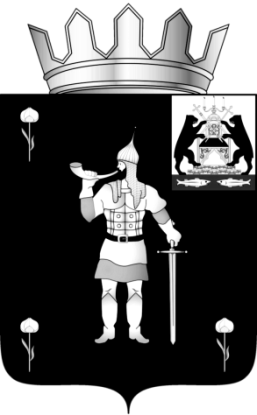 № 1 от 30.12.2020№ 1 от 30.12.2020муниципальная газетамуниципальная газетаГлава Волотовского муниципального округа А.И.ЛыжовПредседатель Думы Волотовского муниципального округа               Г.А.ЛебедеваМуниципальная программа «Обеспечение прав потребителей в Волотовском муниципальном округе»Муниципальная программа «Обеспечение прав потребителей в Волотовском муниципальном округе»Муниципальная программа «Обеспечение прав потребителей в Волотовском муниципальном округе»Муниципальная программа «Обеспечение прав потребителей в Волотовском муниципальном округе»Муниципальная программа «Обеспечение прав потребителей в Волотовском муниципальном округе»Муниципальная программа «Обеспечение прав потребителей в Волотовском муниципальном округе»Муниципальная программа «Обеспечение прав потребителей в Волотовском муниципальном округе»Муниципальная программа «Обеспечение прав потребителей в Волотовском муниципальном округе»Муниципальная программа «Обеспечение прав потребителей в Волотовском муниципальном округе»Муниципальная программа «Обеспечение прав потребителей в Волотовском муниципальном округе»Муниципальная программа «Обеспечение прав потребителей в Волотовском муниципальном округе»Муниципальная программа «Обеспечение прав потребителей в Волотовском муниципальном округе»2. Соисполнители муниципальной программы:комитет по управлению социальным комплексом (далее - КУСК);территориальные отделы Администрации муниципального округа         3.Подпрограммы муниципальной программы: отсутствуют.4. Цели, задачи и целевые показатели муниципальной программы:2. Соисполнители муниципальной программы:комитет по управлению социальным комплексом (далее - КУСК);территориальные отделы Администрации муниципального округа         3.Подпрограммы муниципальной программы: отсутствуют.4. Цели, задачи и целевые показатели муниципальной программы:2. Соисполнители муниципальной программы:комитет по управлению социальным комплексом (далее - КУСК);территориальные отделы Администрации муниципального округа         3.Подпрограммы муниципальной программы: отсутствуют.4. Цели, задачи и целевые показатели муниципальной программы:2. Соисполнители муниципальной программы:комитет по управлению социальным комплексом (далее - КУСК);территориальные отделы Администрации муниципального округа         3.Подпрограммы муниципальной программы: отсутствуют.4. Цели, задачи и целевые показатели муниципальной программы:2. Соисполнители муниципальной программы:комитет по управлению социальным комплексом (далее - КУСК);территориальные отделы Администрации муниципального округа         3.Подпрограммы муниципальной программы: отсутствуют.4. Цели, задачи и целевые показатели муниципальной программы:2. Соисполнители муниципальной программы:комитет по управлению социальным комплексом (далее - КУСК);территориальные отделы Администрации муниципального округа         3.Подпрограммы муниципальной программы: отсутствуют.4. Цели, задачи и целевые показатели муниципальной программы:2. Соисполнители муниципальной программы:комитет по управлению социальным комплексом (далее - КУСК);территориальные отделы Администрации муниципального округа         3.Подпрограммы муниципальной программы: отсутствуют.4. Цели, задачи и целевые показатели муниципальной программы:2. Соисполнители муниципальной программы:комитет по управлению социальным комплексом (далее - КУСК);территориальные отделы Администрации муниципального округа         3.Подпрограммы муниципальной программы: отсутствуют.4. Цели, задачи и целевые показатели муниципальной программы:2. Соисполнители муниципальной программы:комитет по управлению социальным комплексом (далее - КУСК);территориальные отделы Администрации муниципального округа         3.Подпрограммы муниципальной программы: отсутствуют.4. Цели, задачи и целевые показатели муниципальной программы:2. Соисполнители муниципальной программы:комитет по управлению социальным комплексом (далее - КУСК);территориальные отделы Администрации муниципального округа         3.Подпрограммы муниципальной программы: отсутствуют.4. Цели, задачи и целевые показатели муниципальной программы:2. Соисполнители муниципальной программы:комитет по управлению социальным комплексом (далее - КУСК);территориальные отделы Администрации муниципального округа         3.Подпрограммы муниципальной программы: отсутствуют.4. Цели, задачи и целевые показатели муниципальной программы:2. Соисполнители муниципальной программы:комитет по управлению социальным комплексом (далее - КУСК);территориальные отделы Администрации муниципального округа         3.Подпрограммы муниципальной программы: отсутствуют.4. Цели, задачи и целевые показатели муниципальной программы:2. Соисполнители муниципальной программы:комитет по управлению социальным комплексом (далее - КУСК);территориальные отделы Администрации муниципального округа         3.Подпрограммы муниципальной программы: отсутствуют.4. Цели, задачи и целевые показатели муниципальной программы:№п/п№п/пЦели, задачи муниципальной программы, наименование и единица измерения целевого показателяЗначение целевого показателя по годамЗначение целевого показателя по годамЗначение целевого показателя по годамЗначение целевого показателя по годамЗначение целевого показателя по годамЗначение целевого показателя по годамЗначение целевого показателя по годамЗначение целевого показателя по годамЗначение целевого показателя по годамЗначение целевого показателя по годам№п/п№п/пЦели, задачи муниципальной программы, наименование и единица измерения целевого показателя202120212022202320232023202320232024202411233 455555661.1.Цель программы: развитие системы обеспечения прав потребителей в Волотовском муниципальном округе, направленной на минимизацию рисков нарушения законных прав и интересов потребителей и обеспечение необходимых условий для их эффективной защиты.Цель программы: развитие системы обеспечения прав потребителей в Волотовском муниципальном округе, направленной на минимизацию рисков нарушения законных прав и интересов потребителей и обеспечение необходимых условий для их эффективной защиты.Цель программы: развитие системы обеспечения прав потребителей в Волотовском муниципальном округе, направленной на минимизацию рисков нарушения законных прав и интересов потребителей и обеспечение необходимых условий для их эффективной защиты.Цель программы: развитие системы обеспечения прав потребителей в Волотовском муниципальном округе, направленной на минимизацию рисков нарушения законных прав и интересов потребителей и обеспечение необходимых условий для их эффективной защиты.Цель программы: развитие системы обеспечения прав потребителей в Волотовском муниципальном округе, направленной на минимизацию рисков нарушения законных прав и интересов потребителей и обеспечение необходимых условий для их эффективной защиты.Цель программы: развитие системы обеспечения прав потребителей в Волотовском муниципальном округе, направленной на минимизацию рисков нарушения законных прав и интересов потребителей и обеспечение необходимых условий для их эффективной защиты.Цель программы: развитие системы обеспечения прав потребителей в Волотовском муниципальном округе, направленной на минимизацию рисков нарушения законных прав и интересов потребителей и обеспечение необходимых условий для их эффективной защиты.Цель программы: развитие системы обеспечения прав потребителей в Волотовском муниципальном округе, направленной на минимизацию рисков нарушения законных прав и интересов потребителей и обеспечение необходимых условий для их эффективной защиты.Цель программы: развитие системы обеспечения прав потребителей в Волотовском муниципальном округе, направленной на минимизацию рисков нарушения законных прав и интересов потребителей и обеспечение необходимых условий для их эффективной защиты.Цель программы: развитие системы обеспечения прав потребителей в Волотовском муниципальном округе, направленной на минимизацию рисков нарушения законных прав и интересов потребителей и обеспечение необходимых условий для их эффективной защиты.Цель программы: развитие системы обеспечения прав потребителей в Волотовском муниципальном округе, направленной на минимизацию рисков нарушения законных прав и интересов потребителей и обеспечение необходимых условий для их эффективной защиты.1.1.1.1.Задача: повышение уровня правовой и финансовой грамотности, формирование у населения навыков рационального потребительского поведенияЗадача: повышение уровня правовой и финансовой грамотности, формирование у населения навыков рационального потребительского поведенияЗадача: повышение уровня правовой и финансовой грамотности, формирование у населения навыков рационального потребительского поведенияЗадача: повышение уровня правовой и финансовой грамотности, формирование у населения навыков рационального потребительского поведенияЗадача: повышение уровня правовой и финансовой грамотности, формирование у населения навыков рационального потребительского поведенияЗадача: повышение уровня правовой и финансовой грамотности, формирование у населения навыков рационального потребительского поведенияЗадача: повышение уровня правовой и финансовой грамотности, формирование у населения навыков рационального потребительского поведенияЗадача: повышение уровня правовой и финансовой грамотности, формирование у населения навыков рационального потребительского поведенияЗадача: повышение уровня правовой и финансовой грамотности, формирование у населения навыков рационального потребительского поведенияЗадача: повышение уровня правовой и финансовой грамотности, формирование у населения навыков рационального потребительского поведенияЗадача: повышение уровня правовой и финансовой грамотности, формирование у населения навыков рационального потребительского поведения1.1.11.1.1Количество консультаций в области защиты прав потребителей на 10 тыс. населения Волотовского муниципального округа (ед.)899090909090909191911.1.21.1.2Количество разработанных информационных материалов (буклетов, памяток, брошюр, плакатов), направленных на повышение потребительской грамотности, на 10 тыс. населения Волотовского муниципального округа (ед.)33333333331.1.31.1.3Количество публикаций, информаций и других материалов, опубликованных в средствах массовой информации или размещенных в информационно-телекоммуникационной сети «Интернет», направленных на повышение потребительской грамотности, (ед.)45555555551.1.41.1.4Количество граждан (потребителей, хозяйствующих субъектов), принявших участие в мероприятиях, направленных на правовое просвещение в области защиты прав потребителей, на 10 тыс. населения Волотовского муниципального округа  (чел.)556060606060606065651.1.51.1.5Количество документов, подготовленных для потребителей (претензии в хозяйствующие субъекты, заявления и обращения в различные организации), на 10 тыс. населения Волотовского муниципального округа (чел.)55555555551.1.61.1.6Количество проведенных мероприятий по защите прав потребителей, на 10 тыс. населения Волотовского  муниципального округа (ед.)22222222221.21.2Задача: Систематическая оценка состояния потребительского рынка и системы защиты прав потребителейЗадача: Систематическая оценка состояния потребительского рынка и системы защиты прав потребителейЗадача: Систематическая оценка состояния потребительского рынка и системы защиты прав потребителейЗадача: Систематическая оценка состояния потребительского рынка и системы защиты прав потребителейЗадача: Систематическая оценка состояния потребительского рынка и системы защиты прав потребителейЗадача: Систематическая оценка состояния потребительского рынка и системы защиты прав потребителейЗадача: Систематическая оценка состояния потребительского рынка и системы защиты прав потребителейЗадача: Систематическая оценка состояния потребительского рынка и системы защиты прав потребителейЗадача: Систематическая оценка состояния потребительского рынка и системы защиты прав потребителейЗадача: Систематическая оценка состояния потребительского рынка и системы защиты прав потребителейЗадача: Систематическая оценка состояния потребительского рынка и системы защиты прав потребителей1.2.11.2.1Доля населения, участвующая в  проведении  социологических исследований в сфере потребительского рынка и по вопросам защиты прав потребителей, %0,50,50,50,50,50,50,50,50,51.2.21.2.2Количество рассмотренных обращений граждан, ед.454550505050555555№п/пВид деятельностиКоличество рассмотренных обращений, едКоличество рассмотренных обращений, едУдельный вес в общем объеме обращений, %Удельный вес в общем объеме обращений, %№п/пВид деятельности2018  год2019 год2018 год2019 год1.Сфере розничной торговли03031.из них продовольственными товарами00002.Сфера услуг2.общественное питание00002.бытовое обслуживание населения20302.техническое обслуживание и ремонт автотранспортных средств00002.туристские услуги30502.транспортные услуги06062.услуги связи10103.Банковская деятельность00004.Микрофинансовая деятельность00005.Жилищно-коммунальные услуги384161456.Медицинские услуги38597.Образовательные услуги23338.Прочие виды деятельности13292132№п/пНаименование мероприятияНаименование мероприятияИсполнительСрок реализацииЦелевой показатель (номер целевого показателя из паспорта муниципальной программы)Источник финансированияОбъем финансирования по годам (тыс. рублей)Объем финансирования по годам (тыс. рублей)Объем финансирования по годам (тыс. рублей)Объем финансирования по годам (тыс. рублей)№п/пНаименование мероприятияНаименование мероприятияИсполнительСрок реализацииЦелевой показатель (номер целевого показателя из паспорта муниципальной программы)Источник финансирования20212022202320241223456789101. Задача: Повышение уровня правовой и финансовой грамотности, формирование у населения навыков рационального потребительского поведения1. Задача: Повышение уровня правовой и финансовой грамотности, формирование у населения навыков рационального потребительского поведения1. Задача: Повышение уровня правовой и финансовой грамотности, формирование у населения навыков рационального потребительского поведения1. Задача: Повышение уровня правовой и финансовой грамотности, формирование у населения навыков рационального потребительского поведения1. Задача: Повышение уровня правовой и финансовой грамотности, формирование у населения навыков рационального потребительского поведения1. Задача: Повышение уровня правовой и финансовой грамотности, формирование у населения навыков рационального потребительского поведения1. Задача: Повышение уровня правовой и финансовой грамотности, формирование у населения навыков рационального потребительского поведения1. Задача: Повышение уровня правовой и финансовой грамотности, формирование у населения навыков рационального потребительского поведения1. Задача: Повышение уровня правовой и финансовой грамотности, формирование у населения навыков рационального потребительского поведения1. Задача: Повышение уровня правовой и финансовой грамотности, формирование у населения навыков рационального потребительского поведения1. Задача: Повышение уровня правовой и финансовой грамотности, формирование у населения навыков рационального потребительского поведения1.1.Организация проведения «круглых столов», семинаров и других мероприятий, направленных на просвещение и защиту прав потребителей  Организация проведения «круглых столов», семинаров и других мероприятий, направленных на просвещение и защиту прав потребителей  комитет2021-2024(не реже 1 раза в год)1.1.11.1.41.1.6-----1.2.Привлечение образовательных организаций к участию в мероприятиях, направленных на пропаганду основ защиты прав потребителей и навыков рационального потребительского поведения посредством проведения викторин, игр, семинаров, лекций, факультативных занятий по правовой грамотности в области защиты прав потребителейПривлечение образовательных организаций к участию в мероприятиях, направленных на пропаганду основ защиты прав потребителей и навыков рационального потребительского поведения посредством проведения викторин, игр, семинаров, лекций, факультативных занятий по правовой грамотности в области защиты прав потребителейкомитет по управлению социальным комплексом2021-2024(не реже 1 раза в год)1.1.11.1.41.1.6-----1.3.Создание  и наполнение (размещение информаций о работе «горячих линий», о правах потребителей, типичных нарушениях их прав на потребительском рынке, брошюр, плакатов, пособий) специального раздела «Защита прав потребителей» на официальном сайте Администрации Волотовского муниципального округа в информационно-телекоммуникационной сети «Интернет» Создание  и наполнение (размещение информаций о работе «горячих линий», о правах потребителей, типичных нарушениях их прав на потребительском рынке, брошюр, плакатов, пособий) специального раздела «Защита прав потребителей» на официальном сайте Администрации Волотовского муниципального округа в информационно-телекоммуникационной сети «Интернет» комитет;территориальные отделы муниципального округа2021-2024постоянно1.1.11.1.3-----1.4.Оказание содействия в установке информационных терминалов по вопросам защиты прав потребителей для населения (в том числе в помещениях органов местного самоуправления, в торговых объектах, на объектах транспортной инфраструктуры, в многофункциональном центре предоставления государственных и муниципальных услуг)Оказание содействия в установке информационных терминалов по вопросам защиты прав потребителей для населения (в том числе в помещениях органов местного самоуправления, в торговых объектах, на объектах транспортной инфраструктуры, в многофункциональном центре предоставления государственных и муниципальных услуг)комитет2021-2024(по мере поступления обращений)1.1.1-----2. Задача: Систематическая оценка состояния потребительского рынка и системы защиты прав потребителей2. Задача: Систематическая оценка состояния потребительского рынка и системы защиты прав потребителей2. Задача: Систематическая оценка состояния потребительского рынка и системы защиты прав потребителей2. Задача: Систематическая оценка состояния потребительского рынка и системы защиты прав потребителей2. Задача: Систематическая оценка состояния потребительского рынка и системы защиты прав потребителей2. Задача: Систематическая оценка состояния потребительского рынка и системы защиты прав потребителей2. Задача: Систематическая оценка состояния потребительского рынка и системы защиты прав потребителей2. Задача: Систематическая оценка состояния потребительского рынка и системы защиты прав потребителей2. Задача: Систематическая оценка состояния потребительского рынка и системы защиты прав потребителей2. Задача: Систематическая оценка состояния потребительского рынка и системы защиты прав потребителей2. Задача: Систематическая оценка состояния потребительского рынка и системы защиты прав потребителей2.1.2.1.Участие в проведении социологических исследований в сфере потребительского рынка и по вопросам защиты прав потребителей, информирование о результатах анкетирования потребителейкомитет; территориальные отделы муниципального округа2021-2024(по факту проведения опроса)1.2.1-----2.2.2.2.Проведение анализа поступивших устных и письменных обращений граждан в области защиты прав потребителейкомитет2021-2024 (ежеквартально)1.2.2-----Наименование муниципальной программы: Наименование муниципальной программы: Наименование муниципальной программы: Наименование муниципальной программы: Наименование муниципальной программы: Наименование муниципальной программы: Наименование муниципальной программы: Наименование муниципальной программы: муниципальная программа Волотовского муниципального округа «Развитие сельского хозяйства в Волотовском муниципальном округе» (далее - муниципальная программа).муниципальная программа Волотовского муниципального округа «Развитие сельского хозяйства в Волотовском муниципальном округе» (далее - муниципальная программа).муниципальная программа Волотовского муниципального округа «Развитие сельского хозяйства в Волотовском муниципальном округе» (далее - муниципальная программа).муниципальная программа Волотовского муниципального округа «Развитие сельского хозяйства в Волотовском муниципальном округе» (далее - муниципальная программа).муниципальная программа Волотовского муниципального округа «Развитие сельского хозяйства в Волотовском муниципальном округе» (далее - муниципальная программа).муниципальная программа Волотовского муниципального округа «Развитие сельского хозяйства в Волотовском муниципальном округе» (далее - муниципальная программа).муниципальная программа Волотовского муниципального округа «Развитие сельского хозяйства в Волотовском муниципальном округе» (далее - муниципальная программа).муниципальная программа Волотовского муниципального округа «Развитие сельского хозяйства в Волотовском муниципальном округе» (далее - муниципальная программа).1. Ответственный исполнитель муниципальной программы:1. Ответственный исполнитель муниципальной программы:1. Ответственный исполнитель муниципальной программы:1. Ответственный исполнитель муниципальной программы:1. Ответственный исполнитель муниципальной программы:1. Ответственный исполнитель муниципальной программы:1. Ответственный исполнитель муниципальной программы:1. Ответственный исполнитель муниципальной программы:Комитет по сельскому хозяйству и экономике (далее - комитет)Комитет по сельскому хозяйству и экономике (далее - комитет)Комитет по сельскому хозяйству и экономике (далее - комитет)Комитет по сельскому хозяйству и экономике (далее - комитет)Комитет по сельскому хозяйству и экономике (далее - комитет)Комитет по сельскому хозяйству и экономике (далее - комитет)Комитет по сельскому хозяйству и экономике (далее - комитет)Комитет по сельскому хозяйству и экономике (далее - комитет)2. Соисполнители муниципальной программы:2. Соисполнители муниципальной программы:2. Соисполнители муниципальной программы:2. Соисполнители муниципальной программы:2. Соисполнители муниципальной программы:2. Соисполнители муниципальной программы:2. Соисполнители муниципальной программы:2. Соисполнители муниципальной программы:Волотовский территориальный отдел;Ратицкий территориальный отдел;Славитинский территориальный отдел;сельскохозяйственные товаропроизводители района (по согласованию);организации, осуществляющие на территории района первичную и последующую (промышленную) переработку сельскохозяйственной продукции (по согласованию).               Волотовский территориальный отдел;Ратицкий территориальный отдел;Славитинский территориальный отдел;сельскохозяйственные товаропроизводители района (по согласованию);организации, осуществляющие на территории района первичную и последующую (промышленную) переработку сельскохозяйственной продукции (по согласованию).               Волотовский территориальный отдел;Ратицкий территориальный отдел;Славитинский территориальный отдел;сельскохозяйственные товаропроизводители района (по согласованию);организации, осуществляющие на территории района первичную и последующую (промышленную) переработку сельскохозяйственной продукции (по согласованию).               Волотовский территориальный отдел;Ратицкий территориальный отдел;Славитинский территориальный отдел;сельскохозяйственные товаропроизводители района (по согласованию);организации, осуществляющие на территории района первичную и последующую (промышленную) переработку сельскохозяйственной продукции (по согласованию).               Волотовский территориальный отдел;Ратицкий территориальный отдел;Славитинский территориальный отдел;сельскохозяйственные товаропроизводители района (по согласованию);организации, осуществляющие на территории района первичную и последующую (промышленную) переработку сельскохозяйственной продукции (по согласованию).               Волотовский территориальный отдел;Ратицкий территориальный отдел;Славитинский территориальный отдел;сельскохозяйственные товаропроизводители района (по согласованию);организации, осуществляющие на территории района первичную и последующую (промышленную) переработку сельскохозяйственной продукции (по согласованию).               Волотовский территориальный отдел;Ратицкий территориальный отдел;Славитинский территориальный отдел;сельскохозяйственные товаропроизводители района (по согласованию);организации, осуществляющие на территории района первичную и последующую (промышленную) переработку сельскохозяйственной продукции (по согласованию).               Волотовский территориальный отдел;Ратицкий территориальный отдел;Славитинский территориальный отдел;сельскохозяйственные товаропроизводители района (по согласованию);организации, осуществляющие на территории района первичную и последующую (промышленную) переработку сельскохозяйственной продукции (по согласованию).               3. Подпрограммы муниципальной программы:3. Подпрограммы муниципальной программы:3. Подпрограммы муниципальной программы:3. Подпрограммы муниципальной программы:3. Подпрограммы муниципальной программы:3. Подпрограммы муниципальной программы:3. Подпрограммы муниципальной программы:3. Подпрограммы муниципальной программы:"Развитие производства и переработки сельскохозяйственной продукции";"Развитие крестьянских (фермерских) хозяйств и сельскохозяйственной кооперации";"Развитие мелиорации земель сельскохозяйственного назначения";"Обеспечение общих условий функционирования отраслей сельского хозяйства" "Развитие производства и переработки сельскохозяйственной продукции";"Развитие крестьянских (фермерских) хозяйств и сельскохозяйственной кооперации";"Развитие мелиорации земель сельскохозяйственного назначения";"Обеспечение общих условий функционирования отраслей сельского хозяйства" "Развитие производства и переработки сельскохозяйственной продукции";"Развитие крестьянских (фермерских) хозяйств и сельскохозяйственной кооперации";"Развитие мелиорации земель сельскохозяйственного назначения";"Обеспечение общих условий функционирования отраслей сельского хозяйства" "Развитие производства и переработки сельскохозяйственной продукции";"Развитие крестьянских (фермерских) хозяйств и сельскохозяйственной кооперации";"Развитие мелиорации земель сельскохозяйственного назначения";"Обеспечение общих условий функционирования отраслей сельского хозяйства" "Развитие производства и переработки сельскохозяйственной продукции";"Развитие крестьянских (фермерских) хозяйств и сельскохозяйственной кооперации";"Развитие мелиорации земель сельскохозяйственного назначения";"Обеспечение общих условий функционирования отраслей сельского хозяйства" "Развитие производства и переработки сельскохозяйственной продукции";"Развитие крестьянских (фермерских) хозяйств и сельскохозяйственной кооперации";"Развитие мелиорации земель сельскохозяйственного назначения";"Обеспечение общих условий функционирования отраслей сельского хозяйства" "Развитие производства и переработки сельскохозяйственной продукции";"Развитие крестьянских (фермерских) хозяйств и сельскохозяйственной кооперации";"Развитие мелиорации земель сельскохозяйственного назначения";"Обеспечение общих условий функционирования отраслей сельского хозяйства" "Развитие производства и переработки сельскохозяйственной продукции";"Развитие крестьянских (фермерских) хозяйств и сельскохозяйственной кооперации";"Развитие мелиорации земель сельскохозяйственного назначения";"Обеспечение общих условий функционирования отраслей сельского хозяйства" 4. Цели, задачи и целевые показатели муниципальной программы:4. Цели, задачи и целевые показатели муниципальной программы:4. Цели, задачи и целевые показатели муниципальной программы:4. Цели, задачи и целевые показатели муниципальной программы:4. Цели, задачи и целевые показатели муниципальной программы:4. Цели, задачи и целевые показатели муниципальной программы:4. Цели, задачи и целевые показатели муниципальной программы:4. Цели, задачи и целевые показатели муниципальной программы:№п/пЦели, задачи муниципальной программы, наименование и единица измерения целевого показателяЕдиница измеренияЗначение целевого показателя по годамЗначение целевого показателя по годамЗначение целевого показателя по годамЗначение целевого показателя по годамЗначение целевого показателя по годам№п/пЦели, задачи муниципальной программы, наименование и единица измерения целевого показателяЕдиница измерения2021202220232024202512345678Цель:обеспечение населения муниципального района основными видами продукции сельского хозяйства собственного производстваЦель:обеспечение населения муниципального района основными видами продукции сельского хозяйства собственного производстваЦель:обеспечение населения муниципального района основными видами продукции сельского хозяйства собственного производстваЦель:обеспечение населения муниципального района основными видами продукции сельского хозяйства собственного производстваЦель:обеспечение населения муниципального района основными видами продукции сельского хозяйства собственного производстваЦель:обеспечение населения муниципального района основными видами продукции сельского хозяйства собственного производстваЦель:обеспечение населения муниципального района основными видами продукции сельского хозяйства собственного производства1.Задача 1.Развитие производства и переработки основных видов животноводческой продукцииЗадача 1.Развитие производства и переработки основных видов животноводческой продукцииЗадача 1.Развитие производства и переработки основных видов животноводческой продукцииЗадача 1.Развитие производства и переработки основных видов животноводческой продукцииЗадача 1.Развитие производства и переработки основных видов животноводческой продукцииЗадача 1.Развитие производства и переработки основных видов животноводческой продукцииЗадача 1.Развитие производства и переработки основных видов животноводческой продукции1.1.Производство скота и птицы на убой в сельскохозяйственных организациях, крестьянских (фермерских) хозяйствах (в живом весе) тонн15100152001520015200155001.2.Производство молока в сельскохозяйственных организациях, крестьянских (фермерских) хозяйствахтонн2102102202202302.Задача 2. Развитие производства и переработки основных видов растениеводческой продукцииЗадача 2. Развитие производства и переработки основных видов растениеводческой продукцииЗадача 2. Развитие производства и переработки основных видов растениеводческой продукцииЗадача 2. Развитие производства и переработки основных видов растениеводческой продукцииЗадача 2. Развитие производства и переработки основных видов растениеводческой продукцииЗадача 2. Развитие производства и переработки основных видов растениеводческой продукцииЗадача 2. Развитие производства и переработки основных видов растениеводческой продукции2.1.Валовой сбор зерновых  культур в сельскохозяйственных организациях, крестьянских (фермерских) хозяйствахтонн10000120001300015000150002.2.Валовой сбор картофеля в сельскохозяйственных организациях, крестьянских (фермерских) хозяйствахтонн160016001700200020002.3Доля площади, засеваемой элитными семенами, в общей площади посевов, занятой семенами сортов растений%80858585853.Задача 3. Техническая и технологическая модернизация сельского хозяйстваЗадача 3. Техническая и технологическая модернизация сельского хозяйстваЗадача 3. Техническая и технологическая модернизация сельского хозяйстваЗадача 3. Техническая и технологическая модернизация сельского хозяйстваЗадача 3. Техническая и технологическая модернизация сельского хозяйстваЗадача 3. Техническая и технологическая модернизация сельского хозяйстваЗадача 3. Техническая и технологическая модернизация сельского хозяйства3.1.Приобретение сельскохозяйственной техники, машин, оборудования и механизмов для развития растениеводства и животноводстваед.688884.Задача 4. Развитие крестьянских (фермерских) хозяйств и сельскохозяйственной кооперации Задача 4. Развитие крестьянских (фермерских) хозяйств и сельскохозяйственной кооперации Задача 4. Развитие крестьянских (фермерских) хозяйств и сельскохозяйственной кооперации Задача 4. Развитие крестьянских (фермерских) хозяйств и сельскохозяйственной кооперации Задача 4. Развитие крестьянских (фермерских) хозяйств и сельскохозяйственной кооперации Задача 4. Развитие крестьянских (фермерских) хозяйств и сельскохозяйственной кооперации Задача 4. Развитие крестьянских (фермерских) хозяйств и сельскохозяйственной кооперации 4.1..Количество вновь созданных крестьянских (фермерских) хозяйств, не менееед.334444..2.Приобретение сельскохозяйственной техники и оборудованияед.222245Задача 5.Вовлечение в сельскохозяйственный оборот земель сельскохозяйственного назначенияЗадача 5.Вовлечение в сельскохозяйственный оборот земель сельскохозяйственного назначенияЗадача 5.Вовлечение в сельскохозяйственный оборот земель сельскохозяйственного назначенияЗадача 5.Вовлечение в сельскохозяйственный оборот земель сельскохозяйственного назначенияЗадача 5.Вовлечение в сельскохозяйственный оборот земель сельскохозяйственного назначенияЗадача 5.Вовлечение в сельскохозяйственный оборот земель сельскохозяйственного назначенияЗадача 5.Вовлечение в сельскохозяйственный оборот земель сельскохозяйственного назначения5.1.Вовлечение в оборот выбывших сельскохозяйственных угодий за счет проведения культуртехнических мероприятийга100010001000100010006.Задача 6. Повышение кадрового потенциала в сельском хозяйствеЗадача 6. Повышение кадрового потенциала в сельском хозяйствеЗадача 6. Повышение кадрового потенциала в сельском хозяйствеЗадача 6. Повышение кадрового потенциала в сельском хозяйствеЗадача 6. Повышение кадрового потенциала в сельском хозяйствеЗадача 6. Повышение кадрового потенциала в сельском хозяйствеЗадача 6. Повышение кадрового потенциала в сельском хозяйстве6.1Количество работников агропромышленного комплекса района и органов местного самоуправления, прошедших программы повышения квалификации и переподготовкичел.335556.2Количество оказанных консультационных услуг сельхозтоваропроизводителям муниципального округаед.230230240250250Источником получения информации, необходимой для определения оценки эффективности реализации муниципальной программы, являются данные государственного статистического учета.Источником получения информации, необходимой для определения оценки эффективности реализации муниципальной программы, являются данные государственного статистического учета.Источником получения информации, необходимой для определения оценки эффективности реализации муниципальной программы, являются данные государственного статистического учета.Источником получения информации, необходимой для определения оценки эффективности реализации муниципальной программы, являются данные государственного статистического учета.Источником получения информации, необходимой для определения оценки эффективности реализации муниципальной программы, являются данные государственного статистического учета.Источником получения информации, необходимой для определения оценки эффективности реализации муниципальной программы, являются данные государственного статистического учета.Источником получения информации, необходимой для определения оценки эффективности реализации муниципальной программы, являются данные государственного статистического учета.Источником получения информации, необходимой для определения оценки эффективности реализации муниципальной программы, являются данные государственного статистического учета.5. Сроки реализации муниципальной программы: 2021-2025 годы.5. Сроки реализации муниципальной программы: 2021-2025 годы.5. Сроки реализации муниципальной программы: 2021-2025 годы.5. Сроки реализации муниципальной программы: 2021-2025 годы.5. Сроки реализации муниципальной программы: 2021-2025 годы.5. Сроки реализации муниципальной программы: 2021-2025 годы.5. Сроки реализации муниципальной программы: 2021-2025 годы.5. Сроки реализации муниципальной программы: 2021-2025 годы.6.Объемы и источники финансирования муниципальной программы в целом и по годам реализации (тыс. рублей):Финансирование муниципальной программы не предусмотрено.6.Объемы и источники финансирования муниципальной программы в целом и по годам реализации (тыс. рублей):Финансирование муниципальной программы не предусмотрено.6.Объемы и источники финансирования муниципальной программы в целом и по годам реализации (тыс. рублей):Финансирование муниципальной программы не предусмотрено.6.Объемы и источники финансирования муниципальной программы в целом и по годам реализации (тыс. рублей):Финансирование муниципальной программы не предусмотрено.6.Объемы и источники финансирования муниципальной программы в целом и по годам реализации (тыс. рублей):Финансирование муниципальной программы не предусмотрено.6.Объемы и источники финансирования муниципальной программы в целом и по годам реализации (тыс. рублей):Финансирование муниципальной программы не предусмотрено.6.Объемы и источники финансирования муниципальной программы в целом и по годам реализации (тыс. рублей):Финансирование муниципальной программы не предусмотрено.6.Объемы и источники финансирования муниципальной программы в целом и по годам реализации (тыс. рублей):Финансирование муниципальной программы не предусмотрено.7.Ожидаемые конечные результаты реализации муниципальной программы:увеличение производства продукции сельского хозяйства в хозяйствах всех категорий (в сопоставимых ценах) на 7,0 % по отношению к 2017 году;доведение рентабельности сельскохозяйственных организаций по всей деятельности (с учетом субсидий) до 3,0 %;увеличение среднемесячной номинальной заработной платы работников сельского хозяйства (по сельскохозяйственным организациям, не относящимся к субъектам малого предпринимательства) до 25 тыс.рублей7.Ожидаемые конечные результаты реализации муниципальной программы:увеличение производства продукции сельского хозяйства в хозяйствах всех категорий (в сопоставимых ценах) на 7,0 % по отношению к 2017 году;доведение рентабельности сельскохозяйственных организаций по всей деятельности (с учетом субсидий) до 3,0 %;увеличение среднемесячной номинальной заработной платы работников сельского хозяйства (по сельскохозяйственным организациям, не относящимся к субъектам малого предпринимательства) до 25 тыс.рублей7.Ожидаемые конечные результаты реализации муниципальной программы:увеличение производства продукции сельского хозяйства в хозяйствах всех категорий (в сопоставимых ценах) на 7,0 % по отношению к 2017 году;доведение рентабельности сельскохозяйственных организаций по всей деятельности (с учетом субсидий) до 3,0 %;увеличение среднемесячной номинальной заработной платы работников сельского хозяйства (по сельскохозяйственным организациям, не относящимся к субъектам малого предпринимательства) до 25 тыс.рублей7.Ожидаемые конечные результаты реализации муниципальной программы:увеличение производства продукции сельского хозяйства в хозяйствах всех категорий (в сопоставимых ценах) на 7,0 % по отношению к 2017 году;доведение рентабельности сельскохозяйственных организаций по всей деятельности (с учетом субсидий) до 3,0 %;увеличение среднемесячной номинальной заработной платы работников сельского хозяйства (по сельскохозяйственным организациям, не относящимся к субъектам малого предпринимательства) до 25 тыс.рублей7.Ожидаемые конечные результаты реализации муниципальной программы:увеличение производства продукции сельского хозяйства в хозяйствах всех категорий (в сопоставимых ценах) на 7,0 % по отношению к 2017 году;доведение рентабельности сельскохозяйственных организаций по всей деятельности (с учетом субсидий) до 3,0 %;увеличение среднемесячной номинальной заработной платы работников сельского хозяйства (по сельскохозяйственным организациям, не относящимся к субъектам малого предпринимательства) до 25 тыс.рублей7.Ожидаемые конечные результаты реализации муниципальной программы:увеличение производства продукции сельского хозяйства в хозяйствах всех категорий (в сопоставимых ценах) на 7,0 % по отношению к 2017 году;доведение рентабельности сельскохозяйственных организаций по всей деятельности (с учетом субсидий) до 3,0 %;увеличение среднемесячной номинальной заработной платы работников сельского хозяйства (по сельскохозяйственным организациям, не относящимся к субъектам малого предпринимательства) до 25 тыс.рублей7.Ожидаемые конечные результаты реализации муниципальной программы:увеличение производства продукции сельского хозяйства в хозяйствах всех категорий (в сопоставимых ценах) на 7,0 % по отношению к 2017 году;доведение рентабельности сельскохозяйственных организаций по всей деятельности (с учетом субсидий) до 3,0 %;увеличение среднемесячной номинальной заработной платы работников сельского хозяйства (по сельскохозяйственным организациям, не относящимся к субъектам малого предпринимательства) до 25 тыс.рублей7.Ожидаемые конечные результаты реализации муниципальной программы:увеличение производства продукции сельского хозяйства в хозяйствах всех категорий (в сопоставимых ценах) на 7,0 % по отношению к 2017 году;доведение рентабельности сельскохозяйственных организаций по всей деятельности (с учетом субсидий) до 3,0 %;увеличение среднемесячной номинальной заработной платы работников сельского хозяйства (по сельскохозяйственным организациям, не относящимся к субъектам малого предпринимательства) до 25 тыс.рублей№п/пНаименование  целевого показателяЕдиница измеренияБазовое значение целевого показателя (2018 год)Значение целевого показателя по годамЗначение целевого показателя по годамЗначение целевого показателя по годамЗначение целевого показателя по годамЗначение целевого показателя по годам№п/пНаименование  целевого показателяЕдиница измеренияБазовое значение целевого показателя (2018 год)202120222023202420251234567891.Индекс производства продукции сельского хозяйства в хозяйствах всех категорий (в сопоставимых ценах) по отношению к уровню 2017 года%102,9104,0105,9106,0108,0108,02.Рентабельность сельскохозяйственных организаций по всей деятельности (с учетом субсидий) %01,52,03,03,03,03.Среднемесячная номинальная заработная плата работников сельского хозяйства (по сельскохозяйственным организациям, не относящимся к субъектам малого предпринимательства) тыс. руб.23,724,024,625,025,027,0№п/пЗадачи подпрограммы, наименование и единица измерения целевого показателяЕдиница измеренияЗначение целевого показателя по годамЗначение целевого показателя по годамЗначение целевого показателя по годамЗначение целевого показателя по годамЗначение целевого показателя по годам№п/пЗадачи подпрограммы, наименование и единица измерения целевого показателяЕдиница измерения2021202220223202420251234566781.Задача 1. Развитие производства и переработки основных видов животноводческой продукцииЗадача 1. Развитие производства и переработки основных видов животноводческой продукцииЗадача 1. Развитие производства и переработки основных видов животноводческой продукцииЗадача 1. Развитие производства и переработки основных видов животноводческой продукцииЗадача 1. Развитие производства и переработки основных видов животноводческой продукцииЗадача 1. Развитие производства и переработки основных видов животноводческой продукцииЗадача 1. Развитие производства и переработки основных видов животноводческой продукцииЗадача 1. Развитие производства и переработки основных видов животноводческой продукции1.1.Производство скота и птицы на убой в хозяйствах всех категорий (в живом весе) тонн1510015100152001520015200152001.2.Производство молока в сельскохозяйственных организациях, крестьянских (фермерских) хозяйствахтонн210210220220220220                2.Задача 2. Развитие производства и переработки основных видов растениеводческой продукцииЗадача 2. Развитие производства и переработки основных видов растениеводческой продукцииЗадача 2. Развитие производства и переработки основных видов растениеводческой продукцииЗадача 2. Развитие производства и переработки основных видов растениеводческой продукцииЗадача 2. Развитие производства и переработки основных видов растениеводческой продукцииЗадача 2. Развитие производства и переработки основных видов растениеводческой продукцииЗадача 2. Развитие производства и переработки основных видов растениеводческой продукцииЗадача 2. Развитие производства и переработки основных видов растениеводческой продукцииВаловой сбор зерновых культур в хозяйствах всех категорий тонн1000012000130001300015000150002.2.Валовой сбор картофеля в хозяйствах всех категорийтонн160016001700170020002000  2.3Доля площади, засеваемой элитными семенами, в общей площади посевов, занятой семенами сортов растений%8085858585853.Задача 3. Техническая и технологическая модернизация сельского хозяйстваЗадача 3. Техническая и технологическая модернизация сельского хозяйстваЗадача 3. Техническая и технологическая модернизация сельского хозяйстваЗадача 3. Техническая и технологическая модернизация сельского хозяйстваЗадача 3. Техническая и технологическая модернизация сельского хозяйстваЗадача 3. Техническая и технологическая модернизация сельского хозяйстваЗадача 3. Техническая и технологическая модернизация сельского хозяйстваЗадача 3. Техническая и технологическая модернизация сельского хозяйства3.1.Приобретение сельскохозяйственной техники, машин, оборудования и механизмов для развития растениеводства и животноводстваед.688888№п/пЗадачи подпрограммы, наименование и единица измерения целевого показателяЕдиница измеренияЗначение целевого показателя по годамЗначение целевого показателя по годамЗначение целевого показателя по годамЗначение целевого показателя по годамЗначение целевого показателя по годам№п/пЗадачи подпрограммы, наименование и единица измерения целевого показателяЕдиница измерения20212022202320242025123456781.Задача 1. Развитие крестьянских (фермерских) хозяйств и сельскохозяйственной кооперации Задача 1. Развитие крестьянских (фермерских) хозяйств и сельскохозяйственной кооперации Задача 1. Развитие крестьянских (фермерских) хозяйств и сельскохозяйственной кооперации Задача 1. Развитие крестьянских (фермерских) хозяйств и сельскохозяйственной кооперации Задача 1. Развитие крестьянских (фермерских) хозяйств и сельскохозяйственной кооперации Задача 1. Развитие крестьянских (фермерских) хозяйств и сельскохозяйственной кооперации Задача 1. Развитие крестьянских (фермерских) хозяйств и сельскохозяйственной кооперации 1.1..Количество вновь созданных крестьянских (фермерских) хозяйств, не менееед.334441.2.Приобретение сельскохозяйственной техники и оборудованияед.22222№п/пЗадачи подпрограммы, наименование и единица измерения целевого показателяЕдиница измеренияЗначение целевого показателя по годамЗначение целевого показателя по годамЗначение целевого показателя по годамЗначение целевого показателя по годамЗначение целевого показателя по годам№п/пЗадачи подпрограммы, наименование и единица измерения целевого показателяЕдиница измерения202120222023202420251234567781Задача 1. Вовлечение в сельскохозяйственный оборот земель сельскохозяйственного назначенияЗадача 1. Вовлечение в сельскохозяйственный оборот земель сельскохозяйственного назначенияЗадача 1. Вовлечение в сельскохозяйственный оборот земель сельскохозяйственного назначенияЗадача 1. Вовлечение в сельскохозяйственный оборот земель сельскохозяйственного назначенияЗадача 1. Вовлечение в сельскохозяйственный оборот земель сельскохозяйственного назначенияЗадача 1. Вовлечение в сельскохозяйственный оборот земель сельскохозяйственного назначенияЗадача 1. Вовлечение в сельскохозяйственный оборот земель сельскохозяйственного назначенияЗадача 1. Вовлечение в сельскохозяйственный оборот земель сельскохозяйственного назначения1.1.Вовлечение в оборот выбывших сельскохозяйственных угодий за счет проведения культуртехнических мероприятийга100010001000100010001000Источником получения информации, необходимой для определения оценки эффективности реализации подпрограммы, являются данные государственного статистического учета.Источником получения информации, необходимой для определения оценки эффективности реализации подпрограммы, являются данные государственного статистического учета.Источником получения информации, необходимой для определения оценки эффективности реализации подпрограммы, являются данные государственного статистического учета.Источником получения информации, необходимой для определения оценки эффективности реализации подпрограммы, являются данные государственного статистического учета.Источником получения информации, необходимой для определения оценки эффективности реализации подпрограммы, являются данные государственного статистического учета.Источником получения информации, необходимой для определения оценки эффективности реализации подпрограммы, являются данные государственного статистического учета.Источником получения информации, необходимой для определения оценки эффективности реализации подпрограммы, являются данные государственного статистического учета.№п/пЗадачи подпрограммы, наименование и единица измерения целевого показателяЕдиница измеренияЗначение целевого показателя по годамЗначение целевого показателя по годамЗначение целевого показателя по годамЗначение целевого показателя по годамЗначение целевого показателя по годам№п/пЗадачи подпрограммы, наименование и единица измерения целевого показателяЕдиница измерения202120222023202420251.Задача 1. Повышение кадрового потенциала в сельском хозяйствеЗадача 1. Повышение кадрового потенциала в сельском хозяйствеЗадача 1. Повышение кадрового потенциала в сельском хозяйствеЗадача 1. Повышение кадрового потенциала в сельском хозяйствеЗадача 1. Повышение кадрового потенциала в сельском хозяйствеЗадача 1. Повышение кадрового потенциала в сельском хозяйствеЗадача 1. Повышение кадрового потенциала в сельском хозяйстве1.1Количество работников агропромышленного комплекса муниципального округа и органов местного самоуправления, прошедших программы повышения квалификации и переподготовкичел.335551.2Количество оказанных консультационных услуг сельхозтоваропроизводителям муниципального округаед.230230240250250Источником получения информации, необходимой для определения оценки эффективности реализации подпрограммы, являются данные государственного статистического учета.Источником получения информации, необходимой для определения оценки эффективности реализации подпрограммы, являются данные государственного статистического учета.Источником получения информации, необходимой для определения оценки эффективности реализации подпрограммы, являются данные государственного статистического учета.Источником получения информации, необходимой для определения оценки эффективности реализации подпрограммы, являются данные государственного статистического учета.Источником получения информации, необходимой для определения оценки эффективности реализации подпрограммы, являются данные государственного статистического учета.Источником получения информации, необходимой для определения оценки эффективности реализации подпрограммы, являются данные государственного статистического учета.Источником получения информации, необходимой для определения оценки эффективности реализации подпрограммы, являются данные государственного статистического учета.Источником получения информации, необходимой для определения оценки эффективности реализации подпрограммы, являются данные государственного статистического учета.N п/пНаименование целевого показателяЕдиница измеренияБазовое значение целевого показателя (2018 год)Значение целевого показателя по годамЗначение целевого показателя по годамЗначение целевого показателя по годамЗначение целевого показателя по годамЗначение целевого показателя по годамN п/пНаименование целевого показателяЕдиница измеренияБазовое значение целевого показателя (2018 год)2021 год2022 год2023 год2024 год2025 год1234567891.Муниципальная программа Волотовского муниципального округа "Развитие сельского хозяйства в Волотовском муниципальном округе "Муниципальная программа Волотовского муниципального округа "Развитие сельского хозяйства в Волотовском муниципальном округе "Муниципальная программа Волотовского муниципального округа "Развитие сельского хозяйства в Волотовском муниципальном округе "Муниципальная программа Волотовского муниципального округа "Развитие сельского хозяйства в Волотовском муниципальном округе "Муниципальная программа Волотовского муниципального округа "Развитие сельского хозяйства в Волотовском муниципальном округе "Муниципальная программа Волотовского муниципального округа "Развитие сельского хозяйства в Волотовском муниципальном округе "Муниципальная программа Волотовского муниципального округа "Развитие сельского хозяйства в Волотовском муниципальном округе "Муниципальная программа Волотовского муниципального округа "Развитие сельского хозяйства в Волотовском муниципальном округе "1.1.Индекс производства продукции сельского хозяйства в хозяйствах всех категорий (в сопоставимых ценах) по отношению к уровню 2017 года%102,9104,0105,9106,0108,0108,01.2.Рентабельность сельскохозяйственных организаций по всей деятельности (с учетом субсидий)%1,01,52,03,03,03,01.3.Среднемесячная номинальная заработная плата работников сельского хозяйства (по сельскохозяйственным организациям, не относящимся к субъектам малого предпринимательства)тыс. руб.23,724,024,625,025,025,02.Подпрограмма "Развитие производства и переработки сельскохозяйственной продукции" муниципальной программы Волотовского муниципального округа "Развитие сельского хозяйства в Волотовском муниципальном округе"Подпрограмма "Развитие производства и переработки сельскохозяйственной продукции" муниципальной программы Волотовского муниципального округа "Развитие сельского хозяйства в Волотовском муниципальном округе"Подпрограмма "Развитие производства и переработки сельскохозяйственной продукции" муниципальной программы Волотовского муниципального округа "Развитие сельского хозяйства в Волотовском муниципальном округе"Подпрограмма "Развитие производства и переработки сельскохозяйственной продукции" муниципальной программы Волотовского муниципального округа "Развитие сельского хозяйства в Волотовском муниципальном округе"Подпрограмма "Развитие производства и переработки сельскохозяйственной продукции" муниципальной программы Волотовского муниципального округа "Развитие сельского хозяйства в Волотовском муниципальном округе"Подпрограмма "Развитие производства и переработки сельскохозяйственной продукции" муниципальной программы Волотовского муниципального округа "Развитие сельского хозяйства в Волотовском муниципальном округе"Подпрограмма "Развитие производства и переработки сельскохозяйственной продукции" муниципальной программы Волотовского муниципального округа "Развитие сельского хозяйства в Волотовском муниципальном округе"Подпрограмма "Развитие производства и переработки сельскохозяйственной продукции" муниципальной программы Волотовского муниципального округа "Развитие сельского хозяйства в Волотовском муниципальном округе"2.1.Производство скота и птицы на убой в хозяйствах всех категорий (в живом весе) (тонн)тонн823415100151001520015200152002.2Производство молока в сельскохозяйственных организациях, крестьянских (фермерских) хозяйствах, не менеетонн2822102102202202202.3.Валовой сбор зерновых культур в сельскохозяйственных организациях, крестьянских (фермерских) хозяйствах, не менеетонн463710000120001300015000150002.4.Валовой сбор картофеля в сельскохозяйственных организациях, крестьянских (фермерских) хозяйствах, не менеетонн1117160016001700200020002.5Доля площади, засеваемой элитными семенами, в общей площади посевов, занятой семенами сортов растений%8080858585853.Подпрограмма "Развитие крестьянских (фермерских) хозяйств и сельскохозяйственной кооперации" муниципальной программы Волотовского муниципального округа "Развитие сельского хозяйства в Волотовском  муниципальном округе"Подпрограмма "Развитие крестьянских (фермерских) хозяйств и сельскохозяйственной кооперации" муниципальной программы Волотовского муниципального округа "Развитие сельского хозяйства в Волотовском  муниципальном округе"Подпрограмма "Развитие крестьянских (фермерских) хозяйств и сельскохозяйственной кооперации" муниципальной программы Волотовского муниципального округа "Развитие сельского хозяйства в Волотовском  муниципальном округе"Подпрограмма "Развитие крестьянских (фермерских) хозяйств и сельскохозяйственной кооперации" муниципальной программы Волотовского муниципального округа "Развитие сельского хозяйства в Волотовском  муниципальном округе"Подпрограмма "Развитие крестьянских (фермерских) хозяйств и сельскохозяйственной кооперации" муниципальной программы Волотовского муниципального округа "Развитие сельского хозяйства в Волотовском  муниципальном округе"Подпрограмма "Развитие крестьянских (фермерских) хозяйств и сельскохозяйственной кооперации" муниципальной программы Волотовского муниципального округа "Развитие сельского хозяйства в Волотовском  муниципальном округе"Подпрограмма "Развитие крестьянских (фермерских) хозяйств и сельскохозяйственной кооперации" муниципальной программы Волотовского муниципального округа "Развитие сельского хозяйства в Волотовском  муниципальном округе"Подпрограмма "Развитие крестьянских (фермерских) хозяйств и сельскохозяйственной кооперации" муниципальной программы Волотовского муниципального округа "Развитие сельского хозяйства в Волотовском  муниципальном округе"3.1.Количество вновь созданных крестьянских (фермерских) хозяйств, не менееед.3334443.2.Приобретение сельскохозяйственной техники и оборудованияед.2222224.Подпрограмма "Развитие мелиорации земель сельскохозяйственного назначения" муниципальной программы Волотовского муниципального округа "Развитие сельского хозяйства в Волотовском муниципальном округе"Подпрограмма "Развитие мелиорации земель сельскохозяйственного назначения" муниципальной программы Волотовского муниципального округа "Развитие сельского хозяйства в Волотовском муниципальном округе"Подпрограмма "Развитие мелиорации земель сельскохозяйственного назначения" муниципальной программы Волотовского муниципального округа "Развитие сельского хозяйства в Волотовском муниципальном округе"Подпрограмма "Развитие мелиорации земель сельскохозяйственного назначения" муниципальной программы Волотовского муниципального округа "Развитие сельского хозяйства в Волотовском муниципальном округе"Подпрограмма "Развитие мелиорации земель сельскохозяйственного назначения" муниципальной программы Волотовского муниципального округа "Развитие сельского хозяйства в Волотовском муниципальном округе"Подпрограмма "Развитие мелиорации земель сельскохозяйственного назначения" муниципальной программы Волотовского муниципального округа "Развитие сельского хозяйства в Волотовском муниципальном округе"Подпрограмма "Развитие мелиорации земель сельскохозяйственного назначения" муниципальной программы Волотовского муниципального округа "Развитие сельского хозяйства в Волотовском муниципальном округе"Подпрограмма "Развитие мелиорации земель сельскохозяйственного назначения" муниципальной программы Волотовского муниципального округа "Развитие сельского хозяйства в Волотовском муниципальном округе"4.1.Вовлечение в оборот сельскохозяйственных угодий за счет проведения культуртехнических мероприятий, не менеега500100010001000100010005.Подпрограмма "Обеспечение общих условий функционирования отраслей сельского хозяйства" муниципальной программы Волотовского муниципального округа "Развитие сельского хозяйства в Волотовском муниципальном округе"Подпрограмма "Обеспечение общих условий функционирования отраслей сельского хозяйства" муниципальной программы Волотовского муниципального округа "Развитие сельского хозяйства в Волотовском муниципальном округе"Подпрограмма "Обеспечение общих условий функционирования отраслей сельского хозяйства" муниципальной программы Волотовского муниципального округа "Развитие сельского хозяйства в Волотовском муниципальном округе"Подпрограмма "Обеспечение общих условий функционирования отраслей сельского хозяйства" муниципальной программы Волотовского муниципального округа "Развитие сельского хозяйства в Волотовском муниципальном округе"Подпрограмма "Обеспечение общих условий функционирования отраслей сельского хозяйства" муниципальной программы Волотовского муниципального округа "Развитие сельского хозяйства в Волотовском муниципальном округе"Подпрограмма "Обеспечение общих условий функционирования отраслей сельского хозяйства" муниципальной программы Волотовского муниципального округа "Развитие сельского хозяйства в Волотовском муниципальном округе"Подпрограмма "Обеспечение общих условий функционирования отраслей сельского хозяйства" муниципальной программы Волотовского муниципального округа "Развитие сельского хозяйства в Волотовском муниципальном округе"Подпрограмма "Обеспечение общих условий функционирования отраслей сельского хозяйства" муниципальной программы Волотовского муниципального округа "Развитие сельского хозяйства в Волотовском муниципальном округе"5.1.Количество работников агропромышленного комплекса района и органов местного самоуправления, прошедших программы повышения квалификации и переподготовкичел.2335555.2Количество оказанных консультационных услуг сельхозтоваропроизводителям муниципального округаед.210230230240250250N п/пНаименование мероприятияИсполнительСрок реализацииЦелевой показатель (номер целевого показателя из Перечня целевых показателей муниципальной программы)Целевой показатель (номер целевого показателя из Перечня целевых показателей муниципальной программы)Целевой показатель (номер целевого показателя из Перечня целевых показателей муниципальной программы)Целевой показатель (номер целевого показателя из Перечня целевых показателей муниципальной программы)Источник финансированияИсточник финансированияИсточник финансированияИсточник финансированияИсточник финансированияИсточник финансированияОбъем финансирования по годам (тыс. руб.)Объем финансирования по годам (тыс. руб.)Объем финансирования по годам (тыс. руб.)Объем финансирования по годам (тыс. руб.)Объем финансирования по годам (тыс. руб.)Объем финансирования по годам (тыс. руб.)Объем финансирования по годам (тыс. руб.)Объем финансирования по годам (тыс. руб.)Объем финансирования по годам (тыс. руб.)Объем финансирования по годам (тыс. руб.)Объем финансирования по годам (тыс. руб.)Объем финансирования по годам (тыс. руб.)Объем финансирования по годам (тыс. руб.)Объем финансирования по годам (тыс. руб.)N п/пНаименование мероприятияИсполнительСрок реализацииЦелевой показатель (номер целевого показателя из Перечня целевых показателей муниципальной программы)Целевой показатель (номер целевого показателя из Перечня целевых показателей муниципальной программы)Целевой показатель (номер целевого показателя из Перечня целевых показателей муниципальной программы)Целевой показатель (номер целевого показателя из Перечня целевых показателей муниципальной программы)Источник финансированияИсточник финансированияИсточник финансированияИсточник финансированияИсточник финансированияИсточник финансирования2021 год2021 год2021 год2022 год2022 год2022 год2023 год2023 год2023 год2023 год2024 год2024 год2024 год2025 год123455556666667778889999101010111.Подпрограмма "Развитие производства и переработки сельскохозяйственной продукции" муниципальной программы Волотовского муниципального округа "Развитие сельского хозяйства в Волотовском муниципальном округе"Подпрограмма "Развитие производства и переработки сельскохозяйственной продукции" муниципальной программы Волотовского муниципального округа "Развитие сельского хозяйства в Волотовском муниципальном округе"Подпрограмма "Развитие производства и переработки сельскохозяйственной продукции" муниципальной программы Волотовского муниципального округа "Развитие сельского хозяйства в Волотовском муниципальном округе"Подпрограмма "Развитие производства и переработки сельскохозяйственной продукции" муниципальной программы Волотовского муниципального округа "Развитие сельского хозяйства в Волотовском муниципальном округе"Подпрограмма "Развитие производства и переработки сельскохозяйственной продукции" муниципальной программы Волотовского муниципального округа "Развитие сельского хозяйства в Волотовском муниципальном округе"Подпрограмма "Развитие производства и переработки сельскохозяйственной продукции" муниципальной программы Волотовского муниципального округа "Развитие сельского хозяйства в Волотовском муниципальном округе"Подпрограмма "Развитие производства и переработки сельскохозяйственной продукции" муниципальной программы Волотовского муниципального округа "Развитие сельского хозяйства в Волотовском муниципальном округе"Подпрограмма "Развитие производства и переработки сельскохозяйственной продукции" муниципальной программы Волотовского муниципального округа "Развитие сельского хозяйства в Волотовском муниципальном округе"Подпрограмма "Развитие производства и переработки сельскохозяйственной продукции" муниципальной программы Волотовского муниципального округа "Развитие сельского хозяйства в Волотовском муниципальном округе"Подпрограмма "Развитие производства и переработки сельскохозяйственной продукции" муниципальной программы Волотовского муниципального округа "Развитие сельского хозяйства в Волотовском муниципальном округе"Подпрограмма "Развитие производства и переработки сельскохозяйственной продукции" муниципальной программы Волотовского муниципального округа "Развитие сельского хозяйства в Волотовском муниципальном округе"Подпрограмма "Развитие производства и переработки сельскохозяйственной продукции" муниципальной программы Волотовского муниципального округа "Развитие сельского хозяйства в Волотовском муниципальном округе"Подпрограмма "Развитие производства и переработки сельскохозяйственной продукции" муниципальной программы Волотовского муниципального округа "Развитие сельского хозяйства в Волотовском муниципальном округе"Подпрограмма "Развитие производства и переработки сельскохозяйственной продукции" муниципальной программы Волотовского муниципального округа "Развитие сельского хозяйства в Волотовском муниципальном округе"Подпрограмма "Развитие производства и переработки сельскохозяйственной продукции" муниципальной программы Волотовского муниципального округа "Развитие сельского хозяйства в Волотовском муниципальном округе"Подпрограмма "Развитие производства и переработки сельскохозяйственной продукции" муниципальной программы Волотовского муниципального округа "Развитие сельского хозяйства в Волотовском муниципальном округе"Подпрограмма "Развитие производства и переработки сельскохозяйственной продукции" муниципальной программы Волотовского муниципального округа "Развитие сельского хозяйства в Волотовском муниципальном округе"Подпрограмма "Развитие производства и переработки сельскохозяйственной продукции" муниципальной программы Волотовского муниципального округа "Развитие сельского хозяйства в Волотовском муниципальном округе"Подпрограмма "Развитие производства и переработки сельскохозяйственной продукции" муниципальной программы Волотовского муниципального округа "Развитие сельского хозяйства в Волотовском муниципальном округе"Подпрограмма "Развитие производства и переработки сельскохозяйственной продукции" муниципальной программы Волотовского муниципального округа "Развитие сельского хозяйства в Волотовском муниципальном округе"Подпрограмма "Развитие производства и переработки сельскохозяйственной продукции" муниципальной программы Волотовского муниципального округа "Развитие сельского хозяйства в Волотовском муниципальном округе"Подпрограмма "Развитие производства и переработки сельскохозяйственной продукции" муниципальной программы Волотовского муниципального округа "Развитие сельского хозяйства в Волотовском муниципальном округе"Подпрограмма "Развитие производства и переработки сельскохозяйственной продукции" муниципальной программы Волотовского муниципального округа "Развитие сельского хозяйства в Волотовском муниципальном округе"Подпрограмма "Развитие производства и переработки сельскохозяйственной продукции" муниципальной программы Волотовского муниципального округа "Развитие сельского хозяйства в Волотовском муниципальном округе"Подпрограмма "Развитие производства и переработки сельскохозяйственной продукции" муниципальной программы Волотовского муниципального округа "Развитие сельского хозяйства в Волотовском муниципальном округе"Подпрограмма "Развитие производства и переработки сельскохозяйственной продукции" муниципальной программы Волотовского муниципального округа "Развитие сельского хозяйства в Волотовском муниципальном округе"Подпрограмма "Развитие производства и переработки сельскохозяйственной продукции" муниципальной программы Волотовского муниципального округа "Развитие сельского хозяйства в Волотовском муниципальном округе"1.1.1.Организация проведения для сельскохозяйственных товаропроизводителей семинаров и совещаний по вопросам развития отраслей животноводствакомитет2021 - 2025 годы1.1 - 1.21.1 - 1.2------------------1.1.2.Содействие сельскохозяйственным товаропроизводителям в организации работ по приобретению сельскохозяйственных животныхкомитет;сельскохозяйственные товаропроизводители муниципального округа2021 - 2025 годы1.1-1.21.1-1.2------------------1.1.3.Производство молока для его последующей реализациисельскохозяйственные товаропроизводители муниципального округа2021- 2025 годы1.21.2------------------1.1.4.Объем молока, реализованный на переработкусельскохозяйственные товаропроизводители муниципального округа2021 - 2025 годы1.21.2------------------1.1.5.Содействие сельскохозяйственным товаропроизводителям в продвижении продукции животноводства на агропродовольственный рынок посредством организации участия сельскохозяйственных товаропроизводителей муниципального округа в областных и районных агропромышленных выставках и ярмаркахкомитет;Волотовский ТО; РатицкийТО;СлавитинскийТО2021 - 2025 годы1.21.2------------------1.1.6.Представление информации сельскохозяйственным товаропроизводителям о государственной поддержке в подотрасли животноводства и оказание помощи в оформлении и предоставлении документов на получение государственной поддержкикомитет2021 - 2025 годы1.1-1.21.1-1.2------------------1.2.1.Организация проведения для сельскохозяйственных товаропроизводителей семинаров и совещаний по вопросам развития растениеводствакомитет2021 - 2025 годы2.1 - 2.32.1 - 2.3------------------1.2.2.Валовой сбор картофеля в сельскохозяйственных организациях, крестьянских (фермерских) хозяйствахсельскохозяйственные товаропроизводители муниципального округа2021 - 2025 годы2.22.2------------------1.2.3.Валовой сбор зерна в сельскохозяйственных организациях, крестьянских (фермерских) хозяйствахсельскохозяйственные товаропроизводители муниципального округа2021- 2025 годы2.12.1------------------1.2.4.Представление информации сельскохозяйственным товаропроизводителям о государственной поддержке в подотрасли растениеводства и оказание помощи в оформлении и предоставлении документов на получение государственной поддержкикомитет2021 - 2025 годы2.1 - 2.32.1 - 2.3------------------1.2.5.Содействие сельскохозяйственным товаропроизводителям в продвижении продукции растениеводства на агропродовольственный рынок посредством организации участия сельскохозяйственных товаропроизводителей в областных и окружных  агропромышленных выставках и ярмаркахкомитет; Волотовский ТО; Ратицкий ТО;Славитинский ТО2021 - 2025 годы2.1 - 2.32.1 - 2.3------------------1.2.6Приобретение сельскохозяйственной техники, машин, оборудования и механизмов для развития растениеводства и животноводствасельскохозяйственные товаропроизводители района2021 - 2025 годы3.13.12.Подпрограмма "Развитие крестьянских (фермерских) хозяйств и сельскохозяйственной кооперации" муниципальной программы Волотовского муниципального округа "Развитие сельского хозяйства в Волотовском муниципальном округе"Подпрограмма "Развитие крестьянских (фермерских) хозяйств и сельскохозяйственной кооперации" муниципальной программы Волотовского муниципального округа "Развитие сельского хозяйства в Волотовском муниципальном округе"Подпрограмма "Развитие крестьянских (фермерских) хозяйств и сельскохозяйственной кооперации" муниципальной программы Волотовского муниципального округа "Развитие сельского хозяйства в Волотовском муниципальном округе"Подпрограмма "Развитие крестьянских (фермерских) хозяйств и сельскохозяйственной кооперации" муниципальной программы Волотовского муниципального округа "Развитие сельского хозяйства в Волотовском муниципальном округе"Подпрограмма "Развитие крестьянских (фермерских) хозяйств и сельскохозяйственной кооперации" муниципальной программы Волотовского муниципального округа "Развитие сельского хозяйства в Волотовском муниципальном округе"Подпрограмма "Развитие крестьянских (фермерских) хозяйств и сельскохозяйственной кооперации" муниципальной программы Волотовского муниципального округа "Развитие сельского хозяйства в Волотовском муниципальном округе"Подпрограмма "Развитие крестьянских (фермерских) хозяйств и сельскохозяйственной кооперации" муниципальной программы Волотовского муниципального округа "Развитие сельского хозяйства в Волотовском муниципальном округе"Подпрограмма "Развитие крестьянских (фермерских) хозяйств и сельскохозяйственной кооперации" муниципальной программы Волотовского муниципального округа "Развитие сельского хозяйства в Волотовском муниципальном округе"Подпрограмма "Развитие крестьянских (фермерских) хозяйств и сельскохозяйственной кооперации" муниципальной программы Волотовского муниципального округа "Развитие сельского хозяйства в Волотовском муниципальном округе"Подпрограмма "Развитие крестьянских (фермерских) хозяйств и сельскохозяйственной кооперации" муниципальной программы Волотовского муниципального округа "Развитие сельского хозяйства в Волотовском муниципальном округе"Подпрограмма "Развитие крестьянских (фермерских) хозяйств и сельскохозяйственной кооперации" муниципальной программы Волотовского муниципального округа "Развитие сельского хозяйства в Волотовском муниципальном округе"Подпрограмма "Развитие крестьянских (фермерских) хозяйств и сельскохозяйственной кооперации" муниципальной программы Волотовского муниципального округа "Развитие сельского хозяйства в Волотовском муниципальном округе"Подпрограмма "Развитие крестьянских (фермерских) хозяйств и сельскохозяйственной кооперации" муниципальной программы Волотовского муниципального округа "Развитие сельского хозяйства в Волотовском муниципальном округе"Подпрограмма "Развитие крестьянских (фермерских) хозяйств и сельскохозяйственной кооперации" муниципальной программы Волотовского муниципального округа "Развитие сельского хозяйства в Волотовском муниципальном округе"Подпрограмма "Развитие крестьянских (фермерских) хозяйств и сельскохозяйственной кооперации" муниципальной программы Волотовского муниципального округа "Развитие сельского хозяйства в Волотовском муниципальном округе"Подпрограмма "Развитие крестьянских (фермерских) хозяйств и сельскохозяйственной кооперации" муниципальной программы Волотовского муниципального округа "Развитие сельского хозяйства в Волотовском муниципальном округе"Подпрограмма "Развитие крестьянских (фермерских) хозяйств и сельскохозяйственной кооперации" муниципальной программы Волотовского муниципального округа "Развитие сельского хозяйства в Волотовском муниципальном округе"Подпрограмма "Развитие крестьянских (фермерских) хозяйств и сельскохозяйственной кооперации" муниципальной программы Волотовского муниципального округа "Развитие сельского хозяйства в Волотовском муниципальном округе"Подпрограмма "Развитие крестьянских (фермерских) хозяйств и сельскохозяйственной кооперации" муниципальной программы Волотовского муниципального округа "Развитие сельского хозяйства в Волотовском муниципальном округе"Подпрограмма "Развитие крестьянских (фермерских) хозяйств и сельскохозяйственной кооперации" муниципальной программы Волотовского муниципального округа "Развитие сельского хозяйства в Волотовском муниципальном округе"Подпрограмма "Развитие крестьянских (фермерских) хозяйств и сельскохозяйственной кооперации" муниципальной программы Волотовского муниципального округа "Развитие сельского хозяйства в Волотовском муниципальном округе"Подпрограмма "Развитие крестьянских (фермерских) хозяйств и сельскохозяйственной кооперации" муниципальной программы Волотовского муниципального округа "Развитие сельского хозяйства в Волотовском муниципальном округе"Подпрограмма "Развитие крестьянских (фермерских) хозяйств и сельскохозяйственной кооперации" муниципальной программы Волотовского муниципального округа "Развитие сельского хозяйства в Волотовском муниципальном округе"2.1.1.Проведение семинаров, совещаний по вопросам развития крестьянских (фермерских) хозяйств и сельскохозяйственной кооперациикомитет2021 - 2025 годы4.14.1-------------------2.1.2.Приобретение материальных ресурсов для развития создаваемых крестьянских (фермерских) хозяйствкрестьянские (фермерские) хозяйства муниципального округа2021 - 2025 годы4.24.2-------------------2.1.3.Предоставление информации крестьянским (фермерским) хозяйствам о государственной поддержке и оказание помощи в оформлении и предоставлении документов на получение государственной поддержкикомитет2021 - 2025 годы4.14.1-------------------3.Подпрограмма "Развитие мелиорации земель сельскохозяйственного назначения" муниципальной программы Волотовского муниципального округа "Развитие сельского хозяйства в Волотовском муниципальном округе"Подпрограмма "Развитие мелиорации земель сельскохозяйственного назначения" муниципальной программы Волотовского муниципального округа "Развитие сельского хозяйства в Волотовском муниципальном округе"Подпрограмма "Развитие мелиорации земель сельскохозяйственного назначения" муниципальной программы Волотовского муниципального округа "Развитие сельского хозяйства в Волотовском муниципальном округе"Подпрограмма "Развитие мелиорации земель сельскохозяйственного назначения" муниципальной программы Волотовского муниципального округа "Развитие сельского хозяйства в Волотовском муниципальном округе"Подпрограмма "Развитие мелиорации земель сельскохозяйственного назначения" муниципальной программы Волотовского муниципального округа "Развитие сельского хозяйства в Волотовском муниципальном округе"Подпрограмма "Развитие мелиорации земель сельскохозяйственного назначения" муниципальной программы Волотовского муниципального округа "Развитие сельского хозяйства в Волотовском муниципальном округе"Подпрограмма "Развитие мелиорации земель сельскохозяйственного назначения" муниципальной программы Волотовского муниципального округа "Развитие сельского хозяйства в Волотовском муниципальном округе"Подпрограмма "Развитие мелиорации земель сельскохозяйственного назначения" муниципальной программы Волотовского муниципального округа "Развитие сельского хозяйства в Волотовском муниципальном округе"Подпрограмма "Развитие мелиорации земель сельскохозяйственного назначения" муниципальной программы Волотовского муниципального округа "Развитие сельского хозяйства в Волотовском муниципальном округе"Подпрограмма "Развитие мелиорации земель сельскохозяйственного назначения" муниципальной программы Волотовского муниципального округа "Развитие сельского хозяйства в Волотовском муниципальном округе"Подпрограмма "Развитие мелиорации земель сельскохозяйственного назначения" муниципальной программы Волотовского муниципального округа "Развитие сельского хозяйства в Волотовском муниципальном округе"Подпрограмма "Развитие мелиорации земель сельскохозяйственного назначения" муниципальной программы Волотовского муниципального округа "Развитие сельского хозяйства в Волотовском муниципальном округе"Подпрограмма "Развитие мелиорации земель сельскохозяйственного назначения" муниципальной программы Волотовского муниципального округа "Развитие сельского хозяйства в Волотовском муниципальном округе"Подпрограмма "Развитие мелиорации земель сельскохозяйственного назначения" муниципальной программы Волотовского муниципального округа "Развитие сельского хозяйства в Волотовском муниципальном округе"Подпрограмма "Развитие мелиорации земель сельскохозяйственного назначения" муниципальной программы Волотовского муниципального округа "Развитие сельского хозяйства в Волотовском муниципальном округе"Подпрограмма "Развитие мелиорации земель сельскохозяйственного назначения" муниципальной программы Волотовского муниципального округа "Развитие сельского хозяйства в Волотовском муниципальном округе"Подпрограмма "Развитие мелиорации земель сельскохозяйственного назначения" муниципальной программы Волотовского муниципального округа "Развитие сельского хозяйства в Волотовском муниципальном округе"Подпрограмма "Развитие мелиорации земель сельскохозяйственного назначения" муниципальной программы Волотовского муниципального округа "Развитие сельского хозяйства в Волотовском муниципальном округе"Подпрограмма "Развитие мелиорации земель сельскохозяйственного назначения" муниципальной программы Волотовского муниципального округа "Развитие сельского хозяйства в Волотовском муниципальном округе"Подпрограмма "Развитие мелиорации земель сельскохозяйственного назначения" муниципальной программы Волотовского муниципального округа "Развитие сельского хозяйства в Волотовском муниципальном округе"Подпрограмма "Развитие мелиорации земель сельскохозяйственного назначения" муниципальной программы Волотовского муниципального округа "Развитие сельского хозяйства в Волотовском муниципальном округе"Подпрограмма "Развитие мелиорации земель сельскохозяйственного назначения" муниципальной программы Волотовского муниципального округа "Развитие сельского хозяйства в Волотовском муниципальном округе"Подпрограмма "Развитие мелиорации земель сельскохозяйственного назначения" муниципальной программы Волотовского муниципального округа "Развитие сельского хозяйства в Волотовском муниципальном округе"Подпрограмма "Развитие мелиорации земель сельскохозяйственного назначения" муниципальной программы Волотовского муниципального округа "Развитие сельского хозяйства в Волотовском муниципальном округе"Подпрограмма "Развитие мелиорации земель сельскохозяйственного назначения" муниципальной программы Волотовского муниципального округа "Развитие сельского хозяйства в Волотовском муниципальном округе"Подпрограмма "Развитие мелиорации земель сельскохозяйственного назначения" муниципальной программы Волотовского муниципального округа "Развитие сельского хозяйства в Волотовском муниципальном округе"Подпрограмма "Развитие мелиорации земель сельскохозяйственного назначения" муниципальной программы Волотовского муниципального округа "Развитие сельского хозяйства в Волотовском муниципальном округе"3.1.1.Проведение семинаров, совещаний по вопросам развития мелиорации земель сельскохозяйственного назначениякомитет2021 - 2025 годы5.1-----------------------3.1.2.Проведение культуртехнических мероприятийсельскохозяйственные товаропроизводители района2021 - 2025 годы5.1-----------------------3.1.3.Предоставление информации сельскохозяйственным товаропроизводителям муниципального округа (кроме граждан, ведущих личное подсобное хозяйство) на возмещение части затрат на проведение культуртехнических мероприятий на выбывших сельскохозяйственных угодьях, вовлекаемых в сельскохозяйственный обороткомитет2021 - 2025 годы5.1-----------------------4.Подпрограмма "Обеспечение общих условий функционирования отраслей сельского хозяйства" муниципальной программы Волотовского муниципального округа "Развитие сельского хозяйства в Волотовском муниципальном округе"Подпрограмма "Обеспечение общих условий функционирования отраслей сельского хозяйства" муниципальной программы Волотовского муниципального округа "Развитие сельского хозяйства в Волотовском муниципальном округе"Подпрограмма "Обеспечение общих условий функционирования отраслей сельского хозяйства" муниципальной программы Волотовского муниципального округа "Развитие сельского хозяйства в Волотовском муниципальном округе"Подпрограмма "Обеспечение общих условий функционирования отраслей сельского хозяйства" муниципальной программы Волотовского муниципального округа "Развитие сельского хозяйства в Волотовском муниципальном округе"Подпрограмма "Обеспечение общих условий функционирования отраслей сельского хозяйства" муниципальной программы Волотовского муниципального округа "Развитие сельского хозяйства в Волотовском муниципальном округе"Подпрограмма "Обеспечение общих условий функционирования отраслей сельского хозяйства" муниципальной программы Волотовского муниципального округа "Развитие сельского хозяйства в Волотовском муниципальном округе"Подпрограмма "Обеспечение общих условий функционирования отраслей сельского хозяйства" муниципальной программы Волотовского муниципального округа "Развитие сельского хозяйства в Волотовском муниципальном округе"Подпрограмма "Обеспечение общих условий функционирования отраслей сельского хозяйства" муниципальной программы Волотовского муниципального округа "Развитие сельского хозяйства в Волотовском муниципальном округе"Подпрограмма "Обеспечение общих условий функционирования отраслей сельского хозяйства" муниципальной программы Волотовского муниципального округа "Развитие сельского хозяйства в Волотовском муниципальном округе"Подпрограмма "Обеспечение общих условий функционирования отраслей сельского хозяйства" муниципальной программы Волотовского муниципального округа "Развитие сельского хозяйства в Волотовском муниципальном округе"Подпрограмма "Обеспечение общих условий функционирования отраслей сельского хозяйства" муниципальной программы Волотовского муниципального округа "Развитие сельского хозяйства в Волотовском муниципальном округе"Подпрограмма "Обеспечение общих условий функционирования отраслей сельского хозяйства" муниципальной программы Волотовского муниципального округа "Развитие сельского хозяйства в Волотовском муниципальном округе"Подпрограмма "Обеспечение общих условий функционирования отраслей сельского хозяйства" муниципальной программы Волотовского муниципального округа "Развитие сельского хозяйства в Волотовском муниципальном округе"Подпрограмма "Обеспечение общих условий функционирования отраслей сельского хозяйства" муниципальной программы Волотовского муниципального округа "Развитие сельского хозяйства в Волотовском муниципальном округе"Подпрограмма "Обеспечение общих условий функционирования отраслей сельского хозяйства" муниципальной программы Волотовского муниципального округа "Развитие сельского хозяйства в Волотовском муниципальном округе"Подпрограмма "Обеспечение общих условий функционирования отраслей сельского хозяйства" муниципальной программы Волотовского муниципального округа "Развитие сельского хозяйства в Волотовском муниципальном округе"Подпрограмма "Обеспечение общих условий функционирования отраслей сельского хозяйства" муниципальной программы Волотовского муниципального округа "Развитие сельского хозяйства в Волотовском муниципальном округе"Подпрограмма "Обеспечение общих условий функционирования отраслей сельского хозяйства" муниципальной программы Волотовского муниципального округа "Развитие сельского хозяйства в Волотовском муниципальном округе"Подпрограмма "Обеспечение общих условий функционирования отраслей сельского хозяйства" муниципальной программы Волотовского муниципального округа "Развитие сельского хозяйства в Волотовском муниципальном округе"Подпрограмма "Обеспечение общих условий функционирования отраслей сельского хозяйства" муниципальной программы Волотовского муниципального округа "Развитие сельского хозяйства в Волотовском муниципальном округе"Подпрограмма "Обеспечение общих условий функционирования отраслей сельского хозяйства" муниципальной программы Волотовского муниципального округа "Развитие сельского хозяйства в Волотовском муниципальном округе"Подпрограмма "Обеспечение общих условий функционирования отраслей сельского хозяйства" муниципальной программы Волотовского муниципального округа "Развитие сельского хозяйства в Волотовском муниципальном округе"Подпрограмма "Обеспечение общих условий функционирования отраслей сельского хозяйства" муниципальной программы Волотовского муниципального округа "Развитие сельского хозяйства в Волотовском муниципальном округе"Подпрограмма "Обеспечение общих условий функционирования отраслей сельского хозяйства" муниципальной программы Волотовского муниципального округа "Развитие сельского хозяйства в Волотовском муниципальном округе"Подпрограмма "Обеспечение общих условий функционирования отраслей сельского хозяйства" муниципальной программы Волотовского муниципального округа "Развитие сельского хозяйства в Волотовском муниципальном округе"Подпрограмма "Обеспечение общих условий функционирования отраслей сельского хозяйства" муниципальной программы Волотовского муниципального округа "Развитие сельского хозяйства в Волотовском муниципальном округе"Подпрограмма "Обеспечение общих условий функционирования отраслей сельского хозяйства" муниципальной программы Волотовского муниципального округа "Развитие сельского хозяйства в Волотовском муниципальном округе"4.1.1.Содействие в организации профессиональной переподготовки или повышения квалификации для работников агропромышленного комплекса муниципального округа и органов местного самоуправлениякомитет 2021 - 2025 годы6.1-6.2-----------------------4.1.2.Организация профориентационной работы среди сельской молодежикомитет2021 - 2025 годы6.1-6.2-----------------------4.1.3.Прохождение курсов по переподготовке и повышению квалификации кадров агропромышленного комплекса областисельскохозяйственные товаропроизводители муниципального округа2021 - 2025 годы6.1-6.2-----------------------УТВЕРЖДЕНАпостановлением Администрации муниципального округа от 26.12.2020 № 26№п/пЦели, задачи муниципальной программы, наименование и единица измерения целевого показателяЗначения целевого показателя (по годам)Значения целевого показателя (по годам)Значения целевого показателя (по годам)Значения целевого показателя (по годам)Значения целевого показателя (по годам)Значения целевого показателя (по годам)№п/пЦели, задачи муниципальной программы, наименование и единица измерения целевого показателя20212022202320242025202623456781.Цель: Повышение общественной значимости комплексного развития сельских территорий Волотовского муниципального округа, привлекательности для проживания и работы на сельских территорияхЦель: Повышение общественной значимости комплексного развития сельских территорий Волотовского муниципального округа, привлекательности для проживания и работы на сельских территорияхЦель: Повышение общественной значимости комплексного развития сельских территорий Волотовского муниципального округа, привлекательности для проживания и работы на сельских территорияхЦель: Повышение общественной значимости комплексного развития сельских территорий Волотовского муниципального округа, привлекательности для проживания и работы на сельских территорияхЦель: Повышение общественной значимости комплексного развития сельских территорий Волотовского муниципального округа, привлекательности для проживания и работы на сельских территорияхЦель: Повышение общественной значимости комплексного развития сельских территорий Волотовского муниципального округа, привлекательности для проживания и работы на сельских территорияхЦель: Повышение общественной значимости комплексного развития сельских территорий Волотовского муниципального округа, привлекательности для проживания и работы на сельских территориях1.1.Задача: Создание условий для обеспечения доступным и комфортным жильем сельского населенияЗадача: Создание условий для обеспечения доступным и комфортным жильем сельского населенияЗадача: Создание условий для обеспечения доступным и комфортным жильем сельского населенияЗадача: Создание условий для обеспечения доступным и комфортным жильем сельского населенияЗадача: Создание условий для обеспечения доступным и комфортным жильем сельского населенияЗадача: Создание условий для обеспечения доступным и комфортным жильем сельского населенияЗадача: Создание условий для обеспечения доступным и комфортным жильем сельского населения1.1.1.Обеспечение объема ввода (приобретения) жилья для семей, проживающих и работающих на сельских территориях, тыс. кв. м0000,10,10,12.Цель: Повышение гражданской активности сельских жителей в решении вопросов местного значенияЦель: Повышение гражданской активности сельских жителей в решении вопросов местного значенияЦель: Повышение гражданской активности сельских жителей в решении вопросов местного значенияЦель: Повышение гражданской активности сельских жителей в решении вопросов местного значенияЦель: Повышение гражданской активности сельских жителей в решении вопросов местного значенияЦель: Повышение гражданской активности сельских жителей в решении вопросов местного значенияЦель: Повышение гражданской активности сельских жителей в решении вопросов местного значения2.1.Задача: Создание и развитие инфраструктуры на сельских территорияхЗадача: Создание и развитие инфраструктуры на сельских территорияхЗадача: Создание и развитие инфраструктуры на сельских территорияхЗадача: Создание и развитие инфраструктуры на сельских территорияхЗадача: Создание и развитие инфраструктуры на сельских территорияхЗадача: Создание и развитие инфраструктуры на сельских территорияхЗадача: Создание и развитие инфраструктуры на сельских территориях2.1.1.Обустройство зоны отдыха «Я люблю Волот» в посёлке Волот Волотовского района Новгородской области1000002.1.2.Обустройство спортивной площадки в д. Соловьёво 1000002.1.3.Обустройство зоны отдыха в д. Славитино0100002.1.4.Обустройство зоны отдыха в д. Соловьёво001000№ п/пНаименование целевого показателяЕдиница измеренияБазовое зна-чение целевого показателя (2019 год)Значение целевого показателя по годамЗначение целевого показателя по годамЗначение целевого показателя по годамЗначение целевого показателя по годамЗначение целевого показателя по годамЗначение целевого показателя по годам№ п/пНаименование целевого показателяЕдиница измеренияБазовое зна-чение целевого показателя (2019 год)20212022 2023 2024 2025 2026 123456789101.Объем ввода (приобретения) жилья для семей, проживающих и работающих на сельских территориях тыс.кв.м00000,10,10,12.Количество реализованных проектов по благоустройству сельских территорий ед.1211000Источник финансированияИсточник финансированияИсточник финансированияИсточник финансированияИсточник финансированияГодфедеральный бюджетобластной бюджетбюджет муниципального округавнебюджетные средстваВсего1234562021 год00141,760,7202,42022 год000002023 год000002024 год0002000,02000,02025 год0002000,02000,02026 год0002000,02000,0ВСЕГО00141,76060,76202,4«№ п/п«№ п/пНаименование мероприятияИсполнительСрок реализацииЦелевой показатель (номер целевого показателя из паспорта программы)Источник финансированияОбъем финансирования по годамОбъем финансирования по годамОбъем финансирования по годамОбъем финансирования по годамОбъем финансирования по годамОбъем финансирования по годам«№ п/п«№ п/пНаименование мероприятияИсполнительСрок реализацииЦелевой показатель (номер целевого показателя из паспорта программы)Источник финансирования20212022202320242025202611234567891011121.1.Задача 1. Создание условий для обеспечения доступным и комфортным жильем сельского населенияЗадача 1. Создание условий для обеспечения доступным и комфортным жильем сельского населенияЗадача 1. Создание условий для обеспечения доступным и комфортным жильем сельского населенияЗадача 1. Создание условий для обеспечения доступным и комфортным жильем сельского населенияЗадача 1. Создание условий для обеспечения доступным и комфортным жильем сельского населенияЗадача 1. Создание условий для обеспечения доступным и комфортным жильем сельского населенияЗадача 1. Создание условий для обеспечения доступным и комфортным жильем сельского населенияЗадача 1. Создание условий для обеспечения доступным и комфортным жильем сельского населенияЗадача 1. Создание условий для обеспечения доступным и комфортным жильем сельского населенияЗадача 1. Создание условий для обеспечения доступным и комфортным жильем сельского населенияЗадача 1. Создание условий для обеспечения доступным и комфортным жильем сельского населения1.11.1Оказание консультационной помощи в подготовке и оформлении документов по улучшению жилищных условий граждан, проживающих на сельских территориях, по реализации общественно значимых проектов по благоустройству сельских территорий, по строительству и реконструкции объектов газификации (распределительные газовые сети) и водоснабжения (локальные водопроводы) на сельских территориях, по строительству и реконструкции автомобильных дорог общего пользования с твердым покрытием, ведущих от сети автомобильных дорог общего пользования к ближайшим общественно значимым объектам населенных пунктов, расположенных на сельских территориях, объектам производства и переработки продукциикомитет, Волотовский ТО, Ратицкий ТО, Славитинский ТО, комитет по ЖКХ2021 – 2026 годы1.1 и 2.11.21.2Организация информационной и разъяснительной работы для сельских жителей, организаций и работников органов местного самоуправления муниципального округа, проведение семинаров и совещаний по вопросам участия в реализации мероприятий государственной программы Российской Федерации «Комплексное развитие сельских территорий»комитет, Волотовский ТО, Ратицкий ТО, Славитинский ТО,2021 – 2026 годы1.1 и 2.11.31.3Предоставление социальной выплаты на компенсацию (возмещение) расходов граждан по уплате процентов за пользование кредитом (займом) при получении кредита (займа) на строительство (приобретение) жилья гражданами, желающими переселиться в сельскую местностькомитет, Волотовский ТО, Ратицкий ТО, Славитинский ТО,2021 – 2026 годы1.11.Задача 2. Создание и развитие инфраструктуры на сельских территорияхЗадача 2. Создание и развитие инфраструктуры на сельских территорияхЗадача 2. Создание и развитие инфраструктуры на сельских территорияхЗадача 2. Создание и развитие инфраструктуры на сельских территорияхЗадача 2. Создание и развитие инфраструктуры на сельских территорияхЗадача 2. Создание и развитие инфраструктуры на сельских территорияхЗадача 2. Создание и развитие инфраструктуры на сельских территорияхЗадача 2. Создание и развитие инфраструктуры на сельских территорияхЗадача 2. Создание и развитие инфраструктуры на сельских территорияхЗадача 2. Создание и развитие инфраструктуры на сельских территорияхЗадача 2. Создание и развитие инфраструктуры на сельских территорияхЗадача 2. Создание и развитие инфраструктуры на сельских территориях2.12.1Оказание консультационной помощи в подготовке и оформлении документов по реализации проектов по благоустройству сельских территорийкомитет, Волотовский ТО, Ратицкий ТО, Славитинский ТО, комитет по ЖКХ2021 – 2026 годы1.12.22.2Обустройство зоны отдыха «Я люблю Волот» в посёлке Волот Волотовского района Новгородской областикомитет, Волотовский ТО  комитет по ЖКХ,2021 год2.1.1федеральный бюджет000002.22.2Обустройство зоны отдыха «Я люблю Волот» в посёлке Волот Волотовского района Новгородской областикомитет, Волотовский ТО  комитет по ЖКХ,2021 год2.1.1областной бюджет000002.22.2Обустройство зоны отдыха «Я люблю Волот» в посёлке Волот Волотовского района Новгородской областикомитет, Волотовский ТО  комитет по ЖКХ,2021 год2.1.1бюджет муниципального округа95,5000002.22.2Обустройство зоны отдыха «Я люблю Волот» в посёлке Волот Волотовского района Новгородской областикомитет, Волотовский ТО  комитет по ЖКХ,2021 год2.1.1внебюджетные средства40,9000002.32.3Обустройство спортивной площадки в д. Соловьёво комитет, Славитинский ТО, комитет по ЖКХ2021 год2.1.2федеральный бюджет000002.32.3Обустройство спортивной площадки в д. Соловьёво комитет, Славитинский ТО, комитет по ЖКХ2021 год2.1.2областной бюджет000002.32.3Обустройство спортивной площадки в д. Соловьёво комитет, Славитинский ТО, комитет по ЖКХ2021 год2.1.2бюджет муниципального округа46,2000002.32.3Обустройство спортивной площадки в д. Соловьёво комитет, Славитинский ТО, комитет по ЖКХ2021 год2.1.2внебюджетные средства19,8000002.42.4Обустройство зоны отдыха в д. Славитинокомитет, Славитинский ТО, комитет по ЖКХ2022 год2.1.3федеральный бюджет0000002.42.4Обустройство зоны отдыха в д. Славитинокомитет, Славитинский ТО, комитет по ЖКХ2022 год2.1.3областной бюджет0000002.42.4Обустройство зоны отдыха в д. Славитинокомитет, Славитинский ТО, комитет по ЖКХ2022 год2.1.3бюджет муниципального округа0000002.42.4Обустройство зоны отдыха в д. Славитинокомитет, Славитинский ТО, комитет по ЖКХ2022 год2.1.3внебюджетные средства0000002.52.5Обустройство зоны отдыха в д. Соловьёвокомитет, Славитинский ТО, комитет по ЖКХ2023 год2.1.4федеральный бюджет0000002.52.5Обустройство зоны отдыха в д. Соловьёвокомитет, Славитинский ТО, комитет по ЖКХ2023 год2.1.4областной бюджет0000002.52.5Обустройство зоны отдыха в д. Соловьёвокомитет, Славитинский ТО, комитет по ЖКХ2023 год2.1.4бюджет муниципального округа0000002.52.5Обустройство зоны отдыха в д. Соловьёвокомитет, Славитинский ТО, комитет по ЖКХ2023 год2.1.4внебюджетные средства000000№ п/пЦели, задачи муниципальной программы, наименование и единица измерения целевого показателяЗначения целевого показателя по годамЗначения целевого показателя по годамЗначения целевого показателя по годамЗначения целевого показателя по годамЗначения целевого показателя по годамЗначения целевого показателя по годам№ п/пЦели, задачи муниципальной программы, наименование и единица измерения целевого показателя202120222023202420252026123456781.Цель: Проведение эффективной государственной политики в сфере управления финансами, обеспечение долгосрочной сбалансированности, устойчивости бюджетной системы Волотовского муниципального округаЦель: Проведение эффективной государственной политики в сфере управления финансами, обеспечение долгосрочной сбалансированности, устойчивости бюджетной системы Волотовского муниципального округаЦель: Проведение эффективной государственной политики в сфере управления финансами, обеспечение долгосрочной сбалансированности, устойчивости бюджетной системы Волотовского муниципального округаЦель: Проведение эффективной государственной политики в сфере управления финансами, обеспечение долгосрочной сбалансированности, устойчивости бюджетной системы Волотовского муниципального округаЦель: Проведение эффективной государственной политики в сфере управления финансами, обеспечение долгосрочной сбалансированности, устойчивости бюджетной системы Волотовского муниципального округаЦель: Проведение эффективной государственной политики в сфере управления финансами, обеспечение долгосрочной сбалансированности, устойчивости бюджетной системы Волотовского муниципального округаЦель: Проведение эффективной государственной политики в сфере управления финансами, обеспечение долгосрочной сбалансированности, устойчивости бюджетной системы Волотовского муниципального округа1.1Задача 1. Координация и обеспечение исполнения бюджетного процесса Волотовского муниципального округаЗадача 1. Координация и обеспечение исполнения бюджетного процесса Волотовского муниципального округаЗадача 1. Координация и обеспечение исполнения бюджетного процесса Волотовского муниципального округаЗадача 1. Координация и обеспечение исполнения бюджетного процесса Волотовского муниципального округаЗадача 1. Координация и обеспечение исполнения бюджетного процесса Волотовского муниципального округаЗадача 1. Координация и обеспечение исполнения бюджетного процесса Волотовского муниципального округаЗадача 1. Координация и обеспечение исполнения бюджетного процесса Волотовского муниципального округа1.1.1Уровень качества управления муниципальными финансами Волотовского муниципального округа по результатам оценки Министерства финансов Новгородской области за отчетный период (степень), не нижеIIIIIIIIII1.1.2Отсутствие нарушений требований бюджетного законодательства (по результатам оценки министерства финансов Новгородской области) за отчетный период (да/нет)дададададада1.1.3Отсутствие просроченной задолженности по муниципальным долговым обязательствам в отчетном финансовом году (да/нет)дададададада1.1.4Отношение объема расходов на обслуживание муниципального долга округа к объему расходов бюджета муниципального округа, за исключением объема расходов, которые осуществляются за счет субвенций, предоставляемых из областного бюджета в отчетном финансовом году (%), не более3,53,53,53,03,02,01.1.5Отсутствие нарушений по ведению муниципальной долговой книги округа в отчетном финансовом году (да/нет)дададададада1.1.6Соблюдение установленных бюджетным законодательством требований и сроков составления проекта бюджета муниципального округа, прогноза основных характеристик бюджета муниципального округа на очередной финансовый год и плановый период (да/нет)дададададада1.1.7Исполнение бюджета муниципального округа по доходам без учета безвозмездных поступлений к первоначально утвержденному уровню (%), не менее96,097,097,098,098,099,01.1.8Отношение дефицита бюджета муниципального округа (за вычетом объема снижения остатков средств на счетах по учету средств бюджета и объема поступлений от продажи акций и иных форм участия в капитале, находящихся в собственности округа) к общему годовому объему доходов бюджета  муниципального округа без учета объема безвозмездных поступлений в отчетном финансовом году (%), не более9,59,09,08,58,08,01.1.9Соблюдение установленных бюджетным законодательством сроков предоставления ежемесячной, квартальной, годовой бюджетной отчетности об исполнении  консолидированного бюджета муниципального округа (да/нет)дададададада1.1.10Доля возмещенных средств бюджета муниципального округа, использованных с нарушением законодательства в финансово-бюджетной сфере, к общей сумме средств, предлагаемых к возмещению в предписаниях по устранению нарушений (%), не менее6060709090901.1.11Количество контрольных мероприятий, проводимых Комитетом в рамках полномочий по осуществлению контроля в финансово-бюджетной сфере, в год (ед.), не менее2334441.2Задача 2. Обеспечение сбалансированности и повышение устойчивости бюджета Волотовского муниципального округаЗадача 2. Обеспечение сбалансированности и повышение устойчивости бюджета Волотовского муниципального округаЗадача 2. Обеспечение сбалансированности и повышение устойчивости бюджета Волотовского муниципального округаЗадача 2. Обеспечение сбалансированности и повышение устойчивости бюджета Волотовского муниципального округаЗадача 2. Обеспечение сбалансированности и повышение устойчивости бюджета Волотовского муниципального округаЗадача 2. Обеспечение сбалансированности и повышение устойчивости бюджета Волотовского муниципального округаЗадача 2. Обеспечение сбалансированности и повышение устойчивости бюджета Волотовского муниципального округа1.2.1Отсутствие просроченной кредиторской задолженности бюджета муниципального округа, получившему дотацию на обеспечение их сбалансированности, по выплате заработной платы и пособий по социальной помощи населению (да/нет)дададададада1.2.2Количество реализованных инициативных предложений по распределению части бюджетных средств, отобранных для реализации в рамках приоритетного регионального проекта "Народный бюджет"---1111.3Задача 3. Повышение эффективности и прозрачности использования бюджетных средств Волотовского муниципального округаЗадача 3. Повышение эффективности и прозрачности использования бюджетных средств Волотовского муниципального округаЗадача 3. Повышение эффективности и прозрачности использования бюджетных средств Волотовского муниципального округаЗадача 3. Повышение эффективности и прозрачности использования бюджетных средств Волотовского муниципального округаЗадача 3. Повышение эффективности и прозрачности использования бюджетных средств Волотовского муниципального округаЗадача 3. Повышение эффективности и прозрачности использования бюджетных средств Волотовского муниципального округаЗадача 3. Повышение эффективности и прозрачности использования бюджетных средств Волотовского муниципального округа1.3.1Уровень долговой нагрузки на бюджет муниципального округа (отношение объема муниципального долга к общему объему доходов   бюджета без учета безвозмездных поступлений (%), не более30,025,025,020,020,020,01.3.2Доля кредитов кредитных организаций в общем объеме муниципального долга (%), не более52,052,052,051,051,051,01.3.3Отношение объема налоговых и неналоговых доходов бюджета муниципального округа за отчетный финансовый год к году, предшествующему отчетному (%), не менее100,0100,0100,0100,2100,2101,01.3.4Обеспечение учета экономии средств бюджета муниципального округа, полученной за счет конкурентных способов определения поставщиков (подрядчиков, исполнителей) при осуществлении закупок товаров, работ, услуг (да/нет)дададададада1.3.5Отношение недополученных доходов по местным налогам в результате действия налоговых льгот, установленных Думой муниципального округа к общему объему поступивших местных налогов (%), не более5,04,54,54,54,03,51.3.6Удельный вес расходов бюджета муниципального округа, формируемых в рамках муниципальных программ Волотовского муниципального округа, в общем объеме расходов бюджета (%), не менее79,079,080,082,085,090,01.3.7Наличие опубликованного на официальном сайте Администрации муниципального округа в информационно-телекоммуника-ционной сети «Интернет» проекта бюджета и годового отчета об исполнении бюджета муниципального округа в доступной для граждан форме (да/нет)дададададада1.3.8Обеспечение проектирования и составления бюджета муниципального округа, а также сбора, обобщения и регистрации бухгалтерской отчетности в программных комплексах по управлению бюджетным процессом и сбору, обработке и сведению бухгалтерской отчетности (да/нет)нетнетдададада1.3.9Средний уровень комплексной оценки качества финансового менеджмента главных распорядителей средств бюджета муниципального округа (балл), не менее)4444441.3.10Количество проведенных мероприятий (встреч) с населением в рамках приоритетного регионального проекта "Повышение финансовой и налоговой грамотности населения Новгородской области"3455551.3.11Количество муниципальных служащих Волотовского муниципального округа, лиц, замещающих муниципальные должности, и иных работников органов местного самоуправления, а также работников муниципальных учреждений, прошедших профессиональную переподготовку и повышение квалификации, принявших участие в семинарах в сфере повышения эффективности бюджетных расходов4444441.3.12Количество проведенных совещаний, семинаров, "круглых столов" для специалистов Комитета финансов, руководителей и специалистов муниципальных учреждений по актуальным вопросам финансово-бюджетной политики (ед.)111 1111.4Задача 4. Просвещение и консультирование населения муниципального округапо вопросам управления личными финансами, уплаты налогов, оказания финансовых услуг и защиты прав потребителей финансовых услугЗадача 4. Просвещение и консультирование населения муниципального округапо вопросам управления личными финансами, уплаты налогов, оказания финансовых услуг и защиты прав потребителей финансовых услугЗадача 4. Просвещение и консультирование населения муниципального округапо вопросам управления личными финансами, уплаты налогов, оказания финансовых услуг и защиты прав потребителей финансовых услугЗадача 4. Просвещение и консультирование населения муниципального округапо вопросам управления личными финансами, уплаты налогов, оказания финансовых услуг и защиты прав потребителей финансовых услугЗадача 4. Просвещение и консультирование населения муниципального округапо вопросам управления личными финансами, уплаты налогов, оказания финансовых услуг и защиты прав потребителей финансовых услугЗадача 4. Просвещение и консультирование населения муниципального округапо вопросам управления личными финансами, уплаты налогов, оказания финансовых услуг и защиты прав потребителей финансовых услугЗадача 4. Просвещение и консультирование населения муниципального округапо вопросам управления личными финансами, уплаты налогов, оказания финансовых услуг и защиты прав потребителей финансовых услуг1.4.1Количество проведенных мероприятий (встреч) с населением в рамках приоритетного регионального проекта «Повышение финансовой и налоговой грамотности населения Волотовского муниципального округа»(ед.)5555551.4.2Доля учащихся общеобразовательных организаций, охваченных мероприятиями проекта (нарастающим итогом) %30,031,032,035,038,040,01.4.3Количество взрослого населения, охваченного консультационной поддержкой по вопросам финансовой и налоговой грамотности, а также защиты прав потребителей финансовых услуг(чел.), не менее4045505560701.4.4Освещение актуальных вопросов по финансовой и налоговой грамотности в средствах массовой информации, а также в социальных сетях (информационных поводов), не менее223344ГодИсточник финансированияИсточник финансированияИсточник финансированияИсточник финансированияИсточник финансированияГодобластной бюджетфедеральный бюджетместные бюджетывнебюджетные средствавсего12345620210,000,002885,500,002885,5020220,000,002885,500,002885,5020230,000,002856,200,002856,2020240,000,002828,740,002828,7420250,000,002716,000,002716,0020260,000,002716,000,002716,00Всего0,000,0016887,940,0016887,94Виды доходовИсполнение 2018 год2019 год2019 годСтруктура, %Процент исполненияПроцент исполненияВиды доходовИсполнение 2018 годУточненный планИсполнениеСтруктура, %к планук 2018 годуНалоговые доходы42 432,740 543,441 395,427,7102,197,6Неналоговые доходы4 507,43 295,13 282,62,299,672,8Итого налоговых и неналоговых доходов46 940,143 838,544 678,029,9101,995,2Безвозмездные поступления109 210,3107 793,5104 877,570,197,396,0Всего доходов156 150,4151 632,0149 555,5100,098,695,8Доля налоговых и неналоговых доходов в общем объеме доходов30,028,929,9Наименование показателяНа 01.01.2018На 01.01.2018На 01.01.2019На 01.01.2019На 01.01.2019На 01.01.2019На 01.01.2020На 01.01.2020Наименование показателятыс. руб.доля (%)тыс. руб.тыс. руб.доля (%)доля (%)тыс. руб.доля (%)Муниципальный внутренний долг, всего1900,0100,01774,01774,0100,0100,01518 ,0100,0Бюджетные кредиты, предоставленные из областного бюджета1900,0100,01774,01774,0100,0100,01518 ,0100,0Кредиты банков0,00,00,00,00,00,00,00,0Муниципальные гарантии0,00,00,00,00,00,00,00,0Уровень долговой нагрузки (отношение объема муниципального долга Волотовского муниципального района к доходам бюджета муниципального округа без учета безвозмездных поступлений) (%)4,34,33,93,93,93,93,33,3Расходы на обслуживания  муниципального долга (руб.)1823,711823,711823,711701,761701,761177,021177,021177,021177,02Наименование показателя2018 год2018 год2019 год2019 годк 2018 году (%)тыс. руб.Наименование показателятыс. руб.доля (%)тыс. руб.доля (%)к 2018 году (%)тыс. руб.Общегосударственные вопросы36904,023,734323,023,036904,0Национальная оборона347,70,2357,80,2103,1Национальная безопасность и правоохранительная деятельность1060,20,71135,20,8107,0Национальная экономика3778,62,45726,03,9151,6Жилищно-коммунальное хозяйство8917,45,78645,35,896,9Образование57819,137,163358,042,6109,5Культура, кинематография21112,113,521865,514,7103,5Социальная политика22890,814,78142,15,535,6Физкультура и спорт3083,42,05134,83,5166,5Обслуживание государственного долга1,80,01,70,094,4Расходы всего155915,3100,0148689,4100,095,5РискиОсновные причины возникновения рисковПредупреждающие мероприятияКомпенсирующие мероприятияВнешние рискиВнешние рискиВнешние рискиВнешние рискиПравовыеИзменение действующих нормативных правовых актов, принятых на федеральном уровне, влияющих на условия реализации муниципальной программыМониторинг изменений бюджетного законодательства и иных нормативных правовых актов в сфере управления финансами Правительства Российской Федерации и Министерства финансов Российской ФедерацииКорректировка муниципальной программы.Корректировка муниципальных правовых актовФинансово-экономическиеНеблагоприятное развитие экономических процессов в районе и в стране в целом, приводящее квыпадению доходов бюджета муниципального округа или увеличению расходов и, как следствие, к пересмотру финансирования ранее принятых расходных обязательств на реализацию мероприятий муниципальной программы Мониторинг результативности мероприятий муниципальной программы и эффективности использования бюджетных средств, направляемых на реализацию муниципальной программы.Рациональное использование имеющихся финансовых средств (обеспечение экономии бюджетных средств при осуществлении муниципального заказа в рамках реализации мероприятий муниципальной программы).Привлечение средств на реализацию мероприятий муниципальной программы из федерального и областного бюджетовКорректировка муниципальной программы в соответствии с фактическим уровнем финансирования и перераспределение средств между наиболее приоритетными направлениями муниципальной  программы, сокращение объемов финансирования менее приоритетных направлений муниципальной программыВнутренние рискиВнутренние рискиВнутренние рискиВнутренние рискиОрганизационные Недостаточная точность планирования мероприятий и прогнозирования значений показателей муниципальной программыСоставление годовых планов реализации мероприятий муниципальной программы, осуществление последующего мониторинга их выполнения.Мониторинг результативности мероприятий муниципальной программы и эффективности использования бюджетных средств, направляемых на реализацию муниципальной программы.Размещение информации о результатах реализации мероприятий муниципальной программы на сайте Администрации муниципального округа в информационно-коммуникационной сети «Интернет».Составление плана муниципальных закупок, формирование четких требований к квалификации исполнителей и результатам работКорректировка плана мероприятий муниципальной программы и значений показателей реализации муниципальной программыРесурсные (кадровые)Недостаточная квалификация специалистов, исполняющих мероприятия муниципальной программыНазначение постоянных ответственных исполнителей с обеспечением возможности их полноценного участия в реализации мероприятий муниципальной программы.Повышение квалификации исполнителей мероприятий муниципальной программы (проведение обучений, семинаров, обеспечение им открытого доступа к методическим и информационным материалам)Ротация или замена исполнителей мероприятий муниципальной программы№ п/пНаименованиемероприятияИсполнительСрокреализацииЦелевой показатель (№ целевого показ. из перечня целевых показателей муниципальной программы,)Источник финансированияОбъем финансирования по годам (тыс. руб.)Объем финансирования по годам (тыс. руб.)Объем финансирования по годам (тыс. руб.)Объем финансирования по годам (тыс. руб.)Объем финансирования по годам (тыс. руб.)Объем финансирования по годам (тыс. руб.)Объем финансирования по годам (тыс. руб.)Объем финансирования по годам (тыс. руб.)№ п/пНаименованиемероприятияИсполнительСрокреализацииЦелевой показатель (№ целевого показ. из перечня целевых показателей муниципальной программы,)Источник финансирования2021202220232024202520252026202612345678910111112121.Задача 1. Координация и обеспечение исполнения бюджетного процесса Волотовского муниципального округаЗадача 2. Обеспечение сбалансированности и повышение устойчивости бюджета Волотовского муниципального округаЗадача 1. Координация и обеспечение исполнения бюджетного процесса Волотовского муниципального округаЗадача 2. Обеспечение сбалансированности и повышение устойчивости бюджета Волотовского муниципального округаЗадача 1. Координация и обеспечение исполнения бюджетного процесса Волотовского муниципального округаЗадача 2. Обеспечение сбалансированности и повышение устойчивости бюджета Волотовского муниципального округаЗадача 1. Координация и обеспечение исполнения бюджетного процесса Волотовского муниципального округаЗадача 2. Обеспечение сбалансированности и повышение устойчивости бюджета Волотовского муниципального округаЗадача 1. Координация и обеспечение исполнения бюджетного процесса Волотовского муниципального округаЗадача 2. Обеспечение сбалансированности и повышение устойчивости бюджета Волотовского муниципального округаЗадача 1. Координация и обеспечение исполнения бюджетного процесса Волотовского муниципального округаЗадача 2. Обеспечение сбалансированности и повышение устойчивости бюджета Волотовского муниципального округаЗадача 1. Координация и обеспечение исполнения бюджетного процесса Волотовского муниципального округаЗадача 2. Обеспечение сбалансированности и повышение устойчивости бюджета Волотовского муниципального округаЗадача 1. Координация и обеспечение исполнения бюджетного процесса Волотовского муниципального округаЗадача 2. Обеспечение сбалансированности и повышение устойчивости бюджета Волотовского муниципального округаЗадача 1. Координация и обеспечение исполнения бюджетного процесса Волотовского муниципального округаЗадача 2. Обеспечение сбалансированности и повышение устойчивости бюджета Волотовского муниципального округаЗадача 1. Координация и обеспечение исполнения бюджетного процесса Волотовского муниципального округаЗадача 2. Обеспечение сбалансированности и повышение устойчивости бюджета Волотовского муниципального округаЗадача 1. Координация и обеспечение исполнения бюджетного процесса Волотовского муниципального округаЗадача 2. Обеспечение сбалансированности и повышение устойчивости бюджета Волотовского муниципального округаЗадача 1. Координация и обеспечение исполнения бюджетного процесса Волотовского муниципального округаЗадача 2. Обеспечение сбалансированности и повышение устойчивости бюджета Волотовского муниципального округаЗадача 1. Координация и обеспечение исполнения бюджетного процесса Волотовского муниципального округаЗадача 2. Обеспечение сбалансированности и повышение устойчивости бюджета Волотовского муниципального округа1.1Реализация подпрограммы «Организация и обеспечение осуществления бюджетного процесса, управление муниципальным долгом в Волотовском муниципальном округе» Комитет финансов2021-20261.1.1 - 1.1.11бюджет муниципального округа2635,002635,002605,702658,742658,742553,402553,402542,902.Задача 3. Повышение эффективности и прозрачности использования бюджетных средств Волотовского муниципального округаЗадача 3. Повышение эффективности и прозрачности использования бюджетных средств Волотовского муниципального округаЗадача 3. Повышение эффективности и прозрачности использования бюджетных средств Волотовского муниципального округаЗадача 3. Повышение эффективности и прозрачности использования бюджетных средств Волотовского муниципального округаЗадача 3. Повышение эффективности и прозрачности использования бюджетных средств Волотовского муниципального округаЗадача 3. Повышение эффективности и прозрачности использования бюджетных средств Волотовского муниципального округаЗадача 3. Повышение эффективности и прозрачности использования бюджетных средств Волотовского муниципального округаЗадача 3. Повышение эффективности и прозрачности использования бюджетных средств Волотовского муниципального округаЗадача 3. Повышение эффективности и прозрачности использования бюджетных средств Волотовского муниципального округаЗадача 3. Повышение эффективности и прозрачности использования бюджетных средств Волотовского муниципального округаЗадача 3. Повышение эффективности и прозрачности использования бюджетных средств Волотовского муниципального округаЗадача 3. Повышение эффективности и прозрачности использования бюджетных средств Волотовского муниципального округаЗадача 3. Повышение эффективности и прозрачности использования бюджетных средств Волотовского муниципального округа2.1Реализация подпрограммы «Повышение эффективности бюджетных расходов Волотовского муниципального округа»Комитет2021 -20261.2.1-1.2.12бюджетмуниципального округа250,50250,50250,50170,00170,00190,00190,00200,503.Задача 4. Просвещение и консультирование населения муниципального округапо вопросам управления личными финансами, уплаты налогов, оказания финансовых услуг и защиты прав потребителей финансовых услугЗадача 4. Просвещение и консультирование населения муниципального округапо вопросам управления личными финансами, уплаты налогов, оказания финансовых услуг и защиты прав потребителей финансовых услугЗадача 4. Просвещение и консультирование населения муниципального округапо вопросам управления личными финансами, уплаты налогов, оказания финансовых услуг и защиты прав потребителей финансовых услугЗадача 4. Просвещение и консультирование населения муниципального округапо вопросам управления личными финансами, уплаты налогов, оказания финансовых услуг и защиты прав потребителей финансовых услугЗадача 4. Просвещение и консультирование населения муниципального округапо вопросам управления личными финансами, уплаты налогов, оказания финансовых услуг и защиты прав потребителей финансовых услугЗадача 4. Просвещение и консультирование населения муниципального округапо вопросам управления личными финансами, уплаты налогов, оказания финансовых услуг и защиты прав потребителей финансовых услугЗадача 4. Просвещение и консультирование населения муниципального округапо вопросам управления личными финансами, уплаты налогов, оказания финансовых услуг и защиты прав потребителей финансовых услугЗадача 4. Просвещение и консультирование населения муниципального округапо вопросам управления личными финансами, уплаты налогов, оказания финансовых услуг и защиты прав потребителей финансовых услугЗадача 4. Просвещение и консультирование населения муниципального округапо вопросам управления личными финансами, уплаты налогов, оказания финансовых услуг и защиты прав потребителей финансовых услугЗадача 4. Просвещение и консультирование населения муниципального округапо вопросам управления личными финансами, уплаты налогов, оказания финансовых услуг и защиты прав потребителей финансовых услугЗадача 4. Просвещение и консультирование населения муниципального округапо вопросам управления личными финансами, уплаты налогов, оказания финансовых услуг и защиты прав потребителей финансовых услугЗадача 4. Просвещение и консультирование населения муниципального округапо вопросам управления личными финансами, уплаты налогов, оказания финансовых услуг и защиты прав потребителей финансовых услугЗадача 4. Просвещение и консультирование населения муниципального округапо вопросам управления личными финансами, уплаты налогов, оказания финансовых услуг и защиты прав потребителей финансовых услуг3.1Реализация подпрограммы «Повышение финансовой и налоговой грамотности населения Волотовского муниципального округа»Комитет2021-2026бюджет муниципального округ0,00,00,00,00,00,00,00,0№ п/пЗадачи подпрограммы, наименование и единица измерения целевого показателяЗначения целевого показателя по годамЗначения целевого показателя по годамЗначения целевого показателя по годамЗначения целевого показателя по годамЗначения целевого показателя по годамЗначения целевого показателя по годамЗначения целевого показателя по годам№ п/пЗадачи подпрограммы, наименование и единица измерения целевого показателяБазовое значение показателя 2019г.2021202220232024202520261234567891Задача 1. Обеспечение исполнения долговых обязательств Волотовского муниципального округаЗадача 1. Обеспечение исполнения долговых обязательств Волотовского муниципального округаЗадача 1. Обеспечение исполнения долговых обязательств Волотовского муниципального округаЗадача 1. Обеспечение исполнения долговых обязательств Волотовского муниципального округаЗадача 1. Обеспечение исполнения долговых обязательств Волотовского муниципального округаЗадача 1. Обеспечение исполнения долговых обязательств Волотовского муниципального округаЗадача 1. Обеспечение исполнения долговых обязательств Волотовского муниципального округаЗадача 1. Обеспечение исполнения долговых обязательств Волотовского муниципального округа1.1Отношение объема расходов на обслуживание муниципального долга к объему расходов бюджета муниципального округа, за исключением объема расходов, которые осуществляются за счет субвенций, предоставляемых из областного бюджета в отчетном финансовом году (%), не более5,03,53,53,53,03,02,01.2Отсутствие нарушений по ведению муниципальной долговой книги муниципального округа в отчетном финансовом году (да/нет)дадададададада1.3Отсутствие просроченной задолженности по муниципальным долговым обязательствам округа в отчетном финансовом году (да/нет)дадададададада2.Задача 2. Организация планирования бюджета муниципального округаЗадача 2. Организация планирования бюджета муниципального округаЗадача 2. Организация планирования бюджета муниципального округаЗадача 2. Организация планирования бюджета муниципального округаЗадача 2. Организация планирования бюджета муниципального округаЗадача 2. Организация планирования бюджета муниципального округаЗадача 2. Организация планирования бюджета муниципального округаЗадача 2. Организация планирования бюджета муниципального округа2.1Соблюдение установленных бюджетным законодательством требований и сроков составления проекта бюджета муниципального округа, прогноза основных характеристик бюджета муниципального округа на очередной финансовый год и плановый период (да/нет)дадададададада3.Задача 3. Организация исполнения бюджета муниципального округа и составление отчетностиЗадача 3. Организация исполнения бюджета муниципального округа и составление отчетностиЗадача 3. Организация исполнения бюджета муниципального округа и составление отчетностиЗадача 3. Организация исполнения бюджета муниципального округа и составление отчетностиЗадача 3. Организация исполнения бюджета муниципального округа и составление отчетностиЗадача 3. Организация исполнения бюджета муниципального округа и составление отчетностиЗадача 3. Организация исполнения бюджета муниципального округа и составление отчетностиЗадача 3. Организация исполнения бюджета муниципального округа и составление отчетности3.1Уровень качества управления муниципальными финансами по результатам оценки министерства финансов Новгородской области за отчетный период (степень), не нижеIIIIIIIIIII3.2Отсутствие нарушений требований бюджетного законодательства (по результатам оценки министерства финансов Новгородской области) за отчетный период (да/нет)дадададададада3.3Исполнение бюджета муниципального округа по доходам без учета безвозмездных поступлений к первоначально утвержденному уровню (%), не менее969697979898993.4Отношение дефицита бюджета муниципального округа (за вычетом объема снижения остатков средств на счетах по учету средств бюджета и объема поступлений от продажи акций и иных форм участия в капитале, находящихся в собственности округа) к общему годовому объему доходов бюджета муниципального округа без учета объема безвозмездных поступлений в отчетном финансовом году (%), не более10,09,59,09,08,58,08,03.5Своевременность представления бюджетной отчетности в министерство финансов Новгородской области об исполнении бюджета муниципального округа (да/нет)дадададададада4.Задача 4. Осуществление контроля за исполнением бюджета муниципального округаЗадача 4. Осуществление контроля за исполнением бюджета муниципального округаЗадача 4. Осуществление контроля за исполнением бюджета муниципального округаЗадача 4. Осуществление контроля за исполнением бюджета муниципального округаЗадача 4. Осуществление контроля за исполнением бюджета муниципального округаЗадача 4. Осуществление контроля за исполнением бюджета муниципального округаЗадача 4. Осуществление контроля за исполнением бюджета муниципального округаЗадача 4. Осуществление контроля за исполнением бюджета муниципального округа4.1Количество проверок, проводимых комитетом в год (ед.), не менее4 2 334444.2Доля возмещенных средств  бюджета муниципального округа, использованных с нарушением законодательства в финансово-бюджетной сфере, к общей сумме средств, предлагаемых к возмещению в предписаниях по устранению нарушений (%), не менее50506070909090ГодИсточник финансированияИсточник финансированияИсточник финансированияИсточник финансированияИсточник финансированияГодобластной бюджетфедеральный бюджетместные бюджетывнебюджетные средствавсего12345620210,000,002635,000,002635,0020220,000,002635,000,002635,0020230,000,002605,700,002605,7020240,000,002658,740,002658,7420250,000,002553,400,002553,4020260,000,002542,900,002542,90Всего:0,000,0015630,740,0015630,745. Ожидаемые конечные результаты реализации подпрограммы:5. Ожидаемые конечные результаты реализации подпрограммы:5. Ожидаемые конечные результаты реализации подпрограммы:5. Ожидаемые конечные результаты реализации подпрограммы:5. Ожидаемые конечные результаты реализации подпрограммы:5. Ожидаемые конечные результаты реализации подпрограммы:- качество управления муниципальными финансами будет повышаться до уровня I степени (по результатам оценки министерства финансов Новгородской области);будет обеспечено отсутствие нарушений требований бюджетного законодательства (по результатам оценки министерства финансов Новгородской области);отношение объема расходов на обслуживание муниципального долга округа к объему расходов бюджета муниципального округа, за исключением объема расходов, которые осуществляются за счет субвенций, предоставляемых из областного бюджета в отчетном финансовом году, сократится с 3,5% до 2%;исполнение бюджета муниципального округа по доходам без учета безвозмездных поступлений к первоначально утвержденному уровню будет обеспечено не менее чем на 99%;отсутствие просроченной кредиторской задолженности муниципального округа;отношение дефицита бюджета муниципального округа (за вычетом размера остатков на счетах по учету средств  бюджета муниципального округа и объема поступлений от продажи акций и иных форм участия в капитале, находящихся в собственности муниципального округа, бюджетных кредитов, привлеченных в бюджет муниципального округа из областного бюджета) к доходам бюджета муниципального округа без учета объема безвозмездных поступлений сократится с 10% до 8%;доля возмещенных средств бюджета муниципального округа, использованных с нарушением законодательства в финансово-бюджетной сфере, к общей сумме средств, предлагаемых к возмещению в предписаниях по устранению нарушений, составит не менее 90%.- качество управления муниципальными финансами будет повышаться до уровня I степени (по результатам оценки министерства финансов Новгородской области);будет обеспечено отсутствие нарушений требований бюджетного законодательства (по результатам оценки министерства финансов Новгородской области);отношение объема расходов на обслуживание муниципального долга округа к объему расходов бюджета муниципального округа, за исключением объема расходов, которые осуществляются за счет субвенций, предоставляемых из областного бюджета в отчетном финансовом году, сократится с 3,5% до 2%;исполнение бюджета муниципального округа по доходам без учета безвозмездных поступлений к первоначально утвержденному уровню будет обеспечено не менее чем на 99%;отсутствие просроченной кредиторской задолженности муниципального округа;отношение дефицита бюджета муниципального округа (за вычетом размера остатков на счетах по учету средств  бюджета муниципального округа и объема поступлений от продажи акций и иных форм участия в капитале, находящихся в собственности муниципального округа, бюджетных кредитов, привлеченных в бюджет муниципального округа из областного бюджета) к доходам бюджета муниципального округа без учета объема безвозмездных поступлений сократится с 10% до 8%;доля возмещенных средств бюджета муниципального округа, использованных с нарушением законодательства в финансово-бюджетной сфере, к общей сумме средств, предлагаемых к возмещению в предписаниях по устранению нарушений, составит не менее 90%.- качество управления муниципальными финансами будет повышаться до уровня I степени (по результатам оценки министерства финансов Новгородской области);будет обеспечено отсутствие нарушений требований бюджетного законодательства (по результатам оценки министерства финансов Новгородской области);отношение объема расходов на обслуживание муниципального долга округа к объему расходов бюджета муниципального округа, за исключением объема расходов, которые осуществляются за счет субвенций, предоставляемых из областного бюджета в отчетном финансовом году, сократится с 3,5% до 2%;исполнение бюджета муниципального округа по доходам без учета безвозмездных поступлений к первоначально утвержденному уровню будет обеспечено не менее чем на 99%;отсутствие просроченной кредиторской задолженности муниципального округа;отношение дефицита бюджета муниципального округа (за вычетом размера остатков на счетах по учету средств  бюджета муниципального округа и объема поступлений от продажи акций и иных форм участия в капитале, находящихся в собственности муниципального округа, бюджетных кредитов, привлеченных в бюджет муниципального округа из областного бюджета) к доходам бюджета муниципального округа без учета объема безвозмездных поступлений сократится с 10% до 8%;доля возмещенных средств бюджета муниципального округа, использованных с нарушением законодательства в финансово-бюджетной сфере, к общей сумме средств, предлагаемых к возмещению в предписаниях по устранению нарушений, составит не менее 90%.- качество управления муниципальными финансами будет повышаться до уровня I степени (по результатам оценки министерства финансов Новгородской области);будет обеспечено отсутствие нарушений требований бюджетного законодательства (по результатам оценки министерства финансов Новгородской области);отношение объема расходов на обслуживание муниципального долга округа к объему расходов бюджета муниципального округа, за исключением объема расходов, которые осуществляются за счет субвенций, предоставляемых из областного бюджета в отчетном финансовом году, сократится с 3,5% до 2%;исполнение бюджета муниципального округа по доходам без учета безвозмездных поступлений к первоначально утвержденному уровню будет обеспечено не менее чем на 99%;отсутствие просроченной кредиторской задолженности муниципального округа;отношение дефицита бюджета муниципального округа (за вычетом размера остатков на счетах по учету средств  бюджета муниципального округа и объема поступлений от продажи акций и иных форм участия в капитале, находящихся в собственности муниципального округа, бюджетных кредитов, привлеченных в бюджет муниципального округа из областного бюджета) к доходам бюджета муниципального округа без учета объема безвозмездных поступлений сократится с 10% до 8%;доля возмещенных средств бюджета муниципального округа, использованных с нарушением законодательства в финансово-бюджетной сфере, к общей сумме средств, предлагаемых к возмещению в предписаниях по устранению нарушений, составит не менее 90%.- качество управления муниципальными финансами будет повышаться до уровня I степени (по результатам оценки министерства финансов Новгородской области);будет обеспечено отсутствие нарушений требований бюджетного законодательства (по результатам оценки министерства финансов Новгородской области);отношение объема расходов на обслуживание муниципального долга округа к объему расходов бюджета муниципального округа, за исключением объема расходов, которые осуществляются за счет субвенций, предоставляемых из областного бюджета в отчетном финансовом году, сократится с 3,5% до 2%;исполнение бюджета муниципального округа по доходам без учета безвозмездных поступлений к первоначально утвержденному уровню будет обеспечено не менее чем на 99%;отсутствие просроченной кредиторской задолженности муниципального округа;отношение дефицита бюджета муниципального округа (за вычетом размера остатков на счетах по учету средств  бюджета муниципального округа и объема поступлений от продажи акций и иных форм участия в капитале, находящихся в собственности муниципального округа, бюджетных кредитов, привлеченных в бюджет муниципального округа из областного бюджета) к доходам бюджета муниципального округа без учета объема безвозмездных поступлений сократится с 10% до 8%;доля возмещенных средств бюджета муниципального округа, использованных с нарушением законодательства в финансово-бюджетной сфере, к общей сумме средств, предлагаемых к возмещению в предписаниях по устранению нарушений, составит не менее 90%.- качество управления муниципальными финансами будет повышаться до уровня I степени (по результатам оценки министерства финансов Новгородской области);будет обеспечено отсутствие нарушений требований бюджетного законодательства (по результатам оценки министерства финансов Новгородской области);отношение объема расходов на обслуживание муниципального долга округа к объему расходов бюджета муниципального округа, за исключением объема расходов, которые осуществляются за счет субвенций, предоставляемых из областного бюджета в отчетном финансовом году, сократится с 3,5% до 2%;исполнение бюджета муниципального округа по доходам без учета безвозмездных поступлений к первоначально утвержденному уровню будет обеспечено не менее чем на 99%;отсутствие просроченной кредиторской задолженности муниципального округа;отношение дефицита бюджета муниципального округа (за вычетом размера остатков на счетах по учету средств  бюджета муниципального округа и объема поступлений от продажи акций и иных форм участия в капитале, находящихся в собственности муниципального округа, бюджетных кредитов, привлеченных в бюджет муниципального округа из областного бюджета) к доходам бюджета муниципального округа без учета объема безвозмездных поступлений сократится с 10% до 8%;доля возмещенных средств бюджета муниципального округа, использованных с нарушением законодательства в финансово-бюджетной сфере, к общей сумме средств, предлагаемых к возмещению в предписаниях по устранению нарушений, составит не менее 90%.Мероприятия подпрограммы Мероприятия подпрограммы Мероприятия подпрограммы Мероприятия подпрограммы Мероприятия подпрограммы Мероприятия подпрограммы Мероприятия подпрограммы Мероприятия подпрограммы Мероприятия подпрограммы Мероприятия подпрограммы Мероприятия подпрограммы Мероприятия подпрограммы «Организация и обеспечение осуществления бюджетного процесса, управление муниципальным долгом Волотовского муниципального округа»«Организация и обеспечение осуществления бюджетного процесса, управление муниципальным долгом Волотовского муниципального округа»«Организация и обеспечение осуществления бюджетного процесса, управление муниципальным долгом Волотовского муниципального округа»«Организация и обеспечение осуществления бюджетного процесса, управление муниципальным долгом Волотовского муниципального округа»«Организация и обеспечение осуществления бюджетного процесса, управление муниципальным долгом Волотовского муниципального округа»«Организация и обеспечение осуществления бюджетного процесса, управление муниципальным долгом Волотовского муниципального округа»«Организация и обеспечение осуществления бюджетного процесса, управление муниципальным долгом Волотовского муниципального округа»«Организация и обеспечение осуществления бюджетного процесса, управление муниципальным долгом Волотовского муниципального округа»«Организация и обеспечение осуществления бюджетного процесса, управление муниципальным долгом Волотовского муниципального округа»«Организация и обеспечение осуществления бюджетного процесса, управление муниципальным долгом Волотовского муниципального округа»«Организация и обеспечение осуществления бюджетного процесса, управление муниципальным долгом Волотовского муниципального округа»«Организация и обеспечение осуществления бюджетного процесса, управление муниципальным долгом Волотовского муниципального округа»№ п/пНаименование мероприятияИсполнительСрокреализацииЦелевой показатель (№ целевого показателя из паспорта муниципальной программы)ИсточникфинансированияОбъем финансирования по годам (тыс. руб.)Объем финансирования по годам (тыс. руб.)Объем финансирования по годам (тыс. руб.)Объем финансирования по годам (тыс. руб.)Объем финансирования по годам (тыс. руб.)Объем финансирования по годам (тыс. руб.)Объем финансирования по годам (тыс. руб.)№ п/пНаименование мероприятияИсполнительСрокреализацииЦелевой показатель (№ целевого показателя из паспорта муниципальной программы)Источникфинансирования20212022202320242025202620261.Задача 1. Обеспечение исполнения долговых обязательств Волотовского муниципального округаЗадача 1. Обеспечение исполнения долговых обязательств Волотовского муниципального округаЗадача 1. Обеспечение исполнения долговых обязательств Волотовского муниципального округаЗадача 1. Обеспечение исполнения долговых обязательств Волотовского муниципального округаЗадача 1. Обеспечение исполнения долговых обязательств Волотовского муниципального округаЗадача 1. Обеспечение исполнения долговых обязательств Волотовского муниципального округаЗадача 1. Обеспечение исполнения долговых обязательств Волотовского муниципального округаЗадача 1. Обеспечение исполнения долговых обязательств Волотовского муниципального округаЗадача 1. Обеспечение исполнения долговых обязательств Волотовского муниципального округаЗадача 1. Обеспечение исполнения долговых обязательств Волотовского муниципального округаЗадача 1. Обеспечение исполнения долговых обязательств Волотовского муниципального округаЗадача 1. Обеспечение исполнения долговых обязательств Волотовского муниципального округа1.1Формирование программ муниципальных заимствований и муниципальных гарантий округа и планирование предусмотренных на ее исполнение бюджетных ассигнований на очередной финансовый год и плановый периодКомитетфинансов2021-2026 годы№ 1.1.4-1.1.5, 1.3.1-1.3.3--------1.1.1Определение верхнего предела муниципального долга округа (в том числе по муниципальным гарантиям) на конец очередного финансового года и каждого года планового периодаКомитет финансов2021-2026 годы№1.4-1.1.5, 1.3.1-1.3.3--------1.2Обслуживание и погашение муниципального долга муниципального округаКомитет финансов2021-2026 годы№ 1.1.4-1.1.5Бюджет муниципального округа20,020,010,02,42,42,02,01.2.1Ведение муниципальной долговой книги, проведение мониторинга долговых обязательств, отраженных в муниципальных долговых книгахКомитетфинансов2021-2026 годы№ 1.1.4-1.1.5, 1.3.1-1.3.3--------1.2.2Перечисление денежных средств на обслуживание и погашение муниципального долга (тыс. руб.)Комитетфинансов2021-2026 годы№ 1.1.4-1.1.5бюджет муниципального округа20,020,010,02,42,42,02,02.Задача 2. Организация планирования  бюджета муниципального округаЗадача 2. Организация планирования  бюджета муниципального округаЗадача 2. Организация планирования  бюджета муниципального округаЗадача 2. Организация планирования  бюджета муниципального округаЗадача 2. Организация планирования  бюджета муниципального округаЗадача 2. Организация планирования  бюджета муниципального округаЗадача 2. Организация планирования  бюджета муниципального округаЗадача 2. Организация планирования  бюджета муниципального округаЗадача 2. Организация планирования  бюджета муниципального округаЗадача 2. Организация планирования  бюджета муниципального округаЗадача 2. Организация планирования  бюджета муниципального округаЗадача 2. Организация планирования  бюджета муниципального округа2.1Подготовка основных направлений бюджетной политики и налоговой политики муниципального округа на очередной финансовый год и плановый периодКомитет финансов2021-2026 годы№ 1.1.6-1.1.9--------2.2Организация подготовки и составление проекта  бюджета муниципального округа, прогноза основных характеристик бюджета муниципального округа на очередной финансовый год и плановый периодКомитет финансов2021-2026 годы№ 1.1.6-1.1.9, 1.3.7-1.3.8--------2.3Организация и проведение публичных слушаний по проекту бюджета муниципального округа на очередной финансовый год и плановый периодКомитет финансов2021-2026 годы№ 1.1.6-1.1.8, 1.3.7-1.3.8--------3.Задача 3. Организация исполнения бюджета муниципального округа и составление отчетностиЗадача 3. Организация исполнения бюджета муниципального округа и составление отчетностиЗадача 3. Организация исполнения бюджета муниципального округа и составление отчетностиЗадача 3. Организация исполнения бюджета муниципального округа и составление отчетностиЗадача 3. Организация исполнения бюджета муниципального округа и составление отчетностиЗадача 3. Организация исполнения бюджета муниципального округа и составление отчетностиЗадача 3. Организация исполнения бюджета муниципального округа и составление отчетностиЗадача 3. Организация исполнения бюджета муниципального округа и составление отчетностиЗадача 3. Организация исполнения бюджета муниципального округа и составление отчетностиЗадача 3. Организация исполнения бюджета муниципального округа и составление отчетностиЗадача 3. Организация исполнения бюджета муниципального округа и составление отчетностиЗадача 3. Организация исполнения бюджета муниципального округа и составление отчетности3.1Составление и ведение сводной бюджетной росписи бюджета муниципального округаКомитет финансов2021-2026 годы№ 1.1.9-1.1.10--------3.2Составление и ведение кассового плана бюджета муниципального округаКомитет финансов2021-2026 годы№ 1.1.9-1.1.10--------3.3Подготовка проектов Решений о внесении изменений в Решение Думы муниципального округа о бюджете муниципального округа на текущий финансовый год и плановый период, документов и материалов, подлежащих внесению в Думу муниципального округаКомитет финансов2021-2026 годы№ 1.1.9-1.1.10--------3.4Организация подготовки и составление ежемесячной, квартальной, годовой отчетности об исполнении бюджета муниципального округаКомитет финансов2021-2026 годы№ 1.1.9-1.1.10, 1.2.1-1.2.4--------3.5Подготовка проекта Решения Думы муниципального округа об исполнении  бюджета муниципального округа за отчетный финансовый годКомитет финансов2021-2026 годы№ 1.1.9-1.1.10, 1.3.6-1.3.7--------3.6Организация и проведение публичных слушаний по годовому отчету об исполнении бюджета муниципального округа за отчетный финансовый годКомитет финансов2021-2026 годы№ 1.1.9-1.1.10, 1.3.6-1.3.7--------4.Задача 4. Осуществление контроля за исполнением бюджета муниципального округаЗадача 4. Осуществление контроля за исполнением бюджета муниципального округаЗадача 4. Осуществление контроля за исполнением бюджета муниципального округаЗадача 4. Осуществление контроля за исполнением бюджета муниципального округаЗадача 4. Осуществление контроля за исполнением бюджета муниципального округаЗадача 4. Осуществление контроля за исполнением бюджета муниципального округаЗадача 4. Осуществление контроля за исполнением бюджета муниципального округаЗадача 4. Осуществление контроля за исполнением бюджета муниципального округаЗадача 4. Осуществление контроля за исполнением бюджета муниципального округаЗадача 4. Осуществление контроля за исполнением бюджета муниципального округаЗадача 4. Осуществление контроля за исполнением бюджета муниципального округаЗадача 4. Осуществление контроля за исполнением бюджета муниципального округа4.1Осуществление контроля в финансово-бюджетной сфере, в т.ч.:Комитет финансов2021-2026 годы№ 1.1.11--------4.1.2Проведение плановых проверок за соблюдением бюджетного законодательства Российской Федерации и иных нормативных правовых актов, регулирующих бюджетные правоотношения Комитет финансов2021-2026 годы№ 1.1.11--------4.1.3Проведение плановых проверок за соблюдением законодательных и иных нормативных правовых актов о контрактной системе в сфере закупок товаров, работ, услуг для обеспечения муниципальных нужд Комитет финансов2021-2026 годы№ 1.1.11--------4.1.4Проведение внеплановых проверок на основании соответствующих порученийКомитет финансов2021-2026 годы№ 1.1.11--------4.1.5Проведение анализа осуществления главными администраторами бюджетных средств внутреннего финансового контроля и внутреннего финансового аудитаКомитет финансов2021-2026 годы№ 1.3.9--------5.Задача 5. Обеспечение деятельности КомитетаЗадача 5. Обеспечение деятельности КомитетаЗадача 5. Обеспечение деятельности КомитетаЗадача 5. Обеспечение деятельности КомитетаЗадача 5. Обеспечение деятельности КомитетаЗадача 5. Обеспечение деятельности КомитетаЗадача 5. Обеспечение деятельности КомитетаЗадача 5. Обеспечение деятельности КомитетаЗадача 5. Обеспечение деятельности КомитетаЗадача 5. Обеспечение деятельности КомитетаЗадача 5. Обеспечение деятельности КомитетаЗадача 5. Обеспечение деятельности Комитета5.1Кадровое, материально-техническое и хозяйственное обеспечение деятельности Комитета финансовКомитет финансов2021-2026 годы№ 1.1 – 1.3.13Бюджет муниципального округа2885,502885,502856,202828,742723,232723,232723,23№ п/пЗадачи подпрограммы, наименование и единица измерения целевого показателяЗначения целевого показателя по годамЗначения целевого показателя по годамЗначения целевого показателя по годамЗначения целевого показателя по годамЗначения целевого показателя по годамЗначения целевого показателя по годам№ п/пЗадачи подпрограммы, наименование и единица измерения целевого показателя202120222023202420252025123456781Задача 1. Обеспечение долгосрочной сбалансированности и устойчивости бюджетной системыЗадача 1. Обеспечение долгосрочной сбалансированности и устойчивости бюджетной системыЗадача 1. Обеспечение долгосрочной сбалансированности и устойчивости бюджетной системыЗадача 1. Обеспечение долгосрочной сбалансированности и устойчивости бюджетной системыЗадача 1. Обеспечение долгосрочной сбалансированности и устойчивости бюджетной системыЗадача 1. Обеспечение долгосрочной сбалансированности и устойчивости бюджетной системыЗадача 1. Обеспечение долгосрочной сбалансированности и устойчивости бюджетной системы1.1Уровень долговой нагрузки на бюджет муниципального округа (отношение объема муниципального долга к общему объему доходов бюджета муниципального округа без учета безвозмездных поступлений (%), не более25,025,025,020,020,020,01.2Доля кредитов кредитных организаций в общем объеме муниципального долга (%), не более52,052,052,051,051,051,01.3Отношение объема налоговых и неналоговых доходов бюджета муниципального округа за отчетный финансовый год к году, предшествующему отчетному (%), не менее100,0100,0100,0100,2100,2101,01.4Отношение недополученных доходов по местным налогам в результате действия налоговых льгот, установленных НПА муниципального округа, к общему объему поступивших местных налогов (%), не более54,54,54,54,03,5 1.5Обеспечение учета экономии средств бюджета муниципального округа, полученной за счет конкурентных способов определения поставщиков (подрядчиков, исполнителей) при осуществлении закупок товаров, работ, услуг, да/нетдададададада2.Задача 2.Развитие программно-целевых принципов организации деятельности органов местного  самоуправленияЗадача 2.Развитие программно-целевых принципов организации деятельности органов местного  самоуправленияЗадача 2.Развитие программно-целевых принципов организации деятельности органов местного  самоуправленияЗадача 2.Развитие программно-целевых принципов организации деятельности органов местного  самоуправленияЗадача 2.Развитие программно-целевых принципов организации деятельности органов местного  самоуправленияЗадача 2.Развитие программно-целевых принципов организации деятельности органов местного  самоуправленияЗадача 2.Развитие программно-целевых принципов организации деятельности органов местного  самоуправления2.1Удельный вес расходов бюджета муниципального округа, формируемых в рамках муниципальных программ муниципального округа, в общем объеме расходов бюджета муниципального округа (%), не менее79,079,080,082,085,090,02.2Наличие утвержденных расходов бюджета муниципального округа на очередной финансовый год и на плановый период в структуре муниципальных программ (да/нет)дададададада2.3Наличие опубликованного на официальном сайте Администрации муниципального округа в информационно-телекоммуникационной сети «Интернет» проекта бюджета муниципального округа и годового отчета об исполнении бюджета муниципального округа в доступной для граждан форме (да/нет)дададададада3.Задача 3. Развитие информационной системы управления муниципальными финансамиЗадача 3. Развитие информационной системы управления муниципальными финансамиЗадача 3. Развитие информационной системы управления муниципальными финансамиЗадача 3. Развитие информационной системы управления муниципальными финансамиЗадача 3. Развитие информационной системы управления муниципальными финансамиЗадача 3. Развитие информационной системы управления муниципальными финансамиЗадача 3. Развитие информационной системы управления муниципальными финансами3.1Наличие действующего портала управления общественными финансами муниципального округа (да/нет)--дададада3.2Обеспечение проектирования и составления бюджета муниципального округа, а также сбора, обобщения и регистрации бухгалтерской отчетности в программных комплексах по управлению бюджетным процессом и сбору, обработке и сведению бухгалтерской отчетности (да/нет)нетнетдададада3.3Количество проведенных мероприятий (встреч) с населением в рамках приоритетного регионального проекта «Повышение финансовой и налоговой грамотности населения Новгородской области»3455553.4Средний уровень комплексной оценки качества финансового менеджмента главных распорядителей средств бюджета муниципального округа, не менее, балл4444444.Задача 4. Проведение профессиональной подготовки, переподготовки и повышение квалификации  муниципальных служащих Волотовского муниципального округа в сфере повышения эффективности бюджетных расходовЗадача 4. Проведение профессиональной подготовки, переподготовки и повышение квалификации  муниципальных служащих Волотовского муниципального округа в сфере повышения эффективности бюджетных расходовЗадача 4. Проведение профессиональной подготовки, переподготовки и повышение квалификации  муниципальных служащих Волотовского муниципального округа в сфере повышения эффективности бюджетных расходовЗадача 4. Проведение профессиональной подготовки, переподготовки и повышение квалификации  муниципальных служащих Волотовского муниципального округа в сфере повышения эффективности бюджетных расходовЗадача 4. Проведение профессиональной подготовки, переподготовки и повышение квалификации  муниципальных служащих Волотовского муниципального округа в сфере повышения эффективности бюджетных расходовЗадача 4. Проведение профессиональной подготовки, переподготовки и повышение квалификации  муниципальных служащих Волотовского муниципального округа в сфере повышения эффективности бюджетных расходовЗадача 4. Проведение профессиональной подготовки, переподготовки и повышение квалификации  муниципальных служащих Волотовского муниципального округа в сфере повышения эффективности бюджетных расходов4.1Количество муниципальных служащих, иных работников ОМС, а также работников муниципальных учреждений, прошедших профессиональную подготовку, переподготовку и повышение квалификации в сфере повышения эффективности бюджетных расходов (чел.)644444 4.2.Количество проведенных совещаний семинаров, «круглых столов» для руководителей и специалистов органов местного самоуправления и муниципальных учреждений по актуальным вопросам финансово- бюджетной политики111111ГодИсточник финансированияИсточник финансированияИсточник финансированияИсточник финансированияИсточник финансированияГодобластной бюджетфедеральный бюджетместные бюджетывнебюджетные средствавсего12345620210,000,00250,500,00250,5020220,000,00250,500,00250,5020230,000,00250,500,00250,5020240,000,00170,000,00170,0020250,000,00190,000,00190,0020260,000,00200,500,00200,50Всего:0,000,001312,000,0013120,00Мероприятия подпрограммыМероприятия подпрограммыМероприятия подпрограммыМероприятия подпрограммыМероприятия подпрограммыМероприятия подпрограммыМероприятия подпрограммыМероприятия подпрограммыМероприятия подпрограммыМероприятия подпрограммыМероприятия подпрограммыМероприятия подпрограммыМероприятия подпрограммы«Повышение эффективности бюджетных расходов Волотовского муниципального округа»«Повышение эффективности бюджетных расходов Волотовского муниципального округа»«Повышение эффективности бюджетных расходов Волотовского муниципального округа»«Повышение эффективности бюджетных расходов Волотовского муниципального округа»«Повышение эффективности бюджетных расходов Волотовского муниципального округа»«Повышение эффективности бюджетных расходов Волотовского муниципального округа»«Повышение эффективности бюджетных расходов Волотовского муниципального округа»«Повышение эффективности бюджетных расходов Волотовского муниципального округа»«Повышение эффективности бюджетных расходов Волотовского муниципального округа»«Повышение эффективности бюджетных расходов Волотовского муниципального округа»«Повышение эффективности бюджетных расходов Волотовского муниципального округа»«Повышение эффективности бюджетных расходов Волотовского муниципального округа»«Повышение эффективности бюджетных расходов Волотовского муниципального округа»№ п/пНаименование мероприятияИсполнительСрокреализацииЦелевой показатель (№ целевого показ.из паспорта муниципальной программы)ИсточникфинансированияОбъем финансирования по годам (тыс. руб.)Объем финансирования по годам (тыс. руб.)Объем финансирования по годам (тыс. руб.)Объем финансирования по годам (тыс. руб.)Объем финансирования по годам (тыс. руб.)Объем финансирования по годам (тыс. руб.)Объем финансирования по годам (тыс. руб.)Объем финансирования по годам (тыс. руб.)№ п/пНаименование мероприятияИсполнительСрокреализацииЦелевой показатель (№ целевого показ.из паспорта муниципальной программы)Источникфинансирования202120222023202420252025202620261.Задача 1 .Обеспечение долгосрочной сбалансированности и устойчивости бюджетной системыЗадача 1 .Обеспечение долгосрочной сбалансированности и устойчивости бюджетной системыЗадача 1 .Обеспечение долгосрочной сбалансированности и устойчивости бюджетной системыЗадача 1 .Обеспечение долгосрочной сбалансированности и устойчивости бюджетной системыЗадача 1 .Обеспечение долгосрочной сбалансированности и устойчивости бюджетной системыЗадача 1 .Обеспечение долгосрочной сбалансированности и устойчивости бюджетной системыЗадача 1 .Обеспечение долгосрочной сбалансированности и устойчивости бюджетной системыЗадача 1 .Обеспечение долгосрочной сбалансированности и устойчивости бюджетной системыЗадача 1 .Обеспечение долгосрочной сбалансированности и устойчивости бюджетной системыЗадача 1 .Обеспечение долгосрочной сбалансированности и устойчивости бюджетной системыЗадача 1 .Обеспечение долгосрочной сбалансированности и устойчивости бюджетной системыЗадача 1 .Обеспечение долгосрочной сбалансированности и устойчивости бюджетной системыЗадача 1 .Обеспечение долгосрочной сбалансированности и устойчивости бюджетной системы1.1Снижение уровня долговой нагрузки на бюджет муниципального округа и оптимизация структуры муниципального долга округаКомитет финансов2021-2026годы№ 1.3.1- 1.3.2---------1.2Подготовка проекта Постановления Администрации муниципального округа об утверждении долговой политики Волотовского муниципального округа на очередной финансовый год и плановый периодКомитет финансов2021-2026годы№ 1.3.1-1.3.2---------1.3Проведение комплексного анализа результатов проведенных муниципальных закупок с целью установления причин, способствующих максимально эффективному использованию средств  бюджета муниципального округаКомитет финансов2021-2026годы№ 1.3.4---------1.4Проведение оценки эффективности налоговых льгот (пониженных ставок), предоставляемых в соответствии с законодательством Волотовского муниципального округаКомитет финансов2021-2026годы№ 1.3.5---------1.5Внесение предложений по оптимизации состава и объема налоговых льгот, установленных законодательством Волотовского муниципального округаКомитет финансов2021-2026годы№ 1.3.5---------2.Задача 2. Развитие программно-целевых принципов организации деятельности органов местного самоуправленияЗадача 2. Развитие программно-целевых принципов организации деятельности органов местного самоуправленияЗадача 2. Развитие программно-целевых принципов организации деятельности органов местного самоуправленияЗадача 2. Развитие программно-целевых принципов организации деятельности органов местного самоуправленияЗадача 2. Развитие программно-целевых принципов организации деятельности органов местного самоуправленияЗадача 2. Развитие программно-целевых принципов организации деятельности органов местного самоуправленияЗадача 2. Развитие программно-целевых принципов организации деятельности органов местного самоуправленияЗадача 2. Развитие программно-целевых принципов организации деятельности органов местного самоуправленияЗадача 2. Развитие программно-целевых принципов организации деятельности органов местного самоуправленияЗадача 2. Развитие программно-целевых принципов организации деятельности органов местного самоуправленияЗадача 2. Развитие программно-целевых принципов организации деятельности органов местного самоуправленияЗадача 2. Развитие программно-целевых принципов организации деятельности органов местного самоуправленияЗадача 2. Развитие программно-целевых принципов организации деятельности органов местного самоуправления2.1 Проведение оценки эффективности реализации муниципальных программ Волотовского муниципального округаКомитет по сель-скому хозяйству и эко-номике2021-2026годы№ 1.3.6---------2.2Формирование и публикация на официальном сайте Администрации Волотовского муниципального округа в информационно-телекоммуникационной сети «Интернет» проекта бюджета муниципального округа и годового отчета об исполнении бюджета муниципального округа в доступной для граждан форме Комитет финансов2021-2026годы№ 1.3.7---------3.Задача 3. Развитие информационной системы управления муниципальными финансамиЗадача 3. Развитие информационной системы управления муниципальными финансамиЗадача 3. Развитие информационной системы управления муниципальными финансамиЗадача 3. Развитие информационной системы управления муниципальными финансамиЗадача 3. Развитие информационной системы управления муниципальными финансамиЗадача 3. Развитие информационной системы управления муниципальными финансамиЗадача 3. Развитие информационной системы управления муниципальными финансамиЗадача 3. Развитие информационной системы управления муниципальными финансамиЗадача 3. Развитие информационной системы управления муниципальными финансамиЗадача 3. Развитие информационной системы управления муниципальными финансамиЗадача 3. Развитие информационной системы управления муниципальными финансамиЗадача 3. Развитие информационной системы управления муниципальными финансамиЗадача 3. Развитие информационной системы управления муниципальными финансами3.1Лицензионное сопровождение программных продуктов, установленных в комитетеКомитет финансов2021-2026годы№ 1.3.8Бюджет муниципального округа151,6165,0170,0170,0170,0190,0200,5200,54.Задача 4. Повышение качества управления муниципальными финансамиЗадача 4. Повышение качества управления муниципальными финансамиЗадача 4. Повышение качества управления муниципальными финансамиЗадача 4. Повышение качества управления муниципальными финансамиЗадача 4. Повышение качества управления муниципальными финансамиЗадача 4. Повышение качества управления муниципальными финансамиЗадача 4. Повышение качества управления муниципальными финансамиЗадача 4. Повышение качества управления муниципальными финансамиЗадача 4. Повышение качества управления муниципальными финансамиЗадача 4. Повышение качества управления муниципальными финансамиЗадача 4. Повышение качества управления муниципальными финансамиЗадача 4. Повышение качества управления муниципальными финансамиЗадача 4. Повышение качества управления муниципальными финансами4.1Проведение мониторинга качества финансового менеджмента главных распорядителей средств бюджета муниципального округаКомитет финансов2021-2026годы№ 1.3.9---------4.2Реализация приоритетного регионального проекта «Повышение финансовой и налоговой грамотности населения Новгородской области»комитет2021-2026годы1.3.10---------5.Задача 5. Проведение профессиональной подготовки, переподготовки и повышение квалификации муниципальных служащих, иных работников органов местного самоуправления, а также работников муниципальных учреждений в сфере повышения эффективности бюджетных расходовЗадача 5. Проведение профессиональной подготовки, переподготовки и повышение квалификации муниципальных служащих, иных работников органов местного самоуправления, а также работников муниципальных учреждений в сфере повышения эффективности бюджетных расходовЗадача 5. Проведение профессиональной подготовки, переподготовки и повышение квалификации муниципальных служащих, иных работников органов местного самоуправления, а также работников муниципальных учреждений в сфере повышения эффективности бюджетных расходовЗадача 5. Проведение профессиональной подготовки, переподготовки и повышение квалификации муниципальных служащих, иных работников органов местного самоуправления, а также работников муниципальных учреждений в сфере повышения эффективности бюджетных расходовЗадача 5. Проведение профессиональной подготовки, переподготовки и повышение квалификации муниципальных служащих, иных работников органов местного самоуправления, а также работников муниципальных учреждений в сфере повышения эффективности бюджетных расходовЗадача 5. Проведение профессиональной подготовки, переподготовки и повышение квалификации муниципальных служащих, иных работников органов местного самоуправления, а также работников муниципальных учреждений в сфере повышения эффективности бюджетных расходовЗадача 5. Проведение профессиональной подготовки, переподготовки и повышение квалификации муниципальных служащих, иных работников органов местного самоуправления, а также работников муниципальных учреждений в сфере повышения эффективности бюджетных расходовЗадача 5. Проведение профессиональной подготовки, переподготовки и повышение квалификации муниципальных служащих, иных работников органов местного самоуправления, а также работников муниципальных учреждений в сфере повышения эффективности бюджетных расходовЗадача 5. Проведение профессиональной подготовки, переподготовки и повышение квалификации муниципальных служащих, иных работников органов местного самоуправления, а также работников муниципальных учреждений в сфере повышения эффективности бюджетных расходовЗадача 5. Проведение профессиональной подготовки, переподготовки и повышение квалификации муниципальных служащих, иных работников органов местного самоуправления, а также работников муниципальных учреждений в сфере повышения эффективности бюджетных расходовЗадача 5. Проведение профессиональной подготовки, переподготовки и повышение квалификации муниципальных служащих, иных работников органов местного самоуправления, а также работников муниципальных учреждений в сфере повышения эффективности бюджетных расходовЗадача 5. Проведение профессиональной подготовки, переподготовки и повышение квалификации муниципальных служащих, иных работников органов местного самоуправления, а также работников муниципальных учреждений в сфере повышения эффективности бюджетных расходовЗадача 5. Проведение профессиональной подготовки, переподготовки и повышение квалификации муниципальных служащих, иных работников органов местного самоуправления, а также работников муниципальных учреждений в сфере повышения эффективности бюджетных расходов5.1Организация мероприятий по профессиональной подготовки, переподготовки и повышения квалификации и участия в семинарах муниципальных служащих и иных работников органов местного самоуправления, а также работников муниципальных учреждений в сфере повышения эффективности бюджетных расходов Комитет финансов2021-2026годы№1.3.12Бюджет муниципального округа0,000,000,000,000,000,000,000,005.2Организация и проведение семинаров, совещаний, «круглых столов» для  руководителей и специалистов органов местного самоуправления и муниципальных учреждений по актуальным вопросам финансово- бюджетной политикиКомитетфинансов2021-2026годы№1.3.13Бюджет муниципального округа0,000,000,000,000,000,000,000,00№ п/пЗадачи подпрограммы, наименование и единица измерения целевого показателяЗначения целевого показателя по годамЗначения целевого показателя по годамЗначения целевого показателя по годамЗначения целевого показателя по годамЗначения целевого показателя по годамЗначения целевого показателя по годам№ п/пЗадачи подпрограммы, наименование и единица измерения целевого показателя20212022202320242025202520261234567891Задача 1. Просвещение и консультирование населения муниципального округа по вопросам управления личными финансами, уплаты налогов, оказания финансовых услуг и защиты прав потребителей финансовых услугЗадача 1. Просвещение и консультирование населения муниципального округа по вопросам управления личными финансами, уплаты налогов, оказания финансовых услуг и защиты прав потребителей финансовых услугЗадача 1. Просвещение и консультирование населения муниципального округа по вопросам управления личными финансами, уплаты налогов, оказания финансовых услуг и защиты прав потребителей финансовых услугЗадача 1. Просвещение и консультирование населения муниципального округа по вопросам управления личными финансами, уплаты налогов, оказания финансовых услуг и защиты прав потребителей финансовых услугЗадача 1. Просвещение и консультирование населения муниципального округа по вопросам управления личными финансами, уплаты налогов, оказания финансовых услуг и защиты прав потребителей финансовых услугЗадача 1. Просвещение и консультирование населения муниципального округа по вопросам управления личными финансами, уплаты налогов, оказания финансовых услуг и защиты прав потребителей финансовых услугЗадача 1. Просвещение и консультирование населения муниципального округа по вопросам управления личными финансами, уплаты налогов, оказания финансовых услуг и защиты прав потребителей финансовых услугЗадача 1. Просвещение и консультирование населения муниципального округа по вопросам управления личными финансами, уплаты налогов, оказания финансовых услуг и защиты прав потребителей финансовых услуг1.1Повышение к 2026 году уровня финансовой и налоговой грамотности населения муниципального округа путем проведения информационно-просветительских мероприятий в год (не менее)55555551.2Формирование у населения муниципального округа разумного финансового поведения, ответственного отношения к личным финансам с помощью проведения информационных кампаний (охват населения, не менее чел. в год)140140150155160170170ГодИсточник финансированияИсточник финансированияИсточник финансированияИсточник финансированияИсточник финансированияГодобластной бюджетфедеральный бюджетместные бюджетывнебюджетные средствавсего12345620210,000,000,000,000,0020220,000,000,000,000,0020230,000,000,000,000,0020240,000,000,000,000,0020250,000,000,000,000,0020260,000,000,000,000,00Всего:0,000,000,000,000,00Мероприятия подпрограммыМероприятия подпрограммыМероприятия подпрограммыМероприятия подпрограммыМероприятия подпрограммыМероприятия подпрограммыМероприятия подпрограммыМероприятия подпрограммыМероприятия подпрограммыМероприятия подпрограммыМероприятия подпрограммыМероприятия подпрограммыМероприятия подпрограммы«Повышение финансовой и налоговой грамотности населения Волотовского муниципального округа»«Повышение финансовой и налоговой грамотности населения Волотовского муниципального округа»«Повышение финансовой и налоговой грамотности населения Волотовского муниципального округа»«Повышение финансовой и налоговой грамотности населения Волотовского муниципального округа»«Повышение финансовой и налоговой грамотности населения Волотовского муниципального округа»«Повышение финансовой и налоговой грамотности населения Волотовского муниципального округа»«Повышение финансовой и налоговой грамотности населения Волотовского муниципального округа»«Повышение финансовой и налоговой грамотности населения Волотовского муниципального округа»«Повышение финансовой и налоговой грамотности населения Волотовского муниципального округа»«Повышение финансовой и налоговой грамотности населения Волотовского муниципального округа»«Повышение финансовой и налоговой грамотности населения Волотовского муниципального округа»«Повышение финансовой и налоговой грамотности населения Волотовского муниципального округа»«Повышение финансовой и налоговой грамотности населения Волотовского муниципального округа»№ п/пНаименованиемероприятияИсполнительСрокреализацииЦелевой по-казатель (№ целевого по-каз.из пас-порта муни-ципальной программы)Источник финансированияОбъем финансирования по годам (тыс. руб.)Объем финансирования по годам (тыс. руб.)Объем финансирования по годам (тыс. руб.)Объем финансирования по годам (тыс. руб.)Объем финансирования по годам (тыс. руб.)Объем финансирования по годам (тыс. руб.)Объем финансирования по годам (тыс. руб.)Объем финансирования по годам (тыс. руб.)№ п/пНаименованиемероприятияИсполнительСрокреализацииЦелевой по-казатель (№ целевого по-каз.из пас-порта муни-ципальной программы)Источник финансирования202120222023202420252025202620261.Задача 1. Просвещение и консультирование населения муниципального округа по вопросам управления личными финансами, уплаты налогов, оказания финансовых услуг и защиты прав потребителей финансовых услугЗадача 1. Просвещение и консультирование населения муниципального округа по вопросам управления личными финансами, уплаты налогов, оказания финансовых услуг и защиты прав потребителей финансовых услугЗадача 1. Просвещение и консультирование населения муниципального округа по вопросам управления личными финансами, уплаты налогов, оказания финансовых услуг и защиты прав потребителей финансовых услугЗадача 1. Просвещение и консультирование населения муниципального округа по вопросам управления личными финансами, уплаты налогов, оказания финансовых услуг и защиты прав потребителей финансовых услугЗадача 1. Просвещение и консультирование населения муниципального округа по вопросам управления личными финансами, уплаты налогов, оказания финансовых услуг и защиты прав потребителей финансовых услугЗадача 1. Просвещение и консультирование населения муниципального округа по вопросам управления личными финансами, уплаты налогов, оказания финансовых услуг и защиты прав потребителей финансовых услугЗадача 1. Просвещение и консультирование населения муниципального округа по вопросам управления личными финансами, уплаты налогов, оказания финансовых услуг и защиты прав потребителей финансовых услугЗадача 1. Просвещение и консультирование населения муниципального округа по вопросам управления личными финансами, уплаты налогов, оказания финансовых услуг и защиты прав потребителей финансовых услугЗадача 1. Просвещение и консультирование населения муниципального округа по вопросам управления личными финансами, уплаты налогов, оказания финансовых услуг и защиты прав потребителей финансовых услугЗадача 1. Просвещение и консультирование населения муниципального округа по вопросам управления личными финансами, уплаты налогов, оказания финансовых услуг и защиты прав потребителей финансовых услугЗадача 1. Просвещение и консультирование населения муниципального округа по вопросам управления личными финансами, уплаты налогов, оказания финансовых услуг и защиты прав потребителей финансовых услугЗадача 1. Просвещение и консультирование населения муниципального округа по вопросам управления личными финансами, уплаты налогов, оказания финансовых услуг и защиты прав потребителей финансовых услугЗадача 1. Просвещение и консультирование населения муниципального округа по вопросам управления личными финансами, уплаты налогов, оказания финансовых услуг и защиты прав потребителей финансовых услуг1.1Проведение мероприятий по информированию населения о налогах, об услугах финансового рынка и защите прав потребителейКомитет финансов, Управление Федеральной налоговой службы по Новгородской области2021-2026 годы№ 1.3.10---------1.2Консультирование граждан по вопросам защиты их прав как потребителей финансовых услугКомитет по сельскому хозяйству и экономике, Управление Федеральной службы по надзору в сфере защиты прав потребителей и благополучия человека по Новгородской области2021-2026 годы№ 1.3.10---------1.3Проведение уроков налоговой грамотности среди школьниковМАОУ «ВСШ»МИФНС России №2 по Новгородской обл.2021-2026 годы№ 1.3.10---------1.4Организация и проведение мероприятий для всех категорий населения, направленных на финансовую устойчивость семьи, формирование финансовой "подушки безопасности", грамотное заемное поведение ифинансовую безопасностьКомитет финансов, Отделение по Новгородской области Северо-Западного главного управления Центрального банка Российской Федерации2021-2026 годы№ 1.3.10---------1.5Регулярные встречи-семинары для жителей муниципального округа, в том числе по вопросам налогообложения физических и юридических лицОрганы местного самоуправления, МИФНС России №2 по Новгородской обл.2021-2026 годы№ 1.3.10---------1.6Освещение актуальных вопросов по финансовой и налоговой грамотности в средствах массовой информации, а также в социальных сетяхКомитет финансов2021-2026 годы№ 1.3.10---------Об утверждении порядка санкционирования расходов муниципальных бюджетных и автономных учреждений, источником финансового обеспечения которых являются субсидии, полученные в соответствии с абзацем вторым пункта 1 статьи 78.1 и пунктом1 статьи 78.2 Бюджетного кодекса Российской ФедерацииОб утверждении муниципальной  программы «Развитие туризма на территории Волотовского муниципального округа»№п/пЦели, задачи муниципальной программы, наименование и единица измерения целевого показателяЗначения целевого показателя по годамЗначения целевого показателя по годамЗначения целевого показателя по годамЗначения целевого показателя по годамЗначения целевого показателя по годамЗначения целевого показателя по годамЗначения целевого показателя по годам№п/пЦели, задачи муниципальной программы, наименование и единица измерения целевого показателя20212022202320232024202420251234556671Цель 1: Создание условий для развития туризма в Волотовском муниципальном округе.Цель 1: Создание условий для развития туризма в Волотовском муниципальном округе.Цель 1: Создание условий для развития туризма в Волотовском муниципальном округе.Цель 1: Создание условий для развития туризма в Волотовском муниципальном округе.Цель 1: Создание условий для развития туризма в Волотовском муниципальном округе.Цель 1: Создание условий для развития туризма в Волотовском муниципальном округе.Цель 1: Создание условий для развития туризма в Волотовском муниципальном округе.Цель 1: Создание условий для развития туризма в Волотовском муниципальном округе.1.1Задача 1: Содействие формированию и продвижению конкурентоспособного туристского продукта, развитию проектов в сфере туризма                                               Задача 1: Содействие формированию и продвижению конкурентоспособного туристского продукта, развитию проектов в сфере туризма                                               Задача 1: Содействие формированию и продвижению конкурентоспособного туристского продукта, развитию проектов в сфере туризма                                               Задача 1: Содействие формированию и продвижению конкурентоспособного туристского продукта, развитию проектов в сфере туризма                                               Задача 1: Содействие формированию и продвижению конкурентоспособного туристского продукта, развитию проектов в сфере туризма                                               Задача 1: Содействие формированию и продвижению конкурентоспособного туристского продукта, развитию проектов в сфере туризма                                               Задача 1: Содействие формированию и продвижению конкурентоспособного туристского продукта, развитию проектов в сфере туризма                                               Задача 1: Содействие формированию и продвижению конкурентоспособного туристского продукта, развитию проектов в сфере туризма                                               1.1.1Количество посетителей объектов экскурсионного показа (чел.)14201450145014801480150015501.1.2Въездной туристский поток (чел.)0000010101.1.3Организация участия муниципального округа в межрайонных, областных и межрегиональных мероприятиях сферы туризма (кол-во мероприятий, единиц)12222221.2Задача 2: Содействие развитию туристской инфраструктурыЗадача 2: Содействие развитию туристской инфраструктурыЗадача 2: Содействие развитию туристской инфраструктурыЗадача 2: Содействие развитию туристской инфраструктурыЗадача 2: Содействие развитию туристской инфраструктурыЗадача 2: Содействие развитию туристской инфраструктурыЗадача 2: Содействие развитию туристской инфраструктурыЗадача 2: Содействие развитию туристской инфраструктуры1.2.1Количество средств размещения для туристов (единиц)00001111.3Задача 3: Организационное обеспечение туризма в муниципальном округеЗадача 3: Организационное обеспечение туризма в муниципальном округеЗадача 3: Организационное обеспечение туризма в муниципальном округеЗадача 3: Организационное обеспечение туризма в муниципальном округеЗадача 3: Организационное обеспечение туризма в муниципальном округеЗадача 3: Организационное обеспечение туризма в муниципальном округеЗадача 3: Организационное обеспечение туризма в муниципальном округеЗадача 3: Организационное обеспечение туризма в муниципальном округе1.3.1Количество новых туристических маршрутов11111111.3.2Разработка новых туристических программ101010101010101.3.3Проведение мероприятий по продвижению туристского потенциала муниципального округа в средствах массовой информации и сети Интернет5555555ГодИсточники финансирования:Источники финансирования:Источники финансирования:Источники финансирования:Источники финансирования:Годобластной бюджетфедеральный бюджетместный бюджетвнебюджетные средстваВсего12345620210,00,00,026,026.020220,00,00,026,026.020230,00,00,030,030,0020240,00,00,030,030,020250,00,00,030,030,0ВСЕГО0,00,00,0142,0142№п/пНаименование мероприятияИсполнительИсполнительСрок реализацииЦелевой показатель (номер целевого показателя из паспорта муниципальной программы)Источник финансированияОбъем финансирования по годам (тыс. руб.)Объем финансирования по годам (тыс. руб.)Объем финансирования по годам (тыс. руб.)Объем финансирования по годам (тыс. руб.)Объем финансирования по годам (тыс. руб.)№п/пНаименование мероприятияИсполнительИсполнительСрок реализацииЦелевой показатель (номер целевого показателя из паспорта муниципальной программы)Источник финансирования20202021202220232024123345678910111.Задача 1.Содействие формированию конкурентоспособного туристского продукта, развитию проектов в сфере туризмаЗадача 1.Содействие формированию конкурентоспособного туристского продукта, развитию проектов в сфере туризмаЗадача 1.Содействие формированию конкурентоспособного туристского продукта, развитию проектов в сфере туризмаЗадача 1.Содействие формированию конкурентоспособного туристского продукта, развитию проектов в сфере туризмаЗадача 1.Содействие формированию конкурентоспособного туристского продукта, развитию проектов в сфере туризмаЗадача 1.Содействие формированию конкурентоспособного туристского продукта, развитию проектов в сфере туризмаЗадача 1.Содействие формированию конкурентоспособного туристского продукта, развитию проектов в сфере туризмаЗадача 1.Содействие формированию конкурентоспособного туристского продукта, развитию проектов в сфере туризмаЗадача 1.Содействие формированию конкурентоспособного туристского продукта, развитию проектов в сфере туризмаЗадача 1.Содействие формированию конкурентоспособного туристского продукта, развитию проектов в сфере туризмаЗадача 1.Содействие формированию конкурентоспособного туристского продукта, развитию проектов в сфере туризма1.1.Организация участия муниципального округа в межрайонных, областных и межрегиональных мероприятиях сферы туризмаКомитет; МБУК «Волотовский МСКК»Комитет; МБУК «Волотовский МСКК»2021-2025 годы1.1.3Местный бюджет000001.1.Организация участия муниципального округа в межрайонных, областных и межрегиональных мероприятиях сферы туризмаКомитет; МБУК «Волотовский МСКК»Комитет; МБУК «Волотовский МСКК»2021-2025 годы1.1.3Внебюджетные средства6,06,05,05.05.01.2.Организация разработки новой сувенирной продукции и ее продвижениеМБУК «Волотовский МСКК»МБУК «Волотовский МСКК»2021-2025 годы1.1.1; 1.1.2Внебюджетные средства5.05.05.05,05,01.3.Проведение мониторинга развития туризма в муниципальном округекомитеткомитет2021 – 2025 годы-------1.4.Выпуск буклетов, информационных листков по туристской деятельности муниципального округаМБУК «Волотовская МЦБС»МБУК «Волотовская МЦБС»2021 – 2025 годы1.1.1; 1.1.2.0000002.Задача 2.Содействие развитию туристской инфраструктурыЗадача 2.Содействие развитию туристской инфраструктурыЗадача 2.Содействие развитию туристской инфраструктурыЗадача 2.Содействие развитию туристской инфраструктурыЗадача 2.Содействие развитию туристской инфраструктурыЗадача 2.Содействие развитию туристской инфраструктурыЗадача 2.Содействие развитию туристской инфраструктурыЗадача 2.Содействие развитию туристской инфраструктуры2.1.Создание гостевых домов на территории муниципального округаСоздание гостевых домов на территории муниципального округакомитет2021-2025 годы1.2.10000002.2.Формирование инвестиционных предложений в сфере туризмаФормирование инвестиционных предложений в сфере туризмакомитет2021-2025 годы1.2.1------3.Задача 3. Организационное обеспечение туризма в муниципальном округеЗадача 3. Организационное обеспечение туризма в муниципальном округеЗадача 3. Организационное обеспечение туризма в муниципальном округеЗадача 3. Организационное обеспечение туризма в муниципальном округеЗадача 3. Организационное обеспечение туризма в муниципальном округеЗадача 3. Организационное обеспечение туризма в муниципальном округеЗадача 3. Организационное обеспечение туризма в муниципальном округе3.1.Разработка новых и модификация реализуемых туристских маршрутов, программРазработка новых и модификация реализуемых туристских маршрутов, программКомитет; МБУК «Волотовский МСКК»2021 – 2025 годы1.3.1------3.2.Проведение событийных мероприятий для туристовПроведение событийных мероприятий для туристовКомитет; МБУК «Волотовский МСКК»2021 – 2025 годы1.1.1Местный бюджет;Внебюджетныесредства-15,0-15,0-20,0-20,0-20,03.3.Установка указателей к Святому источнику в д. ОстровУстановка указателей к Святому источнику в д. ОстровКомитет; МБУК «Волотовский МСКК»2022 год1.1.1Местный бюджет000003.4.Благоустройство территории у памятника природы регионального значения «Валун у д. Камень»Благоустройство территории у памятника природы регионального значения «Валун у д. Камень»Комитет; МБУК «Волотовский МСКК»2021 – 2025 годы»1.1.1; 1.1.2Местный бюджет000003.5.Проведение мероприятий по продвижению туристского потенциала муниципального округа в средствах массовой информации и сети ИнтернетПроведение мероприятий по продвижению туристского потенциала муниципального округа в средствах массовой информации и сети ИнтернетКомитет; МБУК «Волотовский МСКК»2021-2025 годы1.3.2------ИТОГО по программе:ИТОГО по программе:ИТОГО по программе:ИТОГО по программе:ИТОГО по программе:ИТОГО по программе:ИТОГО по программе:ИТОГО по программе:ИТОГО по программе:ИТОГО по программе:ИТОГО по программе:ИТОГО по программе:26,026,030,030,030,0№п/пЦели, задачи муниципальной программы, наименование и единица измерения целевого показателяЗначения целевого показателя по годамЗначения целевого показателя по годамЗначения целевого показателя по годамЗначения целевого показателя по годамЗначения целевого показателя по годамЗначения целевого показателя по годам№п/пЦели, задачи муниципальной программы, наименование и единица измерения целевого показателя202120222023202420252026123456781.Цель 1.Обеспечение населения Волотовского муниципального округа банными услугами.Цель 1.Обеспечение населения Волотовского муниципального округа банными услугами.Цель 1.Обеспечение населения Волотовского муниципального округа банными услугами.Цель 1.Обеспечение населения Волотовского муниципального округа банными услугами.Цель 1.Обеспечение населения Волотовского муниципального округа банными услугами.Цель 1.Обеспечение населения Волотовского муниципального округа банными услугами.Цель 1.Обеспечение населения Волотовского муниципального округа банными услугами.1.1.Задача 1. Обеспечение эффективной работы бани  Волотовского муниципального округа на 2021 -2026 годыЗадача 1. Обеспечение эффективной работы бани  Волотовского муниципального округа на 2021 -2026 годыЗадача 1. Обеспечение эффективной работы бани  Волотовского муниципального округа на 2021 -2026 годыЗадача 1. Обеспечение эффективной работы бани  Волотовского муниципального округа на 2021 -2026 годыЗадача 1. Обеспечение эффективной работы бани  Волотовского муниципального округа на 2021 -2026 годыЗадача 1. Обеспечение эффективной работы бани  Волотовского муниципального округа на 2021 -2026 годыЗадача 1. Обеспечение эффективной работы бани  Волотовского муниципального округа на 2021 -2026 годы1.1.1.Количество помывок граждан для возмещения выпадающих доходов по предоставленным услугам бани366366366366366366ГодИсточник финансированияИсточник финансированияИсточник финансированияИсточник финансированияИсточник финансированияГодМестный бюджетОбластной бюджетФедеральный бюджетВнебюджетные средстваВсего1234562021700,00,00,00,0700,02022700,00,00,00,0700,02023700,00,00,00,0700,02024700,00,00,00,0700,02025700,00,00,00,0700,02026700,00,00,00,0700,0ВСЕГО4200,000,00,00,04200,00№п/пНаименование мероприятияИсполнительСрокреализацииЦелевой показатель (номер целевого показателя из паспорта муниципальной программыИсточник финансированияОбъем финансирования по годам(тыс. руб.)Объем финансирования по годам(тыс. руб.)Объем финансирования по годам(тыс. руб.)Объем финансирования по годам(тыс. руб.)Объем финансирования по годам(тыс. руб.)Объем финансирования по годам(тыс. руб.)№п/пНаименование мероприятияИсполнительСрокреализацииЦелевой показатель (номер целевого показателя из паспорта муниципальной программыИсточник финансирования2021202220232024202520261234567891011121.Задача 1. Обеспечение эффективной работы бани Волотовского муниципального округа на 2021-2026 годыЗадача 1. Обеспечение эффективной работы бани Волотовского муниципального округа на 2021-2026 годыЗадача 1. Обеспечение эффективной работы бани Волотовского муниципального округа на 2021-2026 годыЗадача 1. Обеспечение эффективной работы бани Волотовского муниципального округа на 2021-2026 годыЗадача 1. Обеспечение эффективной работы бани Волотовского муниципального округа на 2021-2026 годыЗадача 1. Обеспечение эффективной работы бани Волотовского муниципального округа на 2021-2026 годыЗадача 1. Обеспечение эффективной работы бани Волотовского муниципального округа на 2021-2026 годыЗадача 1. Обеспечение эффективной работы бани Волотовского муниципального округа на 2021-2026 годыЗадача 1. Обеспечение эффективной работы бани Волотовского муниципального округа на 2021-2026 годыЗадача 1. Обеспечение эффективной работы бани Волотовского муниципального округа на 2021-2026 годыЗадача 1. Обеспечение эффективной работы бани Волотовского муниципального округа на 2021-2026 годы1.1.Возмещение выпадающих доходов по предоставлению услуг общественной баниКомитет2021-2026 годы1.1.1.Бюджет муниципального округа700,0700,0700,0700,0700,0700,0№ п/пЦели, задачи муниципальной программы, наименование и единица измерения целевого показателя Значения целевого показателя по годамЗначения целевого показателя по годамЗначения целевого показателя по годамЗначения целевого показателя по годамЗначения целевого показателя по годамЗначения целевого показателя по годам№ п/пЦели, задачи муниципальной программы, наименование и единица измерения целевого показателя 202120222023202420252026123456781.Цель - обеспечение экономического развития Волотовского муниципального округа в 2021 – 2026 годахЦель - обеспечение экономического развития Волотовского муниципального округа в 2021 – 2026 годахЦель - обеспечение экономического развития Волотовского муниципального округа в 2021 – 2026 годахЦель - обеспечение экономического развития Волотовского муниципального округа в 2021 – 2026 годахЦель - обеспечение экономического развития Волотовского муниципального округа в 2021 – 2026 годахЦель - обеспечение экономического развития Волотовского муниципального округа в 2021 – 2026 годахЦель - обеспечение экономического развития Волотовского муниципального округа в 2021 – 2026 годах1.1.Задача 1 - повышение инвестиционной привлекательности Волотовского муниципального округаЗадача 1 - повышение инвестиционной привлекательности Волотовского муниципального округаЗадача 1 - повышение инвестиционной привлекательности Волотовского муниципального округаЗадача 1 - повышение инвестиционной привлекательности Волотовского муниципального округаЗадача 1 - повышение инвестиционной привлекательности Волотовского муниципального округаЗадача 1 - повышение инвестиционной привлекательности Волотовского муниципального округаЗадача 1 - повышение инвестиционной привлекательности Волотовского муниципального округа1.1.1.Индекс физического объема инвестиций в основной капитал, в % к предыдущему году104,0105,0106,0107,0108,0109,01.1.2.Количество ежегодно сохраняемых и вновь создаваемых рабочих мест в рамках реализации инвестиционных проектов1111111.2.Задача 2 - развитие торговли в Волотовском муниципальном округе Задача 2 - развитие торговли в Волотовском муниципальном округе Задача 2 - развитие торговли в Волотовском муниципальном округе Задача 2 - развитие торговли в Волотовском муниципальном округе Задача 2 - развитие торговли в Волотовском муниципальном округе Задача 2 - развитие торговли в Волотовском муниципальном округе Задача 2 - развитие торговли в Волотовском муниципальном округе 1.2.1.Оборот розничной торговли, в % к предыдущему году в сопоставимых ценах98,099,0100,0101,0102103,01.2.2.Оборот розничной торговли на душу населения, тыс. руб. в год70,071,072,073,074,075,01.2.3.Обеспеченность населения района площадью торговых объектов, кв. м. на 1 тыс. жителей6326326326326326321.2.4.Индекс физического объема оборота розничной торговли в % к предыдущему году:1.2.4.продовольственные товары1011021031041051061.2.4.непродовольственные товары7580859095100ГодИсточник финансированияИсточник финансированияИсточник финансированияИсточник финансированияИсточник финансированияГодобластной бюджетфедеральный бюджетместные бюджетывнебюджетные средствавсего12345620210,00,00,00,00,020220,00,00,00,00,020230,00,00,00,00,020240,00,00,00,00,020250,00,00,00,00,020260,00,00,00,00,0ВСЕГО0,00,00,00,00,0№
п/пНаименование показателяЗначение показателя по годам:Значение показателя по годам:Значение показателя по годам:Значение показателя по годам:Значение показателя по годам:Значение показателя по годам:№
п/пНаименование показателя202120222023202420252026123456781.Оборот розничной торговли (млн. руб.)320,0325,0330,335,0340,0340,02.Индекс физического объема оборота розничной торговли в процентах к предыдущему году 97,097,598,098,599,099,03.Оборот розничной торговли на розничных рынках и ярмарках (млн. руб.)10,011,012,013,014,014,04.Индекс физического объема оборота розничной торговли на рынках и ярмарках в % к предыдущему году70,071,072,073,074,074,05.Оборот розничной торговли на душу населения (тыс. руб.)71,072,073,074,075,075,06Индекс физического объема оборота розничной торговли в % к предыдущему году:6продовольственные товары95,095,596,096,597,097,06непродовольственные товары98,098,599,099,5100,0100,0№ п/пНаименование мероприятияИсполнительСрок реализацииЦелевой показатель (номер целевого показатели из паспорта муниципальной программы)Источник финансированияОбъем финансирования по годам (тыс. руб.)Объем финансирования по годам (тыс. руб.)Объем финансирования по годам (тыс. руб.)Объем финансирования по годам (тыс. руб.)Объем финансирования по годам (тыс. руб.)Объем финансирования по годам (тыс. руб.)№ п/пНаименование мероприятияИсполнительСрок реализацииЦелевой показатель (номер целевого показатели из паспорта муниципальной программы)Источник финансирования202120222023202420252026123456789101112Задача 1. Повышение инвестиционной привлекательности Волотовского муниципального округаЗадача 1. Повышение инвестиционной привлекательности Волотовского муниципального округаЗадача 1. Повышение инвестиционной привлекательности Волотовского муниципального округаЗадача 1. Повышение инвестиционной привлекательности Волотовского муниципального округаЗадача 1. Повышение инвестиционной привлекательности Волотовского муниципального округаЗадача 1. Повышение инвестиционной привлекательности Волотовского муниципального округаЗадача 1. Повышение инвестиционной привлекательности Волотовского муниципального округаЗадача 1. Повышение инвестиционной привлекательности Волотовского муниципального округаЗадача 1. Повышение инвестиционной привлекательности Волотовского муниципального округаЗадача 1. Повышение инвестиционной привлекательности Волотовского муниципального округаЗадача 1. Повышение инвестиционной привлекательности Волотовского муниципального округаЗадача 1. Повышение инвестиционной привлекательности Волотовского муниципального округа1.Реализация подпрограммы «Повышение инвестиционной привлекательности Волотовского муниципального округа»комитет2021 – 2026 годы1.1.1, 1.1.2Местный бюджет0,00,00,00,00,00,01.Реализация подпрограммы «Повышение инвестиционной привлекательности Волотовского муниципального округа»комитет2021 – 2026 годы1.1.1, 1.1.2Внебюджетные средства0,00,00,00,00,00,0Задача 2. Развитие торговли в Волотовском муниципальном округеЗадача 2. Развитие торговли в Волотовском муниципальном округеЗадача 2. Развитие торговли в Волотовском муниципальном округеЗадача 2. Развитие торговли в Волотовском муниципальном округеЗадача 2. Развитие торговли в Волотовском муниципальном округеЗадача 2. Развитие торговли в Волотовском муниципальном округеЗадача 2. Развитие торговли в Волотовском муниципальном округеЗадача 2. Развитие торговли в Волотовском муниципальном округеЗадача 2. Развитие торговли в Волотовском муниципальном округеЗадача 2. Развитие торговли в Волотовском муниципальном округеЗадача 2. Развитие торговли в Волотовском муниципальном округеЗадача 2. Развитие торговли в Волотовском муниципальном округе2.Реализация подпрограммы «Развитие торговли в Волотовском муниципальном округе»комитет2021 – 2026 годы1.2.1-1.2.5Местный бюджет0,00,00,00,00,00,02.Реализация подпрограммы «Развитие торговли в Волотовском муниципальном округе»комитет2021 – 2026 годы1.2.1-1.2.5Внебюджетные средства0,00,00,00,00,00,0№ 
п/пЗадачи подпрограммы, наименование и единица измерения целевого показателяЗначение показателя по годамЗначение показателя по годамЗначение показателя по годамЗначение показателя по годамЗначение показателя по годамЗначение показателя по годам№ 
п/пЗадачи подпрограммы, наименование и единица измерения целевого показателя202120222023202420252026123456781.Задача - повышение инвестиционной привлекательности Волотовского муниципального округаЗадача - повышение инвестиционной привлекательности Волотовского муниципального округаЗадача - повышение инвестиционной привлекательности Волотовского муниципального округаЗадача - повышение инвестиционной привлекательности Волотовского муниципального округаЗадача - повышение инвестиционной привлекательности Волотовского муниципального округаЗадача - повышение инвестиционной привлекательности Волотовского муниципального округаЗадача - повышение инвестиционной привлекательности Волотовского муниципального округа1.1.Индекс физического объема инвестиций в основной капитал, в % к предыдущему  году1001001001001001001.2.Количество ежегодно сохраняемых и вновь создаваемых рабочих мест в рамках реализации инвестиционных проектов555555ГодИсточник финансированияИсточник финансированияИсточник финансированияИсточник финансированияИсточник финансированияГодобластной бюджетфедеральный бюджетМестные бюджетывнебюджетные средствавсего12345620210,00,00,00,00,020220,00,00,00,00,020230,00,00,00,00,020240,00,00,00,00,020250,00,00,00,00,020260,00,00,00,00,0ВСЕГО0,00,00,00,00,0№  
п/пНаименование
мероприятияИсполнитель
мероприятияСрок 
реализацииЦелевой пока-затель (номер целевого пока-зателя из пас-порта подпрограммы)Источник финансированияОбъем финансирования
по годам (тыс. руб.)Объем финансирования
по годам (тыс. руб.)Объем финансирования
по годам (тыс. руб.)Объем финансирования
по годам (тыс. руб.)Объем финансирования
по годам (тыс. руб.)Объем финансирования
по годам (тыс. руб.)№  
п/пНаименование
мероприятияИсполнитель
мероприятияСрок 
реализацииЦелевой пока-затель (номер целевого пока-зателя из пас-порта подпрограммы)Источник финансирования2021202220232024202520261234567891011121.Повышение инвестиционной привлекательности Волотовского муниципального округаПовышение инвестиционной привлекательности Волотовского муниципального округаПовышение инвестиционной привлекательности Волотовского муниципального округаПовышение инвестиционной привлекательности Волотовского муниципального округаПовышение инвестиционной привлекательности Волотовского муниципального округаПовышение инвестиционной привлекательности Волотовского муниципального округаПовышение инвестиционной привлекательности Волотовского муниципального округаПовышение инвестиционной привлекательности Волотовского муниципального округаПовышение инвестиционной привлекательности Волотовского муниципального округаПовышение инвестиционной привлекательности Волотовского муниципального округаПовышение инвестиционной привлекательности Волотовского муниципального округа1.1.Мониторинг инвестиционной привлекательности округа в сравнении с другими территориями областиКомитет2021 - 2026 годы1.1.-1.2.Бюджет муниципального округа0,00,00,00,00,00,01.2.Оказание информационно-организационного и консультационного содействия лицам, осуществляющим инвестиционную деятельность (планирующем ее осуществление) на территории округаКомитет2021 – 2026 годы1.1.-1.2.Бюджет муниципального округа0,00,00,00,00,00,01.3.Подготовка проектов соглашений, договоров о намерениях сотрудничества с потенциальными инвесторамиКомитет2021 -2026  годы1.1.-1.2.Бюджет муниципального округа0,00,00,00,00,00,01.4.Формирование новых инвестиционных площадокКомитет2021 – 2026 годы1.1.-1.2.Бюджет муниципального округа0,00,00,00,00,00,01.5.Корректировка инвестиционного паспорта округаКомитет2021 – 2026 годы1.1.-1.2.Бюджет муниципального округа0,00,00,00,00,00,01.6.Ведение базы данных инвестиционных площадокКомитет2021 – 2026  годы1.1.-1.2.Бюджет муниципального округа0,00,00,00,00,00,01.7.Издание и распространение информационно-рекламного буклета об инвестиционном климате Волотовского муниципального округа (включая подготовку к изданию, разработку оригинал-макета, фотоиллюстраций, печать, и распространение среди целевой аудитории)Комитет; Комитет финансов 2021 – 2026  годы1.1.-1.2.Бюджет муниципального округа0,00,00,00,00,00,01.8.Организация регулярного обучения в сфере инвестиционной деятельности работников Комитета Комитет2021 – 2026 годы1.1.-1.2.Бюджет муниципального округа0,00,00,00,00,00,01.9.Организация участия представителей Волотовского муниципального округа в инвестиционных мероприятиях (в том числе форумы, выставки, ярмарки, семинары, совещания, конференции), включая подготовку презентационных материалов и оплату командировочных расходов, с целью доведения информации об инвестиционном климате и потенциальных возможностях региона до профильной аудиторииКомитет2021 – 2026 годы1.1.-1.2.Бюджет муниципального округа0,00,00,00,00,00,01.9.Организация участия представителей Волотовского муниципального округа в инвестиционных мероприятиях (в том числе форумы, выставки, ярмарки, семинары, совещания, конференции), включая подготовку презентационных материалов и оплату командировочных расходов, с целью доведения информации об инвестиционном климате и потенциальных возможностях региона до профильной аудиторииКомитет2021 – 2026 годы1.1.-1.2.Внебюджетные средства0,00,00,00,00,00,0№ п/пЗадачи подпрограммы, наименование и единица измерения целевого показателяЗначение целевого показателя по годамЗначение целевого показателя по годамЗначение целевого показателя по годамЗначение целевого показателя по годамЗначение целевого показателя по годамЗначение целевого показателя по годамЗначение целевого показателя по годамЗначение целевого показателя по годамЗначение целевого показателя по годамЗначение целевого показателя по годамЗначение целевого показателя по годамЗначение целевого показателя по годамЗначение целевого показателя по годамЗначение целевого показателя по годамЗначение целевого показателя по годамЗначение целевого показателя по годамЗначение целевого показателя по годам№ п/пЗадачи подпрограммы, наименование и единица измерения целевого показателя202120212022202220222023202320232024202420242025202520252026202620261233444555666777888Задача 1. Реализация государственной политики в области торговой деятельности в целях создания условий для наиболее полного удовлетворения спроса населения на потребительские товары соответствующего качества по доступным ценам в пределах территориальной доступности, обеспечения прав потребителей на приобретение качественных и безопасных товаровЗадача 1. Реализация государственной политики в области торговой деятельности в целях создания условий для наиболее полного удовлетворения спроса населения на потребительские товары соответствующего качества по доступным ценам в пределах территориальной доступности, обеспечения прав потребителей на приобретение качественных и безопасных товаровЗадача 1. Реализация государственной политики в области торговой деятельности в целях создания условий для наиболее полного удовлетворения спроса населения на потребительские товары соответствующего качества по доступным ценам в пределах территориальной доступности, обеспечения прав потребителей на приобретение качественных и безопасных товаровЗадача 1. Реализация государственной политики в области торговой деятельности в целях создания условий для наиболее полного удовлетворения спроса населения на потребительские товары соответствующего качества по доступным ценам в пределах территориальной доступности, обеспечения прав потребителей на приобретение качественных и безопасных товаровЗадача 1. Реализация государственной политики в области торговой деятельности в целях создания условий для наиболее полного удовлетворения спроса населения на потребительские товары соответствующего качества по доступным ценам в пределах территориальной доступности, обеспечения прав потребителей на приобретение качественных и безопасных товаровЗадача 1. Реализация государственной политики в области торговой деятельности в целях создания условий для наиболее полного удовлетворения спроса населения на потребительские товары соответствующего качества по доступным ценам в пределах территориальной доступности, обеспечения прав потребителей на приобретение качественных и безопасных товаровЗадача 1. Реализация государственной политики в области торговой деятельности в целях создания условий для наиболее полного удовлетворения спроса населения на потребительские товары соответствующего качества по доступным ценам в пределах территориальной доступности, обеспечения прав потребителей на приобретение качественных и безопасных товаровЗадача 1. Реализация государственной политики в области торговой деятельности в целях создания условий для наиболее полного удовлетворения спроса населения на потребительские товары соответствующего качества по доступным ценам в пределах территориальной доступности, обеспечения прав потребителей на приобретение качественных и безопасных товаровЗадача 1. Реализация государственной политики в области торговой деятельности в целях создания условий для наиболее полного удовлетворения спроса населения на потребительские товары соответствующего качества по доступным ценам в пределах территориальной доступности, обеспечения прав потребителей на приобретение качественных и безопасных товаровЗадача 1. Реализация государственной политики в области торговой деятельности в целях создания условий для наиболее полного удовлетворения спроса населения на потребительские товары соответствующего качества по доступным ценам в пределах территориальной доступности, обеспечения прав потребителей на приобретение качественных и безопасных товаровЗадача 1. Реализация государственной политики в области торговой деятельности в целях создания условий для наиболее полного удовлетворения спроса населения на потребительские товары соответствующего качества по доступным ценам в пределах территориальной доступности, обеспечения прав потребителей на приобретение качественных и безопасных товаровЗадача 1. Реализация государственной политики в области торговой деятельности в целях создания условий для наиболее полного удовлетворения спроса населения на потребительские товары соответствующего качества по доступным ценам в пределах территориальной доступности, обеспечения прав потребителей на приобретение качественных и безопасных товаровЗадача 1. Реализация государственной политики в области торговой деятельности в целях создания условий для наиболее полного удовлетворения спроса населения на потребительские товары соответствующего качества по доступным ценам в пределах территориальной доступности, обеспечения прав потребителей на приобретение качественных и безопасных товаровЗадача 1. Реализация государственной политики в области торговой деятельности в целях создания условий для наиболее полного удовлетворения спроса населения на потребительские товары соответствующего качества по доступным ценам в пределах территориальной доступности, обеспечения прав потребителей на приобретение качественных и безопасных товаровЗадача 1. Реализация государственной политики в области торговой деятельности в целях создания условий для наиболее полного удовлетворения спроса населения на потребительские товары соответствующего качества по доступным ценам в пределах территориальной доступности, обеспечения прав потребителей на приобретение качественных и безопасных товаровЗадача 1. Реализация государственной политики в области торговой деятельности в целях создания условий для наиболее полного удовлетворения спроса населения на потребительские товары соответствующего качества по доступным ценам в пределах территориальной доступности, обеспечения прав потребителей на приобретение качественных и безопасных товаровЗадача 1. Реализация государственной политики в области торговой деятельности в целях создания условий для наиболее полного удовлетворения спроса населения на потребительские товары соответствующего качества по доступным ценам в пределах территориальной доступности, обеспечения прав потребителей на приобретение качественных и безопасных товаровЗадача 1. Реализация государственной политики в области торговой деятельности в целях создания условий для наиболее полного удовлетворения спроса населения на потребительские товары соответствующего качества по доступным ценам в пределах территориальной доступности, обеспечения прав потребителей на приобретение качественных и безопасных товаров1.1.Оборот розничной торговли, в % к предыдущему году в сопоставимых ценах97,197,297,297,297,397,397,397,497,497,497,597,597,597,697,697,61.2.Оборот розничной торговли на душу населения, тыс. руб. в год71,072,072,072,073,073,073,074,074,074,075,075,075,071,071,071,02.Задача 2 . Содействие развитию конкуренции на рынке непродовольственных товаров Волотовского муниципального округаЗадача 2 . Содействие развитию конкуренции на рынке непродовольственных товаров Волотовского муниципального округаЗадача 2 . Содействие развитию конкуренции на рынке непродовольственных товаров Волотовского муниципального округаЗадача 2 . Содействие развитию конкуренции на рынке непродовольственных товаров Волотовского муниципального округаЗадача 2 . Содействие развитию конкуренции на рынке непродовольственных товаров Волотовского муниципального округаЗадача 2 . Содействие развитию конкуренции на рынке непродовольственных товаров Волотовского муниципального округаЗадача 2 . Содействие развитию конкуренции на рынке непродовольственных товаров Волотовского муниципального округаЗадача 2 . Содействие развитию конкуренции на рынке непродовольственных товаров Волотовского муниципального округаЗадача 2 . Содействие развитию конкуренции на рынке непродовольственных товаров Волотовского муниципального округаЗадача 2 . Содействие развитию конкуренции на рынке непродовольственных товаров Волотовского муниципального округаЗадача 2 . Содействие развитию конкуренции на рынке непродовольственных товаров Волотовского муниципального округаЗадача 2 . Содействие развитию конкуренции на рынке непродовольственных товаров Волотовского муниципального округаЗадача 2 . Содействие развитию конкуренции на рынке непродовольственных товаров Волотовского муниципального округаЗадача 2 . Содействие развитию конкуренции на рынке непродовольственных товаров Волотовского муниципального округаЗадача 2 . Содействие развитию конкуренции на рынке непродовольственных товаров Волотовского муниципального округаЗадача 2 . Содействие развитию конкуренции на рынке непродовольственных товаров Волотовского муниципального округаЗадача 2 . Содействие развитию конкуренции на рынке непродовольственных товаров Волотовского муниципального округаЗадача 2 . Содействие развитию конкуренции на рынке непродовольственных товаров Волотовского муниципального округа2.1.Индекс физического объема оборота розничной торговли в % к предыдущему году:продовольственные товары101101101102102102103103103104104104105105105106106106непродовольственные товары7575758080808585859090909595951001001003.Задача 3. Создание на территории Волотовского муниципального округа современной торговой инфраструктуры, обеспечение сбалансированности ее развития, повышение территориальной доступности торговых объектов для населения округаЗадача 3. Создание на территории Волотовского муниципального округа современной торговой инфраструктуры, обеспечение сбалансированности ее развития, повышение территориальной доступности торговых объектов для населения округаЗадача 3. Создание на территории Волотовского муниципального округа современной торговой инфраструктуры, обеспечение сбалансированности ее развития, повышение территориальной доступности торговых объектов для населения округаЗадача 3. Создание на территории Волотовского муниципального округа современной торговой инфраструктуры, обеспечение сбалансированности ее развития, повышение территориальной доступности торговых объектов для населения округаЗадача 3. Создание на территории Волотовского муниципального округа современной торговой инфраструктуры, обеспечение сбалансированности ее развития, повышение территориальной доступности торговых объектов для населения округаЗадача 3. Создание на территории Волотовского муниципального округа современной торговой инфраструктуры, обеспечение сбалансированности ее развития, повышение территориальной доступности торговых объектов для населения округаЗадача 3. Создание на территории Волотовского муниципального округа современной торговой инфраструктуры, обеспечение сбалансированности ее развития, повышение территориальной доступности торговых объектов для населения округаЗадача 3. Создание на территории Волотовского муниципального округа современной торговой инфраструктуры, обеспечение сбалансированности ее развития, повышение территориальной доступности торговых объектов для населения округаЗадача 3. Создание на территории Волотовского муниципального округа современной торговой инфраструктуры, обеспечение сбалансированности ее развития, повышение территориальной доступности торговых объектов для населения округаЗадача 3. Создание на территории Волотовского муниципального округа современной торговой инфраструктуры, обеспечение сбалансированности ее развития, повышение территориальной доступности торговых объектов для населения округаЗадача 3. Создание на территории Волотовского муниципального округа современной торговой инфраструктуры, обеспечение сбалансированности ее развития, повышение территориальной доступности торговых объектов для населения округаЗадача 3. Создание на территории Волотовского муниципального округа современной торговой инфраструктуры, обеспечение сбалансированности ее развития, повышение территориальной доступности торговых объектов для населения округаЗадача 3. Создание на территории Волотовского муниципального округа современной торговой инфраструктуры, обеспечение сбалансированности ее развития, повышение территориальной доступности торговых объектов для населения округаЗадача 3. Создание на территории Волотовского муниципального округа современной торговой инфраструктуры, обеспечение сбалансированности ее развития, повышение территориальной доступности торговых объектов для населения округаЗадача 3. Создание на территории Волотовского муниципального округа современной торговой инфраструктуры, обеспечение сбалансированности ее развития, повышение территориальной доступности торговых объектов для населения округаЗадача 3. Создание на территории Волотовского муниципального округа современной торговой инфраструктуры, обеспечение сбалансированности ее развития, повышение территориальной доступности торговых объектов для населения округаЗадача 3. Создание на территории Волотовского муниципального округа современной торговой инфраструктуры, обеспечение сбалансированности ее развития, повышение территориальной доступности торговых объектов для населения округаЗадача 3. Создание на территории Волотовского муниципального округа современной торговой инфраструктуры, обеспечение сбалансированности ее развития, повышение территориальной доступности торговых объектов для населения округа3.1.Обеспеченность населения округа площадью торговых объектов, кв. м. на 1 тыс. жителей582582582650650650700700700700700700700700700700700700ГодИсточники финансированияИсточники финансированияИсточники финансированияИсточники финансированияИсточники финансированияГодОбластной бюджетФедеральный бюджетМестные бюджетыВнебюджетные средствавсего12345620210,00,00,00,00,020220,00,00,00,00,020230,00,00,00,00,020240,00,00,00,00,020250,00,00,00,00,020260,00,00,00,00,0ВСЕГО0,00,00,00,00,0№ п/пНаименование мероприятияИсполнитель мероприятияСрок реализацииЦелевой показательИсточник финансированияОбъем финансирования по годам (тыс. рублей)Объем финансирования по годам (тыс. рублей)Объем финансирования по годам (тыс. рублей)Объем финансирования по годам (тыс. рублей)Объем финансирования по годам (тыс. рублей)Объем финансирования по годам (тыс. рублей)№ п/пНаименование мероприятияИсполнитель мероприятияСрок реализацииЦелевой показательИсточник финансирования2021202220232024202520261234567891011121.Реализация государственной политики в области торговой деятельности в целях создания условий для наиболее полного удовлетворения спроса населения на потребительские товары соответствующего качества по доступным ценам в пределах территориальной доступностиРеализация государственной политики в области торговой деятельности в целях создания условий для наиболее полного удовлетворения спроса населения на потребительские товары соответствующего качества по доступным ценам в пределах территориальной доступностиРеализация государственной политики в области торговой деятельности в целях создания условий для наиболее полного удовлетворения спроса населения на потребительские товары соответствующего качества по доступным ценам в пределах территориальной доступностиРеализация государственной политики в области торговой деятельности в целях создания условий для наиболее полного удовлетворения спроса населения на потребительские товары соответствующего качества по доступным ценам в пределах территориальной доступностиРеализация государственной политики в области торговой деятельности в целях создания условий для наиболее полного удовлетворения спроса населения на потребительские товары соответствующего качества по доступным ценам в пределах территориальной доступностиРеализация государственной политики в области торговой деятельности в целях создания условий для наиболее полного удовлетворения спроса населения на потребительские товары соответствующего качества по доступным ценам в пределах территориальной доступностиРеализация государственной политики в области торговой деятельности в целях создания условий для наиболее полного удовлетворения спроса населения на потребительские товары соответствующего качества по доступным ценам в пределах территориальной доступностиРеализация государственной политики в области торговой деятельности в целях создания условий для наиболее полного удовлетворения спроса населения на потребительские товары соответствующего качества по доступным ценам в пределах территориальной доступностиРеализация государственной политики в области торговой деятельности в целях создания условий для наиболее полного удовлетворения спроса населения на потребительские товары соответствующего качества по доступным ценам в пределах территориальной доступностиРеализация государственной политики в области торговой деятельности в целях создания условий для наиболее полного удовлетворения спроса населения на потребительские товары соответствующего качества по доступным ценам в пределах территориальной доступностиРеализация государственной политики в области торговой деятельности в целях создания условий для наиболее полного удовлетворения спроса населения на потребительские товары соответствующего качества по доступным ценам в пределах территориальной доступности1.1.Разработка и подготовка нормативных правовых и распорядительных документов органов местного самоуправления, регулирующих торговую деятельностькомитет2021 – 2026 годы1.1., 1.2.-------1.2.Проведение мониторинга качества пищевых продуктов, реализуемых на территории муниципального округатерриториальный отдел Роспотребнадзора (по согласованию)2021 – 2026 годы1.1., 1.2.-------1.3.Организация и проведение рейдов по противодействию фактам торговли в неустановленных местахкомитет2021 – 2026 годы1.1., 1.2.-------1.4.Содействие реализации проектов, ориентированных на организацию обслуживания граждан, находящихся в трудной жизненной ситуации, создание условий для беспрепятственного доступа инвалидов к объектам торговликомитет;территориальные отделы Администрации2021 – 2026 годы1.1., 1.2.-------1.5.Участие в выездных семинарах, конференциях в целях изучения опыта других муниципальных территорий  области по вопросам обеспечения населения услугами торговликомитет2021 – 2026 годы1.1., 1.2.-------1.6.Оказание консультативной помощи субъектам торговли по вопросам получения муниципальной поддержки из Новгородского фонда поддержки малого предпринимательства, по новым нормативным актам.комитет2021 – 2026 годы1.1., 1.2.-------1.7.Организация и проведение выставок, ярмарок и  иных мероприятий в целях стимулирования деловой активности хозяйствующих субъектов, осуществляющих торговую деятельность, и обеспечение взаимодействия хозяйствующих субъектов, осуществляющих торговую деятельность, и хозяйствующих субъектов, осуществляющих поставки товаровкомитет2021 – 2026 годы1.1., 1.2.Местный бюджет------1.7.Организация и проведение выставок, ярмарок и  иных мероприятий в целях стимулирования деловой активности хозяйствующих субъектов, осуществляющих торговую деятельность, и обеспечение взаимодействия хозяйствующих субъектов, осуществляющих торговую деятельность, и хозяйствующих субъектов, осуществляющих поставки товаровкомитет2021 – 2026 годы1.1., 1.2.Внебюджет-ныесредства------1.8.Организация участия предприятий торговли и товаропроизводителей в выставочно-ярморочной деятельности, проводимой за пределами округакомитет2021 – 2026 годы1.1., 1.2.-------Проведение семинаров, «Круглых столов» с органами местного самоуправления и представителями из сферы торговли в целях информационно-методического обеспечения по вопросам организации торговликомитет2021 – 2026 годы1.1., 1.2.-------2.Содействие развитию конкуренции на рынке непродовольственных товаров округаСодействие развитию конкуренции на рынке непродовольственных товаров округаСодействие развитию конкуренции на рынке непродовольственных товаров округаСодействие развитию конкуренции на рынке непродовольственных товаров округаСодействие развитию конкуренции на рынке непродовольственных товаров округаСодействие развитию конкуренции на рынке непродовольственных товаров округаСодействие развитию конкуренции на рынке непродовольственных товаров округаСодействие развитию конкуренции на рынке непродовольственных товаров округаСодействие развитию конкуренции на рынке непродовольственных товаров округаСодействие развитию конкуренции на рынке непродовольственных товаров округаСодействие развитию конкуренции на рынке непродовольственных товаров округа2.1.Определение площадок для размещения торговых объектов по продаже непродовольственных товаров в целях привлечения потенциальных инвесторовкомитет2021 – 2026 годы2.1.-------3.Создание на территории муниципального округа современной торговой инфраструктуры, обеспечение сбалансированности ее развития, повышение территориальной доступности торговых объектов для населения Создание на территории муниципального округа современной торговой инфраструктуры, обеспечение сбалансированности ее развития, повышение территориальной доступности торговых объектов для населения Создание на территории муниципального округа современной торговой инфраструктуры, обеспечение сбалансированности ее развития, повышение территориальной доступности торговых объектов для населения Создание на территории муниципального округа современной торговой инфраструктуры, обеспечение сбалансированности ее развития, повышение территориальной доступности торговых объектов для населения Создание на территории муниципального округа современной торговой инфраструктуры, обеспечение сбалансированности ее развития, повышение территориальной доступности торговых объектов для населения Создание на территории муниципального округа современной торговой инфраструктуры, обеспечение сбалансированности ее развития, повышение территориальной доступности торговых объектов для населения Создание на территории муниципального округа современной торговой инфраструктуры, обеспечение сбалансированности ее развития, повышение территориальной доступности торговых объектов для населения Создание на территории муниципального округа современной торговой инфраструктуры, обеспечение сбалансированности ее развития, повышение территориальной доступности торговых объектов для населения Создание на территории муниципального округа современной торговой инфраструктуры, обеспечение сбалансированности ее развития, повышение территориальной доступности торговых объектов для населения Создание на территории муниципального округа современной торговой инфраструктуры, обеспечение сбалансированности ее развития, повышение территориальной доступности торговых объектов для населения Создание на территории муниципального округа современной торговой инфраструктуры, обеспечение сбалансированности ее развития, повышение территориальной доступности торговых объектов для населения 3.1.Проведение мониторинга обеспеченности населения округа площадью торговых объектов в целях выявления проблемных территорийкомитет2021 – 2026 годы3.1.-------3.2.Внесение изменений в утвержденные схемы размещения нестационарных торговых объектов в целях расширения  сети объектов мелкорозничной торговой сетикомитет2021 – 2026 годы3.1.-------3.3.Проведение мониторинга выполнения управляющими компаниями требований федерального законодательства в части упорядочения торговли на розничных рынкахкомитет2021 – 2026 годы3.1.-------3.4.Организация участия в областном конкурсе «Лучшее предприятие торговли» в целях стимулирования деловой активности хозяйствующих субъектов, осуществляющих торговую деятельность на территории округакомитет2021 – 2026 годы3.1.-------IV. Мероприятия муниципальной программыIV. Мероприятия муниципальной программыIV. Мероприятия муниципальной программыIV. Мероприятия муниципальной программыIV. Мероприятия муниципальной программыIV. Мероприятия муниципальной программыIV. Мероприятия муниципальной программыIV. Мероприятия муниципальной программыIV. Мероприятия муниципальной программыIV. Мероприятия муниципальной программыIV. Мероприятия муниципальной программыIV. Мероприятия муниципальной программыIV. Мероприятия муниципальной программыIV. Мероприятия муниципальной программыIV. Мероприятия муниципальной программыIV. Мероприятия муниципальной программыIV. Мероприятия муниципальной программыIV. Мероприятия муниципальной программыIV. Мероприятия муниципальной программыIV. Мероприятия муниципальной программыIV. Мероприятия муниципальной программыIV. Мероприятия муниципальной программыIV. Мероприятия муниципальной программыIV. Мероприятия муниципальной программы№ п/пНаименование мероприятияИсполнительСрок реализацииНомер целевого показателя из паспорта государственной программыИсточники финансированияОбъем финансирования по годам(тыс. рублей)Объем финансирования по годам(тыс. рублей)Объем финансирования по годам(тыс. рублей)Объем финансирования по годам(тыс. рублей)Объем финансирования по годам(тыс. рублей)Объем финансирования по годам(тыс. рублей)Объем финансирования по годам(тыс. рублей)Объем финансирования по годам(тыс. рублей)Объем финансирования по годам(тыс. рублей)Объем финансирования по годам(тыс. рублей)Объем финансирования по годам(тыс. рублей)Объем финансирования по годам(тыс. рублей)Объем финансирования по годам(тыс. рублей)Объем финансирования по годам(тыс. рублей)Объем финансирования по годам(тыс. рублей)Объем финансирования по годам(тыс. рублей)Объем финансирования по годам(тыс. рублей)Объем финансирования по годам(тыс. рублей)№ п/пНаименование мероприятияИсполнительСрок реализацииНомер целевого показателя из паспорта государственной программыИсточники финансирования2021202220232023202320232024202420242024202420252025202520262026202720271234567899991010101010111111121213131.Расширение телекоммуникационной инфраструктуры органов местного самоуправления округаРасширение телекоммуникационной инфраструктуры органов местного самоуправления округаРасширение телекоммуникационной инфраструктуры органов местного самоуправления округаРасширение телекоммуникационной инфраструктуры органов местного самоуправления округаРасширение телекоммуникационной инфраструктуры органов местного самоуправления округаРасширение телекоммуникационной инфраструктуры органов местного самоуправления округаРасширение телекоммуникационной инфраструктуры органов местного самоуправления округаРасширение телекоммуникационной инфраструктуры органов местного самоуправления округаРасширение телекоммуникационной инфраструктуры органов местного самоуправления округаРасширение телекоммуникационной инфраструктуры органов местного самоуправления округаРасширение телекоммуникационной инфраструктуры органов местного самоуправления округаРасширение телекоммуникационной инфраструктуры органов местного самоуправления округаРасширение телекоммуникационной инфраструктуры органов местного самоуправления округаРасширение телекоммуникационной инфраструктуры органов местного самоуправления округаРасширение телекоммуникационной инфраструктуры органов местного самоуправления округаРасширение телекоммуникационной инфраструктуры органов местного самоуправления округаРасширение телекоммуникационной инфраструктуры органов местного самоуправления округаРасширение телекоммуникационной инфраструктуры органов местного самоуправления округаРасширение телекоммуникационной инфраструктуры органов местного самоуправления округаРасширение телекоммуникационной инфраструктуры органов местного самоуправления округаРасширение телекоммуникационной инфраструктуры органов местного самоуправления округаРасширение телекоммуникационной инфраструктуры органов местного самоуправления округаРасширение телекоммуникационной инфраструктуры органов местного самоуправления округа1.1.Модернизация распределенной защищенной сети Администрации муниципального округаКомитет2021 – 2027годы1.1.1.бюджет муниципального округа020202020202020202020202020202020201.2.Организация работы каналов связи муниципальной системы межведомственного информационного взаимодействия, организованных по технологии VLAN.Комитет2021 – 2027годы1.1.1.бюджет муниципального округа1601451401401401401901901901901901901901901901901901901.3.Обеспечение функционирования и совершенствование информационно-технологической инфраструктуры электронного правительства на территории округаКомитет2021 – 2027годы1.1.1.бюджет муниципального округа121,8991001001001000000000000001.4.Сопровождение муниципальных информационных систем, используемых Администрацией муниципального округа Комитет2021 – 2027годы-бюджетмуниципального округа1001151151151151152152152152152152152152152152152152152.Создание и модернизация муниципальных информационных систем и их взаимодействие с региональными информационными системамиСоздание и модернизация муниципальных информационных систем и их взаимодействие с региональными информационными системамиСоздание и модернизация муниципальных информационных систем и их взаимодействие с региональными информационными системамиСоздание и модернизация муниципальных информационных систем и их взаимодействие с региональными информационными системамиСоздание и модернизация муниципальных информационных систем и их взаимодействие с региональными информационными системамиСоздание и модернизация муниципальных информационных систем и их взаимодействие с региональными информационными системамиСоздание и модернизация муниципальных информационных систем и их взаимодействие с региональными информационными системамиСоздание и модернизация муниципальных информационных систем и их взаимодействие с региональными информационными системамиСоздание и модернизация муниципальных информационных систем и их взаимодействие с региональными информационными системамиСоздание и модернизация муниципальных информационных систем и их взаимодействие с региональными информационными системамиСоздание и модернизация муниципальных информационных систем и их взаимодействие с региональными информационными системамиСоздание и модернизация муниципальных информационных систем и их взаимодействие с региональными информационными системамиСоздание и модернизация муниципальных информационных систем и их взаимодействие с региональными информационными системамиСоздание и модернизация муниципальных информационных систем и их взаимодействие с региональными информационными системамиСоздание и модернизация муниципальных информационных систем и их взаимодействие с региональными информационными системамиСоздание и модернизация муниципальных информационных систем и их взаимодействие с региональными информационными системамиСоздание и модернизация муниципальных информационных систем и их взаимодействие с региональными информационными системамиСоздание и модернизация муниципальных информационных систем и их взаимодействие с региональными информационными системамиСоздание и модернизация муниципальных информационных систем и их взаимодействие с региональными информационными системамиСоздание и модернизация муниципальных информационных систем и их взаимодействие с региональными информационными системамиСоздание и модернизация муниципальных информационных систем и их взаимодействие с региональными информационными системамиСоздание и модернизация муниципальных информационных систем и их взаимодействие с региональными информационными системамиСоздание и модернизация муниципальных информационных систем и их взаимодействие с региональными информационными системами2.1.Организация развития электронного документооборота Администрации муниципального округаКомитет, органы местного самоуправления2021 – 2027годы1.2.2.бюджет муниципального округа0000000000000000002.2.Организация взаимодействия муниципальных информационных систем, созданных Администрацией муниципального округа, с региональными информационными системамиКомитет, органы местного самоуправления2021 – 2027годы1.2.1.бюджет муниципального округа0000000000000000002.3.Организация создания муниципальной информационной системы обеспечения градостроительной деятельности 2021 – 2027годы1.2.1.бюджет муниципального округа0000000000000000002.4Подключение органов местного самоуправления Новгородской области сферы образования, муниципальных образовательных организаций и муниципальных учреждений, осуществляющих бухгалтерское сопровождение органов местного самоуправления сферы образования к региональной централизованной информационной системе бухгалтерского и кадрового учета Комитет, КУСК2021 – 2027годы1.1.1.бюджет муниципального округаобластной бюджет0000000000000000000000000000000000003. Создание механизма получения государственных и муниципальных услуг Волотовского муниципального округа в электронной форме гражданам и организациямСоздание механизма получения государственных и муниципальных услуг Волотовского муниципального округа в электронной форме гражданам и организациямСоздание механизма получения государственных и муниципальных услуг Волотовского муниципального округа в электронной форме гражданам и организациямСоздание механизма получения государственных и муниципальных услуг Волотовского муниципального округа в электронной форме гражданам и организациямСоздание механизма получения государственных и муниципальных услуг Волотовского муниципального округа в электронной форме гражданам и организациямСоздание механизма получения государственных и муниципальных услуг Волотовского муниципального округа в электронной форме гражданам и организациямСоздание механизма получения государственных и муниципальных услуг Волотовского муниципального округа в электронной форме гражданам и организациямСоздание механизма получения государственных и муниципальных услуг Волотовского муниципального округа в электронной форме гражданам и организациямСоздание механизма получения государственных и муниципальных услуг Волотовского муниципального округа в электронной форме гражданам и организациямСоздание механизма получения государственных и муниципальных услуг Волотовского муниципального округа в электронной форме гражданам и организациямСоздание механизма получения государственных и муниципальных услуг Волотовского муниципального округа в электронной форме гражданам и организациямСоздание механизма получения государственных и муниципальных услуг Волотовского муниципального округа в электронной форме гражданам и организациямСоздание механизма получения государственных и муниципальных услуг Волотовского муниципального округа в электронной форме гражданам и организациямСоздание механизма получения государственных и муниципальных услуг Волотовского муниципального округа в электронной форме гражданам и организациямСоздание механизма получения государственных и муниципальных услуг Волотовского муниципального округа в электронной форме гражданам и организациямСоздание механизма получения государственных и муниципальных услуг Волотовского муниципального округа в электронной форме гражданам и организациямСоздание механизма получения государственных и муниципальных услуг Волотовского муниципального округа в электронной форме гражданам и организациямСоздание механизма получения государственных и муниципальных услуг Волотовского муниципального округа в электронной форме гражданам и организациямСоздание механизма получения государственных и муниципальных услуг Волотовского муниципального округа в электронной форме гражданам и организациямСоздание механизма получения государственных и муниципальных услуг Волотовского муниципального округа в электронной форме гражданам и организациямСоздание механизма получения государственных и муниципальных услуг Волотовского муниципального округа в электронной форме гражданам и организациямСоздание механизма получения государственных и муниципальных услуг Волотовского муниципального округа в электронной форме гражданам и организациямСоздание механизма получения государственных и муниципальных услуг Волотовского муниципального округа в электронной форме гражданам и организациям3.1.Организация разработки и внедрения информационных систем Волотовского муниципального округа и автоматизированных рабочих мест, обеспечивающих межведомственное электронное взаимодействие при  предоставлении государственных и муниципальных услуг в электронном виде в органах местного самоуправления и подведомственных им учрежденияхКомитет, органы местного самоуправления2021 – 2027годы2.1.1.2.2.2.бюджет муниципального округа0000000000000000004. Создание условий для предоставления государственных и муниципальных услуг Волотовского муниципального округа гражданам и организациямСоздание условий для предоставления государственных и муниципальных услуг Волотовского муниципального округа гражданам и организациямСоздание условий для предоставления государственных и муниципальных услуг Волотовского муниципального округа гражданам и организациямСоздание условий для предоставления государственных и муниципальных услуг Волотовского муниципального округа гражданам и организациямСоздание условий для предоставления государственных и муниципальных услуг Волотовского муниципального округа гражданам и организациямСоздание условий для предоставления государственных и муниципальных услуг Волотовского муниципального округа гражданам и организациямСоздание условий для предоставления государственных и муниципальных услуг Волотовского муниципального округа гражданам и организациямСоздание условий для предоставления государственных и муниципальных услуг Волотовского муниципального округа гражданам и организациямСоздание условий для предоставления государственных и муниципальных услуг Волотовского муниципального округа гражданам и организациямСоздание условий для предоставления государственных и муниципальных услуг Волотовского муниципального округа гражданам и организациямСоздание условий для предоставления государственных и муниципальных услуг Волотовского муниципального округа гражданам и организациямСоздание условий для предоставления государственных и муниципальных услуг Волотовского муниципального округа гражданам и организациямСоздание условий для предоставления государственных и муниципальных услуг Волотовского муниципального округа гражданам и организациямСоздание условий для предоставления государственных и муниципальных услуг Волотовского муниципального округа гражданам и организациямСоздание условий для предоставления государственных и муниципальных услуг Волотовского муниципального округа гражданам и организациямСоздание условий для предоставления государственных и муниципальных услуг Волотовского муниципального округа гражданам и организациямСоздание условий для предоставления государственных и муниципальных услуг Волотовского муниципального округа гражданам и организациямСоздание условий для предоставления государственных и муниципальных услуг Волотовского муниципального округа гражданам и организациямСоздание условий для предоставления государственных и муниципальных услуг Волотовского муниципального округа гражданам и организациямСоздание условий для предоставления государственных и муниципальных услуг Волотовского муниципального округа гражданам и организациямСоздание условий для предоставления государственных и муниципальных услуг Волотовского муниципального округа гражданам и организациямСоздание условий для предоставления государственных и муниципальных услуг Волотовского муниципального округа гражданам и организациямСоздание условий для предоставления государственных и муниципальных услуг Волотовского муниципального округа гражданам и организациям4.1.Обеспечение доступа к государственным и муниципальным услугам через Единый портал государственных услугКомитет2021 – 2027годы2.1.1.2.2.1.бюджет муниципального округа0000000000000000005.Поддержание в актуальном состоянии официальных сайтов органов местного самоуправленияПоддержание в актуальном состоянии официальных сайтов органов местного самоуправленияПоддержание в актуальном состоянии официальных сайтов органов местного самоуправленияПоддержание в актуальном состоянии официальных сайтов органов местного самоуправленияПоддержание в актуальном состоянии официальных сайтов органов местного самоуправленияПоддержание в актуальном состоянии официальных сайтов органов местного самоуправленияПоддержание в актуальном состоянии официальных сайтов органов местного самоуправленияПоддержание в актуальном состоянии официальных сайтов органов местного самоуправленияПоддержание в актуальном состоянии официальных сайтов органов местного самоуправленияПоддержание в актуальном состоянии официальных сайтов органов местного самоуправленияПоддержание в актуальном состоянии официальных сайтов органов местного самоуправленияПоддержание в актуальном состоянии официальных сайтов органов местного самоуправленияПоддержание в актуальном состоянии официальных сайтов органов местного самоуправленияПоддержание в актуальном состоянии официальных сайтов органов местного самоуправленияПоддержание в актуальном состоянии официальных сайтов органов местного самоуправленияПоддержание в актуальном состоянии официальных сайтов органов местного самоуправленияПоддержание в актуальном состоянии официальных сайтов органов местного самоуправленияПоддержание в актуальном состоянии официальных сайтов органов местного самоуправленияПоддержание в актуальном состоянии официальных сайтов органов местного самоуправленияПоддержание в актуальном состоянии официальных сайтов органов местного самоуправленияПоддержание в актуальном состоянии официальных сайтов органов местного самоуправленияПоддержание в актуальном состоянии официальных сайтов органов местного самоуправленияПоддержание в актуальном состоянии официальных сайтов органов местного самоуправления5.1.Обеспечение публикации информации о деятельности органов местного самоуправления на официальных сайтах и доступности государственных информационных ресурсов для граждан и организацийКомитет2021 – 2027годы3.1.1.3.1.2.бюджет муниципального округа31,231,031,02626262626262626262626262626266.Разработка и внедрение информационных подсистем, обеспечивающих информационное взаимодействие между гражданами, организациями и органами местного самоуправленияРазработка и внедрение информационных подсистем, обеспечивающих информационное взаимодействие между гражданами, организациями и органами местного самоуправленияРазработка и внедрение информационных подсистем, обеспечивающих информационное взаимодействие между гражданами, организациями и органами местного самоуправленияРазработка и внедрение информационных подсистем, обеспечивающих информационное взаимодействие между гражданами, организациями и органами местного самоуправленияРазработка и внедрение информационных подсистем, обеспечивающих информационное взаимодействие между гражданами, организациями и органами местного самоуправленияРазработка и внедрение информационных подсистем, обеспечивающих информационное взаимодействие между гражданами, организациями и органами местного самоуправленияРазработка и внедрение информационных подсистем, обеспечивающих информационное взаимодействие между гражданами, организациями и органами местного самоуправленияРазработка и внедрение информационных подсистем, обеспечивающих информационное взаимодействие между гражданами, организациями и органами местного самоуправленияРазработка и внедрение информационных подсистем, обеспечивающих информационное взаимодействие между гражданами, организациями и органами местного самоуправленияРазработка и внедрение информационных подсистем, обеспечивающих информационное взаимодействие между гражданами, организациями и органами местного самоуправленияРазработка и внедрение информационных подсистем, обеспечивающих информационное взаимодействие между гражданами, организациями и органами местного самоуправленияРазработка и внедрение информационных подсистем, обеспечивающих информационное взаимодействие между гражданами, организациями и органами местного самоуправленияРазработка и внедрение информационных подсистем, обеспечивающих информационное взаимодействие между гражданами, организациями и органами местного самоуправленияРазработка и внедрение информационных подсистем, обеспечивающих информационное взаимодействие между гражданами, организациями и органами местного самоуправленияРазработка и внедрение информационных подсистем, обеспечивающих информационное взаимодействие между гражданами, организациями и органами местного самоуправленияРазработка и внедрение информационных подсистем, обеспечивающих информационное взаимодействие между гражданами, организациями и органами местного самоуправленияРазработка и внедрение информационных подсистем, обеспечивающих информационное взаимодействие между гражданами, организациями и органами местного самоуправленияРазработка и внедрение информационных подсистем, обеспечивающих информационное взаимодействие между гражданами, организациями и органами местного самоуправленияРазработка и внедрение информационных подсистем, обеспечивающих информационное взаимодействие между гражданами, организациями и органами местного самоуправленияРазработка и внедрение информационных подсистем, обеспечивающих информационное взаимодействие между гражданами, организациями и органами местного самоуправленияРазработка и внедрение информационных подсистем, обеспечивающих информационное взаимодействие между гражданами, организациями и органами местного самоуправленияРазработка и внедрение информационных подсистем, обеспечивающих информационное взаимодействие между гражданами, организациями и органами местного самоуправленияРазработка и внедрение информационных подсистем, обеспечивающих информационное взаимодействие между гражданами, организациями и органами местного самоуправления6.1.Организация разработки и внедрения на официальные сайты органов местного самоуправления  информационных подсистем, обеспечивающих информационное взаимодействие органов местного самоуправления с гражданами и организациями Комитет, органы местного самоуправления2021 – 2027годы3.2.1.бюджет муниципального округа0000000000000000007.Создание условий для защиты информации в органах местного самоуправления от преступлений и правонарушений, совершаемых с использованием информационно-телекоммуникационных технологий, а также обеспечение целостности, достоверности и конфиденциальности информации, используемой населением, органами местного самоуправления и организациями Создание условий для защиты информации в органах местного самоуправления от преступлений и правонарушений, совершаемых с использованием информационно-телекоммуникационных технологий, а также обеспечение целостности, достоверности и конфиденциальности информации, используемой населением, органами местного самоуправления и организациями Создание условий для защиты информации в органах местного самоуправления от преступлений и правонарушений, совершаемых с использованием информационно-телекоммуникационных технологий, а также обеспечение целостности, достоверности и конфиденциальности информации, используемой населением, органами местного самоуправления и организациями Создание условий для защиты информации в органах местного самоуправления от преступлений и правонарушений, совершаемых с использованием информационно-телекоммуникационных технологий, а также обеспечение целостности, достоверности и конфиденциальности информации, используемой населением, органами местного самоуправления и организациями Создание условий для защиты информации в органах местного самоуправления от преступлений и правонарушений, совершаемых с использованием информационно-телекоммуникационных технологий, а также обеспечение целостности, достоверности и конфиденциальности информации, используемой населением, органами местного самоуправления и организациями Создание условий для защиты информации в органах местного самоуправления от преступлений и правонарушений, совершаемых с использованием информационно-телекоммуникационных технологий, а также обеспечение целостности, достоверности и конфиденциальности информации, используемой населением, органами местного самоуправления и организациями Создание условий для защиты информации в органах местного самоуправления от преступлений и правонарушений, совершаемых с использованием информационно-телекоммуникационных технологий, а также обеспечение целостности, достоверности и конфиденциальности информации, используемой населением, органами местного самоуправления и организациями Создание условий для защиты информации в органах местного самоуправления от преступлений и правонарушений, совершаемых с использованием информационно-телекоммуникационных технологий, а также обеспечение целостности, достоверности и конфиденциальности информации, используемой населением, органами местного самоуправления и организациями Создание условий для защиты информации в органах местного самоуправления от преступлений и правонарушений, совершаемых с использованием информационно-телекоммуникационных технологий, а также обеспечение целостности, достоверности и конфиденциальности информации, используемой населением, органами местного самоуправления и организациями Создание условий для защиты информации в органах местного самоуправления от преступлений и правонарушений, совершаемых с использованием информационно-телекоммуникационных технологий, а также обеспечение целостности, достоверности и конфиденциальности информации, используемой населением, органами местного самоуправления и организациями Создание условий для защиты информации в органах местного самоуправления от преступлений и правонарушений, совершаемых с использованием информационно-телекоммуникационных технологий, а также обеспечение целостности, достоверности и конфиденциальности информации, используемой населением, органами местного самоуправления и организациями Создание условий для защиты информации в органах местного самоуправления от преступлений и правонарушений, совершаемых с использованием информационно-телекоммуникационных технологий, а также обеспечение целостности, достоверности и конфиденциальности информации, используемой населением, органами местного самоуправления и организациями Создание условий для защиты информации в органах местного самоуправления от преступлений и правонарушений, совершаемых с использованием информационно-телекоммуникационных технологий, а также обеспечение целостности, достоверности и конфиденциальности информации, используемой населением, органами местного самоуправления и организациями Создание условий для защиты информации в органах местного самоуправления от преступлений и правонарушений, совершаемых с использованием информационно-телекоммуникационных технологий, а также обеспечение целостности, достоверности и конфиденциальности информации, используемой населением, органами местного самоуправления и организациями Создание условий для защиты информации в органах местного самоуправления от преступлений и правонарушений, совершаемых с использованием информационно-телекоммуникационных технологий, а также обеспечение целостности, достоверности и конфиденциальности информации, используемой населением, органами местного самоуправления и организациями Создание условий для защиты информации в органах местного самоуправления от преступлений и правонарушений, совершаемых с использованием информационно-телекоммуникационных технологий, а также обеспечение целостности, достоверности и конфиденциальности информации, используемой населением, органами местного самоуправления и организациями Создание условий для защиты информации в органах местного самоуправления от преступлений и правонарушений, совершаемых с использованием информационно-телекоммуникационных технологий, а также обеспечение целостности, достоверности и конфиденциальности информации, используемой населением, органами местного самоуправления и организациями Создание условий для защиты информации в органах местного самоуправления от преступлений и правонарушений, совершаемых с использованием информационно-телекоммуникационных технологий, а также обеспечение целостности, достоверности и конфиденциальности информации, используемой населением, органами местного самоуправления и организациями Создание условий для защиты информации в органах местного самоуправления от преступлений и правонарушений, совершаемых с использованием информационно-телекоммуникационных технологий, а также обеспечение целостности, достоверности и конфиденциальности информации, используемой населением, органами местного самоуправления и организациями Создание условий для защиты информации в органах местного самоуправления от преступлений и правонарушений, совершаемых с использованием информационно-телекоммуникационных технологий, а также обеспечение целостности, достоверности и конфиденциальности информации, используемой населением, органами местного самоуправления и организациями Создание условий для защиты информации в органах местного самоуправления от преступлений и правонарушений, совершаемых с использованием информационно-телекоммуникационных технологий, а также обеспечение целостности, достоверности и конфиденциальности информации, используемой населением, органами местного самоуправления и организациями Создание условий для защиты информации в органах местного самоуправления от преступлений и правонарушений, совершаемых с использованием информационно-телекоммуникационных технологий, а также обеспечение целостности, достоверности и конфиденциальности информации, используемой населением, органами местного самоуправления и организациями Создание условий для защиты информации в органах местного самоуправления от преступлений и правонарушений, совершаемых с использованием информационно-телекоммуникационных технологий, а также обеспечение целостности, достоверности и конфиденциальности информации, используемой населением, органами местного самоуправления и организациями 7.1.Организация подключения рабочих мест сотрудников Администрации муниципального округа и органов местного самоуправления к защищенной сети Администрации муниципального округа Комитет, органы местного самоуправления2021 – 2027годы4.1.1.бюджет муниципального округа 0000000000000000007.2.Организация внедрения  средств технической и криптографической защиты в систему электронного документооборота Администрации муниципального округаКомитет2021 – 2027годы4.1.1.бюджет муниципального округа3030303030303030303015151515151515157.3.Приобретение лицензированного программного обеспечения органами местного самоуправления  для осуществления своей деятельностиКомитет2021 – 2027годы4.1.1.бюджет муниципального округа4141 41 41 41 41414141414141414141414141ВСЕГО по Программе:484481481481481482482482482482481481481481481481481481постановлением Администрациимуниципального округаот 29.12.2020 № 33 № п/пЦели, задачи муниципальной программы, наименование и единица измерения целевого показателяЗначение целевого показателя по годамЗначение целевого показателя по годамЗначение целевого показателя по годамЗначение целевого показателя по годамЗначение целевого показателя по годамЗначение целевого показателя по годам№ п/пЦели, задачи муниципальной программы, наименование и единица измерения целевого показателя202120222023202420252026123456781Цель 1. Эффективное владение, пользование и распоряжение муниципальным имуществом и земельными участками, находящимися в муниципальной собственности, в границах Волотовского муниципального округаЦель 1. Эффективное владение, пользование и распоряжение муниципальным имуществом и земельными участками, находящимися в муниципальной собственности, в границах Волотовского муниципального округаЦель 1. Эффективное владение, пользование и распоряжение муниципальным имуществом и земельными участками, находящимися в муниципальной собственности, в границах Волотовского муниципального округаЦель 1. Эффективное владение, пользование и распоряжение муниципальным имуществом и земельными участками, находящимися в муниципальной собственности, в границах Волотовского муниципального округаЦель 1. Эффективное владение, пользование и распоряжение муниципальным имуществом и земельными участками, находящимися в муниципальной собственности, в границах Волотовского муниципального округаЦель 1. Эффективное владение, пользование и распоряжение муниципальным имуществом и земельными участками, находящимися в муниципальной собственности, в границах Волотовского муниципального округаЦель 1. Эффективное владение, пользование и распоряжение муниципальным имуществом и земельными участками, находящимися в муниципальной собственности, в границах Волотовского муниципального округа1.1Задача 1. Эффективное владение, пользование и распоряжение муниципальным имуществомЗадача 1. Эффективное владение, пользование и распоряжение муниципальным имуществомЗадача 1. Эффективное владение, пользование и распоряжение муниципальным имуществомЗадача 1. Эффективное владение, пользование и распоряжение муниципальным имуществомЗадача 1. Эффективное владение, пользование и распоряжение муниципальным имуществомЗадача 1. Эффективное владение, пользование и распоряжение муниципальным имуществомЗадача 1. Эффективное владение, пользование и распоряжение муниципальным имуществом1.1.1Доходы от сдачи в аренду муниципального имущества (тыс. руб.)250,0250,0250,0250,0250,0250,01.1.2. Доходы от продажи муниципального имущества (тыс. руб.)100,0100,0100,0100,0100,0100,01.2.Задача 2. Формирование муниципальной собственностиЗадача 2. Формирование муниципальной собственностиЗадача 2. Формирование муниципальной собственностиЗадача 2. Формирование муниципальной собственностиЗадача 2. Формирование муниципальной собственностиЗадача 2. Формирование муниципальной собственностиЗадача 2. Формирование муниципальной собственности1.2.1.Постановка на учет бесхозяйных объектов (ед.)3222221.2.2.Регистрация права собственности на муниципальное имущество (ед.)6555551.3.Задача 3. Эффективное управление и распоряжение земельными участками, находящимися в муниципальной собственности, и земельными участками, государственная собственность на которые не разграничена в границах Волотовского муниципального округа.Задача 3. Эффективное управление и распоряжение земельными участками, находящимися в муниципальной собственности, и земельными участками, государственная собственность на которые не разграничена в границах Волотовского муниципального округа.Задача 3. Эффективное управление и распоряжение земельными участками, находящимися в муниципальной собственности, и земельными участками, государственная собственность на которые не разграничена в границах Волотовского муниципального округа.Задача 3. Эффективное управление и распоряжение земельными участками, находящимися в муниципальной собственности, и земельными участками, государственная собственность на которые не разграничена в границах Волотовского муниципального округа.Задача 3. Эффективное управление и распоряжение земельными участками, находящимися в муниципальной собственности, и земельными участками, государственная собственность на которые не разграничена в границах Волотовского муниципального округа.Задача 3. Эффективное управление и распоряжение земельными участками, находящимися в муниципальной собственности, и земельными участками, государственная собственность на которые не разграничена в границах Волотовского муниципального округа.Задача 3. Эффективное управление и распоряжение земельными участками, находящимися в муниципальной собственности, и земельными участками, государственная собственность на которые не разграничена в границах Волотовского муниципального округа.1.3.1.Доходы от сдачи в аренду земельных участков (тыс. руб.)900,0900,0900,0900,0900,0900,01.3.2.Доходы от продажи земельных участков (тыс. руб.)350,0350,0350,0350,0350,0350,01.3.3.Регистрация права муниципальной  собственности на земельные участки (ед.)222222ГодИсточник финансированияИсточник финансированияИсточник финансированияИсточник финансированияИсточник финансированияГодОбластной бюджетФедеральный бюджетМестные бюджетыВнебюджетные источникиВсего1234562021--693,51688-693,516882022--393,0-393,02023--335,0-335,02024--335,0-335,02025--335,0-335,02026--335,0-335,0ВСЕГО--2426,516882426,51688№п/пНаименование мероприятияИсполнительСрок реалии-зацииЦелевой показатель (№ целевого показателя из паспорта муниципальной программы)Источник финансированияОбъем финансирования по годам (тыс. руб.)Объем финансирования по годам (тыс. руб.)Объем финансирования по годам (тыс. руб.)Объем финансирования по годам (тыс. руб.)Объем финансирования по годам (тыс. руб.)Объем финансирования по годам (тыс. руб.)№п/пНаименование мероприятияИсполнительСрок реалии-зацииЦелевой показатель (№ целевого показателя из паспорта муниципальной программы)Источник финансирования2021202220232024202520261234567891011121. Эффективное владение, пользование и распоряжение муниципальным имуществом, находящимся в муниципальной собственности Волотовского муниципального округаЭффективное владение, пользование и распоряжение муниципальным имуществом, находящимся в муниципальной собственности Волотовского муниципального округаЭффективное владение, пользование и распоряжение муниципальным имуществом, находящимся в муниципальной собственности Волотовского муниципального округаЭффективное владение, пользование и распоряжение муниципальным имуществом, находящимся в муниципальной собственности Волотовского муниципального округаЭффективное владение, пользование и распоряжение муниципальным имуществом, находящимся в муниципальной собственности Волотовского муниципального округаЭффективное владение, пользование и распоряжение муниципальным имуществом, находящимся в муниципальной собственности Волотовского муниципального округаЭффективное владение, пользование и распоряжение муниципальным имуществом, находящимся в муниципальной собственности Волотовского муниципального округаЭффективное владение, пользование и распоряжение муниципальным имуществом, находящимся в муниципальной собственности Волотовского муниципального округаЭффективное владение, пользование и распоряжение муниципальным имуществом, находящимся в муниципальной собственности Волотовского муниципального округаЭффективное владение, пользование и распоряжение муниципальным имуществом, находящимся в муниципальной собственности Волотовского муниципального округаЭффективное владение, пользование и распоряжение муниципальным имуществом, находящимся в муниципальной собственности Волотовского муниципального округа1.1Проведение технической паспортизации объектов недвижимостикомитет2021 г. - 2026 г.1.1.11.1.2.Местный бюджет25,030,030,030,030,030,01.2Подготовка актов обследования объектов недвижимостикомитет2021 г. - 2026 г.Местный бюджет6,05,05,05,05,05,01.3Подготовка проектов организации работ по сносу Подготовка результатов и материалов обследованиякомитет2021 г. - 2026 г.Местный бюджет65,058,00,00,00,00,01.4Определение рыночной стоимости муниципального имуществакомитет2021 г. - 2026 г.1.1.1.1.2.1.Местный бюджет37,530,030,030,030,030,01.5Техническое обслуживание газораспределительных сетейкомитет2021 г. - 2026 г.1.1.1.1.3.1Местный бюджет207,11688200,0200,0200,0200,0200,01.6Установление и внесение в ЕГРН охранных зонкомитет2021 г. - 2026 г.Местный бюджет0,00,00,00,00,00,01.7Обеспечение уплаты взносов за содержание и ремонт жилых помещений, находящихся в муниципальной собственности и коммунальные услуги за помещения, находящихся в муниципальной собственностикомитет2021 г. - 2026 г.1.1.1.1.4.1Местный бюджет0,015,015,015,015,015,02.Формирование муниципальной собственностиФормирование муниципальной собственностиФормирование муниципальной собственностиФормирование муниципальной собственностиФормирование муниципальной собственностиФормирование муниципальной собственностиФормирование муниципальной собственностиФормирование муниципальной собственностиФормирование муниципальной собственностиФормирование муниципальной собственностиФормирование муниципальной собственности2.1.Проведение технической паспортизации объектов недвижимости, подготовка технических планов объектов недвижимостикомитет2021 г. - 2026 г.1.2.1.1.2.2.Местный бюджет5,015,015,015,015,015,03Эффективное управление и распоряжение земельными участками, находящимися в муниципальной собственности, и земельными участками, государственная собственность на которые не разграничена в границах Волотовского муниципального округаЭффективное управление и распоряжение земельными участками, находящимися в муниципальной собственности, и земельными участками, государственная собственность на которые не разграничена в границах Волотовского муниципального округаЭффективное управление и распоряжение земельными участками, находящимися в муниципальной собственности, и земельными участками, государственная собственность на которые не разграничена в границах Волотовского муниципального округаЭффективное управление и распоряжение земельными участками, находящимися в муниципальной собственности, и земельными участками, государственная собственность на которые не разграничена в границах Волотовского муниципального округаЭффективное управление и распоряжение земельными участками, находящимися в муниципальной собственности, и земельными участками, государственная собственность на которые не разграничена в границах Волотовского муниципального округаЭффективное управление и распоряжение земельными участками, находящимися в муниципальной собственности, и земельными участками, государственная собственность на которые не разграничена в границах Волотовского муниципального округаЭффективное управление и распоряжение земельными участками, находящимися в муниципальной собственности, и земельными участками, государственная собственность на которые не разграничена в границах Волотовского муниципального округаЭффективное управление и распоряжение земельными участками, находящимися в муниципальной собственности, и земельными участками, государственная собственность на которые не разграничена в границах Волотовского муниципального округаЭффективное управление и распоряжение земельными участками, находящимися в муниципальной собственности, и земельными участками, государственная собственность на которые не разграничена в границах Волотовского муниципального округаЭффективное управление и распоряжение земельными участками, находящимися в муниципальной собственности, и земельными участками, государственная собственность на которые не разграничена в границах Волотовского муниципального округаЭффективное управление и распоряжение земельными участками, находящимися в муниципальной собственности, и земельными участками, государственная собственность на которые не разграничена в границах Волотовского муниципального округа3.1Проведение кадастровых работ по формированию земельных участковкомитет2021 г. - 2026 г.1.3.1.1.3.2.1.3.3.Местный бюджет250,020,020,020,020,020,03.2 Определение рыночной стоимости земельных участковкомитет2021 г. - 2026 г.1.3.1.1.3.2.Местный бюджет10,020,020,020,020,020,03.3Подготовка отчета о проведении инженерно-геологических изысканий согласно техническому заданиюкомитет2021 г. - 2026 г.Местный бюджет40,00,00,00,00,00,03.4Топографическая съемка земельного участкакомитет2021 г. - 2026 г.Местный бюджет47,90,00,00,00,00,0постановлением Администрации муниципального округа от 29.12.2020 № 34 № п/пЦели, задачи Программы, наименование и единица измерения целевого показателяЗначение целевого показателя по годам Значение целевого показателя по годам Значение целевого показателя по годам Значение целевого показателя по годам Значение целевого показателя по годам Значение целевого показателя по годам Значение целевого показателя по годам Значение целевого показателя по годам Значение целевого показателя по годам № п/пЦели, задачи Программы, наименование и единица измерения целевого показателя20212022202320242025202620272028202912345678910111.Цель 1. Создание условий для устойчивого развития территории Волотовского муниципального округа. Цель 1. Создание условий для устойчивого развития территории Волотовского муниципального округа. Цель 1. Создание условий для устойчивого развития территории Волотовского муниципального округа. Цель 1. Создание условий для устойчивого развития территории Волотовского муниципального округа. Цель 1. Создание условий для устойчивого развития территории Волотовского муниципального округа. Цель 1. Создание условий для устойчивого развития территории Волотовского муниципального округа. Цель 1. Создание условий для устойчивого развития территории Волотовского муниципального округа. Цель 1. Создание условий для устойчивого развития территории Волотовского муниципального округа. Цель 1. Создание условий для устойчивого развития территории Волотовского муниципального округа. Цель 1. Создание условий для устойчивого развития территории Волотовского муниципального округа. 1.1Задача 1. Разработка градостроительной документации и упорядочение градостроительной деятельности на территории Волотовского муниципального округаЗадача 1. Разработка градостроительной документации и упорядочение градостроительной деятельности на территории Волотовского муниципального округаЗадача 1. Разработка градостроительной документации и упорядочение градостроительной деятельности на территории Волотовского муниципального округаЗадача 1. Разработка градостроительной документации и упорядочение градостроительной деятельности на территории Волотовского муниципального округаЗадача 1. Разработка градостроительной документации и упорядочение градостроительной деятельности на территории Волотовского муниципального округаЗадача 1. Разработка градостроительной документации и упорядочение градостроительной деятельности на территории Волотовского муниципального округаЗадача 1. Разработка градостроительной документации и упорядочение градостроительной деятельности на территории Волотовского муниципального округаЗадача 1. Разработка градостроительной документации и упорядочение градостроительной деятельности на территории Волотовского муниципального округаЗадача 1. Разработка градостроительной документации и упорядочение градостроительной деятельности на территории Волотовского муниципального округаЗадача 1. Разработка градостроительной документации и упорядочение градостроительной деятельности на территории Волотовского муниципального округа1.1.1Показатель 1.Количество разработанных и утвержденных документов территориального планирования (генеральный план) (ед.)0000000001.1.2.Показатель 2.Количество подготовленных и утвержденных документов градостроительного зонирования (ПЗЗ) (ед.)0000000001.1.3.Показатель 3.Разработка и утверждение местных нормативов градостроительного проектирования Волотовского муниципального округа (ед.)0000000001.2Задача 2. Подготовка и утверждение документации по планировке территории в соответствии с документами территориального планированияЗадача 2. Подготовка и утверждение документации по планировке территории в соответствии с документами территориального планированияЗадача 2. Подготовка и утверждение документации по планировке территории в соответствии с документами территориального планированияЗадача 2. Подготовка и утверждение документации по планировке территории в соответствии с документами территориального планированияЗадача 2. Подготовка и утверждение документации по планировке территории в соответствии с документами территориального планированияЗадача 2. Подготовка и утверждение документации по планировке территории в соответствии с документами территориального планированияЗадача 2. Подготовка и утверждение документации по планировке территории в соответствии с документами территориального планированияЗадача 2. Подготовка и утверждение документации по планировке территории в соответствии с документами территориального планированияЗадача 2. Подготовка и утверждение документации по планировке территории в соответствии с документами территориального планированияЗадача 2. Подготовка и утверждение документации по планировке территории в соответствии с документами территориального планирования1.2.1Показатель 1. Количество разработанных и утвержденных проектов планировки территории  (проектов межевания территории) (ед.)0000000001.3.Задача 3. Описание границ территориальных зон в координатах характерных точек и внесение сведений о границах в государственный кадастр недвижимостиЗадача 3. Описание границ территориальных зон в координатах характерных точек и внесение сведений о границах в государственный кадастр недвижимостиЗадача 3. Описание границ территориальных зон в координатах характерных точек и внесение сведений о границах в государственный кадастр недвижимостиЗадача 3. Описание границ территориальных зон в координатах характерных точек и внесение сведений о границах в государственный кадастр недвижимостиЗадача 3. Описание границ территориальных зон в координатах характерных точек и внесение сведений о границах в государственный кадастр недвижимостиЗадача 3. Описание границ территориальных зон в координатах характерных точек и внесение сведений о границах в государственный кадастр недвижимостиЗадача 3. Описание границ территориальных зон в координатах характерных точек и внесение сведений о границах в государственный кадастр недвижимостиЗадача 3. Описание границ территориальных зон в координатах характерных точек и внесение сведений о границах в государственный кадастр недвижимостиЗадача 3. Описание границ территориальных зон в координатах характерных точек и внесение сведений о границах в государственный кадастр недвижимостиЗадача 3. Описание границ территориальных зон в координатах характерных точек и внесение сведений о границах в государственный кадастр недвижимости1.3.1Показатель 1.Проведение работ по описанию границ территориальных зон координатах характерных точек и внесение сведений в государственный кадастр недвижимости (ед.)3000000000годИсточник финансированияИсточник финансированияИсточник финансированияИсточник финансированияИсточник финансированиягодОбластной бюджетФедеральный бюджетМестный бюджетВнебюджетные средстваВсего202100120,000120,00202200000202300000202400000202500000202600000202700000202800000202900000Всего00120,000120,00№ п/пНаименование мероприятияИсполнительСрок реализацииЦелевой показатель (номер целевого показателя из паспорта муниципальной программы)Источник финансированияОбъем финансирования по годам (тыс. руб.)Объем финансирования по годам (тыс. руб.)Объем финансирования по годам (тыс. руб.)Объем финансирования по годам (тыс. руб.)Объем финансирования по годам (тыс. руб.)Объем финансирования по годам (тыс. руб.)Объем финансирования по годам (тыс. руб.)Объем финансирования по годам (тыс. руб.)Объем финансирования по годам (тыс. руб.)№ п/пНаименование мероприятияИсполнительСрок реализацииЦелевой показатель (номер целевого показателя из паспорта муниципальной программы)Источник финансирования2021202220232024202520262027202820291234567891011121314151. Задача 1. Разработка градостроительной документации и упорядочение градостроительной деятельности на территории Волотовского муниципального округаЗадача 1. Разработка градостроительной документации и упорядочение градостроительной деятельности на территории Волотовского муниципального округаЗадача 1. Разработка градостроительной документации и упорядочение градостроительной деятельности на территории Волотовского муниципального округаЗадача 1. Разработка градостроительной документации и упорядочение градостроительной деятельности на территории Волотовского муниципального округаЗадача 1. Разработка градостроительной документации и упорядочение градостроительной деятельности на территории Волотовского муниципального округаЗадача 1. Разработка градостроительной документации и упорядочение градостроительной деятельности на территории Волотовского муниципального округаЗадача 1. Разработка градостроительной документации и упорядочение градостроительной деятельности на территории Волотовского муниципального округаЗадача 1. Разработка градостроительной документации и упорядочение градостроительной деятельности на территории Волотовского муниципального округаЗадача 1. Разработка градостроительной документации и упорядочение градостроительной деятельности на территории Волотовского муниципального округаЗадача 1. Разработка градостроительной документации и упорядочение градостроительной деятельности на территории Волотовского муниципального округаЗадача 1. Разработка градостроительной документации и упорядочение градостроительной деятельности на территории Волотовского муниципального округаЗадача 1. Разработка градостроительной документации и упорядочение градостроительной деятельности на территории Волотовского муниципального округаЗадача 1. Разработка градостроительной документации и упорядочение градостроительной деятельности на территории Волотовского муниципального округаЗадача 1. Разработка градостроительной документации и упорядочение градостроительной деятельности на территории Волотовского муниципального округа1.1.Выполнение работ по разработке и утверждению генерального плана Волотовского муниципального округаКомитет2021-2029 годы1.1.1.Бюджетмун. округа0000000001.2.Выполнение работ по разработке и утверждению правил землепользования и застройки Волотовского муниципального округаКомитет2021-2029 годы1.1.2.Бюджетмун. округа0000000001.3.Выполнение работ по разработке и утверждению местных нормативов градостроительного проектирования Комитет2021-2029 годы1.1.3.Бюджетмун. округа0000000002.Задача 2. Подготовка и утверждение документации по планировке территории в соответствии с документами территориального планированияЗадача 2. Подготовка и утверждение документации по планировке территории в соответствии с документами территориального планированияЗадача 2. Подготовка и утверждение документации по планировке территории в соответствии с документами территориального планированияЗадача 2. Подготовка и утверждение документации по планировке территории в соответствии с документами территориального планированияЗадача 2. Подготовка и утверждение документации по планировке территории в соответствии с документами территориального планированияЗадача 2. Подготовка и утверждение документации по планировке территории в соответствии с документами территориального планированияЗадача 2. Подготовка и утверждение документации по планировке территории в соответствии с документами территориального планированияЗадача 2. Подготовка и утверждение документации по планировке территории в соответствии с документами территориального планированияЗадача 2. Подготовка и утверждение документации по планировке территории в соответствии с документами территориального планированияЗадача 2. Подготовка и утверждение документации по планировке территории в соответствии с документами территориального планированияЗадача 2. Подготовка и утверждение документации по планировке территории в соответствии с документами территориального планированияЗадача 2. Подготовка и утверждение документации по планировке территории в соответствии с документами территориального планированияЗадача 2. Подготовка и утверждение документации по планировке территории в соответствии с документами территориального планированияЗадача 2. Подготовка и утверждение документации по планировке территории в соответствии с документами территориального планирования2.1.Обеспечение подготовки проектов планировки территории (проектов межевания территории)Комитет2021-2029годы1.2.1Бюджетмун. округа0000000003.Задача 3. Описание границ территориальных зон в координатах характерных точек и внесение сведений о границах в государственный кадастр недвижимости.Задача 3. Описание границ территориальных зон в координатах характерных точек и внесение сведений о границах в государственный кадастр недвижимости.Задача 3. Описание границ территориальных зон в координатах характерных точек и внесение сведений о границах в государственный кадастр недвижимости.Задача 3. Описание границ территориальных зон в координатах характерных точек и внесение сведений о границах в государственный кадастр недвижимости.Задача 3. Описание границ территориальных зон в координатах характерных точек и внесение сведений о границах в государственный кадастр недвижимости.Задача 3. Описание границ территориальных зон в координатах характерных точек и внесение сведений о границах в государственный кадастр недвижимости.Задача 3. Описание границ территориальных зон в координатах характерных точек и внесение сведений о границах в государственный кадастр недвижимости.Задача 3. Описание границ территориальных зон в координатах характерных точек и внесение сведений о границах в государственный кадастр недвижимости.Задача 3. Описание границ территориальных зон в координатах характерных точек и внесение сведений о границах в государственный кадастр недвижимости.Задача 3. Описание границ территориальных зон в координатах характерных точек и внесение сведений о границах в государственный кадастр недвижимости.Задача 3. Описание границ территориальных зон в координатах характерных точек и внесение сведений о границах в государственный кадастр недвижимости.Задача 3. Описание границ территориальных зон в координатах характерных точек и внесение сведений о границах в государственный кадастр недвижимости.Задача 3. Описание границ территориальных зон в координатах характерных точек и внесение сведений о границах в государственный кадастр недвижимости.Задача 3. Описание границ территориальных зон в координатах характерных точек и внесение сведений о границах в государственный кадастр недвижимости.3.1.Работы по описанию границ территориальных зон в координатах характерных точек и внесение сведений в государственный кадастр недвижимостиКомитет2021-2029 годы2.1.2.Бюджетмун. округа120,0000000000Об утверждении Порядка определения объема и условий предоставления субсидий из бюджета Волотовского муниципального округа муниципальным бюджетными и муниципальным автономным учреждениям на иные цели, не связанные с финансовым обеспечением выполнения муниципального задания на оказание (выполнение) муниципальных услуг (работ)№ п/пНаименование субсидииКод субсидииПолучатель субсидииСубсидия по источникам(тыс.рублей)Субсидия по источникам(тыс.рублей)Субсидия по источникам(тыс.рублей)Цель субсидии№ п/пНаименование субсидииКод субсидииПолучатель субсидииФедеральный бюджетОбластной бюджетБюджет муниципального округаЦель субсидии1.2.Итого по субсидии3Всего по субсидиямНаименование Учредителя ОГРН, ОКТМОНаименование Учреждения ОГРН, ОКТМОМесто нахождения:(юридический адрес)Место нахождения: (юридический адрес)ИНН/КППИНН/КПППлатежные реквизиты:Наименование Банка Получателя БИКРасчетный счетЛицевой счетПлатежные реквизиты:Наименование Банка Получателя (наименование кредитной организации)БИКРасчетный счетЛицевой счетНаименование Учредителя Наименование Учреждения_____________ / _______________           (подпись)                                     (ФИО)МП_____________ / _______________           (подпись)                                     (ФИО)МП№ п/пНаименование СубсидииНаправление расходования средств СубсидииСведения о нормативных правовых актах  Код по бюджетной классификации Российской Федерации (по расходам федерального бюджета на предоставление Субсидии)Код по бюджетной классификации Российской Федерации (по расходам федерального бюджета на предоставление Субсидии)Код по бюджетной классификации Российской Федерации (по расходам федерального бюджета на предоставление Субсидии)Код по бюджетной классификации Российской Федерации (по расходам федерального бюджета на предоставление Субсидии)Код Субсидии <2>Сумма, в том числе по финансовым годам (руб.):Сумма, в том числе по финансовым годам (руб.):Сумма, в том числе по финансовым годам (руб.):№ п/пНаименование СубсидииНаправление расходования средств СубсидииСведения о нормативных правовых актах  код главыраздел, подразделцелевая статьявид расходовКод Субсидии <2>на 20__ годна 20__ годна 20__ год1234567891011121№ п/пКод по бюджетной классификации Российской Федерации (по расходам федерального бюджета на предоставление Субсидии) <2>Код по бюджетной классификации Российской Федерации (по расходам федерального бюджета на предоставление Субсидии) <2>Код по бюджетной классификации Российской Федерации (по расходам федерального бюджета на предоставление Субсидии) <2>Код по бюджетной классификации Российской Федерации (по расходам федерального бюджета на предоставление Субсидии) <2>Сроки перечисления Субсидии <3>Код Субсидии <4>Сумма, подлежащая перечислению, рублейСумма, подлежащая перечислению, рублей№ п/пкод главыраздел, подразделцелевая статьявид расходовСроки перечисления Субсидии <3>Код Субсидии <4>всегов т.ч. _<5>_1234567891.-до "__" ________ 20__ г.Итого по коду субсидииИтого по коду субсидииИтого по коду субсидииИтого по коду субсидииИтого по коду субсидииИтого по коду субсидии2.- до "__" ________ 20__ г.3.Итого по коду субсидииИтого по коду субсидииИтого по коду субсидииИтого по коду субсидииИтого по коду субсидииИтого по коду субсидииИтого по КБКxВСЕГО:СубсидияСубсидияКод по бюджетной классификации Российской Федерации <4>Остаток Субсидии на начало текущего финансового годаОстаток Субсидии на начало текущего финансового годаПоступления <6>Поступления <6>Поступления <6>ВыплатыВыплатыКурсовая разница <8>Остаток Субсидии на конец отчетного периодаОстаток Субсидии на конец отчетного периодаОстаток Субсидии на конец отчетного периоданаименование <2>код <3>Код по бюджетной классификации Российской Федерации <4>всегоиз них, разрешенный к использованию <5>всего, в том числеиз федерального бюджетавозврат дебиторской задолженности прошлых лет <7>всегоиз них: возвращено в федеральный бюджетКурсовая разница <8>Всего <9>в том числе:в том числе:наименование <2>код <3>Код по бюджетной классификации Российской Федерации <4>всегоиз них, разрешенный к использованию <5>всего, в том числеиз федерального бюджетавозврат дебиторской задолженности прошлых лет <7>всегоиз них: возвращено в федеральный бюджетКурсовая разница <8>Всего <9>требуется в направлении на те же цели <10>подлежит возврату <11>1234567891011121314Сокращенное наименование УчредителяСокращенное наименование УчрежденияНаименование Учредителя ОГРН, ОКТМОНаименование Учреждения ОГРН, ОКТМОМесто нахождения:Место нахождения:ИНН/КППИНН/КПППлатежные реквизиты:Наименование учреждения БанкаРоссии, БИКРасчетный счетНаименование территориального органа Федерального казначейства, в котором открыт лицевой счетЛицевой счетПлатежные реквизиты:Наименование учреждения Банка России(наименование кредитной организации),БИК, корреспондентский счетРасчетный счетНаименование территориального органа Федерального казначейства, в котором открыт лицевой счетЛицевой счетСокращенное наименование УчредителяСокращенное наименование Учреждения___________/_________________ (подпись)        (ФИО)___________/_________________(подпись)        (ФИО)№ п/пЦели, задачи Программы, наименование и единица измерения целевого показателяЗначения целевого показателя по годам:Значения целевого показателя по годам:Значения целевого показателя по годам:Значения целевого показателя по годам:№ п/пЦели, задачи Программы, наименование и единица измерения целевого показателя20212022202320241234561.Цель № 1: повышение качества и надежности предоставления жилищно-коммунальных услуг в Волотовском муниципальном округе Цель № 1: повышение качества и надежности предоставления жилищно-коммунальных услуг в Волотовском муниципальном округе Цель № 1: повышение качества и надежности предоставления жилищно-коммунальных услуг в Волотовском муниципальном округе Цель № 1: повышение качества и надежности предоставления жилищно-коммунальных услуг в Волотовском муниципальном округе Цель № 1: повышение качества и надежности предоставления жилищно-коммунальных услуг в Волотовском муниципальном округе 1.1.Задача № 1: Развитие систем централизованного водоснабжения населенных пунктов муниципального округа путем строительства, реконструкции и капитального ремонта сетей централизованного водоснабжения, строительство и ремонт объектов нецентрализованного водоснабжения населенияЗадача № 1: Развитие систем централизованного водоснабжения населенных пунктов муниципального округа путем строительства, реконструкции и капитального ремонта сетей централизованного водоснабжения, строительство и ремонт объектов нецентрализованного водоснабжения населенияЗадача № 1: Развитие систем централизованного водоснабжения населенных пунктов муниципального округа путем строительства, реконструкции и капитального ремонта сетей централизованного водоснабжения, строительство и ремонт объектов нецентрализованного водоснабжения населенияЗадача № 1: Развитие систем централизованного водоснабжения населенных пунктов муниципального округа путем строительства, реконструкции и капитального ремонта сетей централизованного водоснабжения, строительство и ремонт объектов нецентрализованного водоснабжения населенияЗадача № 1: Развитие систем централизованного водоснабжения населенных пунктов муниципального округа путем строительства, реконструкции и капитального ремонта сетей централизованного водоснабжения, строительство и ремонт объектов нецентрализованного водоснабжения населения1.1.1.Показатель 1.Модернизация уличной водопроводной сети, приведённой в соответствие с требованиями СНиП (км.)0,80,80,80,81.1.2.Показатель 2.Приведение в соответствие с требованиями СНиП уличных водоразборных колонок (ед.)171718191.1.3.Показатель 3. Удельный вес проб воды, отбор которых произведен из источников нецентрализованного водоснабжения и которые не отвечают гигиеническим нормативам по микробиологическим показателям, %55,050,050,050,51.1.4.Показатель 4.Снижение количества аварийных ситуаций на водопроводных сетях(% /год)7,06,06,06,01.1.5.Показатель 5.Доля уличной водопроводной сети, нуждающейся в замене, %48,047,647,647,21.1.6.Показатель 6.Удельный вес проб воды, отбор которых произведен из водопроводной сети и которые не отвечают гигиеническим нормативам по санитарно-химическим показателям, %48,045,042,542,51.2.Задача № 2: Повышение уровня коммунального обустройства  муниципального округа за счет создания условий для газификации домовладений Задача № 2: Повышение уровня коммунального обустройства  муниципального округа за счет создания условий для газификации домовладений Задача № 2: Повышение уровня коммунального обустройства  муниципального округа за счет создания условий для газификации домовладений Задача № 2: Повышение уровня коммунального обустройства  муниципального округа за счет создания условий для газификации домовладений Задача № 2: Повышение уровня коммунального обустройства  муниципального округа за счет создания условий для газификации домовладений 1.2.1.Показатель 1.Уровень газификации домов индивидуальной застройки, (% )5,66,07,07,01.2.2.Показатель 2.Увеличение количества газифицированных квартир (домовладений), до (ед.)120130 1501501.2.3.Показатель 3.Прирост протяжённости газораспределительной сети на территории округа, (км.)0,60,80,80,8годобластной бюджетФедеральныйбюджетбюджет муниципального округавнебюджетные средствавсего12346720210014,295014,295202200000202300000202400000Всего0014,295014,295№
п/пнаименование показателязначение показателяпо годам:значение показателяпо годам:значение показателяпо годам:№
п/пнаименование показателя201820192020123451.Ввод в эксплуатацию распределительных газопроводов в (км.)01,602.Газифицировано квартир и домов в индивидуальной застройке92951123.Выплата субсидий за газификацию домовладений, в зависимости от предусмотренной суммы на очередной год,(%)000№ п/пНаименование мероприятияИсполнительСрок реализацииСрок реализацииЦелевой показатель (номер целевого показателя из паспорта Программы)Целевой показатель (номер целевого показателя из паспорта Программы)ИсточникфинансированияОбъем финансирования
по годам (тыс. руб.):Объем финансирования
по годам (тыс. руб.):Объем финансирования
по годам (тыс. руб.):Объем финансирования
по годам (тыс. руб.):№ п/пНаименование мероприятияИсполнительСрок реализацииСрок реализацииЦелевой показатель (номер целевого показателя из паспорта Программы)Целевой показатель (номер целевого показателя из паспорта Программы)Источникфинансирования20212022202320241234455691011121.Задача 1: Развитие систем централизованного водоснабжения населенных пунктов муниципального округа путем строительства, реконструкции и капитального ремонта сетей централизованного водоснабжения, строительство и ремонт объектов нецентрализованного водоснабжения населения Задача 1: Развитие систем централизованного водоснабжения населенных пунктов муниципального округа путем строительства, реконструкции и капитального ремонта сетей централизованного водоснабжения, строительство и ремонт объектов нецентрализованного водоснабжения населения Задача 1: Развитие систем централизованного водоснабжения населенных пунктов муниципального округа путем строительства, реконструкции и капитального ремонта сетей централизованного водоснабжения, строительство и ремонт объектов нецентрализованного водоснабжения населения Задача 1: Развитие систем централизованного водоснабжения населенных пунктов муниципального округа путем строительства, реконструкции и капитального ремонта сетей централизованного водоснабжения, строительство и ремонт объектов нецентрализованного водоснабжения населения Задача 1: Развитие систем централизованного водоснабжения населенных пунктов муниципального округа путем строительства, реконструкции и капитального ремонта сетей централизованного водоснабжения, строительство и ремонт объектов нецентрализованного водоснабжения населения Задача 1: Развитие систем централизованного водоснабжения населенных пунктов муниципального округа путем строительства, реконструкции и капитального ремонта сетей централизованного водоснабжения, строительство и ремонт объектов нецентрализованного водоснабжения населения Задача 1: Развитие систем централизованного водоснабжения населенных пунктов муниципального округа путем строительства, реконструкции и капитального ремонта сетей централизованного водоснабжения, строительство и ремонт объектов нецентрализованного водоснабжения населения Задача 1: Развитие систем централизованного водоснабжения населенных пунктов муниципального округа путем строительства, реконструкции и капитального ремонта сетей централизованного водоснабжения, строительство и ремонт объектов нецентрализованного водоснабжения населения Задача 1: Развитие систем централизованного водоснабжения населенных пунктов муниципального округа путем строительства, реконструкции и капитального ремонта сетей централизованного водоснабжения, строительство и ремонт объектов нецентрализованного водоснабжения населения Задача 1: Развитие систем централизованного водоснабжения населенных пунктов муниципального округа путем строительства, реконструкции и капитального ремонта сетей централизованного водоснабжения, строительство и ремонт объектов нецентрализованного водоснабжения населения Задача 1: Развитие систем централизованного водоснабжения населенных пунктов муниципального округа путем строительства, реконструкции и капитального ремонта сетей централизованного водоснабжения, строительство и ремонт объектов нецентрализованного водоснабжения населения 1.1.Реализация подпрограммы:«Развитие инфраструктуры водоснабжения и водоотведения населенных пунктов Волотовского муниципального округа»комитет по ЖКХ,ресурсоснабжаю-щая организация2019-2024 годы 2019-2024 годы 1.1.1.-1.1.41.1.1.-1.1.4бюджет муниципального округа14,2950001.1.Реализация подпрограммы:«Развитие инфраструктуры водоснабжения и водоотведения населенных пунктов Волотовского муниципального округа»комитет по ЖКХ,ресурсоснабжаю-щая организация2019-2024 годы 2019-2024 годы 1.1.1.-1.1.41.1.1.-1.1.4средства областного бюджета00001.1.Реализация подпрограммы:«Развитие инфраструктуры водоснабжения и водоотведения населенных пунктов Волотовского муниципального округа»комитет по ЖКХ,ресурсоснабжаю-щая организация2019-2024 годы 2019-2024 годы 1.1.1.-1.1.41.1.1.-1.1.4внебюджетные средства00002.Задача 2: Повышение уровня коммунального обустройства муниципального округа за счет создания условий для газификации домовладенийЗадача 2: Повышение уровня коммунального обустройства муниципального округа за счет создания условий для газификации домовладенийЗадача 2: Повышение уровня коммунального обустройства муниципального округа за счет создания условий для газификации домовладенийЗадача 2: Повышение уровня коммунального обустройства муниципального округа за счет создания условий для газификации домовладенийЗадача 2: Повышение уровня коммунального обустройства муниципального округа за счет создания условий для газификации домовладенийЗадача 2: Повышение уровня коммунального обустройства муниципального округа за счет создания условий для газификации домовладенийЗадача 2: Повышение уровня коммунального обустройства муниципального округа за счет создания условий для газификации домовладенийЗадача 2: Повышение уровня коммунального обустройства муниципального округа за счет создания условий для газификации домовладенийЗадача 2: Повышение уровня коммунального обустройства муниципального округа за счет создания условий для газификации домовладенийЗадача 2: Повышение уровня коммунального обустройства муниципального округа за счет создания условий для газификации домовладенийЗадача 2: Повышение уровня коммунального обустройства муниципального округа за счет создания условий для газификации домовладений2.1.Реализация подпрограммы:«Газификация Волотовского муниципального округа »комитет по ЖКХ2019-2024 годы1.2.1.-1.2.4.1.2.1.-1.2.4.бюджет муниципального округабюджет муниципального округа00002.1.Реализация подпрограммы:«Газификация Волотовского муниципального округа »комитет по ЖКХ2019-2024 годы1.2.1.-1.2.4.1.2.1.-1.2.4.Внебюджетные ср-ваВнебюджетные ср-ва00003.Итого14,295000№ 
п/пЗадачи подпрограммы, наименование и единица измерения целевого показателязначение целевого показателя по годам:значение целевого показателя по годам:значение целевого показателя по годам:значение целевого показателя по годам:№ 
п/пЗадачи подпрограммы, наименование и единица измерения целевого показателя20212022202320241234561.Задача № 1: Развитие систем централизованного водоснабжения населенных пунктов муниципального округа путем строительства, реконструкции и капитального ремонта сетей централизованного водоснабжения, строительство и ремонт объектов нецентрализованного водоснабжения населенияЗадача № 1: Развитие систем централизованного водоснабжения населенных пунктов муниципального округа путем строительства, реконструкции и капитального ремонта сетей централизованного водоснабжения, строительство и ремонт объектов нецентрализованного водоснабжения населенияЗадача № 1: Развитие систем централизованного водоснабжения населенных пунктов муниципального округа путем строительства, реконструкции и капитального ремонта сетей централизованного водоснабжения, строительство и ремонт объектов нецентрализованного водоснабжения населенияЗадача № 1: Развитие систем централизованного водоснабжения населенных пунктов муниципального округа путем строительства, реконструкции и капитального ремонта сетей централизованного водоснабжения, строительство и ремонт объектов нецентрализованного водоснабжения населенияЗадача № 1: Развитие систем централизованного водоснабжения населенных пунктов муниципального округа путем строительства, реконструкции и капитального ремонта сетей централизованного водоснабжения, строительство и ремонт объектов нецентрализованного водоснабжения населения1.1.Показатель 1.Модернизация уличной водопроводной сети, приведённой в соответствие с  требованиями СНиП(км.)0,80,80,80,81.2.Показатель 2.Приведение в соответствие с требованиями СНиП уличных водоразборных колонок (ед)171718191.3.Показатель 3.Снижение уровня аварийных ситуаций на  водопроводных сетях (%)7,06,06,06,0Годобластной бюджетФедеральныйбюджетбюджет муниципального округавнебюджетные средствавсего12345620210014,295014,295202200000202300000202400000Всего0014,295014,295№ п/пНаименование мероприятияИсполни-тельСрок реализацииЦелевой показатель (номер целевого показателя из паспорта Программы)Источник финансированияОбъем финансирования
по годам (тыс. руб.):Объем финансирования
по годам (тыс. руб.):Объем финансирования
по годам (тыс. руб.):Объем финансирования
по годам (тыс. руб.):№ п/пНаименование мероприятияИсполни-тельСрок реализацииЦелевой показатель (номер целевого показателя из паспорта Программы)Источник финансирования2021202220232024123456789101.1. Реализация муниципальной политики в области развития коммунальной инфраструктуры в Волотовском муниципальном округе1. Реализация муниципальной политики в области развития коммунальной инфраструктуры в Волотовском муниципальном округе1. Реализация муниципальной политики в области развития коммунальной инфраструктуры в Волотовском муниципальном округе1. Реализация муниципальной политики в области развития коммунальной инфраструктуры в Волотовском муниципальном округе1. Реализация муниципальной политики в области развития коммунальной инфраструктуры в Волотовском муниципальном округе1. Реализация муниципальной политики в области развития коммунальной инфраструктуры в Волотовском муниципальном округе1. Реализация муниципальной политики в области развития коммунальной инфраструктуры в Волотовском муниципальном округе1. Реализация муниципальной политики в области развития коммунальной инфраструктуры в Волотовском муниципальном округе1. Реализация муниципальной политики в области развития коммунальной инфраструктуры в Волотовском муниципальном округе1.1.Разработка инвестиционной программы мероприятий по модернизации системы холодного водоснабжения ООО «Волотовский водостройсервис», включая разработку и утверждение технического задания, разработку, согласование с заинтересованными службами инвестиционной программы и её реализациюкомитет по ЖКХ 2021-2024 годы1.1.1.;1.1.4.Не требует финансирования----1.2.Ремонт и очистка объектов нецентрализованного водоснабжения населениякомитет по ЖКХ2021-2024 годы1.1.3;1.1.4.Бюджет муниципального округа00001.2.Ремонт и очистка объектов нецентрализованного водоснабжения населениякомитет по ЖКХ2021-2024 годы1.1.3;1.1.4.областной бюджет00001.3.Реконструкция артезианских скважин № СКВ 1325 на ул. Комарова, ресурсоснабжающая организация2021-2024 годы1.1.1.Бюджет муниципального округа00001.3.Реконструкция артезианских скважин № СКВ 1325 на ул. Комарова, ресурсоснабжающая организация2021-2024 годы1.1.1.внебюджетные средства00001.4.Обслуживание систем очистки воды в муниципальных образовательных учреждениях областиКомитет по ЖКХ2021-2024 годы1.1.3.;1.1.4.Бюджет муниципального округа14,2950001.4.Обслуживание систем очистки воды в муниципальных образовательных учреждениях областиКомитет по ЖКХ2021-2024 годы1.1.3.;1.1.4.Областной бюджет00001.5.Строительство объектов нецентрализованного водоснабженияКомитет по ЖКХ2021-2024 годы1.1.3.;1.1.4.Бюджет муниципального округа00001.5.Строительство объектов нецентрализованного водоснабженияКомитет по ЖКХ2021-2024 годы1.1.3.;1.1.4.Областной бюджет00000ИТОГО14,295000№п/пЗадачи подпрограммы, наименование и единица измерения целевого показателяЗначение целевого показателя по годам:Значение целевого показателя по годам:Значение целевого показателя по годам:Значение целевого показателя по годам:№п/пЗадачи подпрограммы, наименование и единица измерения целевого показателя20212022202320241234561.Задача № 1:Повышение уровня коммунального обустройства  муниципального округа за счет создания условий для газификации домовладенийЗадача № 1:Повышение уровня коммунального обустройства  муниципального округа за счет создания условий для газификации домовладенийЗадача № 1:Повышение уровня коммунального обустройства  муниципального округа за счет создания условий для газификации домовладенийЗадача № 1:Повышение уровня коммунального обустройства  муниципального округа за счет создания условий для газификации домовладенийЗадача № 1:Повышение уровня коммунального обустройства  муниципального округа за счет создания условий для газификации домовладений1.1.Показатель 1. Уровень газификации жилых помещений, (%)5,66,07,07,01.2.Показатель 2. Увеличение количества газифицированных квартир (домовладений), (ед.)1201301501501.3.Показатель 3. Прирост протяженности газораспределительной сети на территории, (км) 0,60,60,80,8№ п/побластной бюджетфедеральный бюджетбюджет муници-пального округаВнебюджетные средствавсего123456320210000420220000520230000620240000Всего0000№ п/пНаименование мероприятияИсполнительСрок реализацииЦелевой показа-тель (номер целевого пока-зателя из паспорта Программы)Источникфинанси-рованияОбъем финансирования
по годам (тыс. руб.)Объем финансирования
по годам (тыс. руб.)Объем финансирования
по годам (тыс. руб.)Объем финансирования
по годам (тыс. руб.)№ п/пНаименование мероприятияИсполнительСрок реализацииЦелевой показа-тель (номер целевого пока-зателя из паспорта Программы)Источникфинанси-рования20212022202320241.Создание благоприятных условий для развития газификации на территории Волотовского муниципального округаСоздание благоприятных условий для развития газификации на территории Волотовского муниципального округаСоздание благоприятных условий для развития газификации на территории Волотовского муниципального округаСоздание благоприятных условий для развития газификации на территории Волотовского муниципального округаСоздание благоприятных условий для развития газификации на территории Волотовского муниципального округаСоздание благоприятных условий для развития газификации на территории Волотовского муниципального округаСоздание благоприятных условий для развития газификации на территории Волотовского муниципального округаСоздание благоприятных условий для развития газификации на территории Волотовского муниципального округаСоздание благоприятных условий для развития газификации на территории Волотовского муниципального округа1.1.Изготовление проектно-сметной документации на строительство газовых распределительных сетей ул. Школьная – ул. Володарского комитет по ЖКХ2021-2024 годы1.2.1.-1.2.4.бюджет муниципального округа00001.2.Строительство распределительных газовых сетей в п. Волот ул. Школьная – ул. Садоваякомитет по ЖКХ2021-2024 годы1.2.1.-1.2.4.Бюджет мун.р-на00001.2.Строительство распределительных газовых сетей в п. Волот ул. Школьная – ул. Садоваякомитет по ЖКХ2021-2024 годы1.2.1.-1.2.4.Внебюджетные ср-ва00001.3.Осуществление строительного контроля за ходом выполнения комплекса работ при строительстве объектов газификациикомитет по ЖКХ 2021-20241.2.1.-1.2.4.бюджет муниципального округа0000Итого0000п/пЦели, задачи программы, наименование и единица измерения целевого показателяЗначение показателя по годамЗначение показателя по годамЗначение показателя по годамЗначение показателя по годамп/пЦели, задачи программы, наименование и единица измерения целевого показателя2021202220232024123456 1.Цель: Обеспечение энергосбережения и повышение энергетической эффективности экономикиЦель: Обеспечение энергосбережения и повышение энергетической эффективности экономикиЦель: Обеспечение энергосбережения и повышение энергетической эффективности экономикиЦель: Обеспечение энергосбережения и повышение энергетической эффективности экономикиЦель: Обеспечение энергосбережения и повышение энергетической эффективности экономики1.1.Задача: Осуществление информационного обеспечения мероприятий по энергосбережению и повышению энергетической эффективностиЗадача: Осуществление информационного обеспечения мероприятий по энергосбережению и повышению энергетической эффективностиЗадача: Осуществление информационного обеспечения мероприятий по энергосбережению и повышению энергетической эффективностиЗадача: Осуществление информационного обеспечения мероприятий по энергосбережению и повышению энергетической эффективностиЗадача: Осуществление информационного обеспечения мероприятий по энергосбережению и повышению энергетической эффективности1.1.1Распространение информационных материалов  в области энергосбережения и повышения энергетической эффективности, шт22221.2.Задача: Повышение энергетической эффективности в бюджетной сфереЗадача: Повышение энергетической эффективности в бюджетной сфереЗадача: Повышение энергетической эффективности в бюджетной сфереЗадача: Повышение энергетической эффективности в бюджетной сфереЗадача: Повышение энергетической эффективности в бюджетной сфере1.2.1.Снижение в сопоставимых условиях объемапотребления в муниципальных учреждениях  воды, тепловой энергии, электрической энергии, %33331.3.Задача: Повышение энергетической эффективности в жилищном фондеЗадача: Повышение энергетической эффективности в жилищном фондеЗадача: Повышение энергетической эффективности в жилищном фондеЗадача: Повышение энергетической эффективности в жилищном фондеЗадача: Повышение энергетической эффективности в жилищном фонде1.3.1.Доля объема воды, потребляемой (используемой) в многоквартирных домах, расчеты за которую осуществляются с использованием приборов учета, в общем объеме воды, потребляемой в многоквартирных домах на территории муниципального образования, %    45,050,060,065,01.3.2Доля объема электрической энергии,  потребляемой в многоквартирных домах, расчеты за которую осуществляются с использованием коллективных (общедомовых) приборов учета, в общем объеме воды, потребляемой (используемой) в многоквартирных домах на территории муниципального образования %    99,999,999,999,91.4.Задача: Повышение энергетической эффективности в коммунальном, производственном комплексах и в сельском хозяйствеЗадача: Повышение энергетической эффективности в коммунальном, производственном комплексах и в сельском хозяйствеЗадача: Повышение энергетической эффективности в коммунальном, производственном комплексах и в сельском хозяйствеЗадача: Повышение энергетической эффективности в коммунальном, производственном комплексах и в сельском хозяйствеЗадача: Повышение энергетической эффективности в коммунальном, производственном комплексах и в сельском хозяйстве1.4.1.Экономия электрической энергии в натуральном выражении, тыс.    кВт/ч .243,0245,0245,0245,01.4.2.Доля объема электрической энергии, расчеты за которую осуществляются с использованием приборов учета в общем объеме электрической энергии, потребляемой на территории муниципального образования, %99,999,999,999,91.4.4.Доля объема воды, расчеты за которую осуществляются с использованием приборов учета в общем объеме воды, потребляемой на территории муниципального образования %30,040,045,050,01.4.5.Доля объема тепловой энергии, расчеты за которую осуществляются с использованием приборов учета в общем объеме тепловой энергии,  потребляемой МКД и муниципальными учреждениями на территории муниципального образования %55606570ГодИсточник финансированияИсточник финансированияИсточник финансированияИсточник финансированияИсточник финансированияГодбюджет муниципального округаобластной бюджетфедеральный бюджетвнебюджетные средствавсего20212973.711895.200014868.9202200000202300000202400000ВСЕГО2973.711895.200014868.9№ п/пНаименование мероприятияИсполнитель мероприятияСрок реализацииЦелевой показатель (номер целевого показателя из паспорта программы)Источник финансированияОбъем финансирования по годам (руб.)Объем финансирования по годам (руб.)Объем финансирования по годам (руб.)Объем финансирования по годам (руб.)№ п/пНаименование мероприятияИсполнитель мероприятияСрок реализацииЦелевой показатель (номер целевого показателя из паспорта программы)Источник финансирования202120222023202412345691011121.Задача: Осуществление информационного обеспечения мероприятий по энергосбережению и повышению энергетической эффективностиЗадача: Осуществление информационного обеспечения мероприятий по энергосбережению и повышению энергетической эффективностиЗадача: Осуществление информационного обеспечения мероприятий по энергосбережению и повышению энергетической эффективностиЗадача: Осуществление информационного обеспечения мероприятий по энергосбережению и повышению энергетической эффективностиЗадача: Осуществление информационного обеспечения мероприятий по энергосбережению и повышению энергетической эффективностиЗадача: Осуществление информационного обеспечения мероприятий по энергосбережению и повышению энергетической эффективностиЗадача: Осуществление информационного обеспечения мероприятий по энергосбережению и повышению энергетической эффективностиЗадача: Осуществление информационного обеспечения мероприятий по энергосбережению и повышению энергетической эффективностиЗадача: Осуществление информационного обеспечения мероприятий по энергосбережению и повышению энергетической эффективности1.1.Осуществление информационной поддержки и пропаганды энергосбережения и повышения энергетической эффективности на территории муниципального округакомитет 2021-2024 1.1.1000002.Задача: Повышение энергетической эффективности в бюджетной сфереЗадача: Повышение энергетической эффективности в бюджетной сфереЗадача: Повышение энергетической эффективности в бюджетной сфереЗадача: Повышение энергетической эффективности в бюджетной сфереЗадача: Повышение энергетической эффективности в бюджетной сфереЗадача: Повышение энергетической эффективности в бюджетной сфереЗадача: Повышение энергетической эффективности в бюджетной сфереЗадача: Повышение энергетической эффективности в бюджетной сфереЗадача: Повышение энергетической эффективности в бюджетной сфере2.1.Реализация энергосберегающих мероприятий (замена оконных и дверных блоков в металлопластиковом исполнении, утепление перекрытий здания, ремонт системы отопления, промывка систем отопления, ремонт печного оборудования, оплата услуг за поставленные энергетические ресурсы) в учреждениях культуры муниципального округа комитет 2021-20241.2.1бюджет муниципального округаобластной б-т1290.045160.160000002.2.Реализация энергосберегающих мероприятий (замена оконных и дверных блоков в металлопластиковом исполнении, утепление перекрытий здания, ремонт теплотрасс, промывка систем отопления, ремонт печного оборудования, оплата услуг за поставленные энергетические ресурсы) в образовательных учреждениях   муниципального округаучреждения сферы образования муниципального округа2021-20241.2.1бюджет муниципального округаобластной б-т1433,95735.00000002.3.Реализация энергосберегающих мероприятий (замена оконных и дверных блоков в металлопластиковом исполнении, утепление перекрытий здания, ремонт теплотрасс, промывка систем отопления, ремонт печного оборудования, оплата услуг за поставленные энергетические ресурсы) в прочих учреждениях муниципального округасервисный центр2021-20241.2.1бюджет муниципального округаобластной б-т249.761000.040000003.Задача: Повышение энергетической эффективности в жилищном фондеЗадача: Повышение энергетической эффективности в жилищном фондеЗадача: Повышение энергетической эффективности в жилищном фондеЗадача: Повышение энергетической эффективности в жилищном фондеЗадача: Повышение энергетической эффективности в жилищном фондеЗадача: Повышение энергетической эффективности в жилищном фондеЗадача: Повышение энергетической эффективности в жилищном фондеЗадача: Повышение энергетической эффективности в жилищном фондеЗадача: Повышение энергетической эффективности в жилищном фонде3.1.Внедрение и реализация энергосберегающих мероприятий, повышающих энергетическую эффективность (установка  коллективных (общедомовых) приборов учета  потребления  энергии) в многоквартирных домахРесурсоснабжающие организации, управляющие компании2021-20241.3.11.4.11.4.3внебюджетные средства00004.Задача: Повышение энергетической  эффективности в коммунальном, производственном, энергетическом  комплексах и в сельском хозяйстве области, оказание государственной поддержки организациям топливно-энергетического комплекса и производственной сферы области при реализации энергосберегающих  проектовЗадача: Повышение энергетической  эффективности в коммунальном, производственном, энергетическом  комплексах и в сельском хозяйстве области, оказание государственной поддержки организациям топливно-энергетического комплекса и производственной сферы области при реализации энергосберегающих  проектовЗадача: Повышение энергетической  эффективности в коммунальном, производственном, энергетическом  комплексах и в сельском хозяйстве области, оказание государственной поддержки организациям топливно-энергетического комплекса и производственной сферы области при реализации энергосберегающих  проектовЗадача: Повышение энергетической  эффективности в коммунальном, производственном, энергетическом  комплексах и в сельском хозяйстве области, оказание государственной поддержки организациям топливно-энергетического комплекса и производственной сферы области при реализации энергосберегающих  проектовЗадача: Повышение энергетической  эффективности в коммунальном, производственном, энергетическом  комплексах и в сельском хозяйстве области, оказание государственной поддержки организациям топливно-энергетического комплекса и производственной сферы области при реализации энергосберегающих  проектовЗадача: Повышение энергетической  эффективности в коммунальном, производственном, энергетическом  комплексах и в сельском хозяйстве области, оказание государственной поддержки организациям топливно-энергетического комплекса и производственной сферы области при реализации энергосберегающих  проектовЗадача: Повышение энергетической  эффективности в коммунальном, производственном, энергетическом  комплексах и в сельском хозяйстве области, оказание государственной поддержки организациям топливно-энергетического комплекса и производственной сферы области при реализации энергосберегающих  проектовЗадача: Повышение энергетической  эффективности в коммунальном, производственном, энергетическом  комплексах и в сельском хозяйстве области, оказание государственной поддержки организациям топливно-энергетического комплекса и производственной сферы области при реализации энергосберегающих  проектовЗадача: Повышение энергетической  эффективности в коммунальном, производственном, энергетическом  комплексах и в сельском хозяйстве области, оказание государственной поддержки организациям топливно-энергетического комплекса и производственной сферы области при реализации энергосберегающих  проектов 4.1.Внедрение и реализация энергосберегающих мероприятий повышающих энергетическую эффективность в коммунальном, производственном, энергетическом комплексах и в сельском хозяйствеРесурсоснабжающие организации2021-20241.4.11.4.4бюджет муниципального округа0000 4.1.Внедрение и реализация энергосберегающих мероприятий повышающих энергетическую эффективность в коммунальном, производственном, энергетическом комплексах и в сельском хозяйствеРесурсоснабжающие организации2021-20241.4.11.4.4областной бюджет00004.2.Представление информации для включения в государственную информационную систему в области энергосбережения и повышения энергетической эффективностиучреждения2021-2024--100100100100 Итого: Итого:0000Об утверждении муниципальной программы «Развитие информационного общества и формирование электронного правительства в Волотовском муниципальном округе»№ п/п Цели, задачи муниципальной программы, наименование и единица измерения целевого показателяЗначения целевого показателя по годамЗначения целевого показателя по годамЗначения целевого показателя по годамЗначения целевого показателя по годамЗначения целевого показателя по годамЗначения целевого показателя по годамЗначения целевого показателя по годам№ п/п Цели, задачи муниципальной программы, наименование и единица измерения целевого показателя20212022202320242025202620271234567891.Цель 1: Развитие информационно-телекоммуникационной инфраструктурыЦель 1: Развитие информационно-телекоммуникационной инфраструктурыЦель 1: Развитие информационно-телекоммуникационной инфраструктурыЦель 1: Развитие информационно-телекоммуникационной инфраструктурыЦель 1: Развитие информационно-телекоммуникационной инфраструктурыЦель 1: Развитие информационно-телекоммуникационной инфраструктурыЦель 1: Развитие информационно-телекоммуникационной инфраструктурыЦель 1: Развитие информационно-телекоммуникационной инфраструктуры1.1.Задача 1.1: Расширение телекоммуникационной инфраструктуры органов местного самоуправления муниципального округаЗадача 1.1: Расширение телекоммуникационной инфраструктуры органов местного самоуправления муниципального округаЗадача 1.1: Расширение телекоммуникационной инфраструктуры органов местного самоуправления муниципального округаЗадача 1.1: Расширение телекоммуникационной инфраструктуры органов местного самоуправления муниципального округаЗадача 1.1: Расширение телекоммуникационной инфраструктуры органов местного самоуправления муниципального округаЗадача 1.1: Расширение телекоммуникационной инфраструктуры органов местного самоуправления муниципального округаЗадача 1.1: Расширение телекоммуникационной инфраструктуры органов местного самоуправления муниципального округаЗадача 1.1: Расширение телекоммуникационной инфраструктуры органов местного самоуправления муниципального округа1.1.1.Доля органов местного самоуправления, подключенных к единой коммуникационной сети,%801001001001001001001.2.Задача 1.2: Создание и модернизация муниципальных информационных систем и их взаимодействие с федеральными и региональными информационными системамиЗадача 1.2: Создание и модернизация муниципальных информационных систем и их взаимодействие с федеральными и региональными информационными системамиЗадача 1.2: Создание и модернизация муниципальных информационных систем и их взаимодействие с федеральными и региональными информационными системамиЗадача 1.2: Создание и модернизация муниципальных информационных систем и их взаимодействие с федеральными и региональными информационными системамиЗадача 1.2: Создание и модернизация муниципальных информационных систем и их взаимодействие с федеральными и региональными информационными системамиЗадача 1.2: Создание и модернизация муниципальных информационных систем и их взаимодействие с федеральными и региональными информационными системамиЗадача 1.2: Создание и модернизация муниципальных информационных систем и их взаимодействие с федеральными и региональными информационными системамиЗадача 1.2: Создание и модернизация муниципальных информационных систем и их взаимодействие с федеральными и региональными информационными системами1.2.1.Доля органов местного самоуправления округа, использующих средства межведомственного взаимодействия,% 1001001001001001001001.2.2.Доля участников электронного документооборота, %801001001001001001002.Цель 2: Повышение качества и доступности предоставления услуг в электронной форме Цель 2: Повышение качества и доступности предоставления услуг в электронной форме Цель 2: Повышение качества и доступности предоставления услуг в электронной форме Цель 2: Повышение качества и доступности предоставления услуг в электронной форме Цель 2: Повышение качества и доступности предоставления услуг в электронной форме Цель 2: Повышение качества и доступности предоставления услуг в электронной форме Цель 2: Повышение качества и доступности предоставления услуг в электронной форме Цель 2: Повышение качества и доступности предоставления услуг в электронной форме 2.1.  Задача 2.1: Создание механизма получения государственных и муниципальных услуг в электронной форме гражданам и организациямЗадача 2.1: Создание механизма получения государственных и муниципальных услуг в электронной форме гражданам и организациямЗадача 2.1: Создание механизма получения государственных и муниципальных услуг в электронной форме гражданам и организациямЗадача 2.1: Создание механизма получения государственных и муниципальных услуг в электронной форме гражданам и организациямЗадача 2.1: Создание механизма получения государственных и муниципальных услуг в электронной форме гражданам и организациямЗадача 2.1: Создание механизма получения государственных и муниципальных услуг в электронной форме гражданам и организациямЗадача 2.1: Создание механизма получения государственных и муниципальных услуг в электронной форме гражданам и организациямЗадача 2.1: Создание механизма получения государственных и муниципальных услуг в электронной форме гражданам и организациям2.1.1.Доля граждан и организаций, использующих механизм получения государственных и муниципальных услуг в электронной форме, %788080808082852.2.  Задача 2.2: Создание условий для предоставления государственных и муниципальных услуг гражданам и организациямЗадача 2.2: Создание условий для предоставления государственных и муниципальных услуг гражданам и организациямЗадача 2.2: Создание условий для предоставления государственных и муниципальных услуг гражданам и организациямЗадача 2.2: Создание условий для предоставления государственных и муниципальных услуг гражданам и организациямЗадача 2.2: Создание условий для предоставления государственных и муниципальных услуг гражданам и организациямЗадача 2.2: Создание условий для предоставления государственных и муниципальных услуг гражданам и организациямЗадача 2.2: Создание условий для предоставления государственных и муниципальных услуг гражданам и организациямЗадача 2.2: Создание условий для предоставления государственных и муниципальных услуг гражданам и организациям2.2.1.Доля государственных и муниципальных услуг доступных через Единый портал государственных услуг, %851001001001001001002.2.2.Доля автоматизированных рабочих мест, обеспечивающих межведомственное электронное взаимодействие при предоставлении государственных услуг в электронном виде в органах местного самоуправления округа и подведомственных им учреждениях, %851001001001001001003.Цель 3: Обеспечение информационной открытости органов местного самоуправления округа Цель 3: Обеспечение информационной открытости органов местного самоуправления округа Цель 3: Обеспечение информационной открытости органов местного самоуправления округа Цель 3: Обеспечение информационной открытости органов местного самоуправления округа Цель 3: Обеспечение информационной открытости органов местного самоуправления округа Цель 3: Обеспечение информационной открытости органов местного самоуправления округа Цель 3: Обеспечение информационной открытости органов местного самоуправления округа Цель 3: Обеспечение информационной открытости органов местного самоуправления округа 3.1.Задача 3.1: Поддержание в актуальном состоянии официальных сайтов органов местного самоуправления округаЗадача 3.1: Поддержание в актуальном состоянии официальных сайтов органов местного самоуправления округаЗадача 3.1: Поддержание в актуальном состоянии официальных сайтов органов местного самоуправления округаЗадача 3.1: Поддержание в актуальном состоянии официальных сайтов органов местного самоуправления округаЗадача 3.1: Поддержание в актуальном состоянии официальных сайтов органов местного самоуправления округаЗадача 3.1: Поддержание в актуальном состоянии официальных сайтов органов местного самоуправления округаЗадача 3.1: Поддержание в актуальном состоянии официальных сайтов органов местного самоуправления округаЗадача 3.1: Поддержание в актуальном состоянии официальных сайтов органов местного самоуправления округа3.1.1.Доля органов местного самоуправления округа, имеющих официальные сайты для размещения информации о своей деятельности, %1001001001001001001003.1.2.Степень соответствия разделов официальных сайтов органов местного самоуправления требованиям действующего законодательства, % 1001001001001001001003.2Задача 3.2: Разработка и внедрение информационных подсистем, обеспечивающих информационное взаимодействие между гражданами, организациями и органами местного самоуправления округаЗадача 3.2: Разработка и внедрение информационных подсистем, обеспечивающих информационное взаимодействие между гражданами, организациями и органами местного самоуправления округаЗадача 3.2: Разработка и внедрение информационных подсистем, обеспечивающих информационное взаимодействие между гражданами, организациями и органами местного самоуправления округаЗадача 3.2: Разработка и внедрение информационных подсистем, обеспечивающих информационное взаимодействие между гражданами, организациями и органами местного самоуправления округаЗадача 3.2: Разработка и внедрение информационных подсистем, обеспечивающих информационное взаимодействие между гражданами, организациями и органами местного самоуправления округаЗадача 3.2: Разработка и внедрение информационных подсистем, обеспечивающих информационное взаимодействие между гражданами, организациями и органами местного самоуправления округаЗадача 3.2: Разработка и внедрение информационных подсистем, обеспечивающих информационное взаимодействие между гражданами, организациями и органами местного самоуправления округаЗадача 3.2: Разработка и внедрение информационных подсистем, обеспечивающих информационное взаимодействие между гражданами, организациями и органами местного самоуправления округа3.2.1.Доля органов местного самоуправления, на официальных сайтах которых созданы информационные подсистемы, обеспечивающие информационное взаимодействие с гражданами и организациями, %1001001001001001001004Цель 4: Обеспечение защиты информации в информационных системах органов местного самоуправления округа от преступлений и правонарушений, совершаемых с использованием информационно-телекоммуникационных технологий. Цель 4: Обеспечение защиты информации в информационных системах органов местного самоуправления округа от преступлений и правонарушений, совершаемых с использованием информационно-телекоммуникационных технологий. Цель 4: Обеспечение защиты информации в информационных системах органов местного самоуправления округа от преступлений и правонарушений, совершаемых с использованием информационно-телекоммуникационных технологий. Цель 4: Обеспечение защиты информации в информационных системах органов местного самоуправления округа от преступлений и правонарушений, совершаемых с использованием информационно-телекоммуникационных технологий. Цель 4: Обеспечение защиты информации в информационных системах органов местного самоуправления округа от преступлений и правонарушений, совершаемых с использованием информационно-телекоммуникационных технологий. Цель 4: Обеспечение защиты информации в информационных системах органов местного самоуправления округа от преступлений и правонарушений, совершаемых с использованием информационно-телекоммуникационных технологий. Цель 4: Обеспечение защиты информации в информационных системах органов местного самоуправления округа от преступлений и правонарушений, совершаемых с использованием информационно-телекоммуникационных технологий. Цель 4: Обеспечение защиты информации в информационных системах органов местного самоуправления округа от преступлений и правонарушений, совершаемых с использованием информационно-телекоммуникационных технологий. 4.1.  Задача 4.1: Создание условий для защиты информации в органах местного самоуправления от преступлений и правонарушений, совершаемых с использованием информационно-телекоммуникационных технологий, а также обеспечение целостности, достоверности и конфиденциальности информации, используемой населением, органами местного самоуправления и организациями Задача 4.1: Создание условий для защиты информации в органах местного самоуправления от преступлений и правонарушений, совершаемых с использованием информационно-телекоммуникационных технологий, а также обеспечение целостности, достоверности и конфиденциальности информации, используемой населением, органами местного самоуправления и организациями Задача 4.1: Создание условий для защиты информации в органах местного самоуправления от преступлений и правонарушений, совершаемых с использованием информационно-телекоммуникационных технологий, а также обеспечение целостности, достоверности и конфиденциальности информации, используемой населением, органами местного самоуправления и организациями Задача 4.1: Создание условий для защиты информации в органах местного самоуправления от преступлений и правонарушений, совершаемых с использованием информационно-телекоммуникационных технологий, а также обеспечение целостности, достоверности и конфиденциальности информации, используемой населением, органами местного самоуправления и организациями Задача 4.1: Создание условий для защиты информации в органах местного самоуправления от преступлений и правонарушений, совершаемых с использованием информационно-телекоммуникационных технологий, а также обеспечение целостности, достоверности и конфиденциальности информации, используемой населением, органами местного самоуправления и организациями Задача 4.1: Создание условий для защиты информации в органах местного самоуправления от преступлений и правонарушений, совершаемых с использованием информационно-телекоммуникационных технологий, а также обеспечение целостности, достоверности и конфиденциальности информации, используемой населением, органами местного самоуправления и организациями Задача 4.1: Создание условий для защиты информации в органах местного самоуправления от преступлений и правонарушений, совершаемых с использованием информационно-телекоммуникационных технологий, а также обеспечение целостности, достоверности и конфиденциальности информации, используемой населением, органами местного самоуправления и организациями Задача 4.1: Создание условий для защиты информации в органах местного самоуправления от преступлений и правонарушений, совершаемых с использованием информационно-телекоммуникационных технологий, а также обеспечение целостности, достоверности и конфиденциальности информации, используемой населением, органами местного самоуправления и организациями 4.1.1.Доля аттестованных автоматизированных рабочих мест в органах местного самоуправления на предмет соответствия требованиям защиты информации, %1001001001001001001004.2.Задача 4.2: Формирование в Волотовском муниципальном округе единого пространства доверия электронной подписи Задача 4.2: Формирование в Волотовском муниципальном округе единого пространства доверия электронной подписи Задача 4.2: Формирование в Волотовском муниципальном округе единого пространства доверия электронной подписи Задача 4.2: Формирование в Волотовском муниципальном округе единого пространства доверия электронной подписи Задача 4.2: Формирование в Волотовском муниципальном округе единого пространства доверия электронной подписи Задача 4.2: Формирование в Волотовском муниципальном округе единого пространства доверия электронной подписи Задача 4.2: Формирование в Волотовском муниципальном округе единого пространства доверия электронной подписи Задача 4.2: Формирование в Волотовском муниципальном округе единого пространства доверия электронной подписи 4.2.1.Доля сотрудников органов местного самоуправления, имеющих электронную подпись от количества сотрудников органов исполнительной власти области, имеющих право подписи, %100100100100100100100ГодИсточник финансированияИсточник финансированияИсточник финансированияИсточник финансированияИсточник финансированияГодОбластной бюджетФедеральный бюджетМестные бюджетыВнебюджетные средствавсего1234562021004840484202200481048120230048204822024004810481202500481048120260048104812027004810481ВСЕГО00337103371 IV. Мероприятия муниципальной программыIV. Мероприятия муниципальной программыIV. Мероприятия муниципальной программыIV. Мероприятия муниципальной программыIV. Мероприятия муниципальной программыIV. Мероприятия муниципальной программыIV. Мероприятия муниципальной программыIV. Мероприятия муниципальной программыIV. Мероприятия муниципальной программыIV. Мероприятия муниципальной программыIV. Мероприятия муниципальной программыIV. Мероприятия муниципальной программыIV. Мероприятия муниципальной программыIV. Мероприятия муниципальной программыIV. Мероприятия муниципальной программыIV. Мероприятия муниципальной программыIV. Мероприятия муниципальной программыIV. Мероприятия муниципальной программыIV. Мероприятия муниципальной программыIV. Мероприятия муниципальной программыIV. Мероприятия муниципальной программыIV. Мероприятия муниципальной программыIV. Мероприятия муниципальной программыIV. Мероприятия муниципальной программыIV. Мероприятия муниципальной программы№ п/пНаименование мероприятияИсполнительСрок реализацииНомер целевого показателя из паспорта государственной программыИсточники финансированияОбъем финансирования по годам(тыс. рублей)Объем финансирования по годам(тыс. рублей)Объем финансирования по годам(тыс. рублей)Объем финансирования по годам(тыс. рублей)Объем финансирования по годам(тыс. рублей)Объем финансирования по годам(тыс. рублей)Объем финансирования по годам(тыс. рублей)Объем финансирования по годам(тыс. рублей)Объем финансирования по годам(тыс. рублей)Объем финансирования по годам(тыс. рублей)Объем финансирования по годам(тыс. рублей)Объем финансирования по годам(тыс. рублей)Объем финансирования по годам(тыс. рублей)Объем финансирования по годам(тыс. рублей)Объем финансирования по годам(тыс. рублей)Объем финансирования по годам(тыс. рублей)Объем финансирования по годам(тыс. рублей)Объем финансирования по годам(тыс. рублей)Объем финансирования по годам(тыс. рублей)№ п/пНаименование мероприятияИсполнительСрок реализацииНомер целевого показателя из паспорта государственной программыИсточники финансирования2021202220232023202320232024202420242024202420252025202520262026202720272027123456789999101010101011111112121313131.Расширение телекоммуникационной инфраструктуры органов местного самоуправления округаРасширение телекоммуникационной инфраструктуры органов местного самоуправления округаРасширение телекоммуникационной инфраструктуры органов местного самоуправления округаРасширение телекоммуникационной инфраструктуры органов местного самоуправления округаРасширение телекоммуникационной инфраструктуры органов местного самоуправления округаРасширение телекоммуникационной инфраструктуры органов местного самоуправления округаРасширение телекоммуникационной инфраструктуры органов местного самоуправления округаРасширение телекоммуникационной инфраструктуры органов местного самоуправления округаРасширение телекоммуникационной инфраструктуры органов местного самоуправления округаРасширение телекоммуникационной инфраструктуры органов местного самоуправления округаРасширение телекоммуникационной инфраструктуры органов местного самоуправления округаРасширение телекоммуникационной инфраструктуры органов местного самоуправления округаРасширение телекоммуникационной инфраструктуры органов местного самоуправления округаРасширение телекоммуникационной инфраструктуры органов местного самоуправления округаРасширение телекоммуникационной инфраструктуры органов местного самоуправления округаРасширение телекоммуникационной инфраструктуры органов местного самоуправления округаРасширение телекоммуникационной инфраструктуры органов местного самоуправления округаРасширение телекоммуникационной инфраструктуры органов местного самоуправления округаРасширение телекоммуникационной инфраструктуры органов местного самоуправления округаРасширение телекоммуникационной инфраструктуры органов местного самоуправления округаРасширение телекоммуникационной инфраструктуры органов местного самоуправления округаРасширение телекоммуникационной инфраструктуры органов местного самоуправления округаРасширение телекоммуникационной инфраструктуры органов местного самоуправления округаРасширение телекоммуникационной инфраструктуры органов местного самоуправления округа1.1.Модернизация распределенной защищенной сети Администрации муниципального округаКомитет2021 – 2027годы1.1.1.бюджет муниципального округа02020202020202020202020202020202020201.2.Организация работы каналов связи муниципальной системы межведомственного информационного взаимодействия, организованных по технологии VLAN.Комитет2021 – 2027годы1.1.1.бюджет муниципального округа1601451401401401401901901901901901901901901901901901901901.3.Обеспечение функционирования и совершенствование информационно-технологической инфраструктуры электронного правительства на территории округаКомитет2021 – 2027годы1.1.1.бюджет муниципального округа121,89910010010010000000000000001.4.Сопровождение муниципальных информационных систем, используемых Администрацией муниципального округа Комитет2021 – 2027годы-бюджетмуниципального округа1001151151151151152152152152152152152152152152152152152152.Создание и модернизация муниципальных информационных систем и их взаимодействие с региональными информационными системамиСоздание и модернизация муниципальных информационных систем и их взаимодействие с региональными информационными системамиСоздание и модернизация муниципальных информационных систем и их взаимодействие с региональными информационными системамиСоздание и модернизация муниципальных информационных систем и их взаимодействие с региональными информационными системамиСоздание и модернизация муниципальных информационных систем и их взаимодействие с региональными информационными системамиСоздание и модернизация муниципальных информационных систем и их взаимодействие с региональными информационными системамиСоздание и модернизация муниципальных информационных систем и их взаимодействие с региональными информационными системамиСоздание и модернизация муниципальных информационных систем и их взаимодействие с региональными информационными системамиСоздание и модернизация муниципальных информационных систем и их взаимодействие с региональными информационными системамиСоздание и модернизация муниципальных информационных систем и их взаимодействие с региональными информационными системамиСоздание и модернизация муниципальных информационных систем и их взаимодействие с региональными информационными системамиСоздание и модернизация муниципальных информационных систем и их взаимодействие с региональными информационными системамиСоздание и модернизация муниципальных информационных систем и их взаимодействие с региональными информационными системамиСоздание и модернизация муниципальных информационных систем и их взаимодействие с региональными информационными системамиСоздание и модернизация муниципальных информационных систем и их взаимодействие с региональными информационными системамиСоздание и модернизация муниципальных информационных систем и их взаимодействие с региональными информационными системамиСоздание и модернизация муниципальных информационных систем и их взаимодействие с региональными информационными системамиСоздание и модернизация муниципальных информационных систем и их взаимодействие с региональными информационными системамиСоздание и модернизация муниципальных информационных систем и их взаимодействие с региональными информационными системамиСоздание и модернизация муниципальных информационных систем и их взаимодействие с региональными информационными системамиСоздание и модернизация муниципальных информационных систем и их взаимодействие с региональными информационными системамиСоздание и модернизация муниципальных информационных систем и их взаимодействие с региональными информационными системамиСоздание и модернизация муниципальных информационных систем и их взаимодействие с региональными информационными системамиСоздание и модернизация муниципальных информационных систем и их взаимодействие с региональными информационными системами2.1.Организация развития электронного документооборота Администрации муниципального округаКомитет, органы местного самоуправления2021 – 2027годы1.2.2.бюджет муниципального округа0000000000000000002.2.Организация взаимодействия муниципальных информационных систем, созданных Администрацией муниципального округа, с региональными информационными системамиКомитет, органы местного самоуправления2021 – 2027годы1.2.1.бюджет муниципального округа0000000000000000002.3.Организация создания муниципальной информационной системы обеспечения градостроительной деятельности 2021 – 2027годы1.2.1.бюджет муниципального округа0000000000000000002.4Подключение органов местного самоуправления Новгородской области сферы образования, муниципальных образовательных организаций и муниципальных учреждений, осуществляющих бухгалтерское сопровождение органов местного самоуправления сферы образования к региональной централизованной информационной системе бухгалтерского и кадрового учета Комитет, КУСК2021 – 2027годы1.1.1.бюджет муниципального округаобластной бюджет0000000000000000000000000000000000003. Создание механизма получения государственных и муниципальных услуг Волотовского муниципального округа в электронной форме гражданам и организациямСоздание механизма получения государственных и муниципальных услуг Волотовского муниципального округа в электронной форме гражданам и организациямСоздание механизма получения государственных и муниципальных услуг Волотовского муниципального округа в электронной форме гражданам и организациямСоздание механизма получения государственных и муниципальных услуг Волотовского муниципального округа в электронной форме гражданам и организациямСоздание механизма получения государственных и муниципальных услуг Волотовского муниципального округа в электронной форме гражданам и организациямСоздание механизма получения государственных и муниципальных услуг Волотовского муниципального округа в электронной форме гражданам и организациямСоздание механизма получения государственных и муниципальных услуг Волотовского муниципального округа в электронной форме гражданам и организациямСоздание механизма получения государственных и муниципальных услуг Волотовского муниципального округа в электронной форме гражданам и организациямСоздание механизма получения государственных и муниципальных услуг Волотовского муниципального округа в электронной форме гражданам и организациямСоздание механизма получения государственных и муниципальных услуг Волотовского муниципального округа в электронной форме гражданам и организациямСоздание механизма получения государственных и муниципальных услуг Волотовского муниципального округа в электронной форме гражданам и организациямСоздание механизма получения государственных и муниципальных услуг Волотовского муниципального округа в электронной форме гражданам и организациямСоздание механизма получения государственных и муниципальных услуг Волотовского муниципального округа в электронной форме гражданам и организациямСоздание механизма получения государственных и муниципальных услуг Волотовского муниципального округа в электронной форме гражданам и организациямСоздание механизма получения государственных и муниципальных услуг Волотовского муниципального округа в электронной форме гражданам и организациямСоздание механизма получения государственных и муниципальных услуг Волотовского муниципального округа в электронной форме гражданам и организациямСоздание механизма получения государственных и муниципальных услуг Волотовского муниципального округа в электронной форме гражданам и организациямСоздание механизма получения государственных и муниципальных услуг Волотовского муниципального округа в электронной форме гражданам и организациямСоздание механизма получения государственных и муниципальных услуг Волотовского муниципального округа в электронной форме гражданам и организациямСоздание механизма получения государственных и муниципальных услуг Волотовского муниципального округа в электронной форме гражданам и организациямСоздание механизма получения государственных и муниципальных услуг Волотовского муниципального округа в электронной форме гражданам и организациямСоздание механизма получения государственных и муниципальных услуг Волотовского муниципального округа в электронной форме гражданам и организациямСоздание механизма получения государственных и муниципальных услуг Волотовского муниципального округа в электронной форме гражданам и организациямСоздание механизма получения государственных и муниципальных услуг Волотовского муниципального округа в электронной форме гражданам и организациям3.1.Организация разработки и внедрения информационных систем Волотовского муниципального округа и автоматизированных рабочих мест, обеспечивающих межведомственное электронное взаимодействие при  предоставлении государственных и муниципальных услуг в электронном виде в органах местного самоуправления и подведомственных им учрежденияхКомитет, органы местного самоуправления2021 – 2027годы2.1.1.2.2.2.бюджет муниципального округа0000000000000000004. Создание условий для предоставления государственных и муниципальных услуг Волотовского муниципального округа гражданам и организациямСоздание условий для предоставления государственных и муниципальных услуг Волотовского муниципального округа гражданам и организациямСоздание условий для предоставления государственных и муниципальных услуг Волотовского муниципального округа гражданам и организациямСоздание условий для предоставления государственных и муниципальных услуг Волотовского муниципального округа гражданам и организациямСоздание условий для предоставления государственных и муниципальных услуг Волотовского муниципального округа гражданам и организациямСоздание условий для предоставления государственных и муниципальных услуг Волотовского муниципального округа гражданам и организациямСоздание условий для предоставления государственных и муниципальных услуг Волотовского муниципального округа гражданам и организациямСоздание условий для предоставления государственных и муниципальных услуг Волотовского муниципального округа гражданам и организациямСоздание условий для предоставления государственных и муниципальных услуг Волотовского муниципального округа гражданам и организациямСоздание условий для предоставления государственных и муниципальных услуг Волотовского муниципального округа гражданам и организациямСоздание условий для предоставления государственных и муниципальных услуг Волотовского муниципального округа гражданам и организациямСоздание условий для предоставления государственных и муниципальных услуг Волотовского муниципального округа гражданам и организациямСоздание условий для предоставления государственных и муниципальных услуг Волотовского муниципального округа гражданам и организациямСоздание условий для предоставления государственных и муниципальных услуг Волотовского муниципального округа гражданам и организациямСоздание условий для предоставления государственных и муниципальных услуг Волотовского муниципального округа гражданам и организациямСоздание условий для предоставления государственных и муниципальных услуг Волотовского муниципального округа гражданам и организациямСоздание условий для предоставления государственных и муниципальных услуг Волотовского муниципального округа гражданам и организациямСоздание условий для предоставления государственных и муниципальных услуг Волотовского муниципального округа гражданам и организациямСоздание условий для предоставления государственных и муниципальных услуг Волотовского муниципального округа гражданам и организациямСоздание условий для предоставления государственных и муниципальных услуг Волотовского муниципального округа гражданам и организациямСоздание условий для предоставления государственных и муниципальных услуг Волотовского муниципального округа гражданам и организациямСоздание условий для предоставления государственных и муниципальных услуг Волотовского муниципального округа гражданам и организациямСоздание условий для предоставления государственных и муниципальных услуг Волотовского муниципального округа гражданам и организациямСоздание условий для предоставления государственных и муниципальных услуг Волотовского муниципального округа гражданам и организациям4.1.Обеспечение доступа к государственным и муниципальным услугам через Единый портал государственных услугКомитет2021 – 2027годы2.1.1.2.2.1.бюджет муниципального округа0000000000000000005.Поддержание в актуальном состоянии официальных сайтов органов местного самоуправленияПоддержание в актуальном состоянии официальных сайтов органов местного самоуправленияПоддержание в актуальном состоянии официальных сайтов органов местного самоуправленияПоддержание в актуальном состоянии официальных сайтов органов местного самоуправленияПоддержание в актуальном состоянии официальных сайтов органов местного самоуправленияПоддержание в актуальном состоянии официальных сайтов органов местного самоуправленияПоддержание в актуальном состоянии официальных сайтов органов местного самоуправленияПоддержание в актуальном состоянии официальных сайтов органов местного самоуправленияПоддержание в актуальном состоянии официальных сайтов органов местного самоуправленияПоддержание в актуальном состоянии официальных сайтов органов местного самоуправленияПоддержание в актуальном состоянии официальных сайтов органов местного самоуправленияПоддержание в актуальном состоянии официальных сайтов органов местного самоуправленияПоддержание в актуальном состоянии официальных сайтов органов местного самоуправленияПоддержание в актуальном состоянии официальных сайтов органов местного самоуправленияПоддержание в актуальном состоянии официальных сайтов органов местного самоуправленияПоддержание в актуальном состоянии официальных сайтов органов местного самоуправленияПоддержание в актуальном состоянии официальных сайтов органов местного самоуправленияПоддержание в актуальном состоянии официальных сайтов органов местного самоуправленияПоддержание в актуальном состоянии официальных сайтов органов местного самоуправленияПоддержание в актуальном состоянии официальных сайтов органов местного самоуправленияПоддержание в актуальном состоянии официальных сайтов органов местного самоуправленияПоддержание в актуальном состоянии официальных сайтов органов местного самоуправленияПоддержание в актуальном состоянии официальных сайтов органов местного самоуправленияПоддержание в актуальном состоянии официальных сайтов органов местного самоуправления5.1.Обеспечение публикации информации о деятельности органов местного самоуправления на официальных сайтах и доступности государственных информационных ресурсов для граждан и организацийКомитет2021 – 2027годы3.1.1.3.1.2.бюджет муниципального округа31,231,031,0262626262626262626262626262626266.Разработка и внедрение информационных подсистем, обеспечивающих информационное взаимодействие между гражданами, организациями и органами местного самоуправленияРазработка и внедрение информационных подсистем, обеспечивающих информационное взаимодействие между гражданами, организациями и органами местного самоуправленияРазработка и внедрение информационных подсистем, обеспечивающих информационное взаимодействие между гражданами, организациями и органами местного самоуправленияРазработка и внедрение информационных подсистем, обеспечивающих информационное взаимодействие между гражданами, организациями и органами местного самоуправленияРазработка и внедрение информационных подсистем, обеспечивающих информационное взаимодействие между гражданами, организациями и органами местного самоуправленияРазработка и внедрение информационных подсистем, обеспечивающих информационное взаимодействие между гражданами, организациями и органами местного самоуправленияРазработка и внедрение информационных подсистем, обеспечивающих информационное взаимодействие между гражданами, организациями и органами местного самоуправленияРазработка и внедрение информационных подсистем, обеспечивающих информационное взаимодействие между гражданами, организациями и органами местного самоуправленияРазработка и внедрение информационных подсистем, обеспечивающих информационное взаимодействие между гражданами, организациями и органами местного самоуправленияРазработка и внедрение информационных подсистем, обеспечивающих информационное взаимодействие между гражданами, организациями и органами местного самоуправленияРазработка и внедрение информационных подсистем, обеспечивающих информационное взаимодействие между гражданами, организациями и органами местного самоуправленияРазработка и внедрение информационных подсистем, обеспечивающих информационное взаимодействие между гражданами, организациями и органами местного самоуправленияРазработка и внедрение информационных подсистем, обеспечивающих информационное взаимодействие между гражданами, организациями и органами местного самоуправленияРазработка и внедрение информационных подсистем, обеспечивающих информационное взаимодействие между гражданами, организациями и органами местного самоуправленияРазработка и внедрение информационных подсистем, обеспечивающих информационное взаимодействие между гражданами, организациями и органами местного самоуправленияРазработка и внедрение информационных подсистем, обеспечивающих информационное взаимодействие между гражданами, организациями и органами местного самоуправленияРазработка и внедрение информационных подсистем, обеспечивающих информационное взаимодействие между гражданами, организациями и органами местного самоуправленияРазработка и внедрение информационных подсистем, обеспечивающих информационное взаимодействие между гражданами, организациями и органами местного самоуправленияРазработка и внедрение информационных подсистем, обеспечивающих информационное взаимодействие между гражданами, организациями и органами местного самоуправленияРазработка и внедрение информационных подсистем, обеспечивающих информационное взаимодействие между гражданами, организациями и органами местного самоуправленияРазработка и внедрение информационных подсистем, обеспечивающих информационное взаимодействие между гражданами, организациями и органами местного самоуправленияРазработка и внедрение информационных подсистем, обеспечивающих информационное взаимодействие между гражданами, организациями и органами местного самоуправленияРазработка и внедрение информационных подсистем, обеспечивающих информационное взаимодействие между гражданами, организациями и органами местного самоуправленияРазработка и внедрение информационных подсистем, обеспечивающих информационное взаимодействие между гражданами, организациями и органами местного самоуправления6.1.Организация разработки и внедрения на официальные сайты органов местного самоуправления  информационных подсистем, обеспечивающих информационное взаимодействие органов местного самоуправления с гражданами и организациями Комитет, органы местного самоуправления2021 – 2027годы3.2.1.бюджет муниципального округа00000000000000000007.Создание условий для защиты информации в органах местного самоуправления от преступлений и правонарушений, совершаемых с использованием информационно-телекоммуникационных технологий, а также обеспечение целостности, достоверности и конфиденциальности информации, используемой населением, органами местного самоуправления и организациями Создание условий для защиты информации в органах местного самоуправления от преступлений и правонарушений, совершаемых с использованием информационно-телекоммуникационных технологий, а также обеспечение целостности, достоверности и конфиденциальности информации, используемой населением, органами местного самоуправления и организациями Создание условий для защиты информации в органах местного самоуправления от преступлений и правонарушений, совершаемых с использованием информационно-телекоммуникационных технологий, а также обеспечение целостности, достоверности и конфиденциальности информации, используемой населением, органами местного самоуправления и организациями Создание условий для защиты информации в органах местного самоуправления от преступлений и правонарушений, совершаемых с использованием информационно-телекоммуникационных технологий, а также обеспечение целостности, достоверности и конфиденциальности информации, используемой населением, органами местного самоуправления и организациями Создание условий для защиты информации в органах местного самоуправления от преступлений и правонарушений, совершаемых с использованием информационно-телекоммуникационных технологий, а также обеспечение целостности, достоверности и конфиденциальности информации, используемой населением, органами местного самоуправления и организациями Создание условий для защиты информации в органах местного самоуправления от преступлений и правонарушений, совершаемых с использованием информационно-телекоммуникационных технологий, а также обеспечение целостности, достоверности и конфиденциальности информации, используемой населением, органами местного самоуправления и организациями Создание условий для защиты информации в органах местного самоуправления от преступлений и правонарушений, совершаемых с использованием информационно-телекоммуникационных технологий, а также обеспечение целостности, достоверности и конфиденциальности информации, используемой населением, органами местного самоуправления и организациями Создание условий для защиты информации в органах местного самоуправления от преступлений и правонарушений, совершаемых с использованием информационно-телекоммуникационных технологий, а также обеспечение целостности, достоверности и конфиденциальности информации, используемой населением, органами местного самоуправления и организациями Создание условий для защиты информации в органах местного самоуправления от преступлений и правонарушений, совершаемых с использованием информационно-телекоммуникационных технологий, а также обеспечение целостности, достоверности и конфиденциальности информации, используемой населением, органами местного самоуправления и организациями Создание условий для защиты информации в органах местного самоуправления от преступлений и правонарушений, совершаемых с использованием информационно-телекоммуникационных технологий, а также обеспечение целостности, достоверности и конфиденциальности информации, используемой населением, органами местного самоуправления и организациями Создание условий для защиты информации в органах местного самоуправления от преступлений и правонарушений, совершаемых с использованием информационно-телекоммуникационных технологий, а также обеспечение целостности, достоверности и конфиденциальности информации, используемой населением, органами местного самоуправления и организациями Создание условий для защиты информации в органах местного самоуправления от преступлений и правонарушений, совершаемых с использованием информационно-телекоммуникационных технологий, а также обеспечение целостности, достоверности и конфиденциальности информации, используемой населением, органами местного самоуправления и организациями Создание условий для защиты информации в органах местного самоуправления от преступлений и правонарушений, совершаемых с использованием информационно-телекоммуникационных технологий, а также обеспечение целостности, достоверности и конфиденциальности информации, используемой населением, органами местного самоуправления и организациями Создание условий для защиты информации в органах местного самоуправления от преступлений и правонарушений, совершаемых с использованием информационно-телекоммуникационных технологий, а также обеспечение целостности, достоверности и конфиденциальности информации, используемой населением, органами местного самоуправления и организациями Создание условий для защиты информации в органах местного самоуправления от преступлений и правонарушений, совершаемых с использованием информационно-телекоммуникационных технологий, а также обеспечение целостности, достоверности и конфиденциальности информации, используемой населением, органами местного самоуправления и организациями Создание условий для защиты информации в органах местного самоуправления от преступлений и правонарушений, совершаемых с использованием информационно-телекоммуникационных технологий, а также обеспечение целостности, достоверности и конфиденциальности информации, используемой населением, органами местного самоуправления и организациями Создание условий для защиты информации в органах местного самоуправления от преступлений и правонарушений, совершаемых с использованием информационно-телекоммуникационных технологий, а также обеспечение целостности, достоверности и конфиденциальности информации, используемой населением, органами местного самоуправления и организациями Создание условий для защиты информации в органах местного самоуправления от преступлений и правонарушений, совершаемых с использованием информационно-телекоммуникационных технологий, а также обеспечение целостности, достоверности и конфиденциальности информации, используемой населением, органами местного самоуправления и организациями Создание условий для защиты информации в органах местного самоуправления от преступлений и правонарушений, совершаемых с использованием информационно-телекоммуникационных технологий, а также обеспечение целостности, достоверности и конфиденциальности информации, используемой населением, органами местного самоуправления и организациями Создание условий для защиты информации в органах местного самоуправления от преступлений и правонарушений, совершаемых с использованием информационно-телекоммуникационных технологий, а также обеспечение целостности, достоверности и конфиденциальности информации, используемой населением, органами местного самоуправления и организациями Создание условий для защиты информации в органах местного самоуправления от преступлений и правонарушений, совершаемых с использованием информационно-телекоммуникационных технологий, а также обеспечение целостности, достоверности и конфиденциальности информации, используемой населением, органами местного самоуправления и организациями Создание условий для защиты информации в органах местного самоуправления от преступлений и правонарушений, совершаемых с использованием информационно-телекоммуникационных технологий, а также обеспечение целостности, достоверности и конфиденциальности информации, используемой населением, органами местного самоуправления и организациями Создание условий для защиты информации в органах местного самоуправления от преступлений и правонарушений, совершаемых с использованием информационно-телекоммуникационных технологий, а также обеспечение целостности, достоверности и конфиденциальности информации, используемой населением, органами местного самоуправления и организациями Создание условий для защиты информации в органах местного самоуправления от преступлений и правонарушений, совершаемых с использованием информационно-телекоммуникационных технологий, а также обеспечение целостности, достоверности и конфиденциальности информации, используемой населением, органами местного самоуправления и организациями 7.1.Организация подключения рабочих мест сотрудников Администрации муниципального округа и органов местного самоуправления к защищенной сети Администрации муниципального округа Комитет, органы местного самоуправления2021 – 2027годы4.1.1.бюджет муниципального округа 00000000000000000007.2.Организация внедрения  средств технической и криптографической защиты в систему электронного документооборота Администрации муниципального округаКомитет2021 – 2027годы4.1.1.бюджет муниципального округа303030303030303030301515151515151515157.3.Приобретение лицензированного программного обеспечения органами местного самоуправления  для осуществления своей деятельностиКомитет2021 – 2027годы4.1.1.бюджет муниципального округа4141 41 41 41 4141414141414141414141414141ВСЕГО по Программе:484481481481481482482482482482481481481481481481481481481№п/пНаименование вида муниципального контроляНаименование органа (должностного лица), уполномоченного на осуществление муниципального контроля в соответствующей сфере деятельности1Муниципальный жилищный контрольСпециалист (ы) администрации, уполномоченный (ые) на осуществление муниципального контроля2Муниципальный контроль за обеспечением сохранности автомобильных дорог местного значенияСпециалист (ы) администрации, уполномоченный (ые) на осуществление муниципального контроля3Муниципальный земельный контрольСпециалист (ы) администрации, уполномоченный (ые) на осуществление муниципального контроля4Муниципальный контроль в сфере благоустройстваСпециалист (ы) администрации, уполномоченный (ые) на осуществление муниципального контроля5Муниципальный контроль в сфере управления и распоряжения муниципальным имуществомСпециалист (ы) администрации, уполномоченный (ые) на осуществление муниципального контроля6Муниципальный контроль в области торговой деятельностиСпециалист (ы) администрации, уполномоченный (ые) на осуществление муниципального контроля7Муниципальный контроль за организацией и осуществлением деятельности по продаже товаров (выполнению работ, оказанию услуг) на розничных рынкахСпециалист (ы) администрации, уполномоченный (ые) на осуществление муниципального контроля№ п/пНаименование мероприятияСрок реализации мероприятияОтветственный исполнитель12341.Обновление информации на официальном сайте Администрации Волотовского муниципального округа в сети «Интернет» для каждого вида муниципального контроля перечней нормативных правовых актов или их отдельных частей, содержащих обязательные требования, оценка соблюдения которых является предметом муниципального контроля, а также текстов соответствующих нормативных правовых актов В течение года Специалист (ы) администрации, уполномоченный (ые) на осуществление муниципального контроля2.Осуществление информирования юридических лиц, индивидуальных предпринимателей по вопросам соблюдения обязательных требований, в том числе посредством разработки и опубликования руководств по соблюдению обязательных требований, проведения семинаров и конференций, разъяснительной работы в средствах массовой информации и иными способами. В случае изменения обязательных требований – подготовка и распространение комментариев о содержании новых нормативных правовых актов, устанавливающих обязательные требования, внесенных изменениях в действующие акты, сроках и порядке вступления их в действие, а также рекомендаций о проведении необходимых организационных, технических мероприятий, направленных на внедрение и обеспечение соблюдения обязательных требованийВ течение года (по мере необходимо-сти)Специалист (ы) администрации, уполномоченный (ые)  на осуществление муниципального контроля3.Обеспечение регулярного (не реже одного раза в год) обобщения практики осуществления в соответствующей сфере деятельности муниципального контроля и размещение на официальном сайте Администрации Волотовского муниципального округа соответствующих обобщений, в том числе с указанием наиболее часто встречающихся случаев нарушений обязательных требований с рекомендациями в отношении мер, которые должны приниматься юридическими лицами, индивидуальными предпринимателями в целях недопущения таких нарушенийI квартал 2021 г за 2020 г., далее ежегодно, I квартал года, следующего за отчетным Специалист (ы) администрации, уполномоченный (ые)  на осуществление муниципального контроля4.Выдача предостережений о недопустимости нарушения обязательных требований в соответствии с частями 5 - 7 статьи 8.2 Федерального закона от 26.12.2008 № 294-ФЗ «О защите прав юридических лиц и индивидуальных предпринимателей при осуществлении государственного контроля (надзора) и муниципального контроля» (если иной порядок не установлен федеральным законом)В течение года (по мере необходимости)Специалист (ы) администрации, уполномоченный ( ые)  на осуществление муниципального контроля№ п/пНаименование мероприятияСрок реализации мероприятияОтветственный исполнитель12341.Обновление информации на официальном сайте Администрации Волотовского муниципального округа в сети «Интернет» для каждого вида муниципального контроля перечней нормативных правовых актов или их отдельных частей, содержащих обязательные требования, оценка соблюдения которых является предметом муниципального контроля, а также текстов соответствующих нормативных правовых актов В течение года Специалист (ы) администрации, уполномоченный (ые)  на осуществление муниципального контроля2.Осуществление информирования юридических лиц, индивидуальных предпринимателей по вопросам соблюдения обязательных требований, в том числе посредством разработки и опубликования руководств по соблюдению обязательных требований, проведения семинаров и конференций, разъяснительной работы в средствах массовой информации и иными способами. В случае изменения обязательных требований – подготовка и распространение комментариев о содержании новых нормативных правовых актов, устанавливающих обязательные требования, внесенных изменениях в действующие акты, сроках и порядке вступления их в действие, а также рекомендаций о проведении необходимых организационных, технических мероприятий, направленных на внедрение и обеспечение соблюдения обязательных требованийВ течение года (по мере необходимости)Специалист (ы) администрации, уполномоченный (ые)  на осуществление муниципального контроля3.Обеспечение регулярного (не реже одного раза в год) обобщения практики осуществления в соответствующей сфере деятельности муниципального контроля и размещение на официальном сайте администрации соответствующих обобщений, в том числе с указанием наиболее часто встречающихся случаев нарушений обязательных требований с рекомендациями в отношении мер, которые должны приниматься юридическими лицами, индивидуальными предпринимателями в целях недопущения таких нарушенийI квартал 2022 г за 2021 г., далее ежегодно, I квартал года, следующего за отчетнымСпециалист (ы) администрации, уполномоченный (ые)  на осуществление муниципального контроля4.Выдача предостережений о недопустимости нарушения обязательных требований в соответствии с частями 5 - 7 статьи 8.2 Федерального закона от 26.12.2008 № 294-ФЗ «О защите прав юридических лиц и индивидуальных предпринимателей при осуществлении государственного контроля (надзора) и муниципального контроля» (если иной порядок не установлен федеральным законом)В течение года (по мере необходимости)Специалист (ы) администрации, уполномоченный (ые) на осуществление муниципального контроляПоказательПериод, годаПериод, годаПериод, годаПоказатель202120222023Увеличение количества профилактических мероприятий в контрольной деятельности Администрации Волотовского муниципального округа 111Увеличение доли мероприятий по информированию населения о требованиях в сфере муниципального контроля   333